[MS-QSSWS]: Search Query Shared Services ProtocolIntellectual Property Rights Notice for Open Specifications DocumentationTechnical Documentation. Microsoft publishes Open Specifications documentation (“this documentation”) for protocols, file formats, data portability, computer languages, and standards support. Additionally, overview documents cover inter-protocol relationships and interactions. Copyrights. This documentation is covered by Microsoft copyrights. Regardless of any other terms that are contained in the terms of use for the Microsoft website that hosts this documentation, you can make copies of it in order to develop implementations of the technologies that are described in this documentation and can distribute portions of it in your implementations that use these technologies or in your documentation as necessary to properly document the implementation. You can also distribute in your implementation, with or without modification, any schemas, IDLs, or code samples that are included in the documentation. This permission also applies to any documents that are referenced in the Open Specifications documentation. No Trade Secrets. Microsoft does not claim any trade secret rights in this documentation. Patents. Microsoft has patents that might cover your implementations of the technologies described in the Open Specifications documentation. Neither this notice nor Microsoft's delivery of this documentation grants any licenses under those patents or any other Microsoft patents. However, a given Open Specifications document might be covered by the Microsoft Open Specifications Promise or the Microsoft Community Promise. If you would prefer a written license, or if the technologies described in this documentation are not covered by the Open Specifications Promise or Community Promise, as applicable, patent licenses are available by contacting iplg@microsoft.com. License Programs. To see all of the protocols in scope under a specific license program and the associated patents, visit the Patent Map. Trademarks. The names of companies and products contained in this documentation might be covered by trademarks or similar intellectual property rights. This notice does not grant any licenses under those rights. For a list of Microsoft trademarks, visit www.microsoft.com/trademarks. Fictitious Names. The example companies, organizations, products, domain names, email addresses, logos, people, places, and events that are depicted in this documentation are fictitious. No association with any real company, organization, product, domain name, email address, logo, person, place, or event is intended or should be inferred.Reservation of Rights. All other rights are reserved, and this notice does not grant any rights other than as specifically described above, whether by implication, estoppel, or otherwise. Tools. The Open Specifications documentation does not require the use of Microsoft programming tools or programming environments in order for you to develop an implementation. If you have access to Microsoft programming tools and environments, you are free to take advantage of them. Certain Open Specifications documents are intended for use in conjunction with publicly available standards specifications and network programming art and, as such, assume that the reader either is familiar with the aforementioned material or has immediate access to it.Support. For questions and support, please contact dochelp@microsoft.com. Revision SummaryTable of Contents1	Introduction	151.1	Glossary	151.2	References	211.2.1	Normative References	211.2.2	Informative References	221.3	Overview	221.4	Relationship to Other Protocols	231.5	Prerequisites/Preconditions	231.6	Applicability Statement	231.7	Versioning and Capability Negotiation	231.8	Vendor-Extensible Fields	241.9	Standards Assignments	242	Messages	252.1	Transport	252.2	Common Message Syntax	252.2.1	Namespaces	252.2.2	Messages	262.2.3	Elements	262.2.4	Complex Types	262.2.4.1	PagingCookie	312.2.4.2	ArrayOfanyType	312.2.4.3	ArrayOfstring	312.2.4.4	AlertInfo	312.2.4.5	DataBuffer	322.2.4.6	DateRefinementInterval	322.2.4.7	FullTextSqlQueryProperties	332.2.4.8	HighlightedString	332.2.4.9	NumericRefinementInterval	332.2.4.10	QueryPersonalizationData	342.2.4.11	QueryProperties	342.2.4.12	AggregatedOMQueryLatencyDataBuffer	422.2.4.13	AggregatedUIQueryLatencyDataBuffer	432.2.4.14	ArrayOfKeyValueOfintAggregatedOMQueryLatencyDataBuffer_PFsic3Az	442.2.4.15	ArrayOfKeyValueOfstringAggregatedOMQueryLatencyDataBuffer_PFsic3Az	442.2.4.16	ArrayOfKeyValueOfstringAggregatedUIQueryLatencyDataBuffer_PFsic3Az	452.2.4.17	ArrayOfKeyValueOfstringArrayOfKeyValueOfintAggregatedOMQueryLatencyDataBuffer_PFsic3Azty7Ep6D1	462.2.4.18	ArrayOfKeyValueOfstringanyType	462.2.4.19	ArrayOfKeyValueOfstringVerboseOMQueryLatencyDataBuffer_PFsic3Az	472.2.4.20	ArrayOfKeyValueOfstringVerboseUIQueryLatencyDataBuffer_PFsic3Az	482.2.4.21	ArrayOfVerboseQueryErrorDataBuffer	482.2.4.22	ArrayOfVerboseWebPartQueryLatencyDataBuffer	492.2.4.23	OMQueryLatencyDataBuffer	492.2.4.24	QueryDataBufferBaseOfAggregatedOMQueryLatencyDataBufferVerboseOMQueryLatencyDataBufferYrv50AqE	492.2.4.25	QueryDataBufferBaseOfAggregatedUIQueryLatencyDataBufferVerboseUIQueryLatencyDataBufferYrv50AqE	502.2.4.26	QueryErrorDataBuffer	512.2.4.27	UIQueryLatencyDataBuffer	512.2.4.28	VerboseOMQueryLatencyDataBuffer	522.2.4.29	VerboseQueryErrorDataBuffer	522.2.4.30	VerboseUIQueryLatencyDataBuffer	532.2.4.31	VerboseWebPartQueryLatencyDataBuffer	542.2.4.32	WebPartQueryLatencyDataBuffer	542.2.4.33	ArrayOfAggregatedOMQueryLatencyDataBuffer	552.2.4.34	ArrayOfAggregatedUIQueryLatencyDataBuffer	552.2.4.35	ArrayOfboolean	552.2.4.36	ArrayOfint	562.2.4.37	ArrayOfKeyValueOfstringstring	562.2.4.38	ArrayOfVerboseOMQueryLatencyDataBuffer	562.2.4.39	ArrayOfVerboseUIQueryLatencyDataBuffer	572.2.4.40	QueryHealthMonitoringSettings	572.2.4.41	SharedSearchBoxSettings	582.2.4.42	ArrayOfPersonalResultSuggestion	592.2.4.43	ArrayOfQuerySuggestionQuery	592.2.4.44	ArrayOfSerializableSecureStoreCredential	592.2.4.45	AzureApiConfiguration	602.2.4.46	PersonalResultSuggestion	602.2.4.47	QuerySuggestionQuery	612.2.4.48	QuerySuggestionResults	612.2.4.49	SerializableSecureStoreCredential	622.2.5	Simple Types	622.2.5.1	AlertChangeType	632.2.5.2	KeywordInclusion	632.2.5.3	QueryAuthenticationType	642.2.5.4	QueryHint	642.2.5.5	ResultType	652.2.5.6	SearchProvider	662.2.5.7	SPUrlZone	672.2.5.8	guid	672.2.5.9	SecureStoreCredentialType	682.2.6	Attributes	682.2.7	Groups	682.2.8	Attribute Groups	692.2.9	Common Data Structures	693	Protocol Details	703.1	Server Details	703.1.1	Abstract Data Model	703.1.1.1	Object Hierarchy	703.1.1.2	Search Service Application Information	713.1.1.3	Managed Property Information	723.1.1.4	Scope Information	723.1.1.5	Query Monitoring Information	733.1.1.6	Query logging	763.1.2	Timers	773.1.3	Initialization	773.1.4	Message Processing Events and Sequencing Rules	783.1.4.1	Execute	813.1.4.1.1	Messages	823.1.4.1.1.1	ISearchQueryServiceApplication_Execute_InputMessage	823.1.4.1.1.2	ISearchQueryServiceApplication_Execute_OutputMessage	823.1.4.1.2	Elements	823.1.4.1.2.1	Execute	833.1.4.1.2.2	ExecuteResponse	833.1.4.1.3	Complex Types	833.1.4.1.3.1	ResultTableCollection	843.1.4.1.3.2	ArrayOfResultDefinition	873.1.4.1.3.3	ResultDefinition	873.1.4.1.3.4	KeywordInformation	883.1.4.1.3.5	ArrayOfKeyValueOfResultTypeResultTableUTLV0zE5	883.1.4.1.3.6	ResultTable	893.1.4.1.3.7	ArrayOfKeyValuePairOfstringResultTable_PFsic3Az	913.1.4.1.3.8	KeyValuePairOfstringResultTable_PFsic3Az	923.1.4.1.3.9	ArrayOfKeyValueOfstringSearchServiceApplicationFaulty6h3NzC8	923.1.4.1.3.10	SearchServiceApplicationFault	933.1.4.1.4	Simple Types	933.1.4.1.4.1	SearchServiceApplicationFaultType	933.1.4.1.5	Attributes	963.1.4.1.6	Groups	963.1.4.1.7	Attribute Groups	963.1.4.2	GetClickFrequenciesForUrl	963.1.4.2.1	Messages	973.1.4.2.1.1	ISearchQueryServiceApplication_GetClickFrequenciesForUrl_InputMessage	973.1.4.2.1.2	ISearchQueryServiceApplication_GetClickFrequenciesForUrl_OutputMessage	973.1.4.2.2	Elements	983.1.4.2.2.1	GetClickFrequenciesForUrl	983.1.4.2.2.2	GetClickFrequenciesForUrlResponse	983.1.4.2.3	Complex Types	983.1.4.2.4	Simple Types	993.1.4.2.5	Attributes	993.1.4.2.6	Groups	993.1.4.2.7	Attribute Groups	993.1.4.3	GetProperties	993.1.4.3.1	Messages	993.1.4.3.1.1	ISearchQueryServiceApplication_GetProperties_InputMessage	1003.1.4.3.1.2	ISearchQueryServiceApplication_GetProperties_OutputMessage	1003.1.4.3.2	Elements	1003.1.4.3.2.1	GetProperties	1003.1.4.3.2.2	GetPropertiesResponse	1013.1.4.3.3	Complex Types	1013.1.4.3.3.1	ArrayOfPropertyInformation	1013.1.4.3.3.2	PropertyInformation	1013.1.4.3.4	Simple Types	1023.1.4.3.5	Attributes	1023.1.4.3.6	Groups	1023.1.4.3.7	Attribute Groups	1023.1.4.4	GetQuerySuggestions	1033.1.4.4.1	Messages	1033.1.4.4.1.1	ISearchQueryServiceApplication_GetQuerySuggestions_InputMessage	1033.1.4.4.1.2	ISearchQueryServiceApplication_GetQuerySuggestions_OutputMessage	1043.1.4.4.2	Elements	1043.1.4.4.2.1	GetQuerySuggestions	1043.1.4.4.2.2	GetQuerySuggestionsResponse	1053.1.4.4.3	Complex Types	1053.1.4.4.4	Simple Types	1053.1.4.4.5	Attributes	1053.1.4.4.6	Groups	1053.1.4.4.7	Attribute Groups	1053.1.4.5	GetScopes	1053.1.4.5.1	Messages	1063.1.4.5.1.1	ISearchQueryServiceApplication_GetScopes_InputMessage	1063.1.4.5.1.2	ISearchQueryServiceApplication_GetScopes_OutputMessage	1073.1.4.5.2	Elements	1073.1.4.5.2.1	GetScopes	1073.1.4.5.2.2	GetScopesResponse	1073.1.4.5.3	Complex Types	1083.1.4.5.3.1	ArrayOfScopeInformation	1083.1.4.5.3.2	ScopeInformation	1083.1.4.5.4	Simple Types	1093.1.4.5.4.1	ScopeCompilationState	1093.1.4.5.5	Attributes	1093.1.4.5.6	Groups	1103.1.4.5.7	Attribute Groups	1103.1.4.6	GetSearchServiceApplicationInfo	1103.1.4.6.1	Messages	1103.1.4.6.1.1	ISearchQueryServiceApplication_GetSearchServiceApplicationInfo_InputMessage	1113.1.4.6.1.2	ISearchQueryServiceApplication_GetSearchServiceApplicationInfo_OutputMessage	1113.1.4.6.2	Elements	1113.1.4.6.2.1	GetSearchServiceApplicationInfo	1113.1.4.6.2.2	GetSearchServiceApplicationInfoResponse	1113.1.4.6.3	Complex Types	1123.1.4.6.3.1	SearchServiceApplicationInfo	1123.1.4.6.4	Simple Types	1153.1.4.6.5	Attributes	1153.1.4.6.6	Groups	1153.1.4.6.7	Attribute Groups	1153.1.4.7	GetSearchTerms	1153.1.4.7.1	Messages	1163.1.4.7.1.1	ISearchQueryServiceApplication_GetSearchTerms_InputMessage	1163.1.4.7.1.2	ISearchQueryServiceApplication_GetSearchTerms_OutputMessage	1173.1.4.7.2	Elements	1173.1.4.7.2.1	GetSearchTerms	1173.1.4.7.2.2	GetSearchTermsResponse	1173.1.4.7.3	Complex Types	1183.1.4.7.3.1	KeywordQueryProperties	1183.1.4.7.3.2	ArrayOfKeyValueOfstringArrayOfRefinementInterval_PFsic3Az	1233.1.4.7.3.3	ArrayOfRefinementInterval	1243.1.4.7.3.4	SortCollection	1243.1.4.7.3.5	ArrayOfSort	1243.1.4.7.3.6	Sort	1253.1.4.7.3.7	ReorderingRuleCollection	1253.1.4.7.3.8	ArrayOfReorderingRule	1253.1.4.7.3.9	ReorderingRule	1263.1.4.7.3.10	RefinementInterval	1263.1.4.7.4	Simple Types	1273.1.4.7.4.1	SpellcheckMode	1273.1.4.7.4.2	ResubmitFlag	1273.1.4.7.4.3	SimilarType	1283.1.4.7.4.4	SortDirection	1293.1.4.7.4.5	ReorderingRuleMatchType	1293.1.4.7.5	Attributes	1303.1.4.7.6	Groups	1303.1.4.7.7	Attribute Groups	1303.1.4.8	GetTopQueryStringsForUrl	1303.1.4.8.1	Messages	1313.1.4.8.1.1	ISearchQueryServiceApplication_GetTopQueryStringsForUrl_InputMessage	1313.1.4.8.1.2	ISearchQueryServiceApplication_GetTopQueryStringsForUrl_OutputMessage	1323.1.4.8.2	Elements	1323.1.4.8.2.1	GetTopQueryStringsForUrl	1323.1.4.8.2.2	GetTopQueryStringsForUrlResponse	1323.1.4.8.3	Complex Types	1333.1.4.8.4	Simple Types	1333.1.4.8.5	Attributes	1333.1.4.8.6	Groups	1333.1.4.8.7	Attribute Groups	1333.1.4.9	HighlightStringValue	1333.1.4.9.1	Messages	1333.1.4.9.1.1	ISearchQueryServiceApplication_HighlightStringValue_InputMessage	1343.1.4.9.1.2	ISearchQueryServiceApplication_HighlightStringValue_OutputMessage	1343.1.4.9.2	Elements	1343.1.4.9.2.1	HighlightStringValue	1343.1.4.9.2.2	HighlightStringValueResponse	1353.1.4.9.3	Complex Types	1353.1.4.9.4	Simple Types	1353.1.4.9.5	Attributes	1353.1.4.9.6	Groups	1353.1.4.9.7	Attribute Groups	1353.1.4.10	HighlightStringValueQuerySuggestions	1363.1.4.10.1	Messages	1363.1.4.10.1.1	ISearchQueryServiceApplication_HighlightStringValueQuerySuggestions_InputMessage	1373.1.4.10.1.2	ISearchQueryServiceApplication_HighlightStringValueQuerySuggestions_OutputMessage	1373.1.4.10.2	Elements	1373.1.4.10.2.1	HighlightStringValueQuerySuggestions	1373.1.4.10.2.2	HighlightStringValueQuerySuggestionsResponse	1383.1.4.10.3	Complex Types	1383.1.4.10.4	Simple Types	1383.1.4.10.5	Attributes	1383.1.4.10.6	Groups	1383.1.4.10.7	Attribute Groups	1383.1.4.11	RecordClick	1393.1.4.11.1	Messages	1393.1.4.11.1.1	ISearchQueryServiceApplication_RecordClick_InputMessage	1403.1.4.11.1.2	ISearchQueryServiceApplication_RecordClick_OutputMessage	1403.1.4.11.2	Elements	1403.1.4.11.2.1	RecordClick	1403.1.4.11.2.2	RecordClickResponse	1403.1.4.11.3	Complex Types	1413.1.4.11.3.1	QueryInfo	1413.1.4.11.4	Simple Types	1433.1.4.11.4.1	QueryLogClientType	1443.1.4.11.4.2	QueryLogType	1463.1.4.11.5	Attributes	1473.1.4.11.6	Groups	1473.1.4.11.7	Attribute Groups	1473.1.4.12	RecordOMQueryDoneEvent	1473.1.4.12.1	Messages	1473.1.4.12.1.1	ISearchQueryServiceApplication_RecordOMQueryDoneEvent_InputMessage	1483.1.4.12.1.2	ISearchQueryServiceApplication_RecordOMQueryDoneEvent_OutputMessage	1483.1.4.12.2	Elements	1483.1.4.12.2.1	RecordOMQueryDoneEvent	1483.1.4.12.2.2	RecordOMQueryDoneEventResponse	1493.1.4.12.3	Complex Types	1493.1.4.12.4	Simple Types	1493.1.4.12.5	Attributes	1493.1.4.12.6	Groups	1493.1.4.12.7	Attribute Groups	1493.1.4.13	RecordQueryErrorEvent	1493.1.4.13.1	Messages	1503.1.4.13.1.1	ISearchQueryServiceApplication_RecordQueryErrorEvent_InputMessage	1503.1.4.13.1.2	ISearchQueryServiceApplication_RecordQueryErrorEvent_OutputMessage	1513.1.4.13.2	Elements	1513.1.4.13.2.1	RecordQueryErrorEvent	1513.1.4.13.2.2	RecordQueryErrorEventResponse	1513.1.4.13.3	Complex Types	1523.1.4.13.4	Simple Types	1523.1.4.13.5	Attributes	1523.1.4.13.6	Groups	1523.1.4.13.7	Attribute Groups	1523.1.4.14	RecordUIQueryDoneEvent	1523.1.4.14.1	Messages	1523.1.4.14.1.1	ISearchQueryServiceApplication_RecordUIQueryDoneEvent_InputMessage	1533.1.4.14.1.2	ISearchQueryServiceApplication_RecordUIQueryDoneEvent_OutputMessage	1533.1.4.14.2	Elements	1533.1.4.14.2.1	RecordUIQueryDoneEvent	1533.1.4.14.2.2	RecordUIQueryDoneEventResponse	1543.1.4.14.3	Complex Types	1543.1.4.14.4	Simple Types	1543.1.4.14.5	Attributes	1543.1.4.14.6	Groups	1543.1.4.14.7	Attribute Groups	1543.1.4.15	RecordWebPartQueryDoneEvent	1543.1.4.15.1	Messages	1553.1.4.15.1.1	ISearchQueryServiceApplication_RecordWebPartQueryDoneEvent_InputMessage	1553.1.4.15.1.2	ISearchQueryServiceApplication_RecordWebPartQueryDoneEvent_OutputMessage	1563.1.4.15.2	Elements	1563.1.4.15.2.1	RecordWebPartQueryDoneEvent	1563.1.4.15.2.2	RecordWebPartQueryDoneEventResponse	1563.1.4.15.3	Complex Types	1573.1.4.15.4	Simple Types	1573.1.4.15.5	Attributes	1573.1.4.15.6	Groups	1573.1.4.15.7	Attribute Groups	1573.1.4.16	RecordPageClick	1573.1.4.16.1	Messages	1583.1.4.16.1.1	ISearchQueryServiceApplication_RecordPageClick_InputMessage	1583.1.4.16.1.2	ISearchQueryServiceApplication_RecordPageClick_OutputMessage	1583.1.4.16.2	Elements	1583.1.4.16.2.1	RecordPageClick	1583.1.4.16.2.2	RecordPageClickResponse	1593.1.4.16.3	Complex Types	1593.1.4.16.3.1	QueryLogPageClick	1593.1.4.16.3.2	QueryLogImmediacyInfo	1603.1.4.16.4	Simple Types	1603.1.4.16.4.1	QueryLogClickType	1613.1.4.16.5	Attributes	1623.1.4.16.6	Groups	1623.1.4.16.7	Attribute Groups	1623.1.4.17	GetQueryHealthMonitoringSettings	1623.1.4.17.1	Messages	1623.1.4.17.1.1	ISearchHealthMonitoringServiceApplication_GetQueryHealthMonitoringSettings_InputMessage	1633.1.4.17.1.2	ISearchHealthMonitoringServiceApplication_GetQueryHealthMonitoringSettings_OutputMessage	1633.1.4.17.2	Elements	1633.1.4.17.2.1	GetQueryHealthMonitoringSettings	1633.1.4.17.2.2	GetQueryHealthMonitoringSettingsResponse	1643.1.4.17.3	Complex Types	1643.1.4.17.4	Simple Types	1643.1.4.17.5	Attributes	1643.1.4.17.6	Groups	1643.1.4.17.7	Attribute Groups	1653.1.4.18	GetQuerySuggestionsWithResults	1653.1.4.18.1	Messages	1653.1.4.18.1.1	ISearchQueryServiceApplication_GetQuerySuggestionsWithResults_InputMessage	1653.1.4.18.1.2	ISearchQueryServiceApplication_GetQuerySuggestionsWithResults_OutputMessage	1663.1.4.18.2	Elements	1663.1.4.18.2.1	GetQuerySuggestionsWithResults	1663.1.4.18.2.2	GetQuerySuggestionsWithResultsResponse	1673.1.4.18.3	Complex Types	1673.1.4.18.4	Simple Types	1673.1.4.18.5	Attributes	1673.1.4.18.6	Groups	1673.1.4.18.7	Attribute Groups	1673.1.4.19	GetQueryHealthMonitoringSettingsForComponents	1683.1.4.19.1	Messages	1683.1.4.19.1.1	ISearchHealthMonitoringServiceApplication_GetQueryHealthMonitoringSettingsForComponents_InputMessage	1693.1.4.19.1.2	ISearchHealthMonitoringServiceApplication_GetQueryHealthMonitoringSettingsForComponents_OutputMessage	1693.1.4.19.2	Elements	1693.1.4.19.2.1	GetQueryHealthMonitoringSettingsForComponents	1693.1.4.19.2.2	GetQueryHealthMonitoringSettingsForComponentsResponse	1703.1.4.19.3	Complex Types	1703.1.4.19.3.1	ArrayOfKeyValueOfstringQueryHealthMonitoringSettingsvvncQr8z	1703.1.4.19.4	Simple Types	1713.1.4.19.5	Attributes	1713.1.4.19.6	Groups	1713.1.4.19.7	Attribute Groups	1713.1.4.20	RecordOMQueryDone	1713.1.4.20.1	Messages	1723.1.4.20.1.1	ISearchHealthMonitoringServiceApplication_RecordOMQueryDone_InputMessage	1723.1.4.20.1.2	ISearchHealthMonitoringServiceApplication_RecordOMQueryDone_OutputMessage	1723.1.4.20.2	Elements	1733.1.4.20.2.1	RecordOMQueryDone	1733.1.4.20.2.2	RecordOMQueryDoneResponse	1733.1.4.20.3	Complex Types	1733.1.4.20.4	Simple Types	1733.1.4.20.5	Attributes	1743.1.4.20.6	Groups	1743.1.4.20.7	Attribute Groups	1743.1.4.21	RecordQueryError	1743.1.4.21.1	Messages	1743.1.4.21.1.1	ISearchHealthMonitoringServiceApplication_RecordQueryError_InputMessage	1753.1.4.21.1.2	ISearchHealthMonitoringServiceApplication_RecordQueryError_OutputMessage	1753.1.4.21.2	Elements	1753.1.4.21.2.1	RecordQueryError	1753.1.4.21.2.2	RecordQueryErrorResponse	1763.1.4.21.3	Complex Types	1763.1.4.21.4	Simple Types	1763.1.4.21.5	Attributes	1763.1.4.21.6	Groups	1763.1.4.21.7	Attribute Groups	1763.1.4.22	RecordUIQueryDone	1763.1.4.22.1	Messages	1773.1.4.22.1.1	ISearchHealthMonitoringServiceApplication_RecordUIQueryDone_InputMessage	1773.1.4.22.1.2	ISearchHealthMonitoringServiceApplication_RecordUIQueryDone_OutputMessage	1783.1.4.22.2	Elements	1783.1.4.22.2.1	RecordUIQueryDone	1783.1.4.22.2.2	RecordUIQueryDoneResponse	1783.1.4.22.3	Complex Types	1793.1.4.22.4	Simple Types	1793.1.4.22.5	Attributes	1793.1.4.22.6	Groups	1793.1.4.22.7	Attribute Groups	1793.1.4.23	RecordWebPartQueryDone	1793.1.4.23.1	Messages	1803.1.4.23.1.1	ISearchHealthMonitoringServiceApplication_RecordWebPartQueryDone_InputMessage	1803.1.4.23.1.2	ISearchHealthMonitoringServiceApplication_RecordWebPartQueryDone_OutputMessage	1803.1.4.23.2	Elements	1803.1.4.23.2.1	RecordWebPartQueryDone	1803.1.4.23.2.2	RecordWebPartQueryDoneResponse	1813.1.4.23.3	Complex Types	1813.1.4.23.4	Simple Types	1813.1.4.23.5	Attributes	1813.1.4.23.6	Groups	1813.1.4.23.7	Attribute Groups	1813.1.4.24	GetImsEndpointAddresses	1813.1.4.24.1	Messages	1823.1.4.24.1.1	ISearchQueryServiceApplication_GetImsEndpointAddresses_InputMessage	1823.1.4.24.1.2	ISearchQueryServiceApplication_GetImsEndpointAddresses_OutputMessage	1833.1.4.24.2	Elements	1833.1.4.24.2.1	GetImsEndpointAddresses	1833.1.4.24.2.2	GetImsEndpointAddressesResponse	1833.1.4.24.3	Complex Types	1833.1.4.24.3.1	ArrayOfanyURI	1843.1.4.24.4	Simple Types	1843.1.4.24.5	Attributes	1843.1.4.24.6	Groups	1843.1.4.24.7	Attribute Groups	1843.1.4.25	GetQueryCompletions	1843.1.4.25.1	Messages	1853.1.4.25.1.1	ISearchQueryServiceApplication_GetQueryCompletions_InputMessage	1853.1.4.25.1.2	ISearchQueryServiceApplication_GetQueryCompletions_OutputMessage	1853.1.4.25.2	Elements	1853.1.4.25.2.1	GetQueryCompletions	1863.1.4.25.2.2	GetQueryCompletionsResponse	1863.1.4.25.3	Complex Types	1873.1.4.25.3.1	ArrayOfQueryAutoCompletion	1873.1.4.25.3.2	ArrayOfQueryAutoCompletionMatch	1873.1.4.25.3.3	QueryAutoCompletion	1873.1.4.25.3.4	QueryAutoCompletionMatch	1883.1.4.25.3.5	QueryAutoCompletionResults	1883.1.4.25.4	Simple Types	1893.1.4.25.5	Attributes	1893.1.4.25.6	Groups	1893.1.4.25.7	Attribute Groups	1893.1.4.26	IsUrlMappingCached	1893.1.4.26.1	Messages	1903.1.4.26.1.1	ISearchQueryServiceApplication_IsUrlMappingCached_InputMessage	1903.1.4.26.1.2	ISearchQueryServiceApplication_IsUrlMappingCached_OutputMessage	1903.1.4.26.2	Elements	1903.1.4.26.2.1	IsUrlMappingCached	1913.1.4.26.2.2	IsUrlMappingCachedResponse	1913.1.4.26.3	Complex Types	1933.1.4.26.4	Simple Types	1933.1.4.26.5	Attributes	1933.1.4.26.6	Groups	1933.1.4.26.7	Attribute Groups	1933.1.4.27	GetZeroTermsQuerySuggestionsWithResults	1933.1.4.27.1	Messages	1933.1.4.27.1.1	ISearchQueryServiceApplication_GetZeroTermsQuerySuggestionsWithResults_InputMessage	1943.1.4.27.1.2	ISearchQueryServiceApplication_GetZeroTermsQuerySuggestionsWithResults_OutputMessage	1943.1.4.27.2	Elements	1943.1.4.27.2.1	GetZeroTermsQuerySuggestionsWithResults	1943.1.4.27.2.2	GetZeroTermsQuerySuggestionsWithResultsResponse	1953.1.4.27.3	Complex Types	1953.1.4.27.4	Simple Types	1953.1.4.27.5	Attributes	1953.1.4.27.6	Groups	1953.1.4.27.7	Attribute Groups	1953.1.4.28	IsUrlMappingCachedWithHash	1963.1.4.28.1	Messages	1963.1.4.28.1.1	ISearchQueryServiceApplication_IsUrlMappingCachedWithHash_InputMessage	1963.1.4.28.1.2	ISearchQueryServiceApplication_IsUrlMappingCachedWithHash_OutputMessage	1963.1.4.28.2	Elements	1973.1.4.28.2.1	IsUrlMappingCachedWithHash	1973.1.4.28.2.2	IsUrlMappingCachedWithHashResponse	1973.1.4.28.3	Complex Types	1983.1.4.28.4	Simple Types	1983.1.4.28.5	Attributes	1983.1.4.28.6	Groups	1983.1.4.28.7	Attribute Groups	1983.1.5	Timer Events	1983.1.6	Other Local Events	1984	Protocol Examples	1994.1	Issue a Search Query	1994.2	Retrieve Information About the Available Search Scopes	2044.3	Notify the Occurrence of a Clickthrough	2074.4	Obtain the Click Frequency for a Given URI	2085	Security	2105.1	Security Considerations for Implementers	2105.2	Index of Security Parameters	2106	Appendix A: Full WSDL	2117	Appendix B: Full XML Schema	2297.1	http://schemas.datacontract.org/2004/07/Microsoft.Office.Server.Search.Administration Schema	2297.2	http://schemas.datacontract.org/2004/07/Microsoft.Office.Server.Search.Monitoring Schema	2307.3	http://tempuri.org/ Schema	2307.4	http://www.microsoft.com/sharepoint/search/KnownTypes/2008/08 Schema	2377.5	http://schemas.datacontract.org/2004/07/Microsoft.Office.Server.Search.Query Schema	2507.6	http://schemas.datacontract.org/2004/07/Microsoft.SharePoint.Administration Schema	2537.7	http://schemas.microsoft.com/2003/10/Serialization/Arrays Schema	2547.8	http://schemas.microsoft.com/2003/10/Serialization/ Schema	2587.9	http://schemas.datacontract.org/2004/07/System.Collections.Generic Schema	2587.10	http://schemas.datacontract.org/2004/07/System.Data Schema	2597.11	http://schemas.datacontract.org/2004/07/Microsoft.BusinessData.Infrastructure.SecureStore Schema	2597.12	http://schemas.datacontract.org/2004/07/Microsoft.Ceres.CoreServices.Utils.Azure Schema	2597.13	http://schemas.datacontract.org/2004/07/Microsoft.Office.SecureStoreService.Server Schema	2608	Appendix C: Product Behavior	2619	Change Tracking	26510	Index	266IntroductionThe Search Query Shared Services Protocol enables the protocol client to retrieve search results and related information from the protocol server and to inform the protocol server about usage information.Sections 1.5, 1.8, 1.9, 2, and 3 of this specification are normative. All other sections and examples in this specification are informative.GlossaryThis document uses the following terms:access control entry (ACE): An entry in an access control list (ACL) that contains a set of user rights and a security identifier (SID) that identifies a principal for whom the rights are allowed, denied, or audited.alert subscription: A request to receive an Internet message automatically when user-defined criteria are met. Such messages are generated automatically when items such as documents, webpages, list items, sites, or other resources on a server are changed.alternate access mapping: A mapping of URLs to web applications. Incoming alternate access mappings are used to provide multiple URL entry points for the same set of content. Outgoing alternate access mappings are used to ensure that content is rendered in the correct URL context.application server: A computer that provides infrastructure and services for applications that are hosted on a server farm.ascending order: A sort order in which text strings are arranged in alphabetical order, numerical values are arranged from smallest to largest, and dates and times are arranged from oldest to newest.best bet: A URL that a site collection administrator assigns to a keyword as being relevant for that keyword. See also visual best bet.clickthrough: The process of navigating from one Internet resource to another.compatibility mode: A mode in which hardware or software in one system or product version supports operations from another system or product version.context: A collection of context properties that describe an execution environment.contextual search scope: A system-defined restriction that can optionally be added to a query to restrict the query results to items that are from a specific site or list.cookie: A small data file that is stored on a user's computer and carries state information between participating protocol servers and protocol clients.Coordinated Universal Time (UTC): A high-precision atomic time standard that approximately tracks Universal Time (UT). It is the basis for legal, civil time all over the Earth. Time zones around the world are expressed as positive and negative offsets from UTC. In this role, it is also referred to as Zulu time (Z) and Greenwich Mean Time (GMT). In these specifications, all references to UTC refer to the time at UTC-0 (or GMT).descending order: A sort order in which text strings are arranged in reverse alphabetical order, numerical values are arranged from largest to smallest, and dates and times are arranged from newest to oldest.discovery center: See discovery console.duplicate: A search result that is identified as having identical or near identical content.duplicate result removal: An operation to compare the similarity of items and remove duplicates from search results.electronic discovery (eDiscovery): A type of legal discovery that focuses on electronic (computer) communications and files.empty GUID: A 128-bit, 16-byte identification number that is represented by all zeros.empty string: A string object or variable that is initialized with the value "". endpoint: A communication port that is exposed by an application server for a specific shared service and to which messages can be addressed.extracted definition: The definition that is obtained by an index server during a crawl to determine if any sentences in the item match the pattern for defining a term.federated location: A source that returns search results for a search query. The source can be a local search catalog or an OpenSearch1.0/1.1-compliant search engine, as described in [OpenSearch1.1-Draft3].front-end web server: A server that hosts webpages, performs processing tasks, and accepts requests from protocol clients and sends them to the appropriate back-end server for further processing.full-text index catalog: A collection of full-text index components and other files that are organized in a specific directory structure and contain the data that is needed to perform queries.globally unique identifier (GUID): A term used interchangeably with universally unique identifier (UUID) in Microsoft protocol technical documents (TDs). Interchanging the usage of these terms does not imply or require a specific algorithm or mechanism to generate the value. Specifically, the use of this term does not imply or require that the algorithms described in [RFC4122] or [C706] must be used for generating the GUID. See also universally unique identifier (UUID).high confidence results: A subset of search results that are considered to be highly relevant because of a precise match between a high confidence property value and the tokens in the query text.host name: The name of a physical server, as described in [RFC952].Hypertext Markup Language (HTML): An application of the Standard Generalized Markup Language (SGML) that uses tags to mark elements in a document, as described in [HTML].Hypertext Transfer Protocol (HTTP): An application-level protocol for distributed, collaborative, hypermedia information systems (text, graphic images, sound, video, and other multimedia files) on the World Wide Web.Hypertext Transfer Protocol Secure (HTTPS): An extension of HTTP that securely encrypts and decrypts web page requests. In some older protocols, "Hypertext Transfer Protocol over Secure Sockets Layer" is still used (Secure Sockets Layer has been deprecated). For more information, see [SSL3] and [RFC5246].index partition: A part of an inverted index within a search system. In Microsoft Search Server 2010 and Microsoft Office SharePoint Server 2007 for Search, it is defined by a set of document distribution identifiers. In Microsoft FAST Search Server 2010, it is defined by a search index within an index column and can be divided into additional index partitions.inflectional form: A variant of a root token that has been modified according to the linguistic rules of a given language. For example, inflections of the verb "swim" in English include "swim," "swims," "swimming," and "swam."JavaScript Object Notation (JSON): A text-based, data interchange format that is used to transmit structured data, typically in Asynchronous JavaScript + XML (AJAX) web applications, as described in [RFC7159]. The JSON format is based on the structure of ECMAScript (Jscript, JavaScript) objects.keyword: One or more words or phrases that site administrators identified as important for a search service application. A keyword provides a way to apply business rules to search results for queries that use the keyword.keyword query: Query text that contains a property restriction and a corresponding property value.keyword synonym: An alternate phrasing of a specific keyword. When users search for a keyword synonym, the search results include the same best bet results as for the keyword.language code identifier (LCID): A 32-bit number that identifies the user interface human language dialect or variation that is supported by an application or a client computer.list: A container within a SharePoint site that stores list items. A list has a customizable schema that is composed of one or more fields. local search scope: An administrator-defined restriction that can optionally be added to a query to restrict the query results to items that are from a specific SharePoint site collection, site, or list.managed property: A specific property that is part of a metadata schema. It can be exposed for use in search queries that are executed from the user interface.metadata index: A data structure that is stored on a back-end database server. It stores properties that are associated with each item, and the attributes of those properties.noise word: See stop word.object model: A collection of object-oriented APIs that represent data structures and are designed to promote software interoperability.page impression: An identifier for unique query text.pluggable security authentication: The ability to support alternate mechanisms for determining the identity of another entity.post-query suggestions: An alternative search query that is related to the search query that was executed.pre-query suggestions: A search query that is related to the search query that the user is typing.query logging: The process of recording information about user searches, such as search terms and time of access.query result: A result that is returned for a query. It contains the title and URL of the item, and can also contain other managed properties and a hit-highlighted summary.query rule: A setting that consists of a keyword condition and an action preformed to provide the most relevant search results.query text: The textual, string portion of a query.query throttling: A mechanism that helps all queries get their fair share of computational resources.query transform: A query processing stage in which query text is examined and possibly modified to optimize query results. Examples of modifications are applying synonym settings or stemming expansion rules to the text.ranking model: In a search query, a set of weights and numerical parameters that are used to compute a ranking score for each item. All items share the same ranking model for a specific set of search results. See also rank.refinement bin: A set of data that is returned with query results and represents a statistical distribution of those results. The data is based on values of the managed property with which a refiner is associated.refinement token: A Base-64 encoded string that represents a single refinement modifier that can be used to refine a search query. The string includes the name of the refiner, refinement name, and refinement value.refinement value: A string that stores a value or numeric range that can be used to refine query results.refiner: A configuration that is used for query refinement and is associated with one managed property.request message: A Traversal Using Relay NAT (TURN) message that is sent from a protocol client to a protocol server.response message: A Traversal Using Relay NAT (TURN) message that is sent from a protocol server to a protocol client in response to a request message. It is sent when the request message is handled successfully by the protocol server.result provider: A component or application that serves a query to a search provider and translates the resulting data into a result set.result set: A list of records that results from running a stored procedure or query, or applying a filter. The structure and content of the data in a result set varies according to the implementation.result source: A local or remote search catalog, a remote Exchange search endpoint or an OpenSearch1.0/1.1-compliant search engine that may include a list of attributes that defines a set of search results for a search query.search alert: An Internet message that is sent to subscribers automatically for a specific query. It notifies subscribers when one or more new results exist, or an existing result was modified.search application: A unique group of search settings that is associated, one-to-one, with a shared service provider.search index: A set of data structures that facilitates query evaluation by a search service application. The primary part of a search index is an inverted index of terms.search provider: A component or application that provides data in response to a query. See also result provider.search query: A complete set of conditions that are used to generate search results, including query text, sort order, and ranking parameters.search query log: A record of information about user searches, such as search terms and time of access.search scope: A list of attributes that define a collection of items.search scope consumer: A site collection that uses a specific search scope display group.search scope rule: An attribute that specifies which items are included in a search scope.search security descriptor: A custom security descriptor that is in an arbitrary format and is handled by alternate authentication providers in pluggable security authentication.search service application: A shared service application that provides indexing and querying capabilities.search setting context: An administrative setting that is used to specify when a search setting for a keyword is applied to a search query, based on the query context.security descriptor: A data structure containing the security information associated with a securable object. A security descriptor identifies an object's owner by its security identifier (SID). If access control is configured for the object, its security descriptor contains a discretionary access control list (DACL) with SIDs for the security principals who are allowed or denied access. Applications use this structure to set and query an object's security status. The security descriptor is used to guard access to an object as well as to control which type of auditing takes place when the object is accessed. The security descriptor format is specified in [MS-DTYP] section 2.4.6; a string representation of security descriptors, called SDDL, is specified in [MS-DTYP] section 2.5.1.security identifier (SID): An identifier for security principals that is used to identify an account or a group. Conceptually, the SID is composed of an account authority portion (typically a domain) and a smaller integer representing an identity relative to the account authority, termed the relative identifier (RID). The SID format is specified in [MS-DTYP] section 2.4.2; a string representation of SIDs is specified in [MS-DTYP] section 2.4.2 and [MS-AZOD] section 1.1.1.2.security trimming: The process of filtering search results by checking the access control list (ACL) for a resource and displaying only those resources that a user has permission to view.shared search scope: An administrator-defined restriction that can be added to a query to limit query results to a collection of content. This restriction is available to multiple site collections.site: A group of related pages and data within a SharePoint site collection. The structure and content of a site is based on a site definition. Also referred to as SharePoint site and web site.site collection: A set of websites that are in the same content database, have the same owner, and share administration settings. A site collection can be identified by a GUID or the URL of the top-level site for the site collection. Each site collection contains a top-level site, can contain one or more subsites, and can have a shared navigational structure.site collection identifier: A GUID that identifies a site collection. In stored procedures, the identifier is typically "@SiteId" or "@WebSiteId". In databases, the identifier is typically "SiteId/tp_SiteId".site identifier: A GUID that is used to identify a site in a site collection.SOAP: A lightweight protocol for exchanging structured information in a decentralized, distributed environment. SOAP uses XML technologies to define an extensible messaging framework, which provides a message construct that can be exchanged over a variety of underlying protocols. The framework has been designed to be independent of any particular programming model and other implementation-specific semantics. SOAP 1.2 supersedes SOAP 1.1. See [SOAP1.2-1/2003].SOAP action: The HTTP request header field used to indicate the intent of the SOAP request, using a URI value. See [SOAP1.1] section 6.1.1 for more information.SOAP body: A container for the payload data being delivered by a SOAP message to its recipient. See [SOAP1.2-1/2007] section 5.3 for more information.SOAP fault: A container for error and status information within a SOAP message. See [SOAP1.2-1/2007] section 5.4 for more information.stemming: A type of query expansion that factors relationships between words by reducing inflected words to their stem form or expanding stems to their inflected forms. For example, the words "swimming" and "swam" can be associated with the stem "swim."task: An act to be executed by all query servers, and any requisite information for those query servers to execute that act correctly. tenant: A protocol client or protocol server that accesses a partition in a shared service database.token: A word in an item or a search query that translates into a meaningful word or number in written text. A token is the smallest textual unit that can be matched in a search query. Examples include "cat", "AB14", or "42".Transmission Control Protocol (TCP): A protocol used with the Internet Protocol (IP) to send data in the form of message units between computers over the Internet. TCP handles keeping track of the individual units of data (called packets) that a message is divided into for efficient routing through the Internet.UI culture: The language that is used to display strings and graphical elements in a user interface.Uniform Resource Identifier (URI): A string that identifies a resource. The URI is an addressing mechanism defined in Internet Engineering Task Force (IETF) Uniform Resource Identifier (URI): Generic Syntax [RFC3986].Uniform Resource Locator (URL): A string of characters in a standardized format that identifies a document or resource on the World Wide Web. The format is as specified in [RFC1738].URL zone: A specific base Uniform Resource Locator (URL) that can be used to access a resource within a web application. A web application can have multiple URL zones.verbose query monitoring: The process of tracking and recording information about the time that is spent by a protocol server to process each search query.visual best bet: A URL that specifies the address of an image and is assigned to a keyword by a site collection administrator as being relevant for that keyword. See also best bet.Web Part: A reusable component that contains or generates web-based content such as XML, HTML, and scripting code. It has a standard property schema and displays that content in a cohesive unit on a webpage. See also Web Parts Page.Web Services Description Language (WSDL): An XML format for describing network services as a set of endpoints that operate on messages that contain either document-oriented or procedure-oriented information. The operations and messages are described abstractly and are bound to a concrete network protocol and message format in order to define an endpoint. Related concrete endpoints are combined into abstract endpoints, which describe a network service. WSDL is extensible, which allows the description of endpoints and their messages regardless of the message formats or network protocols that are used.Windows security descriptor: See security descriptor.WSDL message: An abstract, typed definition of the data that is communicated during a WSDL operation [WSDL]. Also, an element that describes the data being exchanged between web service providers and clients.WSDL operation: A single action or function of a web service. The execution of a WSDL operation typically requires the exchange of messages between the service requestor and the service provider.XML namespace: A collection of names that is used to identify elements, types, and attributes in XML documents identified in a URI reference [RFC3986]. A combination of XML namespace and local name allows XML documents to use elements, types, and attributes that have the same names but come from different sources. For more information, see [XMLNS-2ED].XML namespace prefix: An abbreviated form of an XML namespace, as described in [XML].XML schema: A description of a type of XML document that is typically expressed in terms of constraints on the structure and content of documents of that type, in addition to the basic syntax constraints that are imposed by XML itself. An XML schema provides a view of a document type at a relatively high level of abstraction.MAY, SHOULD, MUST, SHOULD NOT, MUST NOT: These terms (in all caps) are used as defined in [RFC2119]. All statements of optional behavior use either MAY, SHOULD, or SHOULD NOT.ReferencesLinks to a document in the Microsoft Open Specifications library point to the correct section in the most recently published version of the referenced document. However, because individual documents in the library are not updated at the same time, the section numbers in the documents may not match. You can confirm the correct section numbering by checking the Errata.  Normative ReferencesWe conduct frequent surveys of the normative references to assure their continued availability. If you have any issue with finding a normative reference, please contact dochelp@microsoft.com. We will assist you in finding the relevant information. [MS-DSDIFFGRAM] Microsoft Corporation, "SharePoint Web Services: DataSet DiffGram Structure".[MS-FQL2] Microsoft Corporation, "Fast Query Language Version 2 Protocol".[MS-SADMWS] Microsoft Corporation, "Search Site Administration Web Service Protocol".[MS-SEARCH] Microsoft Corporation, "Search Protocol".[MS-SPSTWS] Microsoft Corporation, "SharePoint Security Token Service Web Service Protocol".[MS-SRCHCSOM] Microsoft Corporation, "Search Client Query Protocol".[RFC1738] Berners-Lee, T., Masinter, L., and McCahill, M., Eds., "Uniform Resource Locators (URL)", RFC 1738, December 1994, http://www.rfc-editor.org/rfc/rfc1738.txt[RFC2119] Bradner, S., "Key words for use in RFCs to Indicate Requirement Levels", BCP 14, RFC 2119, March 1997, http://www.rfc-editor.org/rfc/rfc2119.txt[RFC2396] Berners-Lee, T., Fielding, R., and Masinter, L., "Uniform Resource Identifiers (URI): Generic Syntax", RFC 2396, August 1998, http://www.rfc-editor.org/rfc/rfc2396.txt[RFC2616] Fielding, R., Gettys, J., Mogul, J., et al., "Hypertext Transfer Protocol -- HTTP/1.1", RFC 2616, June 1999, http://www.rfc-editor.org/rfc/rfc2616.txt[RFC3066] Alvestrand, H., "Tags for the Identification of Languages", BCP 47, RFC 3066, January 2001, http://www.ietf.org/rfc/rfc3066.txt[RFC4627] Crockford, D., "The application/json Media Type for JavaScript Object Notation (JSON)", RFC 4627, July 2006, http://www.rfc-editor.org/rfc/rfc4627.txt[SOAP1.1] Box, D., Ehnebuske, D., Kakivaya, G., et al., "Simple Object Access Protocol (SOAP) 1.1", W3C Note, May 2000, http://www.w3.org/TR/2000/NOTE-SOAP-20000508/[SOAP1.2-1/2007] Gudgin, M., Hadley, M., Mendelsohn, N., et al., "SOAP Version 1.2 Part 1: Messaging Framework (Second Edition)", W3C Recommendation, April 2007, http://www.w3.org/TR/2007/REC-soap12-part1-20070427/[WSDL] Christensen, E., Curbera, F., Meredith, G., and Weerawarana, S., "Web Services Description Language (WSDL) 1.1", W3C Note, March 2001, http://www.w3.org/TR/2001/NOTE-wsdl-20010315[XMLNS] Bray, T., Hollander, D., Layman, A., et al., Eds., "Namespaces in XML 1.0 (Third Edition)", W3C Recommendation, December 2009, http://www.w3.org/TR/2009/REC-xml-names-20091208/[XMLSCHEMA1/2] Thompson, H., Beech, D., Maloney, M., and Mendelsohn, N., Eds., "XML Schema Part 1: Structures Second Edition", W3C Recommendation, October 2004, http://www.w3.org/TR/2004/REC-xmlschema-1-20041028/[XMLSCHEMA2/2] Biron, P., and Malhotra, A., Eds., "XML Schema Part 2: Datatypes Second Edition", W3C Recommendation, October 2004, http://www.w3.org/TR/2004/REC-xmlschema-2-20041028/Informative References[MS-SPTWS] Microsoft Corporation, "Service Platform Topology Web Service Protocol".[MSDN-DataContractKnownTypes] Microsoft Corporation, "Data Contract Known Types", http://msdn.microsoft.com/en-us/library/ms730167.aspx[MSDN-ResultsView] Microsoft Corporation, "ResultsView Enumeration", http://msdn.microsoft.com/en-us/library/microsoft.office.server.search.webcontrols.resultsview.aspx[RFC2818] Rescorla, E., "HTTP Over TLS", RFC 2818, May 2000, http://www.rfc-editor.org/rfc/rfc2818.txt[SOAP1.2-2/2007] Gudgin, M., Hadley, M., Mendelsohn, N., et al., "SOAP Version 1.2 Part 2: Adjuncts (Second Edition)", W3C Recommendation, April 2007, http://www.w3.org/TR/2007/REC-soap12-part2-20070427OverviewThis protocol allows a protocol client to issue search queries against a protocol server hosting a search service application.Typical scenarios for using this protocol include:A protocol client issues a search query to the protocol server, and the protocol server responds with query results.A protocol client issues a search query to the protocol server, and the protocol server responds with pre-query suggestions or post-query suggestions.A protocol client submits the search query and the clicked query results to the protocol server for logging.A protocol client notifies the protocol server of errors encountered on the protocol client and timing of protocol client processing stages. The protocol server records these errors and time intervals for logging.Relationship to Other ProtocolsThis protocol uses the SOAP message protocol for formatting request and response messages, as described in [SOAP1.1], [SOAP1.2-1/2007] and [SOAP1.2-2/2007]. It transmits those messages by using HTTP, as described in [RFC2616], or Hypertext Transfer Protocol over Secure Sockets Layer (HTTPS), as described in [RFC2818].The following diagram shows the underlying messaging and transport stack used by the protocol: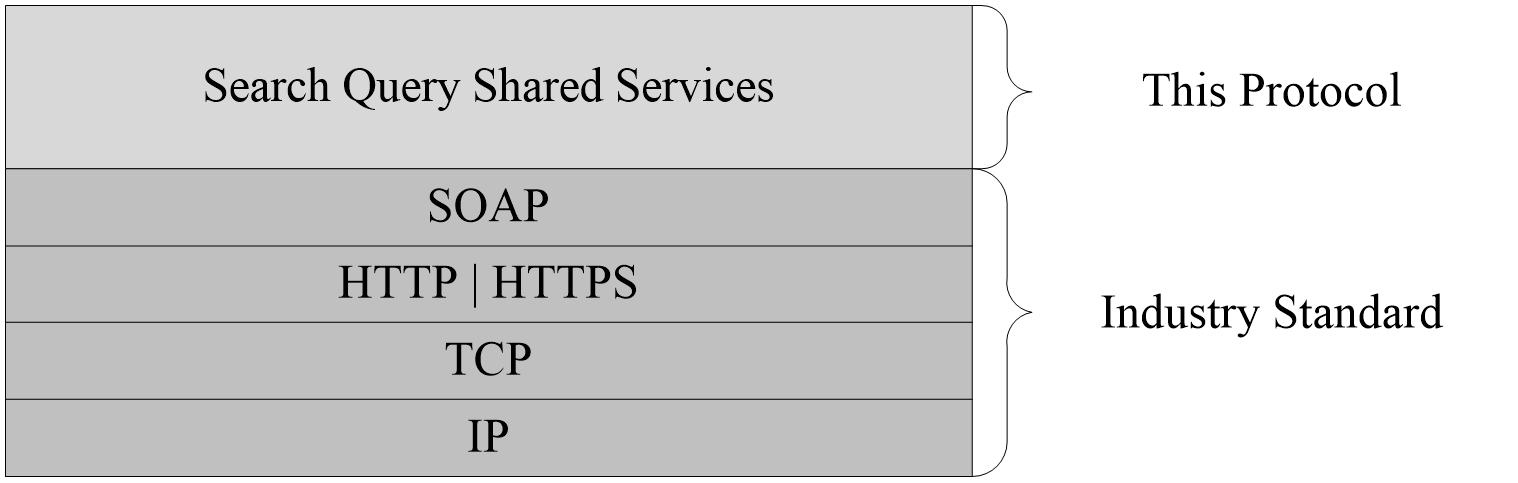 Figure 1: This protocol in relation to other protocolsPrerequisites/PreconditionsThis protocol operates against a protocol server that exposes one or more endpoint URIs that are known by protocol clients. The endpoint URI of the protocol server and the transport that is used by the protocol server are either known by the protocol client or obtained by using the discovery mechanism that is described in [MS-SPTWS].The protocol client obtains the requisite ApplicationClassId and ApplicationVersion values and the endpoint URI of the protocol server that provides the discovery mechanism, as described in [MS-SPTWS], by means that are independent of either protocol. This protocol requires the protocol client to have permission to call the methods on the protocol server.The protocol client implements the token-based security mechanisms that are required by the protocol server and related security protocols, as described in [MS-SPSTWS].Applicability StatementThis protocol is intended for use by protocol clients and protocol servers that are connected by high-bandwidth, low-latency network connections.This protocol was designed to query search service applications on an application server from a front-end Web server. This protocol was designed for returning results sets containing less than or equal to 10,000 rows.Versioning and Capability NegotiationThis document covers versioning issues in the following areas:Supported Transports: This protocol can be implemented by using transports that support sending Simple Object Access Protocol (SOAP) messages, as described in section 2.1.Protocol Versions: This protocol is not versioned.Capability Negotiation: This protocol does not support version negotiation.Vendor-Extensible FieldsNone.Standards AssignmentsNone.MessagesIn the following sections, the schema definition might differ from the processing rules imposed by the protocol. The WSDL in this specification matches the WSDL that shipped with the product and provides a base description of the schema. The text that introduces the WSDL might specify differences that reflect actual Microsoft product behavior. For example, the schema definition might allow for an element to be empty, null, or not present but the behavior of the protocol as specified restricts the same elements to being non-empty, not null, and present.TransportProtocol servers MUST support Simple Object Access Protocol (SOAP) over Hypertext Transfer Protocol (HTTP), Hypertext Transfer Protocol over Secure Sockets Layer (HTTPS), or TCP. All protocol messages MUST be transported by using HTTP or TCP bindings at the transport level. Protocol messages MUST be formatted as specified in either [SOAP1.1] section 4 or [SOAP1.2-1/2007] section 5. Protocol server faults MUST be returned by using HTTP status codes, as specified in [RFC2616] section 10, or SOAP faults, as specified in [SOAP1.1] section 4.4 or [SOAP1.2-1/2007] section 5.4.If the HTTPS transport is used, a server certificate MUST be deployed.This protocol MAY transmit an additional SOAP header, the ServiceContext header, as specified in [MS-SPSTWS].This protocol does not define any means for activating a protocol server or protocol client. The protocol server MUST be configured and begin listening in an implementation-specific way. In addition, the protocol client MUST know the format and transport that is used by the server, for example, the SOAP format over an HTTP transport.Common Message SyntaxThis section contains common definitions that are used by this protocol. The syntax of the definitions uses XML schema, as specified in [XMLSCHEMA1/2] and [XMLSCHEMA2/2], and WSDL, as specified in [WSDL].NamespacesThis specification defines and references various XML namespaces using the mechanisms specified in [XMLNS]. Although this specification associates a specific XML namespace prefix for each XML namespace that is used, the choice of any particular XML namespace prefix is implementation-specific and not significant for interoperability.MessagesThis specification does not define any common WSDL message definitions.ElementsThis specification does not define any common XML schema element definitions.Complex TypesThe following table summarizes the set of common XML schema complex type definitions defined by this specification. XML schema complex type definitions that are specific to a particular operation are described with the operation.PagingCookieNamespace: http://schemas.datacontract.org/2004/07/Microsoft.Office.Server.Search.QueryThe contents of the PagingCookie complex type are specific to the implementation of the protocol server. For more details on the usage of this complex type, see QueryProperties.PagingCookie as specified in section 2.2.4.11.<xs:complexType name="PagingCookie" xmlns:xs="http://www.w3.org/2001/XMLSchema">  <xs:sequence>    <xs:any minOccurs="0" maxOccurs="unbounded" namespace="##local" processContents="skip"/>  </xs:sequence>  <xs:attribute ref="ser:FactoryType"/></xs:complexType>ser:FactoryType: This specifies a factory class that can deserialize the type. The factory class MUST be part of the known types collection of the DataContractSerializer instance being used. For more information about known types, see [MSDN-DataContractKnownTypes].ArrayOfanyTypeNamespace: http://schemas.microsoft.com/2003/10/Serialization/ArraysThe ArrayOfanyType complex type represents an array of arbitrary object values.<xs:complexType name="ArrayOfanyType" xmlns:xs="http://www.w3.org/2001/XMLSchema">  <xs:sequence>    <xs:element minOccurs="0" maxOccurs="unbounded" name="anyType" nillable="true" type="xs:anyType"/>  </xs:sequence></xs:complexType>anyType: Specifies an element of any arbitrary object type. The meaning of the element and whether the element’s value is limited to a range depend on the context of usage.ArrayOfstringNamespace: http://schemas.microsoft.com/2003/10/Serialization/ArraysThe ArrayOfstring complex type represents an array of arbitrary string values.<xs:complexType name="ArrayOfstring" xmlns:xs="http://www.w3.org/2001/XMLSchema">  <xs:sequence>    <xs:element minOccurs="0" maxOccurs="unbounded" name="string" nillable="true" type="xs:string"/>  </xs:sequence></xs:complexType>string: A single string value.AlertInfoNamespace: http://www.microsoft.com/sharepoint/search/KnownTypes/2008/08The AlertInfo complex type contains information about a search alert.<xs:complexType name="AlertInfo" xmlns:xs="http://www.w3.org/2001/XMLSchema">  <xs:sequence>    <xs:element xmlns:tns5="http://schemas.datacontract.org/2004/07/Microsoft.Office.Server.Search.Query" minOccurs="0" name="ChangeType" type="tns5:AlertChangeType"/>    <xs:element minOccurs="0" name="LastUpdateTime" type="xs:dateTime"/>  </xs:sequence></xs:complexType>ChangeType: The type of changes for which a search alert MUST be generated. MUST be an AlertChangeType data type, as specified in section 2.2.5.1.LastUpdateTime: The date and time, in Coordinated Universal Time (UTC) format, when the search alert was last generated.DataBufferNamespace: http://www.microsoft.com/sharepoint/search/KnownTypes/2008/08The DataBuffer complex type defines a common set of properties that are used by the different types of DataBuffer objects as specified in abstract data model section 3.1.1.5.<xs:complexType name="DataBuffer" xmlns:xs="http://www.w3.org/2001/XMLSchema">  <xs:sequence>    <xs:element minOccurs="0" name="ApplicationId" type="ser:guid"/>    <xs:element minOccurs="0" name="EventTime" type="xs:dateTime"/>    <xs:element minOccurs="0" name="MachineName" nillable="true" type="xs:string"/>  </xs:sequence></xs:complexType>ApplicationId: The unique identifier of the search service application. EventTime: The date and time, in UTC format, at which the event occurred.MachineName: The name of the computer on which the event occurred.DateRefinementIntervalNamespace: http://www.microsoft.com/sharepoint/search/KnownTypes/2008/08The DateRefinementInterval complex type contains information about a refinement bin for a refiner of type DateTime. The protocol server MUST use this as a refinement bin if returning refinement values for a refiner where this is specified.<xs:complexType name="DateRefinementInterval" xmlns:xs="http://www.w3.org/2001/XMLSchema">  <xs:complexContent mixed="false">    <xs:extension base="q2:RefinementInterval">      <xs:sequence>        <xs:element minOccurs="0" name="LowerDate" type="xs:dateTime"/>        <xs:element minOccurs="0" name="UpperDate" type="xs:dateTime"/>      </xs:sequence>    </xs:extension>  </xs:complexContent></xs:complexType>LowerDate: The lower bound of this refinement bin. Only dates later than or equal to this date can be part of this refinement bin.UpperDate: The upper bound of this refinement bin. Only dates before or equal to this date can be part of this refinement bin.FullTextSqlQueryPropertiesNamespace: http://www.microsoft.com/sharepoint/search/KnownTypes/2008/08The FullTextSqlQueryProperties complex type contains information about a full-text Structured Query Language (SQL) search query. The FullTextSqlQueryProperties extends the QueryProperties data type as specified in section 2.2.4.11. If QueryProperties.ResultsProvider (as specified in section 2.2.4.11) is equal to SearchProvider.FASTSearch, the complex type MUST be ignored by the protocol server.<xs:complexType name="FullTextSqlQueryProperties" xmlns:xs="http://www.w3.org/2001/XMLSchema">  <xs:complexContent mixed="false">    <xs:extension base="q2:QueryProperties">      <xs:sequence/>    </xs:extension>  </xs:complexContent></xs:complexType>HighlightedStringNamespace: http://www.microsoft.com/sharepoint/search/KnownTypes/2008/08The HighlightedString complex type represents a particular highlighted string within a text.<xs:complexType name="HighlightedString" xmlns:xs="http://www.w3.org/2001/XMLSchema">  <xs:sequence>    <xs:element minOccurs="0" name="HighlightCount" type="xs:int"/>    <xs:element minOccurs="0" name="Value" nillable="true" type="xs:string"/>  </xs:sequence></xs:complexType>HighlightCount: Specifies the number of occurrence of search terms that were highlighted. The value MUST greater than or equal to zero.Value: The string that was highlighted.NumericRefinementIntervalNamespace: http://www.microsoft.com/sharepoint/search/KnownTypes/2008/08The NumericRefinementInterval complex type contains information about a refinement bin for a numeric refiner. The protocol server MUST use this as a refinement bin if returning refinement values for a refiner where this is specified.<xs:complexType name="NumericRefinementInterval" xmlns:xs="http://www.w3.org/2001/XMLSchema">  <xs:complexContent mixed="false">    <xs:extension base="q2:RefinementInterval">      <xs:sequence>        <xs:element minOccurs="0" name="LowerNum" type="xs:long"/>        <xs:element minOccurs="0" name="UpperNum" type="xs:long"/>      </xs:sequence>    </xs:extension>  </xs:complexContent></xs:complexType>LowerNum: The lower bound of this refinement bin. Only numbers larger than or equal to this value MUST be part of this refinement bin.UpperNum: The upper bound of this refinement bin. Only numbers smaller than or equal to this value MUST be part of this refinement bin.QueryPersonalizationDataNamespace: http://www.microsoft.com/sharepoint/search/KnownTypes/2008/08The QueryPersonalizationData complex type contains a unique identifier for the current user who is executing a search query.<xs:complexType name="QueryPersonalizationData" xmlns:xs="http://www.w3.org/2001/XMLSchema">  <xs:sequence>    <xs:element minOccurs="0" name="UserId" type="ser:guid"/>  </xs:sequence></xs:complexType>UserId: Specifies a GUID that identifies the user profile of the current user.QueryPropertiesNamespace: http://www.microsoft.com/sharepoint/search/KnownTypes/2008/08The QueryProperties complex type contains information common to all types of search queries. The QueryProperties data type is extended by the KeywordQueryProperties data type, as specified in section 3.1.4.7.3.1, and the FullTextSqlQueryProperties data type, as specified in section 2.2.4.7.<xs:complexType name="QueryProperties" xmlns:xs="http://www.w3.org/2001/XMLSchema">  <xs:sequence>    <xs:element minOccurs="0" name="AlertInfo" nillable="true" type="q2:AlertInfo"/>    <xs:element xmlns:tns5="http://schemas.datacontract.org/2004/07/Microsoft.Office.Server.Search.Query" minOccurs="0" name="AuthenticationType" type="tns5:QueryAuthenticationType"/>    <xs:element minOccurs="0" name="CorrelationId" type="ser:guid"/>    <xs:element minOccurs="0" name="EnableNicknames" type="xs:boolean"/>    <xs:element minOccurs="0" name="EnablePhonetic" type="xs:boolean"/>    <xs:element minOccurs="0" name="EnableStemming" type="xs:boolean"/>    <xs:element minOccurs="0" name="FarmId" type="ser:guid"/>    <xs:element xmlns:tns5="http://schemas.datacontract.org/2004/07/Microsoft.Office.Server.Search.Query" minOccurs="0" name="Hint" type="tns5:QueryHint"/>    <xs:element xmlns:q3="http://schemas.microsoft.com/2003/10/Serialization/Arrays" minOccurs="0" name="HitHighlightedProperties" nillable="true" type="q3:ArrayOfanyType"/>    <xs:element minOccurs="0" name="IgnoreAllNoiseQuery" type="xs:boolean"/>    <xs:element xmlns:tns5="http://schemas.datacontract.org/2004/07/Microsoft.Office.Server.Search.Query" minOccurs="0" name="KeywordInclusion" type="tns5:KeywordInclusion"/>    <xs:element minOccurs="0" name="Locale" type="xs:int"/>    <xs:element minOccurs="0" name="MergeWithDefaultPartition" type="xs:boolean"/>    <xs:element minOccurs="0" name="OLSQuerySession" nillable="true" type="xs:string"/>    <xs:element xmlns:tns5="http://schemas.datacontract.org/2004/07/Microsoft.Office.Server.Search.Query" minOccurs="0" name="PagingCookie" nillable="true" type="tns5:PagingCookie"/>    <xs:element minOccurs="0" name="PartitionId" type="ser:guid"/>    <xs:element minOccurs="0" name="PersonalizationData" nillable="true" type="q2:QueryPersonalizationData"/>    <xs:element minOccurs="0" name="QueryText" nillable="true" type="xs:string"/>    <xs:element minOccurs="0" name="RankingModelId" nillable="true" type="xs:string"/>    <xs:element xmlns:tns5="http://schemas.datacontract.org/2004/07/Microsoft.Office.Server.Search.Query" minOccurs="0" name="ResultTypes" type="tns5:ResultType"/>    <xs:element xmlns:tns5="http://schemas.datacontract.org/2004/07/Microsoft.Office.Server.Search.Query" minOccurs="0" name="ResultsProvider" type="tns5:SearchProvider"/>    <xs:element minOccurs="0" name="RowLimit" type="xs:int"/>    <xs:element minOccurs="0" name="RowsPerPage" type="xs:int"/>    <xs:element minOccurs="0" name="Sid" nillable="true" type="xs:string"/>    <xs:element minOccurs="0" name="SiteId" type="ser:guid"/>    <xs:element minOccurs="0" name="StartRow" type="xs:int"/>    <xs:element minOccurs="0" name="SummaryLength" type="xs:int"/>    <xs:element minOccurs="0" name="TimeZoneID" type="xs:int"/>    <xs:element minOccurs="0" name="Timeout" type="xs:int"/>    <xs:element minOccurs="0" name="TotalRowsExactMinimum" type="xs:int"/>    <xs:element minOccurs="0" name="TrimDuplicates" type="xs:boolean"/>    <xs:element xmlns:tns6="http://schemas.datacontract.org/2004/07/Microsoft.SharePoint.Administration" minOccurs="0" name="UrlZone" type="tns6:SPUrlZone"/>    <xs:element minOccurs="0" name="UseOLSQuery" type="xs:int"/>    <xs:element minOccurs="0" name="WcfTimeout" type="xs:int"/>    <xs:element minOccurs="0" name="WebId" type="ser:guid"/>    <xs:element xmlns:q3="http://schemas.microsoft.com/2003/10/Serialization/Arrays" minOccurs="0" name="Properties" nillable="true" type="q3:ArrayOfKeyValueOfstringanyType"/>    <xs:element minOccurs="0" name="PropertiesContractVersion" nillable="true" type="xs:string"/>    <xs:element minOccurs="0" name="RemainingDeserializationSkips" type="xs:int"/>    <xs:element minOccurs="0" name="SerializedPropertyBag" nillable="true" type="xs:string"/>    <xs:element minOccurs="0" name="DirectImsEndpointUri" nillable="true" type="xs:anyURI"/>  </xs:sequence></xs:complexType>AlertInfo: Specifies information about a search alert. MUST be an AlertInfo data type, as specified in section 2.2.4.4. If the ResultsProvider element of QueryProperties is equal to SearchProvider.FASTSearch, the complex type MUST be ignored by the protocol server.AuthenticationType: The type of search security descriptor that is used for security trimming. MUST be a QueryAuthenticationType, as specified in section 2.2.5.3. If this element is not present or a value is not specified, a default value of QueryAuthenticationType.NtAuthenticatedQuery MUST be used by the protocol server. If the ResultsProvider element of QueryProperties is equal to SearchProvider.FASTSearch, the complex type MUST be ignored by the protocol server.CorrelationId: The GUID used to log all the information for a search query in diagnostic logs.EnableNicknames: Specifies whether the exact tokens in the query text are used to find crawled items or whether the nicknames of the tokens are considered as well. A value of "true" indicates that the protocol server MAY consider nicknames; a value of "false" indicates that the protocol server MUST NOT consider nicknames. If this element is not present or a value is not specified, a default value of "false" MUST be used.If QueryProperties is extended by the KeywordQueryProperties data type, this element applies to the whole query text. If QueryProperties is extended by the FullTextSqlQueryProperties data type, this element applies to the FREETEXT predicate in the SharePoint Search SQL syntax, as specified in [MS-SEARCH] section 2.2.12.3.1.2 and section 2.2.13.3.1.2.If the ResultsProvider element of QueryProperties is equal to SearchProvider.FASTSearch, the complex type MUST be ignored by the protocol server. EnablePhonetic: Specifies whether the phonetic forms of the given tokens are used to locate crawled items or not. A value of "true" indicates that the protocol server MUST consider phonetic forms; a value of "false" indicates that the protocol server MUST NOT consider the phonetic forms.If this element is not present or a value is not specified, a default value of "false" MUST be used.If this element is "true", the protocol server MUST do an inexact match based on heuristics between the phonetic representation of each token against all the values of all the managed properties for which the value of ManagedPropertyInformation.Pronunciation is "true", as specified in section 3.1.1.3.If QueryProperties is extended by the KeywordQueryProperties data type, this element applies to the whole query text.If QueryProperties is extended by the FullTextSqlQueryProperties data type, this element applies to the FREETEXT predicate in the SharePoint Search SQL syntax, as specified in [MS-SEARCH] section 2.2.12.3.1.2 and section 2.2.13.3.1.2.If the ResultsProvider element of QueryProperties is equal to SearchProvider.FASTSearch, the complex type MUST be ignored by the protocol server.EnableStemming: Specifies whether inflectional forms of the given tokens are used to locate crawled items or not. If this element is "true", the protocol server can use inflectional forms to locate crawled items. If this element is "false", the protocol server MUST NOT use inflectional forms to locate crawled items. For example, if it is set to "true", search queries with the query text "car" return crawled items containing the token "car" or the token "cars", if such items exist.If this element is not present or a value is not specified, a default value of "false" MUST be used.If QueryProperties is extended by the KeywordQueryProperties data type, this element applies to the whole query text.If QueryProperties is extended by the FullTextSqlQueryProperties data type, this element applies to the FREETEXT predicate of the SharePoint Search SQL syntax, as specified in [MS-SEARCH] section 2.2.12.3.1.2 and section 2.2.13.3.1.2.FarmId: MUST be a guid type, as specified in section 2.2.5.8. MUST have value of {BAA1B08F-CBCA-4AF8-95FE-67BA9526F9B6}.Hint: Specifies whether the protocol server uses the metadata index or the full-text index catalog when processing a search query. MUST be a QueryHint type, as specified in section 2.2.5.4. If this element is not present or a value is not specified, a default value of "QueryHint.None" MUST be used.HitHighlightedProperties: A list of properties that the protocol server includes in the HitHighlightedProperties for each result. MUST be an ArrayOfanyType type, as specified in section 2.2.4.2. This element MUST be present if the ResultType is not "ResultType.None".For each result, the protocol server MUST include properties in this element only if PropertyInformation.M_TypeFullName is equal to System.String, as specified in section 3.1.4.3.3.2.If QueryProperties is extended by the KeywordQueryProperties data type, for each result, the protocol server MUST include only properties in this element and the properties specified in the KeywordQueryProperties.selectProperties element.If QueryProperties is extended by the FullTextSqlQueryProperties data type, for each search result, the protocol server MUST include only the properties specified in the SELECT statement of the SharePoint Search SQL syntax, as specified in [MS-SEARCH] section 2.2.12.3 and 2.2.13.3.If the ResultsProvider element of QueryProperties is equal to SearchProvider.FASTSearch, the complex type MUST be ignored by the protocol server. IgnoreAllNoiseQuery: Specifies how to respond to query text that contains only noise words. If this element is not present or a value is not specified, a default value of "true" MUST be used.If QueryProperties is extended by the KeywordQueryProperties data type, this element MUST be ignored.If QueryProperties is extended by the FullTextSqlQueryProperties data type, a value of "true" indicates that the search query where all the full-text predicates that contain only noise words MUST fail and the protocol server MUST return a FaultException<ExceptionDetail> message, and assume "true" for all the crawled items. A value of "false" indicates that the full text predicates containing only noise words will be returned.If the ResultsProvider element of QueryProperties is equal to SearchProvider.FASTSearch, the complex type MUST be ignored by the protocol server.KeywordInclusion: Specifies whether all the tokens in the search query are required. MUST be a KeywordInclusion type, as specified in section 2.2.5.2. If this element is not present or a value is not specified, a default value of "KeywordInclusion.AllKeywords" MUST be used.If QueryProperties is extended by the KeywordQueryProperties complex type, this element applies to the whole query text.If QueryProperties is extended by the FullTextSqlQueryProperties complex type, this element applies to the text specified in the FREETEXT statement of the SharePoint Search SQL syntax, as specified in [MS-SEARCH] section 2.2.12.3.1.2 and section 2.2.13.3.1.2.Locale: The language of the query text as a language code identifier (LCID). The protocol server SHOULD use this information to influence its interpretation of the query text. If this element is not present or a value is not specified, the server MUST return a FaultException<ExceptionDetail> message.MergeWithDefaultPartition: Specifies whether the protocol server also queries the default index partition, which is a special index partition with ID equal to"0C37852B-34D0-418e-91C6-2AC25AF4BE5B". If the element is "true", the protocol server MUST query the default index partition and merge with the result. If the element is "false", the protocol server MUST NOT query the default index partition.OLSQuerySession: This parameter MUST be set to NULL by the protocol client if set. This parameter is ignored by the protocol server.PagingCookie: Specifies the client-side state cookie. If this element is not present or a value is not specified, a default value of NULL MUST be used. The protocol server SHOULD use this element to round-trip the internal state required for paging of query results. The contents and use of this element are specific to the implementation of the protocol server. If this element is present and is non-empty, the protocol client MUST transfer the contents of this element as-is to the PagingCookie element that is sent on subsequent calls to the protocol server for additional query results for the same search query.If the ResultsProvider element of QueryProperties is equal to SearchProvider.FASTSearch, the complex type MUST be ignored by the protocol server.PartitionId: The GUID of the index partition that is used for this search query. If this element is not present or a value is not specified, a default value of an empty GUID MUST be used.If the ResultsProvider element of QueryProperties is equal to SearchProvider.FASTSearch, the complex type MUST be ignored by the protocol server.PersonalizationData: A unique identifier for the current user on whose behalf the search query is executed. MUST be a QueryPersonalizationData type, as specified in section 2.2.4.10. The use of this identifier is specific to the implementation of the protocol server.If the ResultsProvider element of QueryProperties is equal to SearchProvider.FASTSearch, the complex type MUST be ignored by the protocol server.QueryText: The query text of the search query. If this element is not present or a value is not specified, a default value of an empty string MUST be used, and the server MUST return a FaultException<ExceptionDetail> message. If QueryProperties is extended by the KeywordQueryProperties complex type, the number of characters in QueryText MUST be less than or equal to 2048, and the value of QueryText MUST conform to the SharePoint Search Keyword Syntax, as specified in [MS-SEARCH] section 2.2.12.3 and 2.2.13.3.If QueryProperties is extended by the FullTextSqlQueryProperties complex type, the number of characters in QueryText MUST be less than or equal to 4096, and the value of QueryText MUST confirm to the SharePoint Search SQL Syntax, as specified in the SELECT Statement in [MS-SEARCH] section 2.2.12.3 and 2.2.13.3.RankingModelId: The GUID of the ranking model that SHOULD be used for this search query. If this element is not present or a value is not specified, the protocol server MUST use the default ranking model, according to protocol server configuration.If the ResultsProvider element of QueryProperties is equal to SearchProvider.FASTSearch, the complex type MUST be ignored by the protocol server.ResultTypes: The type of search results that are returned for the search query. MUST be a ResultType data type, as specified in section 2.2.5.5. If this element is not present or a value is not specified, a default value of "ResultType.None" MUST be used.ResultsProvider: The result provider that is used for this search query. MUST be a SearchProvider type, as specified in section 2.2.5.6. The valid values for this element depend on the query role of the protocol server, as specified in the following table.RowLimit: The number of search results the protocol client wants to receive, starting at the index specified in the StartRow element. The RowLimit value MUST be greater than or equal to zero.The protocol server returns search results from the sorted list of all search results, and the count of the returned search results MUST be no more than the value of RowLimit.If QueryProperties is extended by the KeywordQueryProperties data type, the sort order for the list of search results is specified by the KeywordQueryProperties.SortList element.If QueryProperties is extended by the FullTextSqlQueryProperties data type, the sort order for the list of search results is specified in the ORDER BY clause on the SELECT Statement of the SharePoint Search SQL syntax, as specified in [MS-SEARCH] section 2.2.12.3 and 2.2.13.3.If the total number of search results returned for a search query is greater than or equal to the value of the StartRow element, but less than the value of the StartRow element and the RowLimit element combined, the protocol server MUST return as many search results as available.If this element is not present or a value is not specified, a default value of "50" MUST be used. RowsPerPage: The number of result items the protocol client displays per page. If this element is set to an integer value less than 1, the value of the RowLimit element MUST be used as the default value.Sid: The security identifier (SID) of the user for whom the protocol client is requesting search results. If this element is non-empty, the protocol server MUST use this value for security trimming.SiteId: The site collection identifier of the site collection that is used by the protocol server to identify the context of the search query. MUST be a guid type, as specified in section 2.2.5.8. If this element is not present or a value is not specified, a default value of the  empty GUID MUST be used.StartRow: A zero-based index of the first search result in the list of all search results the protocol server returns. The StartRow value MUST be greater than or equal to zero.If this element is not present or a value is not specified, a default value of zero ("0") MUST be used.SummaryLength: The maximum number of characters in the result summary. The protocol server MUST return a HitHighlightedSummary property that contains less than or equal to SummaryLength number of characters. The SummaryLength value MUST be greater than or equal to zero and less than or equal to 10000.TimeZoneID: The local time zone identifier that represents the local time zone of the website that processes the search query. The protocol server MUST return the local time identifier according to the specified time zone.Timeout: The maximum time in milliseconds that the protocol server spends in executing a search query. If this element is not present or a value is not specified, a default value of "10000" MUST be used.TotalRowsExactMinimum: The total number of search results, starting at the index specified in the StartRow element, until the protocol server returns the exact count in ResultTable.TotalRows, as specified in section 3.1.4.1.3.6. If this element is not present or a value is not specified, a default value of "200" MUST be used.This property is used by a Search Paging control to accurately show the number of pages of results that are available for this search query.If the ResultsProvider element of QueryProperties is equal to SearchProvider.FASTSearch, the complex type MUST be ignored by the protocol server.TrimDuplicates: Specifies whether duplicates are removed by the protocol server before sorting, selecting, and sending the search results. A value of "true" indicates that the protocol server SHOULD perform duplicate result removal. A value of "false" indicates that the protocol server MUST NOT attempt to perform duplicate result removal. If this element is not present or a value is not specified, a default value of "true" MUST be used. The algorithm used for duplicate detection is specific to the implementation of the protocol server.UrlZone: The zone that is used for alternate access mapping, MUST be a SPUrlZone type as specified in section 2.2.5.7. If this element is not present or a value is not specified, the protocol server MUST use SPUrlZone.Default as the default.If the ResultsProvider element of QueryProperties is equal to SearchProvider.FASTSearch, the complex type MUST be ignored by the protocol server.UseOLSQuery: This parameter MUST be set to zero ("0") by the protocol client if set. This parameter is ignored by the protocol server.WcfTimeout: Maximum time in milliseconds that the protocol server spends in communicating over a communication channel. If a value 0 is specified the protocol server MUST NOT timeout. If this element is not present or a value is not specified, a default value of "120000" MUST be used.WebId: The site identifier of the site that is used by the protocol server to identify the context of the search query. MUST be a guid type, as specified in section 2.2.5.8. If this element is not present or a value is not specified, a default value of "Guid.Empty", which is an instance of the guid type with a value of all zeros, MUST be used.Properties: Specifies a property bag of key value pairs. This element MUST be of ArrayOfKeyValueOfstringanyType data type as specified in section 2.2.4.18, and SHOULD contain the following properties:MaxSnippetLength: Specifies the maximum length of the HitHighlightedSummary generated for search result.DesiredSnippetLength: Specifies the preferred length of the hit highlighted summary generated for search result.Id: Specifies the identifier for the query. MUST NOT be NULL.SourceId: Specifies the unique identifier for result source to use for executing the search query. If no value is specified then the protocol server MUST use the id for the default result source.ShowPeopleNameSuggestions: Specifies if people names are included in query suggestions.ResultsUrl: Specifies the URL for the page where the search results are going to be displayed.QueryTag: Specifies the custom tags to be used to identify the query. Multiple tags MUST be separated with a semicolon.EnableInterleaving: Specifies if the result sets which are generated by executing query rule actions to add result block are mixed with the result set for the original query. If true, ResultTableCollection (as specified in section 3.1.4.1.3.1) produced as a result of executing the search query MUST contain a ResultTable (as specified in section 3.1.4.1.3.6) with TableType value "InterleavingInformation", which has the information about how to interleave the result sets for display.Priority: Reserved. MUST be ignored by protocol server.IntentQueryId: Reserved. MUST be ignored by protocol server.BypassResultTypes: Specifies if the search result item type SHOULD be returned for the query results. If "true", the search result item type will not be returned.ProcessBestBets: Specifies if the search promoted results SHOULD be returned, if available, as a result set. If "true", the search promoted results will be returned, if available, as a result set.ClientType: Specifies information about the protocol client.GenerateBlockRankLog: If TRUE, the protocol server SHOULD return block rank log. Otherwise, the protocol server MUST NOT return the block rank log information. A block rank log SHOULD contain the textual information about the block score and the documents that were de-duplicated. The exact format of the block rank log is an implementation detail of the server and MUST NOT be interpreted by the protocol client.BlockDedupeMode: Specifies whether a duplicate result SHOULD be removed from the result table collection or not. MUST be one of the following values:If BlockDedupeMode is not set, the server MUST behave as if 3 were specified.EnableOrderingHitHighlightedProperty: Specifies whether values of multi-value properties are ordered by the number of words that match the query. If TRUE, values for each property are sorted in descending order by the number of hits. If FALSE, values will be returned in the original order.HitHighlightedMultivaluePropertyLimit: Specifies the maximum number of hit highlighted values of multi-value properties to be returned.ProcessPersonalFavorites: MUST be TRUE if personal favorites are requested to be returned with search results and FALSE otherwise.UILanguage: Specifies the LCID for UI culture.QueryTemplate: This is the text that will replace the query text. It can contain query variables which a query transform will replace during execution of the query.PropertiesContractVersion: Specifies the version of QueryProperties complex type being used by the protocol client. SHOULD be set to 14.0.0.0<8>, 14.5.0.0<9> or 15.0.0.0<10>. If no value is specified then the protocol server MUST set the value to 14.0.0.0. If any other value is specified then the protocol server MUST respond as if 15.0.0.0 was set as the version. RemainingDeserializationSkips: Specifies the recommended serialization steps to skip. The protocol server MAY use this recommendation to determine when to de-serialize the value in SerializedPropertyBag to key value pairs stored in Properties.SerializedPropertyBag: Specifies a serialized representation of key value pairs in Properties, serialized using the DataContractSerializer. The protocol server MAY use this value for any subsequent communication over network to optimize the serialization time for properties.DirectImsEndpointUri: An endpoint URI that serves search.<11> The protocol server will provide the endpoint URI if this value is null. AggregatedOMQueryLatencyDataBufferNamespace: http://www.microsoft.com/sharepoint/search/KnownTypes/2008/08The AggregatedOMQueryLatencyDataBuffer complex type defines a set of properties that are used by the AggregatedOMQueryLatencyDataBuffer object as specified in abstract data model section 3.1.1.5<xs:complexType name="AggregatedOMQueryLatencyDataBuffer" xmlns:xs="http://www.w3.org/2001/XMLSchema">  <xs:complexContent mixed="false">    <xs:extension base="q2:DataBuffer">      <xs:sequence>        <xs:element minOccurs="0" name="ApplicationType" nillable="true" type="xs:string"/>        <xs:element minOccurs="0" name="Constellation" nillable="true" type="xs:string"/>        <xs:element minOccurs="0" name="CustomTags" nillable="true" type="xs:string"/>        <xs:element minOccurs="0" name="IMSProxyTimeMs" type="xs:int"/>        <xs:element minOccurs="0" name="ImsFlow" nillable="true" type="xs:string"/>        <xs:element minOccurs="0" name="NumQueries" type="xs:int"/>        <xs:element minOccurs="0" name="QPTimeMs" type="xs:int"/>        <xs:element minOccurs="0" name="ResultPageUrl" nillable="true" type="xs:string"/>        <xs:element minOccurs="0" name="TenantId" nillable="true" type="xs:string"/>        <xs:element minOccurs="0" name="TotalQueryTimeMs" type="xs:int"/>      </xs:sequence>    </xs:extension>  </xs:complexContent></xs:complexType>ApplicationType: The client type of the search queries. If ClientType (as specified in section 3.1.4.7.3.1) is set and QueryHealthMonitoringSettings.AggregatorFilters (as specified in section 2.2.4.40) has value 2 set to true, then ApplicationType MUST be equal to it, otherwise it will be assigned a value by the protocol server.<12>Constellation: The identification of the index constellation. The identification is added by the protocol server and identifies the index instance. CustomTags: Tags that are added during processing of queries by the protocol server to help characterize the search queries, in addition to QueryTags (as specified in section 3.1.4.7.3.1), delimited by semicolons, if QueryHealthMonitoringSettings.AggregatorFilters (as specified in section 2.2.4.40) has value 5 set to true.<13>IMSProxyTimeMs: The total time in milliseconds reported by the protocol server for intermediate processing of all the search queries in a time period determined by the protocol server. To calculate the total time specified here, the protocol client MUST sum up the time reported by the protocol server in ResultTableCollection.IMSProxyTime (see section 3.1.4.1.3.1) for all these search queries.<14> ImsFlow: The query and result processing flow used to run the search queries. If QueryHealthMonitoringSettings.AggregatorFilters (as specified in section 2.2.4.40) has value 4 set to true then this MUST have a value. If FlowName (as specified in section 3.1.4.7.3.1)  is set, then ImsFlow MUST be equal to it, otherwise it will be assigned a value by the protocol server.<15> NumQueries:  The number of search queries processed within a time period determined by the protocol server on the protocol server from the protocol client. QPTimeMs:  The total time in milliseconds reported by the protocol server for intermediate processing of all the search queries in a time period determined by the protocol server. To calculate the total time specified here, the protocol client MUST sum up the time reported by the protocol server in ResultTableCollection.QueryProcessingTime (see section 3.1.4.1.3.1) for all these search queries. ResultPageUrl: The URI of the result page from which the search queries originate. MUST be equal to ResultsUrl (as specified in section 3.1.4.7.3.1) if QueryHealthMonitoringSettings.AggregatorFilters (as specified in section 2.2.4.40) has value 3 set to true.<16>TenantId: The unique identifier of the tenant that runs the search queries. This value MUST be set if QueryHealthMonitoringSettings.AggregatorFilters (as specified in section 2.2.4.40) has value 1 set to true.<17>TotalQueryTimeMs: The total time in milliseconds reported by the protocol server for processing of all the search queries in a time period determined by the protocol server. To calculate the total time specified here, the protocol client MUST sum up the time reported by the protocol server in ResultTableCollection.ElapsedTime (see section 3.1.4.1.3.1) for all these search queries. AggregatedUIQueryLatencyDataBufferNamespace: http://www.microsoft.com/sharepoint/search/KnownTypes/2008/08The AggregatedUIQueryLatencyDataBuffer complex type defines a set of properties that are used by the AggregatedUIQueryLatencyDataBuffer object as specified in abstract data model section 3.1.1.5<xs:complexType name="AggregatedUIQueryLatencyDataBuffer" xmlns:xs="http://www.w3.org/2001/XMLSchema">  <xs:complexContent mixed="false">    <xs:extension base="q2:DataBuffer">      <xs:sequence>        <xs:element minOccurs="0" name="ApplicationType" nillable="true" type="xs:string"/>        <xs:element minOccurs="0" name="CustomTags" nillable="true" type="xs:string"/>        <xs:element minOccurs="0" name="ExclusiveWebpartTimeMs" type="xs:int"/>        <xs:element minOccurs="0" name="ImsFlow" nillable="true" type="xs:string"/>        <xs:element minOccurs="0" name="InclusiveWebpartTimeMs" type="xs:int"/>        <xs:element minOccurs="0" name="NumQueries" type="xs:int"/>        <xs:element minOccurs="0" name="ResultPageUrl" nillable="true" type="xs:string"/>        <xs:element minOccurs="0" name="TenantId" nillable="true" type="xs:string"/>        <xs:element minOccurs="0" name="TotalQueryTimeMs" type="xs:int"/>      </xs:sequence>    </xs:extension>  </xs:complexContent></xs:complexType>ApplicationType: The client type of the search queries. If ClientType (as specified in section 3.1.4.7.3.1) is set and QueryHealthMonitoringSettings.AggregatorFilters (as specified in section 2.2.4.40) has value 2 set to true, then ApplicationType MUST be equal to it, otherwise it will be assigned a value by the protocol server.<18> CustomTags:  Tags that are added during processing of queries by the protocol server to help characterize the search queries, in addition to QueryTags (as specified in section 3.1.4.7.3.1), delimited by semi-colons, if QueryHealthMonitoringSettings.AggregatorFilters (as specified in section 2.2.4.40) has value 5 set to true.<19> ExclusiveWebpartTimeMs: The total time in milliseconds for the Web Parts on the search results page to process the search queries. ImsFlow: The query and result processing flow used to run the search queries. If QueryHealthMonitoringSettings.AggregatorFilters (as specified in section 2.2.4.40) has value 4 set to true then this MUST have a value. If FlowName (as specified in section 3.1.4.7.3.1)  is set, then ImsFlow MUST be equal to it, otherwise it will be assigned a value by the protocol server.<20> InclusiveWebpartTimeMs: The total time in milliseconds for all Web Parts on the search results page to process the search queries. NumQueries:  The number of search queries processed within a time period determined by the protocol server on the protocol server from the protocol client. ResultPageUrl: The URI of the result page from which the search queries originate. MUST be equal to ResultsUrl (as specified in section 3.1.4.7.3.1) if QueryHealthMonitoringSettings.AggregatorFilters (as specified in section 2.2.4.40) has value 3 set to true.<21> TenantId: The unique identifier of the tenant that runs the search queries. This value MUST be set if QueryHealthMonitoringSettings.AggregatorFilters (as specified in section 2.2.4.40) has value 1 set to true.<22>TotalQueryTimeMs: The total time in milliseconds for the search results page to process the search queries. ArrayOfKeyValueOfintAggregatedOMQueryLatencyDataBuffer_PFsic3AzNamespace: http://schemas.microsoft.com/2003/10/Serialization/ArraysThe ArrayOfKeyValueOfintAggregatedOMQueryLatencyDataBuffer_PFsic3Az complex type<23> contains a list of aggregated search query latencies for processing queries on the protocol server. Each entry in the list provides information about a search of search queries executed within a time period determined by the protocol server.<xs:complexType name="ArrayOfKeyValueOfintAggregatedOMQueryLatencyDataBuffer_PFsic3Az" xmlns:xs="http://www.w3.org/2001/XMLSchema">  <xs:sequence>    <xs:element minOccurs="0" maxOccurs="unbounded" name="KeyValueOfintAggregatedOMQueryLatencyDataBuffer_PFsic3Az">      <xs:complexType>        <xs:sequence>          <xs:element name="Key" type="xs:int"/>          <xs:element xmlns:q2="http://www.microsoft.com/sharepoint/search/KnownTypes/2008/08" name="Value" nillable="true" type="q2:AggregatedOMQueryLatencyDataBuffer"/>        </xs:sequence>      </xs:complexType>    </xs:element>  </xs:sequence></xs:complexType>KeyValueOfintAggregatedOMQueryLatencyDataBuffer_PFsic3Az: Specifies the aggregated query latencies for a set of search queries. KeyValueOfintAggregatedOMQueryLatencyDataBuffer_PFsic3Az.Key: Specifies the integer value to which the associated aggregated search query latency value is approximated.KeyValueOfintAggregatedOMQueryLatencyDataBuffer_PFsic3Az.Value: Specifies the aggregated query latencies for a set of search queries, approximated to a value defined by the protocol server. MUST be of type AggregatedOMQueryLatencyDataBuffer as specified in section 2.2.4.12ArrayOfKeyValueOfstringAggregatedOMQueryLatencyDataBuffer_PFsic3AzNamespace: http://schemas.microsoft.com/2003/10/Serialization/ArraysThe ArrayOfKeyValueOfstringAggregatedOMQueryLatencyDataBuffer_PFsic3Az complex type<24> contains a list of aggregated search query latencies for processing queries on the protocol server. Each entry in the list provides information about a search of search queries executed within a time period determined by the protocol server.<xs:complexType name="ArrayOfKeyValueOfstringAggregatedOMQueryLatencyDataBuffer_PFsic3Az" xmlns:xs="http://www.w3.org/2001/XMLSchema">  <xs:sequence>    <xs:element minOccurs="0" maxOccurs="unbounded" name="KeyValueOfstringAggregatedOMQueryLatencyDataBuffer_PFsic3Az">      <xs:complexType>        <xs:sequence>          <xs:element name="Key" nillable="true" type="xs:string"/>          <xs:element xmlns:q2="http://www.microsoft.com/sharepoint/search/KnownTypes/2008/08" name="Value" nillable="true" type="q2:AggregatedOMQueryLatencyDataBuffer"/>        </xs:sequence>      </xs:complexType>    </xs:element>  </xs:sequence></xs:complexType>KeyValueOfstringAggregatedOMQueryLatencyDataBuffer_PFsic3Az: Specifies an aggregated value for query latencies of a set of search queries. KeyValueOfstringAggregatedOMQueryLatencyDataBuffer_PFsic3Az.Key: A value that is uniquely identifies a KeyValueOfstringAggregatedOMQueryLatencyDataBuffer_PFsic3Az.Value within this complex type. KeyValueOfstringAggregatedOMQueryLatencyDataBuffer_PFsic3Az.Value: Specifies an aggregated value for query latencies of a set of search queries. MUST be of type AggregatedOMQueryLatencyDataBuffer as specified in section 2.2.4.12ArrayOfKeyValueOfstringAggregatedUIQueryLatencyDataBuffer_PFsic3AzNamespace: http://schemas.microsoft.com/2003/10/Serialization/ArraysThe ArrayOfKeyValueOfstringAggregatedUIQueryLatencyDataBuffer_PFsic3Az complex type<25> contains a list of aggregated latency information for the search results page. Each entry in the list provides information about a search of search queries executed within a time period determined by the protocol server.<xs:complexType name="ArrayOfKeyValueOfstringAggregatedUIQueryLatencyDataBuffer_PFsic3Az" xmlns:xs="http://www.w3.org/2001/XMLSchema">  <xs:sequence>    <xs:element minOccurs="0" maxOccurs="unbounded" name="KeyValueOfstringAggregatedUIQueryLatencyDataBuffer_PFsic3Az">      <xs:complexType>        <xs:sequence>          <xs:element name="Key" nillable="true" type="xs:string"/>          <xs:element xmlns:q2="http://www.microsoft.com/sharepoint/search/KnownTypes/2008/08" name="Value" nillable="true" type="q2:AggregatedUIQueryLatencyDataBuffer"/>        </xs:sequence>      </xs:complexType>    </xs:element>  </xs:sequence></xs:complexType>KeyValueOfstringAggregatedUIQueryLatencyDataBuffer_PFsic3Az:  Specifies an aggregated value for result page query latencies of a set of search queries. KeyValueOfstringAggregatedUIQueryLatencyDataBuffer_PFsic3Az.Key:  A value that is uniquely identifies a KeyValueOfstringAggregatedUIQueryLatencyDataBuffer_PFsic3Az.Value within this complex type. KeyValueOfstringAggregatedUIQueryLatencyDataBuffer_PFsic3Az.Value:  Specifies an aggregated value for query latencies of a set of search queries. MUST be of type AggregatedOMQueryLatencyDataBuffer as specified in section 2.2.4.12. ArrayOfKeyValueOfstringArrayOfKeyValueOfintAggregatedOMQueryLatencyDataBuffer_PFsic3Azty7Ep6D1Namespace: http://schemas.microsoft.com/2003/10/Serialization/ArraysThe ArrayOfKeyValueOfstringArrayOfKeyValueOfintAggregatedOMQueryLatencyDataBuffer_PFsic3Azty7Ep6D1 complex type<26> contains a list of aggregated search query latencies for processing queries on the protocol server. Each entry in the list provides information about a search of search queries executed within a time period determined by the protocol server.<xs:complexType name="ArrayOfKeyValueOfstringArrayOfKeyValueOfintAggregatedOMQueryLatencyDataBuffer_PFsic3Azty7Ep6D1" xmlns:xs="http://www.w3.org/2001/XMLSchema">  <xs:sequence>    <xs:element minOccurs="0" maxOccurs="unbounded" name="KeyValueOfstringArrayOfKeyValueOfintAggregatedOMQueryLatencyDataBuffer_PFsic3Azty7Ep6D1">      <xs:complexType>        <xs:sequence>          <xs:element name="Key" nillable="true" type="xs:string"/>          <xs:element name="Value" nillable="true" type="q3:ArrayOfKeyValueOfintAggregatedOMQueryLatencyDataBuffer_PFsic3Az"/>        </xs:sequence>      </xs:complexType>    </xs:element>  </xs:sequence></xs:complexType>KeyValueOfstringArrayOfKeyValueOfintAggregatedOMQueryLatencyDataBuffer_PFsic3Azty7Ep6D1:  Specifies a list of aggregated values for query latencies of a set of search queries. KeyValueOfstringArrayOfKeyValueOfintAggregatedOMQueryLatencyDataBuffer_PFsic3Azty7Ep6D1.Key:  A value that is uniquely identifies a KeyValueOfstringArrayOfKeyValueOfintAggregatedOMQueryLatencyDataBuffer_PFsic3Azty7Ep6D1.Value within this complex type. KeyValueOfstringArrayOfKeyValueOfintAggregatedOMQueryLatencyDataBuffer_PFsic3Azty7Ep6D1.Value: Specifies a list of aggregated values for query latencies of a set of search queries. MUST be of type ArrayOfKeyValueOfintAggregatedOMQueryLatencyDataBuffer_PFsic3Az as specified in section 2.2.4.14. ArrayOfKeyValueOfstringanyTypeNamespace: http://schemas.microsoft.com/2003/10/Serialization/ArraysThe ArrayOfKeyValueOfstringanyType complex type<27> defines an array of KeyValueOfstringanyType complex type.<xs:complexType name="ArrayOfKeyValueOfstringanyType">  <xs:sequence>    <xs:element minOccurs="0" maxOccurs="unbounded" name="KeyValueOfstringanyType">      <xs:complexType>        <xs:sequence>          <xs:element name="Key" nillable="true" type="xs:string"/>          <xs:element name="Value" nillable="true" type="xs:anyType"/>        </xs:sequence>      </xs:complexType>    </xs:element>  </xs:sequence></xs:complexType>KeyValueOfstringanyType: Specifies an array of dictionaries of string keys to anyType values. This element MUST be present and MUST NOT be null.KeyValueOfstringanyType.Key: Specifies the string key for addressing the values in the dictionary. KeyValueOfstringanyType.Value: Specifies the anyType value in the dictionary. The Keys and Values MUST conform to the following:The number of items in Keys and the number of items in Values MUST be the same.Each item in Values MUST NOT be null.Each item in Keys MUST be a unique, not null and not empty string.Each value in Values MUST have a corresponding key in Keys.ArrayOfKeyValueOfstringVerboseOMQueryLatencyDataBuffer_PFsic3AzNamespace: http://schemas.microsoft.com/2003/10/Serialization/ArraysThe ArrayOfKeyValueOfstringVerboseOMQueryLatencyDataBuffer_PFsic3Az complex type<28> contains a list of aggregated latency information. Each entry in the list provides latency information about a single search query.<xs:complexType name="ArrayOfKeyValueOfstringVerboseOMQueryLatencyDataBuffer_PFsic3Az" xmlns:xs="http://www.w3.org/2001/XMLSchema">  <xs:sequence>    <xs:element minOccurs="0" maxOccurs="unbounded" name="KeyValueOfstringVerboseOMQueryLatencyDataBuffer_PFsic3Az">      <xs:complexType>        <xs:sequence>          <xs:element name="Key" nillable="true" type="xs:string"/>          <xs:element xmlns:q2="http://www.microsoft.com/sharepoint/search/KnownTypes/2008/08" name="Value" nillable="true" type="q2:VerboseOMQueryLatencyDataBuffer"/>        </xs:sequence>      </xs:complexType>    </xs:element>  </xs:sequence></xs:complexType>KeyValueOfstringVerboseOMQueryLatencyDataBuffer_PFsic3Az: Specifies query latencies for processing a sing search query on the protocol server. KeyValueOfstringVerboseOMQueryLatencyDataBuffer_PFsic3Az.Key:  A value that is uniquely identifies a KeyValueOfstringVerboseOMQueryLatencyDataBuffer_PFsic3Az.Value within this complex type. KeyValueOfstringVerboseOMQueryLatencyDataBuffer_PFsic3Az.Value:  Specifies details of query latencies for the processing a single search query on the protocol server. MUST be of type VerboseOMQueryLatencyDataBuffer as specified in section 2.2.4.28. ArrayOfKeyValueOfstringVerboseUIQueryLatencyDataBuffer_PFsic3AzNamespace: http://schemas.microsoft.com/2003/10/Serialization/ArraysThe ArrayOfKeyValueOfstringVerboseUIQueryLatencyDataBuffer_PFsic3Az complex type<29> contains a list of latency information about the search results page when processing individual search queries. Each entry provides information about a single search query.<xs:complexType name="ArrayOfKeyValueOfstringVerboseUIQueryLatencyDataBuffer_PFsic3Az" xmlns:xs="http://www.w3.org/2001/XMLSchema">  <xs:sequence>    <xs:element minOccurs="0" maxOccurs="unbounded" name="KeyValueOfstringVerboseUIQueryLatencyDataBuffer_PFsic3Az">      <xs:complexType>        <xs:sequence>          <xs:element name="Key" nillable="true" type="xs:string"/>          <xs:element xmlns:q2="http://www.microsoft.com/sharepoint/search/KnownTypes/2008/08" name="Value" nillable="true" type="q2:VerboseUIQueryLatencyDataBuffer"/>        </xs:sequence>      </xs:complexType>    </xs:element>  </xs:sequence></xs:complexType>KeyValueOfstringVerboseUIQueryLatencyDataBuffer_PFsic3Az:  Specifies query latencies for the search results page for a single search query. KeyValueOfstringVerboseUIQueryLatencyDataBuffer_PFsic3Az.Key:  A value that is uniquely identifies a KeyValueOfstringVerboseUIQueryLatencyDataBuffer_PFsic3Az.Value within this complex type. KeyValueOfstringVerboseUIQueryLatencyDataBuffer_PFsic3Az.Value: Specifies details of query latencies for the search results page for a single query. MUST be of type VerboseUIQueryLatencyDataBuffer as specified in section 2.2.4.30. ArrayOfVerboseQueryErrorDataBufferNamespace: http://www.microsoft.com/sharepoint/search/KnownTypes/2008/08The ArrayOfVerboseQueryErrorDataBuffer complex type contains a list of information for errors occurred during the processing of search queries in the protocol client. Each entry in the list corresponds to an error.<xs:complexType name="ArrayOfVerboseQueryErrorDataBuffer" xmlns:xs="http://www.w3.org/2001/XMLSchema">  <xs:sequence>    <xs:element minOccurs="0" maxOccurs="unbounded" name="VerboseQueryErrorDataBuffer" nillable="true" type="q2:VerboseQueryErrorDataBuffer"/>  </xs:sequence></xs:complexType>VerboseQueryErrorDataBuffer:  Specifies the information of an error that occurred during the processing of a search query in the protocol client. ArrayOfVerboseWebPartQueryLatencyDataBufferNamespace: http://www.microsoft.com/sharepoint/search/KnownTypes/2008/08The ArrayOfVerboseWebPartQueryLatencyDataBuffer complex type contains the search query latency of the Web Parts in processing search queries within a 60-second time period. Each entry corresponds to the search query latency of a Web Part on the search results page.<xs:complexType name="ArrayOfVerboseWebPartQueryLatencyDataBuffer" xmlns:xs="http://www.w3.org/2001/XMLSchema">  <xs:sequence>    <xs:element minOccurs="0" maxOccurs="unbounded" name="VerboseWebPartQueryLatencyDataBuffer" nillable="true" type="q2:VerboseWebPartQueryLatencyDataBuffer"/>  </xs:sequence></xs:complexType>VerboseWebPartQueryLatencyDataBuffer:  Specifies the search query latency of a single Web Part. OMQueryLatencyDataBufferNamespace: http://www.microsoft.com/sharepoint/search/KnownTypes/2008/08The OMQueryLatencyDataBuffer complex type contains a list of aggregated query latencies that are approximated to a value that is determined by the protocol server. <xs:complexType name="OMQueryLatencyDataBuffer" xmlns:xs="http://www.w3.org/2001/XMLSchema">  <xs:complexContent mixed="false">    <xs:extension base="q2:QueryDataBufferBaseOfAggregatedOMQueryLatencyDataBufferVerboseOMQueryLatencyDataBufferYrv50AqE">      <xs:sequence>        <xs:element xmlns:q3="http://schemas.microsoft.com/2003/10/Serialization/Arrays" minOccurs="0" name="bucketedQueryTimings" nillable="true" type="q3:ArrayOfKeyValueOfstringArrayOfKeyValueOfintAggregatedOMQueryLatencyDataBuffer_PFsic3Azty7Ep6D1"/>      </xs:sequence>    </xs:extension>  </xs:complexContent></xs:complexType>bucketedQueryTimings:  Specifies the aggregated search latency on the protocol server.<30>QueryDataBufferBaseOfAggregatedOMQueryLatencyDataBufferVerboseOMQueryLatencyDataBufferYrv50AqENamespace: http://www.microsoft.com/sharepoint/search/KnownTypes/2008/08The QueryDataBufferBaseOfAggregatedOMQueryLatencyDataBufferVerboseOMQueryLatencyDataBufferYrv50AqE complex type contains lists of aggregated and per-search query latencies. Each entry in the aggregated list provides latency information about a set of search queries within a time period determined by the protocol server. Each entry in the verbose list provides information about one search query.<xs:complexType name="QueryDataBufferBaseOfAggregatedOMQueryLatencyDataBufferVerboseOMQueryLatencyDataBufferYrv50AqE" xmlns:xs="http://www.w3.org/2001/XMLSchema">  <xs:complexContent mixed="false">    <xs:extension base="q2:DataBuffer">      <xs:sequence>        <xs:element minOccurs="0" name="AggregatedQueryTimings" nillable="true" type="q2:ArrayOfAggregatedOMQueryLatencyDataBuffer"/>        <xs:element minOccurs="0" name="VerboseQueryTimings" nillable="true" type="q2:ArrayOfVerboseOMQueryLatencyDataBuffer"/>        <xs:element xmlns:q3="http://schemas.microsoft.com/2003/10/Serialization/Arrays" minOccurs="0" name="m_AggregatedQueryTimings" nillable="true" type="q3:ArrayOfKeyValueOfstringAggregatedOMQueryLatencyDataBuffer_PFsic3Az"/>        <xs:element xmlns:q3="http://schemas.microsoft.com/2003/10/Serialization/Arrays" minOccurs="0" name="m_VerboseQueryTimings" nillable="true" type="q3:ArrayOfKeyValueOfstringVerboseOMQueryLatencyDataBuffer_PFsic3Az"/>      </xs:sequence>    </xs:extension>  </xs:complexContent></xs:complexType>AggregatedQueryTimings: Specifies the aggregated search latency on the protocol server.<31> VerboseQueryTimings: Specifies a list of latencies for each single search query on the protocol server. This value MUST be empty if verbose query monitoring is turned off on the protocol server.<32> m_AggregatedQueryTimings:  Specifies the aggregated search latency on the protocol server.<33> m_VerboseQueryTimings:  Specifies a list of latencies for each single search query on the protocol server. This value MUST be empty if verbose query monitoring is turned off on the protocol server.<34> QueryDataBufferBaseOfAggregatedUIQueryLatencyDataBufferVerboseUIQueryLatencyDataBufferYrv50AqENamespace: http://www.microsoft.com/sharepoint/search/KnownTypes/2008/08The QueryDataBufferBaseOfAggregatedUIQueryLatencyDataBufferVerboseUIQueryLatencyDataBufferYrv50AqE complex type contains lists of aggregated and per-search query latency information for the search results page. Each entry in the aggregated list provides latency information about a set of search queries within a time period determined by the protocol server. Each entry in the verbose list provides information about one search query.<xs:complexType name="QueryDataBufferBaseOfAggregatedUIQueryLatencyDataBufferVerboseUIQueryLatencyDataBufferYrv50AqE" xmlns:xs="http://www.w3.org/2001/XMLSchema">  <xs:complexContent mixed="false">    <xs:extension base="q2:DataBuffer">      <xs:sequence>        <xs:element minOccurs="0" name="AggregatedQueryTimings" nillable="true" type="q2:ArrayOfAggregatedUIQueryLatencyDataBuffer"/>        <xs:element minOccurs="0" name="VerboseQueryTimings" nillable="true" type="q2:ArrayOfVerboseUIQueryLatencyDataBuffer"/>        <xs:element xmlns:q3="http://schemas.microsoft.com/2003/10/Serialization/Arrays" minOccurs="0" name="m_AggregatedQueryTimings" nillable="true" type="q3:ArrayOfKeyValueOfstringAggregatedUIQueryLatencyDataBuffer_PFsic3Az"/>        <xs:element xmlns:q3="http://schemas.microsoft.com/2003/10/Serialization/Arrays" minOccurs="0" name="m_VerboseQueryTimings" nillable="true" type="q3:ArrayOfKeyValueOfstringVerboseUIQueryLatencyDataBuffer_PFsic3Az"/>      </xs:sequence>    </xs:extension>  </xs:complexContent></xs:complexType>AggregatedQueryTimings: Specifies the aggregated search latency for the search results page.<35> VerboseQueryTimings:  Specifies a list of search results page latencies, one for each search query on the protocol server. This value MUST be empty if verbose query monitoring is turned off on the protocol server.<36> m_AggregatedQueryTimings:  Specifies the aggregated search latency for the search results page.<37> m_VerboseQueryTimings:  Specifies a list of search results page latencies, one for each search query on the protocol server. This value MUST be empty if verbose query monitoring is turned off on the protocol server.<38>QueryErrorDataBufferNamespace: http://www.microsoft.com/sharepoint/search/KnownTypes/2008/08The QueryErrorDataBuffer complex type contains a list of information for errors occurred during the processing of search queries in the protocol client. Each entry in the list corresponds to an error.<xs:complexType name="QueryErrorDataBuffer" xmlns:xs="http://www.w3.org/2001/XMLSchema">  <xs:complexContent mixed="false">    <xs:extension base="q2:DataBuffer">      <xs:sequence>        <xs:element minOccurs="0" name="VerboseQueryTimings" nillable="true" type="q2:ArrayOfVerboseQueryErrorDataBuffer"/>      </xs:sequence>    </xs:extension>  </xs:complexContent></xs:complexType>VerboseQueryTimings: Specifies a list of information for errors occurred during the processing of search queries in the protocol client. This element MUST be empty if verbose query monitoring for the search application is turned off. UIQueryLatencyDataBufferNamespace: http://www.microsoft.com/sharepoint/search/KnownTypes/2008/08The UIQueryLatencyDataBuffer complex type contains the search query latency of the search results page for search queries within a time period determined by the protocol server. <xs:complexType name="UIQueryLatencyDataBuffer" xmlns:xs="http://www.w3.org/2001/XMLSchema">  <xs:complexContent mixed="false">    <xs:extension base="q2:QueryDataBufferBaseOfAggregatedUIQueryLatencyDataBufferVerboseUIQueryLatencyDataBufferYrv50AqE">      <xs:sequence/>    </xs:extension>  </xs:complexContent></xs:complexType>VerboseOMQueryLatencyDataBufferNamespace: http://www.microsoft.com/sharepoint/search/KnownTypes/2008/08The VerboseOMQueryLatencyDataBuffer complex type contains details of the search query latency for a single search query.<xs:complexType name="VerboseOMQueryLatencyDataBuffer" xmlns:xs="http://www.w3.org/2001/XMLSchema">  <xs:complexContent mixed="false">    <xs:extension base="q2:DataBuffer">      <xs:sequence>        <xs:element minOccurs="0" name="Constellation" nillable="true" type="xs:string"/>        <xs:element minOccurs="0" name="CorrelationId" type="ser:guid"/>        <xs:element minOccurs="0" name="IMSProxyTimeMs" type="xs:int"/>        <xs:element minOccurs="0" name="NumHitsRequested" type="xs:int"/>        <xs:element minOccurs="0" name="QPMachine" nillable="true" type="xs:string"/>        <xs:element minOccurs="0" name="QPTimeMs" type="xs:int"/>        <xs:element minOccurs="0" name="QueryTerms" nillable="true" type="xs:string"/>        <xs:element minOccurs="0" name="TotalQueryTimeMs" type="xs:int"/>      </xs:sequence>    </xs:extension>  </xs:complexContent></xs:complexType>Constellation: The identification of the index constellation. The identification is added by the protocol server and identifies the index instance. CorrelationId:  Specifies the unique identifier for the search query that the protocol client specified in the properties.CorrelationId element in the Execute message (see section 3.1.4.1). IMSProxyTimeMs: The time in milliseconds taken by intermediate processing of this search query on the protocol server. This MUST be the same value that is returned by the protocol server in the ResultTableCollection.IMSProxyTime element (see section 3.1.4.1.3.1) for this search query.<39> NumHitsRequested: The number of results requested for this search query. This MUST be the same value that is received by the protocol server in the QueryProperties.RowLimit element (see section 2.2.4.11) for this search query.<40>  QPMachine: The name of the computer that processed the query on the protocol server. This MUST be the same value that is returned by the protocol server in the ResultTableCollection.QueryMachine element (see section 3.1.4.1.3.1) for this search query. QPTimeMs:  The time in milliseconds taken by intermediate processing of this search query on the protocol server. This MUST be the same value that is returned by the protocol server in the ResultTableCollection.QueryProcessingTime element (see section 3.1.4.1.3.1) for this search query. QueryTerms: The query terms of the search query. TotalQueryTimeMs:  The time in milliseconds for processing this search query on the protocol server. This MUST be the same value that is returned by the protocol server in the ResultTableCollection.ElapsedTime element (see section 3.1.4.1.3.1) for the search query. VerboseQueryErrorDataBufferNamespace: http://www.microsoft.com/sharepoint/search/KnownTypes/2008/08The VerboseQueryErrorDataBuffer complex type contains the information of an error occurred during the processing of a search query in the protocol client.<xs:complexType name="VerboseQueryErrorDataBuffer" xmlns:xs="http://www.w3.org/2001/XMLSchema">  <xs:complexContent mixed="false">    <xs:extension base="q2:DataBuffer">      <xs:sequence>        <xs:element minOccurs="0" name="CorrelationId" type="ser:guid"/>        <xs:element minOccurs="0" name="Exception" nillable="true" type="xs:string"/>        <xs:element minOccurs="0" name="Operation" nillable="true" type="xs:string"/>      </xs:sequence>    </xs:extension>  </xs:complexContent></xs:complexType>CorrelationId:  Specifies the unique identifier for the search query that the protocol client specified in properties.CorrelationId element in the Execute message (see section 3.1.4.1). Exception:  Specifies the details of the exception if any that occurred on the protocol client while processing the search query. The value of this field is specific to the implementation of the protocol client. Operation:  Specifies the details of the operation that caused an exception during the processing of the search query in the protocol client. The value of this field is specific to the implementation of the protocol client. VerboseUIQueryLatencyDataBufferNamespace: http://www.microsoft.com/sharepoint/search/KnownTypes/2008/08The VerboseUIQueryLatencyDataBuffer complex type contains details of search query latency for a single search query.<xs:complexType name="VerboseUIQueryLatencyDataBuffer" xmlns:xs="http://www.w3.org/2001/XMLSchema">  <xs:complexContent mixed="false">    <xs:extension base="q2:DataBuffer">      <xs:sequence>        <xs:element minOccurs="0" name="CorrelationId" type="ser:guid"/>        <xs:element minOccurs="0" name="ExclusiveWebpartTimeMs" type="xs:int"/>        <xs:element minOccurs="0" name="InclusiveWebpartTimeMs" type="xs:int"/>        <xs:element minOccurs="0" name="QueryTerms" nillable="true" type="xs:string"/>        <xs:element minOccurs="0" name="TotalQueryTimeMs" type="xs:int"/>        <xs:element minOccurs="0" name="Url" nillable="true" type="xs:string"/>      </xs:sequence>    </xs:extension>  </xs:complexContent></xs:complexType>CorrelationId:  The unique identifier that the protocol client specified for the search query in properties.CorrelationId element in the Execute message (see section 3.1.4.1). ExclusiveWebpartTimeMs:  The time in milliseconds for all search related Web Parts on the search results page to process the search query. InclusiveWebpartTimeMs:  The time in milliseconds for all Web Parts on the search results page to process the search query. QueryTerms:  The query terms of the search query. TotalQueryTimeMs:  The latency in milliseconds for the search results page to process the search query. Url:  The URI of the page that issues the search query. The value MUST have the valid URI format, as specified in [RFC2396]. VerboseWebPartQueryLatencyDataBufferNamespace: http://www.microsoft.com/sharepoint/search/KnownTypes/2008/08The VerboseWebPartQueryLatencyDataBuffer complex type contains detail of search query latency of a single Web Part.<xs:complexType name="VerboseWebPartQueryLatencyDataBuffer" xmlns:xs="http://www.w3.org/2001/XMLSchema">  <xs:complexContent mixed="false">    <xs:extension base="q2:DataBuffer">      <xs:sequence>        <xs:element minOccurs="0" name="CorrelationId" type="ser:guid"/>        <xs:element minOccurs="0" name="ExclusiveWebpartTimeMs" type="xs:int"/>        <xs:element minOccurs="0" name="InclusiveWebpartTimeMs" type="xs:int"/>        <xs:element minOccurs="0" name="WebPartId" type="ser:guid"/>        <xs:element minOccurs="0" name="WebPartTitle" nillable="true" type="xs:string"/>      </xs:sequence>    </xs:extension>  </xs:complexContent></xs:complexType>CorrelationId:  The unique identifier that the protocol client specified for a search query in properties.CorrelationId element in the Execute message (see section 3.1.4.1). ExclusiveWebpartTimeMs:  The time, in milliseconds, for the Web Part with the specified WebPartId to process the search query. InclusiveWebpartTimeMs:  The total time in milliseconds for all search Web Parts on the search results page to process the search query.WebPartId:  The unique identifier of the Web Part that processed the search query. WebPartTitle:  The title of the Web Part that processed the search query.WebPartQueryLatencyDataBufferNamespace: http://www.microsoft.com/sharepoint/search/KnownTypes/2008/08The WebPartQueryLatencyDataBuffer complex type contains the latency of the Web Parts in processing search queries within a 60-second time period<xs:complexType name="WebPartQueryLatencyDataBuffer" xmlns:xs="http://www.w3.org/2001/XMLSchema">  <xs:complexContent mixed="false">    <xs:extension base="q2:DataBuffer">      <xs:sequence>        <xs:element minOccurs="0" name="VerboseQueryTimings" nillable="true" type="q2:ArrayOfVerboseWebPartQueryLatencyDataBuffer"/>      </xs:sequence>    </xs:extension>  </xs:complexContent></xs:complexType>VerboseQueryTimings:  Specifies details of the search query latency of every single Web Part. ArrayOfAggregatedOMQueryLatencyDataBufferNamespace: http://www.microsoft.com/sharepoint/search/KnownTypes/2008/08The ArrayOfAggregatedOMQueryLatencyDataBuffer complex type contains a list of aggregated search query latencies for processing queries on the protocol server. Each entry in the list provides information about a set of search queries executed within a time period determined by the protocol server.<xs:complexType name="ArrayOfAggregatedOMQueryLatencyDataBuffer" xmlns:xs="http://www.w3.org/2001/XMLSchema">  <xs:sequence>    <xs:element minOccurs="0" maxOccurs="unbounded" name="AggregatedOMQueryLatencyDataBuffer" nillable="true" type="q2:AggregatedOMQueryLatencyDataBuffer"/>  </xs:sequence></xs:complexType>AggregatedOMQueryLatencyDataBuffer:  Specifies an aggregated value for query latencies of a set of search queries. MUST be of type AggregatedOMQueryLatencyDataBuffer as specified in section 2.2.4.12.ArrayOfAggregatedUIQueryLatencyDataBufferNamespace: http://www.microsoft.com/sharepoint/search/KnownTypes/2008/08The ArrayOfAggregatedUIQueryLatencyDataBuffer complex type contains a list of aggregated latency information for the search results page. Each entry in the list provides information about a set of search queries executed within a time period determined by the protocol server.<xs:complexType name="ArrayOfAggregatedUIQueryLatencyDataBuffer" xmlns:xs="http://www.w3.org/2001/XMLSchema">  <xs:sequence>    <xs:element minOccurs="0" maxOccurs="unbounded" name="AggregatedUIQueryLatencyDataBuffer" nillable="true" type="q2:AggregatedUIQueryLatencyDataBuffer"/>  </xs:sequence></xs:complexType>AggregatedUIQueryLatencyDataBuffer:  Specifies an aggregated value for query latencies of a set of search queries. MUST be of type AggregatedOMQueryLatencyDataBuffer as specified in section 2.2.4.13. ArrayOfbooleanNamespace: http://schemas.microsoft.com/2003/10/Serialization/ArraysA list of Boolean flags.<xs:complexType name="ArrayOfboolean" xmlns:xs="http://www.w3.org/2001/XMLSchema">  <xs:sequence>    <xs:element minOccurs="0" maxOccurs="unbounded" name="boolean" type="xs:boolean"/>  </xs:sequence></xs:complexType>boolean:  Specifies a value which can be either true or false. ArrayOfintNamespace: http://schemas.microsoft.com/2003/10/Serialization/ArraysThe ArrayOfint complex type<41> represents an array of integer values.<xs:complexType name="ArrayOfint" xmlns:xs="http://www.w3.org/2001/XMLSchema">  <xs:sequence>    <xs:element minOccurs="0" maxOccurs="unbounded" name="int" type="xs:int"/>  </xs:sequence></xs:complexType>int: An integer value. ArrayOfKeyValueOfstringstringNamespace: http://schemas.microsoft.com/2003/10/Serialization/ArraysThe ArrayOfKeyValueOfstringstring complex type represents an array of properties in the form of key-value pairs.<xs:complexType name="ArrayOfKeyValueOfstringstring" xmlns:xs="http://www.w3.org/2001/XMLSchema">  <xs:sequence>    <xs:element minOccurs="0" maxOccurs="unbounded" name="KeyValueOfstringstring">      <xs:complexType>        <xs:sequence>          <xs:element name="Key" nillable="true" type="xs:string"/>          <xs:element name="Value" nillable="true" type="xs:string"/>        </xs:sequence>      </xs:complexType>    </xs:element>  </xs:sequence></xs:complexType>KeyValueOfstringstring:  A single property. KeyValueOfstringstring.Key:  A unique identifier for the property. KeyValueOfstringstring.Value:  The value of the property corresponding to the identifier specified in the KeyValueOfstringstring.Key element. ArrayOfVerboseOMQueryLatencyDataBufferNamespace: http://www.microsoft.com/sharepoint/search/KnownTypes/2008/08The ArrayOfVerboseOMQueryLatencyDataBuffer complex type contains a list of latency information about the execution of search queries on the protocol server. Each entry provides information about a single search query.<xs:complexType name="ArrayOfVerboseOMQueryLatencyDataBuffer" xmlns:xs="http://www.w3.org/2001/XMLSchema">  <xs:sequence>    <xs:element minOccurs="0" maxOccurs="unbounded" name="VerboseOMQueryLatencyDataBuffer" nillable="true" type="q2:VerboseOMQueryLatencyDataBuffer"/>  </xs:sequence></xs:complexType>VerboseOMQueryLatencyDataBuffer:  Specifies query latencies for processing a single search query on the protocol server. ArrayOfVerboseUIQueryLatencyDataBufferNamespace: http://www.microsoft.com/sharepoint/search/KnownTypes/2008/08The ArrayOfVerboseUIQueryLatencyDataBuffer complex type contains a list of latency information about the search results page when processing individual search queries. Each entry provides information about a single search query.<xs:complexType name="ArrayOfVerboseUIQueryLatencyDataBuffer" xmlns:xs="http://www.w3.org/2001/XMLSchema">  <xs:sequence>    <xs:element minOccurs="0" maxOccurs="unbounded" name="VerboseUIQueryLatencyDataBuffer" nillable="true" type="q2:VerboseUIQueryLatencyDataBuffer"/>  </xs:sequence></xs:complexType>VerboseUIQueryLatencyDataBuffer:  Specifies query latencies for the search results page for a single search query. QueryHealthMonitoringSettingsNamespace: http://schemas.datacontract.org/2004/07/Microsoft.Office.Server.Search.MonitoringThe QueryHealthMonitoringSettings complex type defines settings that are used to configure query health monitoring data collection into the objects defined in section 3.1.1.5.<xs:complexType name="QueryHealthMonitoringSettings" xmlns:xs="http://www.w3.org/2001/XMLSchema">  <xs:sequence>    <xs:element minOccurs="0" name="AggregatedBufferFlushTimeoutMinutes" type="xs:int"/>    <xs:element xmlns:q3="http://schemas.microsoft.com/2003/10/Serialization/Arrays" minOccurs="0" name="AggregatorFilters" nillable="true" type="q3:ArrayOfboolean"/>    <xs:element minOccurs="0" name="BufferFlushThreshold" type="xs:int"/>    <xs:element minOccurs="0" name="LatencyTrendBucketMs" type="xs:int"/>    <xs:element minOccurs="0" name="LatencyTrendUseAggregation" type="xs:boolean"/>    <xs:element minOccurs="0" name="MaxSizeMb" type="xs:int"/>    <xs:element minOccurs="0" name="RetentionPeriodDays" type="xs:int"/>    <xs:element xmlns:q3="http://schemas.microsoft.com/2003/10/Serialization/Arrays" minOccurs="0" name="VerboseFilters" nillable="true" type="q3:ArrayOfstring"/>    <xs:element minOccurs="0" name="VerboseLatencyThreshold" type="xs:int"/>    <xs:element minOccurs="0" name="VerboseQueryMonitoring" type="xs:boolean"/>  </xs:sequence></xs:complexType>AggregatedBufferFlushTimeoutMinutes:  Specifies the time period that query latencies are aggregated in the objects in section 3.1.1.5. AggregatorFilters:  Specifies a list of Boolean values that indicate whether to aggregate query latencies based on the associated value of the search query property in the objects defined in section 3.1.1.5. The list MUST include five values, as specified in the following table. The query properties are specified in section 3.1.4.7.3.1. The protocol server MUST aggregate query latencies for every query property for which the corresponding flag is set to TRUE.BufferFlushThreshold:  Specifies the maximum number of queries to be aggregated in the objects in section 3.1.1.5. LatencyTrendBucketMs:  Specifies the approximation value for the aggregated query latencies in the KeyValueOfintAggregatedOMQueryLatencyDataBuffer_PFsic3Az.Value defined in section 2.2.4.14. LatencyTrendUseAggregation:  Specifies whether the values in the KeyValueOfintAggregatedOMQueryLatencyDataBuffer_PFsic3Az.Value defined in section 2.2.4.14 are used by the protocol server. MaxSizeMb: Specifies the maximum size in megabytes of the data used to store the query monitoring information specified in section 3.1.1.5 on the protocol server. RetentionPeriodDays: Specifies the maximum number of days over which the query monitoring information specified in section 3.1.1.5 is stored on the protocol server. VerboseFilters:  Specifies a list of values for which, when satisfied by the properties of a search query, the protocol server will record query latencies for that query. The list MUST include five values, as specified in the following table. The query properties are specified in section 3.1.4.7.3.1. VerboseLatencyThreshold:  Specifies a latency value beyond which, when exceeded by a search query, the protocol server will record query latencies for that query. VerboseQueryMonitoring:  Specifies the maximum number of queries to be aggregated in the objects in section 3.1.1.5.SharedSearchBoxSettingsNamespace: http://www.microsoft.com/sharepoint/search/KnownTypes/2008/08The SharedSearchBoxSettings complex type contains information required for the functionalities of a search box.<xs:complexType name="SharedSearchBoxSettings" xmlns:xs="http://www.w3.org/2001/XMLSchema">  <xs:sequence>    <xs:element minOccurs="0" name="Inherit" type="xs:boolean"/>    <xs:element minOccurs="0" name="ResultsPageAddress" nillable="true" type="xs:string"/>    <xs:element minOccurs="0" name="ShowNavigation" type="xs:boolean"/>  </xs:sequence></xs:complexType>Inherit: MUST be false.ResultsPageAddress: Specifies the URL of the web page to which the search box redirects to display the results of a search. If this element is not present or a value is not specified, a default value of "null" MUST be used.ShowNavigation: Specifies whether to show navigation links from the search box. A value of "true" indicates showing navigation links; a value of "false" indicates not showing navigation links. If this element is not present or a value is not specified, a default value of "false" MUST be used.ArrayOfPersonalResultSuggestionNamespace: http://www.microsoft.com/sharepoint/search/KnownTypes/2008/08The ArrayOfPersonalResultSuggestion complex type contains an array of personal results suggestions. <xs:complexType name="ArrayOfPersonalResultSuggestion" xmlns:xs="http://www.w3.org/2001/XMLSchema">  <xs:sequence>    <xs:element minOccurs="0" maxOccurs="unbounded" name="PersonalResultSuggestion" nillable="true" type="q2:PersonalResultSuggestion"/>  </xs:sequence></xs:complexType>PersonalResultSuggestion: Single personal result suggestion. ArrayOfQuerySuggestionQueryNamespace: http://www.microsoft.com/sharepoint/search/KnownTypes/2008/08The ArrayOfQuerySuggestionQuery complex type contains an array of suggested queries.<xs:complexType name="ArrayOfQuerySuggestionQuery" xmlns:xs="http://www.w3.org/2001/XMLSchema">  <xs:sequence>    <xs:element minOccurs="0" maxOccurs="unbounded" name="QuerySuggestionQuery" nillable="true" type="q2:QuerySuggestionQuery"/>  </xs:sequence></xs:complexType>QuerySuggestionQuery: Suggested query that matches QueryProperties.QueryText defined in section 2.2.4.11. ArrayOfSerializableSecureStoreCredentialNamespace: http://schemas.datacontract.org/2004/07/Microsoft.Office.SecureStoreService.ServerThe ArrayOfSerializableSecureStoreCredential complex type contains an array of serialized secure store credentials.<xs:complexType name="ArrayOfSerializableSecureStoreCredential" xmlns:xs="http://www.w3.org/2001/XMLSchema">  <xs:sequence>    <xs:element minOccurs="0" maxOccurs="unbounded" name="SerializableSecureStoreCredential" nillable="true" type="tns3:SerializableSecureStoreCredential"/>  </xs:sequence></xs:complexType>SerializableSecureStoreCredential: A serialized secure store credential. AzureApiConfigurationNamespace: http://schemas.datacontract.org/2004/07/Microsoft.Ceres.CoreServices.Utils.AzureThe AzureApiConfiguration complex type contains the Azure API configurations.<xs:complexType name="AzureApiConfiguration" xmlns:xs="http://www.w3.org/2001/XMLSchema">  <xs:sequence>    <xs:element minOccurs="0" name="ContentFarmId" nillable="true" type="xs:string"/>    <xs:element minOccurs="0" name="EchoFarmId" nillable="true" type="xs:string"/>    <xs:element minOccurs="0" name="EndPointAddress" nillable="true" type="xs:string"/>    <xs:element minOccurs="0" name="FarmId" nillable="true" type="xs:string"/>    <xs:element minOccurs="0" name="FrontendServiceTenant" nillable="true" type="xs:string"/>    <xs:element minOccurs="0" name="Owner" nillable="true" type="xs:string"/>    <xs:element minOccurs="0" name="ServiceTenant" nillable="true" type="xs:string"/>    <xs:element minOccurs="0" name="TestId" nillable="true" type="xs:string"/>  </xs:sequence></xs:complexType>ContentFarmId: The content farm identifier. EchoFarmId: The echo search farm identifier. EndPointAddress: The Azure backend API endpoint address point. FarmId: The search farm identifier.FrontendServiceTenant: The service tenant, whose credentials are used for connecting to the azure frontend API endpoint. Owner: The string with unique farm identifier. ServiceTenant: The service tenant, whose credentials are used for connecting to the azure backend API endpoint.TestId: The token used for test isolation, which ought to be provided in each request to the content service by both the crawler and broker component. PersonalResultSuggestionNamespace: http://www.microsoft.com/sharepoint/search/KnownTypes/2008/08The PersonalResultSuggestion complex type contains a personal search result suggestion.<xs:complexType name="PersonalResultSuggestion" xmlns:xs="http://www.w3.org/2001/XMLSchema">  <xs:sequence>    <xs:element minOccurs="0" name="HighlightedTitle" nillable="true" type="xs:string"/>    <xs:element minOccurs="0" name="IsBestBet" type="xs:boolean"/>    <xs:element minOccurs="0" name="Title" nillable="true" type="xs:string"/>    <xs:element minOccurs="0" name="Url" nillable="true" type="xs:string"/>  </xs:sequence></xs:complexType>HighlightedTitle: Title of the suggested result. Tokens that match the corresponding personal query MUST be surrounded by the <c0></c0> tags. IsBestBet: MUST be true if the suggested result was a best bet for the query. Title: Title of the suggested result.Url: URL of the suggested result. QuerySuggestionQueryNamespace: http://www.microsoft.com/sharepoint/search/KnownTypes/2008/08The QuerySuggestionQuery complex type contains a single suggested query. <xs:complexType name="QuerySuggestionQuery" xmlns:xs="http://www.w3.org/2001/XMLSchema">  <xs:sequence>    <xs:element minOccurs="0" name="IsPersonal" type="xs:boolean"/>    <xs:element minOccurs="0" name="Query" nillable="true" type="xs:string"/>  </xs:sequence></xs:complexType>IsPersonal: MUST be true if the current user has issued this query repeatedly before the current request was made. Query: Text of the query. QuerySuggestionResultsNamespace: http://www.microsoft.com/sharepoint/search/KnownTypes/2008/08The QuerySuggestionResults complex type is a container for arrays of query suggestions, people name suggestions, and personal result suggestions.<xs:complexType name="QuerySuggestionResults" xmlns:xs="http://www.w3.org/2001/XMLSchema">  <xs:sequence>    <xs:element xmlns:q3="http://schemas.microsoft.com/2003/10/Serialization/Arrays" minOccurs="0" name="PeopleNames" nillable="true" type="q3:ArrayOfstring"/>    <xs:element minOccurs="0" name="PersonalResults" nillable="true" type="q2:ArrayOfPersonalResultSuggestion"/>    <xs:element minOccurs="0" name="Queries" nillable="true" type="q2:ArrayOfQuerySuggestionQuery"/>  </xs:sequence></xs:complexType>PeopleNames: People names suggested for the user query. MUST be null if ShowPeopleNameSuggestions in properties input element is set to false.PersonalResults: Search results for any of the suggested queries from the Queries element that were clicked repeatedly by the current user before the current request was made. Queries: Suggested queries that match the QueryText of the properties input element. SerializableSecureStoreCredentialNamespace: http://schemas.datacontract.org/2004/07/Microsoft.Office.SecureStoreService.ServerThe SerializableSecureStoreCredential complex type contains a serialized secure store credential. <xs:complexType name="SerializableSecureStoreCredential" xmlns:xs="http://www.w3.org/2001/XMLSchema">  <xs:sequence>    <xs:element name="credential" nillable="true" type="xs:base64Binary"/>    <xs:element xmlns:tns1="http://schemas.datacontract.org/2004/07/Microsoft.BusinessData.Infrastructure.SecureStore" name="credentialType" type="tns1:SecureStoreCredentialType"/>  </xs:sequence></xs:complexType>credential: The credential value. credentialType: The credential type. Simple TypesThe following table summarizes the set of common XML schema simple type definitions defined by this specification. XML schema simple type definitions that are specific to a particular operation are described with the operation.AlertChangeTypeNamespace: http://schemas.datacontract.org/2004/07/Microsoft.Office.Server.Search.QueryThe AlertChangeType simple type<43> is used to represent the change types for which a search alert is generated.<xs:simpleType name="AlertChangeType" xmlns:xs="http://www.w3.org/2001/XMLSchema">  <xs:restriction base="xs:string">    <xs:enumeration value="Discovered"/>    <xs:enumeration value="Modified"/>    <xs:enumeration value="DiscoveredOrModified"/>  </xs:restriction></xs:simpleType>The following table specifies the allowable values for the AlertChangeType simple type.KeywordInclusionNamespace: http://schemas.datacontract.org/2004/07/Microsoft.Office.Server.Search.QueryThe KeywordInclusion simple type is used to represent how the protocol server combines tokens in a search query to form the query text that is used to find indexed items that match the search query.<xs:simpleType name="KeywordInclusion" xmlns:xs="http://www.w3.org/2001/XMLSchema">  <xs:restriction base="xs:string">    <xs:enumeration value="AllKeywords"/>    <xs:enumeration value="AnyKeyword"/>  </xs:restriction></xs:simpleType>The following table specifies the allowable values for the KeywordInclusion simple type.QueryAuthenticationTypeNamespace: http://schemas.datacontract.org/2004/07/Microsoft.Office.Server.Search.QueryThe QueryAuthenticationType simple type is used to represent the type search security descriptor.<xs:simpleType name="QueryAuthenticationType" xmlns:xs="http://www.w3.org/2001/XMLSchema">  <xs:restriction base="xs:string">    <xs:enumeration value="NtAuthenticatedQuery"/>    <xs:enumeration value="PluggableAuthenticatedQuery"/>  </xs:restriction></xs:simpleType>The following table specifies the allowable values for the QueryAuthenticationType simple type.QueryHintNamespace: http://schemas.datacontract.org/2004/07/Microsoft.Office.Server.Search.QueryThe QueryHint simple type is used to represent how the protocol server processes a search query.<xs:simpleType name="QueryHint" xmlns:xs="http://www.w3.org/2001/XMLSchema">  <xs:list>    <xs:simpleType>      <xs:restriction base="xs:string">        <xs:enumeration value="None"/>        <xs:enumeration value="OptimizeWithFullTextIndex"/>        <xs:enumeration value="OptimizeWithPropertyStore"/>        <xs:enumeration value="PropertySelectWithInClause"/>        <xs:enumeration value="PropertySelectWithTempTable"/>        <xs:enumeration value="UseSqlFirstJoinStrategy"/>        <xs:enumeration value="AvoidSqlOuterJoins"/>      </xs:restriction>    </xs:simpleType>  </xs:list></xs:simpleType>The following table specifies the allowable values for the QueryHint simple type.ResultTypeNamespace: http://schemas.datacontract.org/2004/07/Microsoft.Office.Server.Search.QueryThe ResultType simple type specifies an enumeration of the types of search results to return for a search query. Any element of this type MUST contain one or more of the enumeration values specified in this section. This enumeration is also used to annotate the ResultTable (section 3.1.4.1.3.6) data type to indicate the type of search results contained in it.<xs:simpleType name="ResultType" xmlns:xs="http://www.w3.org/2001/XMLSchema">  <xs:list>    <xs:simpleType>      <xs:restriction base="xs:string">        <xs:enumeration value="None"/>        <xs:enumeration value="RelevantResults"/>        <xs:enumeration value="SpecialTermResults"/>        <xs:enumeration value="HighConfidenceResults"/>        <xs:enumeration value="DefinitionResults"/>        <xs:enumeration value="VisualBestBetsResults"/>        <xs:enumeration value="RefinementResults"/>        <xs:enumeration value="Extended"/>      </xs:restriction>    </xs:simpleType>  </xs:list></xs:simpleType>The following table specifies the allowable values for the ResultType simple type.SearchProviderNamespace: http://schemas.datacontract.org/2004/07/Microsoft.Office.Server.Search.QueryThe SearchProvider simple type represents the search provider that is used to handle the current request.<xs:simpleType name="SearchProvider" xmlns:xs="http://www.w3.org/2001/XMLSchema">  <xs:restriction base="xs:string">    <xs:enumeration value="Default"/>    <xs:enumeration value="SharepointSearch"/>    <xs:enumeration value="FASTSearch"/>  </xs:restriction></xs:simpleType>The following table specifies the allowable values for the SearchProvider simple type.SPUrlZoneNamespace: http://schemas.datacontract.org/2004/07/Microsoft.SharePoint.AdministrationThe SPUrlZone simple type contains information about the URL zone that MUST be used for alternate access mapping of incoming URL(s) to the right content and vice versa. <xs:simpleType name="SPUrlZone" xmlns:xs="http://www.w3.org/2001/XMLSchema">  <xs:restriction base="xs:string">    <xs:enumeration value="Default"/>    <xs:enumeration value="Intranet"/>    <xs:enumeration value="Internet"/>    <xs:enumeration value="Custom"/>    <xs:enumeration value="Extranet"/>  </xs:restriction></xs:simpleType>The following table specifies the allowable values for the SPUrlZone simple type.guidNamespace: http://schemas.microsoft.com/2003/10/Serialization/The guid simple type represents a GUID.<xs:simpleType name="guid" xmlns:xs="http://www.w3.org/2001/XMLSchema">  <xs:restriction base="xs:string">    <xs:pattern value="[\da-fA-F]{8}-[\da-fA-F]{4}-[\da-fA-F]{4}-[\da-fA-F]{4}-[\da-fA-F]{12}"/>  </xs:restriction></xs:simpleType>SecureStoreCredentialTypeNamespace: http://schemas.datacontract.org/2004/07/Microsoft.BusinessData.Infrastructure.SecureStoreThe SecureStoreCredentialType simple type contains information about the type of the secure store credential.<xs:simpleType name="SecureStoreCredentialType" xmlns:xs="http://www.w3.org/2001/XMLSchema">  <xs:restriction base="xs:string">    <xs:enumeration value="UserName"/>    <xs:enumeration value="Password"/>    <xs:enumeration value="Pin"/>    <xs:enumeration value="Key"/>    <xs:enumeration value="Generic"/>    <xs:enumeration value="WindowsUserName"/>    <xs:enumeration value="WindowsPassword"/>    <xs:enumeration value="Certificate"/>    <xs:enumeration value="CertificatePassword"/>  </xs:restriction></xs:simpleType>The following table specifies the allowable values for the SecureStoreCredentialType simple type.AttributesThis specification does not define any common XML schema attribute definitions.GroupsThis specification does not define any common XML schema group definitions.Attribute GroupsThis specification does not define any common XML schema attribute group definitions.Common Data StructuresThis specification does not define any common XML schema data structures.Protocol DetailsIn the following sections, the schema definition might differ from the processing rules imposed by the protocol. The WSDL in this specification matches the WSDL that shipped with the product and provides a base description of the schema. The text that introduces the WSDL might specify differences that reflect actual Microsoft product behavior. For example, the schema definition might allow for an element to be empty, null, or not present but the behavior of the protocol as specified restricts the same elements to being non-empty, not null, and present.The client side of this protocol is simply a pass-through. That is, no additional timers or other state is required on the client side of this protocol. Calls that are made by the higher-layer protocol or application are passed directly to the transport, and the results that are returned by the transport are passed directly to the higher-layer protocol or application.Except where specified, protocol clients SHOULD interpret Hypertext Transfer Protocol (HTTP) status codes that are returned by the protocol server as specified in [RFC2616], section 10. This protocol allows protocol servers to notify protocol clients of application-level faults by using SOAP faults. Except where otherwise specified, these SOAP faults are not significant for interoperability and protocol clients can interpret them in an implementation-specific manner. This protocol allows protocol servers to perform implementation-specific authorization checks and to notify protocol clients of authorization faults by using either HTTP status codes or SOAP faults, as specified previously in this section.Server DetailsAbstract Data ModelThis section describes a conceptual model of possible data organization that an implementation maintains to participate in this protocol.  The described organization is provided to facilitate the explanation of how the protocol behaves. This document does not mandate that implementations adhere to this model as long as their external behavior is consistent with that described in this document.Object HierarchyThe protocol server maintains a hierarchy of objects representing the state of the Search Query Shared Services Protocol. These objects are primarily used by the protocol server to respond to protocol client requests for information about Search Service, to execute a search query, for storing verbose query monitoring data, or to store query log data. The following figure is a diagram of these objects. Properties followed by [0..n] are collections of items of the same kind, whereas those followed by [1] are single properties. Following the diagram are descriptions of each property.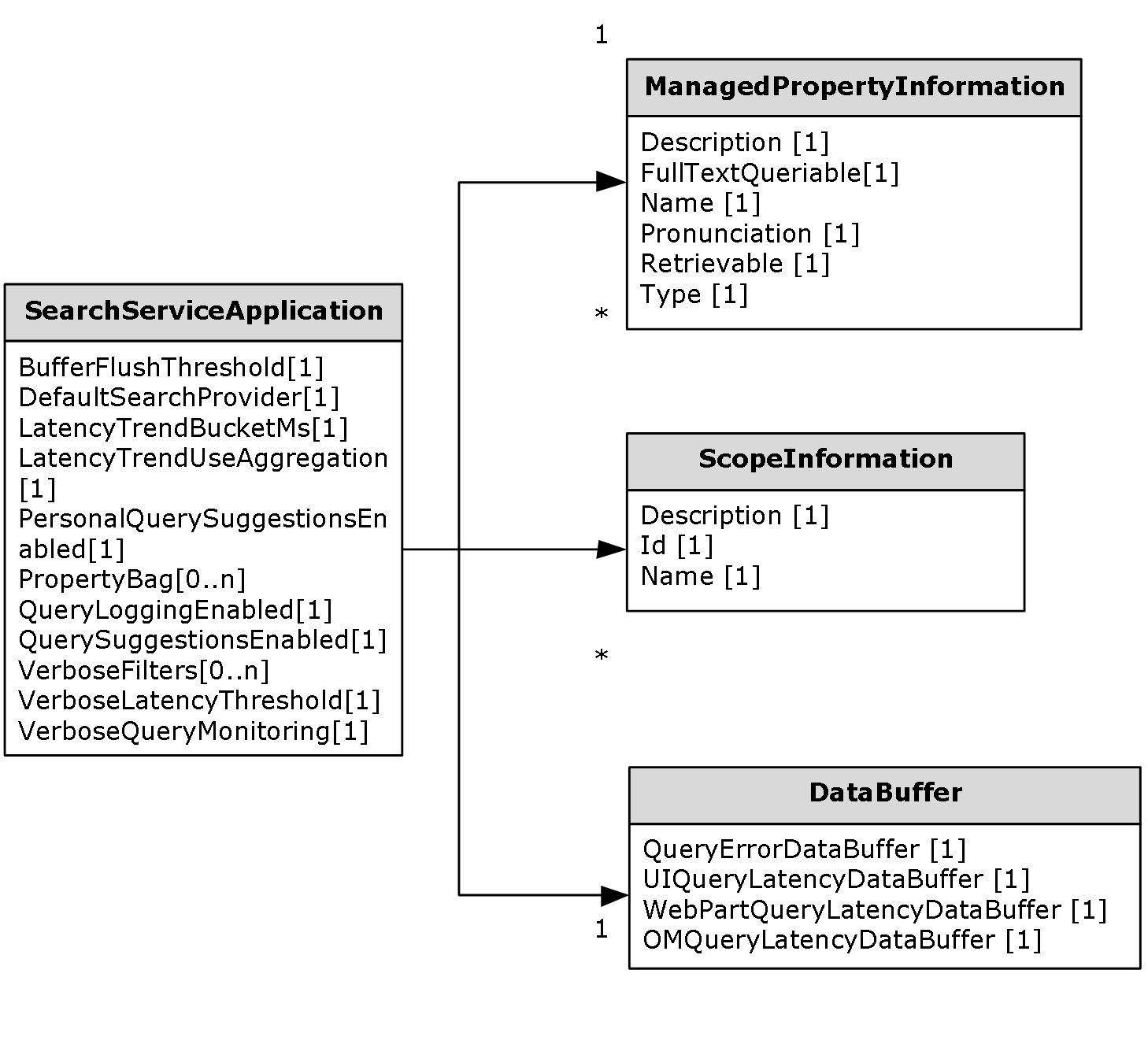 Figure 2: Object hierarchySearchServiceApplication: This object represents information about the search service application.ManagedPropertyInformation: This object stores information about managed properties defined in the protocol server.ScopeInformation: This object stores information about search scopes defined in the protocol server.DataBuffer: This object stores query monitoring data sent from protocol client which assists the administrators of the protocol server to collect information about query performance as well as errors encountered in the protocol client.Search Service Application InformationThe protocol server maintains a SearchServiceApplication object to store information configured for the search service application. The protocol client can request this information to get the properties for the search service application and call operations based on the properties. SearchServiceApplication: This object represents information about the search service application.DefaultSearchProvider: The default search provider configured for this search service application.PersonalQuerySuggestionsEnabled: if "true", personal query and results suggestions are turned on for the search service application.PropertyBag: Specifies configuration settings as key-value pairs. This property exists only if QueryProperties.ResultsProvider is equal to SearchProvider.FASTSearch.<44>QueryLoggingEnabled: If "true", the query logging is enabled for the search service application.QuerySuggestionsEnabled: If "true", query suggestions are turned on for the search service application.VerboseQueryMonitoring: If "true", verbose query monitoring is turned on for the search service application.Managed Property InformationThe protocol server maintains a collection of ManagedPropertyInformation objects to store information about managed properties defined in the protocol server. The protocol client can request this information to get details about the managed properties and then use that information to create search queries.ManagedPropertyInformation: This object represents information about a managed property defined in the protocol server.Description: The description of the managed property.FullTextQueriable: If "true", the managed property is property that can be searched in a full-text search. Otherwise, the managed property is not property that can be searched in a full-text search.Name: The name for the managed property.Pronunciation: If "true", the protocol server maintains a phonetic form of the managed property values, otherwise, the protocol server does not maintain a phonetic form of the managed property values.Retrievable: If "true", the managed property is a retrievable managed property. That is, it can be returned as part of a search result. Otherwise, the managed property is not a retrievable property.Type: Specifies the type of the managed property.Scope InformationThe protocol server maintains a collection of ScopeInformation objects to store information about search scopes defined in the protocol server. The protocol client can request these objects to get details about the search scopes defined in the protocol server and then generate search queries using those scopes. The protocol server also maintains a collection of search scope consumers.ScopeInformation: This object represents information about a search scope defined in the protocol server. The protocol client can request this information to identify which scopes are defined in the protocol server and then use those for search queries.Description: The description of the search scope.ID: The unique identifier of the search scope.Name: The name of the search scope.Query Monitoring InformationThe following diagram shows the hierarchy of objects representing information about query monitoring data. Properties followed by "[0..n]" are collections of items of the same kind, whereas those followed by [1] are single properties. The protocol server stores the query monitoring data in the hierarchy of objects in the following figure. The query monitoring data is available to assist the administrators of the protocol server to collect information about query performance as well as errors encountered in the protocol client.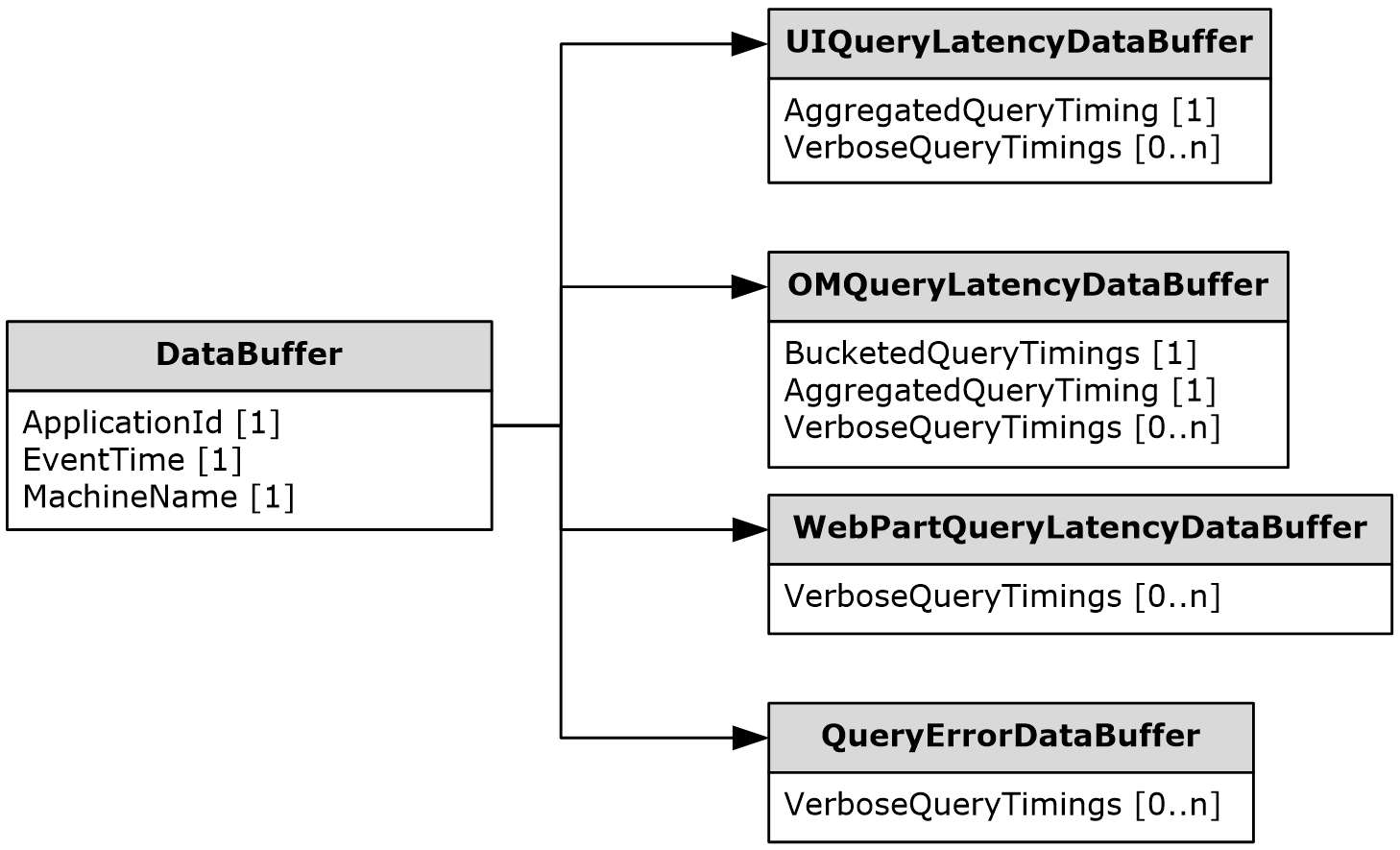 Figure 3: Query monitoring informationDataBuffer: This is the base object used by all the different types of DataBuffer objects. This object defines a common set of properties for all types of DataBuffer object. The protocol server maintains one object for each type of DataBuffer.ApplicationId: The unique identifier of the search service application.EventTime: The date and time, in UTC format, at which the event occurred.MachineName: The name of the computer on which the event occurred.UIQueryLatencyDataBuffer: This is the top-level object that represents information about time spent in rendering search results in the search results page in the protocol client.This object extends the DataBuffer object. The protocol sever maintains one object of this type per-search service application. It contains aggregated latency information for all search queries as well as information for each query, if verbose query monitoring is turned on. The object has the following properties:AggregatedQueryTiming: The aggregated latency information for all search queries. It contains:ApplicationType: The ClientType of the search queries.CustomTags: Any specific tags that identify the search queries.ExclusiveWebpartTimeMs: The total time, in milliseconds, consumed exclusively by search Web Parts to process all the search queries.ImsFlow: The name of the main query and result processing flow used to process the search queries.InclusiveWebpartTimeMs: The total time, in milliseconds, consumed by all Web Parts during the processing of all the search queries.NumQueries: The total number of search queries processed by the protocol client.ResultPageUrl: The URI of the result page from which the search queries originate.TenantId: The unique identifier of the tenant from which the search queries were issued.TotalQueryTimeMs: The total time, in milliseconds, consumed by the search results page to process all the search queries.VerboseQueryTimings: The collection of the latency information for each search query. It will be maintained by the protocol server only if SearchServiceApplication.VerboseQueryMonitoring is set to "true". Each item in the collection holds:CorrelationId: The unique identifier used to identify all the query monitoring data for the search query. ExclusiveWebpartTimeMs: The time in milliseconds consumed exclusively by search Web Parts to process the search query. InclusiveWebpartTimeMs: The time in milliseconds consumed by all Web Parts during the processing of the search query.QueryTerms: The query terms of the search query.TotalQueryTimeMs: The latency in milliseconds consumed by search results page to execute the search query.Url: The URI of the page that issued the search query.OMQueryLatencyDataBuffer: This is the top-level object that represents information about time spent in processing of search queries in the protocol server. This object extends the DataBuffer object. The protocol sever maintains one object of this type per search service application. It contains aggregated latency information for processing all search queries in the protocol server. If verbose query monitoring is turned on, it also contains latency information for processing every single search query in the protocol server. It has the following properties:BucketedQueryTimings: The aggregated latency information for all search queries, approximated to a value determined by the protocol server.ApplicationType: The ClientType of the search queries.CustomTags: Any specific tags that identify the search queries.ImsFlow: The name of the main query and result processing flow used to process the search queries.IMSProxyTimeMs: The total time in milliseconds taken by intermediate processing of all search queries in the protocol sever, approximated to a value determined by the protocol server. The value stored here is specific to the implementation of the protocol server.NumQueries: The total number of search queries processed.QPTimeMs: The total time in milliseconds taken by any intermediate processing of all search queries in the protocol server, approximated to a value determined by the protocol server. The value stored here is specific to the implementation of the protocol server.ResultPageUrl: The URI of the result page from which the search queries originate.TenantId: The unique identifier of the tenant that issued the search queries.TotalQueryTimeMs: The total time, in milliseconds, taken by the protocol server to process all the search queries, approximated to a value determined by the protocol serverAggregatedQueryTiming: The aggregated latency information for all search queries. It contains:ApplicationType: The ClientType of the search queries.CustomTags: Any specific tags that identify the search queries.ImsFlow: The name of the main query and result processing flow used to process the search queries.IMSProxyTimeMs: The total time in milliseconds taken by intermediate processing of all search queries in the protocol sever. The value stored here is specific to the implementation of the protocol server.NumQueries: The total number of search queries processed.QPTimeMs: The total time in milliseconds taken by any intermediate processing of all search queries in the protocol server. The value stored here is specific to the implementation of the protocol server.ResultPageUrl: The URI of the result page from which the search queries originate.TenantId: The unique identifier of the tenant that issued the search queries.TotalQueryTimeMs: The total time, in milliseconds, taken by the protocol server to process all the search queries.VerboseQueryTimings: The collection of the latency information for each search query. It will be maintained by the protocol server only if SearchServiceApplication.VerboseQueryMonitoring is set to "true". Each item in the collection holds:CorrelationId: The unique identifier used to identify all the query monitoring data for the search query.IMSProxyTimeMs: The total time in milliseconds taken by intermediate processing of the search query in the protocol sever. The value stored here is specific to the implementation of the protocol server.QPMachine: The name of the computer that processed the search query in the protocol server.QPTimeMs: The time in milliseconds taken by intermediate processing of the search query in the protocol server. The value stored here is specific to the implementation of the protocol server.QueryTerms: The query terms of the search query.TotalQueryTimeMs: The total latency, in milliseconds, taken by the protocol server to process the search query.WebPartQueryLatencyDataBuffer: This is the top level object that represents information about time spent to render each search Web Part on the search results page on every query executed. This object extends the DataBuffer object. If verbose query monitoring is turned on, the protocol server maintains one object of this type per search service application. Its properties are:VerboseQueryTimings: The collection of the rendering time information for each search query and search Web Part. Each item in the collection has these properties:CorrelationId: The unique identifier used to identify all the query monitoring data for the search query.ExclusiveWebpartTimeMs: The time spent in milliseconds to render the search Web Part with the specified WebPartId.InclusiveWebpartTimeMs: The time spent in milliseconds to render all the search Web Parts on the search results page.WebPartId: The unique identifier of the search Web Part for which the latency information is represented.WebPartTitle: The title of the search Web Part.QueryErrorDataBuffer: This is the top level object that represents information about errors occurred during processing of search queries in the protocol client. This object extends the DataBuffer object. The protocol sever maintains one object of this type, that contains query error information if verbose query monitoring is turned on. This object has the following properties:VerboseQueryTimings: The list of errors occurred during the processing of all the search queries in the protocol client. It is maintained by the protocol server only if SearchServiceApplication.VerboseQueryMonitoring is set to "true". Each item in the collection represents an error and has the following properties:CorrelationId: The unique identifier used to identify all the query monitoring data for the search query.Exception: The details of the exception that is specific to the implementation of the protocol client.Operation: The details of the operation that caused the exception of the search query in the protocol client.Query loggingThe search service stores the information about each executed query into the query log as page impressions.<45> A page impression represents some query properties as well as data returned by search, including documents, promoted results, et cetera. Each page impression has a unique identifier and is assigned to one partition bucket which is used to partition data among link databases. Each partition bucket is assigned to exactly one of the link databases. If a new link database is added or one needs to be deleted then the query information can be repartitioned between databases using these buckets.Each page impression is built out of query properties based on user settings and a ResultTableCollection (section 3.1.4.1.3.1) returned by executing the query. The ResultTableCollection is represented by a list of ResultTables (section 3.1.4.1.3.6) which are grouped into sets of blocks. Each block set is represented as an ordered list of blocks.Each block contains a list of references to search results. There is a set of standard blocks with fixed identifiers such as common results, promoted results, and people results. Other blocks are added dynamically based on query rules.The following block types have predefined identifiers:Block types with value greater or equal 100 are custom blocks and represent result blocks produced by query rules for particular queries.In turn, each search result consists of a URL and a title; each search result is assigned a search result unique identifier and a partition bucket. Page impressions and search results are partitioned separately. Each ResultTable represents a block of results in a page impression except for a ResultTable with TableType "RefinementResults" which contains refiners returned by search service. Refiners are not logged in query logging.When a user clicks on a search result, information about the click is sent to the server. The information includes a page impression identifier and partition bucket associated with the query and information about which result was clicked.On a high level, query logging happens in the following way:A client search request is executed and its query results are retrieved.The query is assigned a page impression identifier from a pool of unused page impression identifiers, or a new pool is requested if necessary. A partition bucket is assigned based on the user query.The page impression is built from the query results and query properties and is cached into the memory. Information about the assigned page impression identifier, partition bucket, and query language code identifier is added to the query properties to be returned to the client. To track future clicks on the query’s results, additional information, such as block type, result position, and click types, is added to each search result. Once the page impression cache reaches its limit, or after an implementation-specific time has passed, the page impressions are flushed to databases. Some data goes directly to final tables and some data, such as search results, goes to the unprocessed table, where temporary identifiers are assigned that will require further resolution.If a search result gets clicked on the client, the client code collects information about the page impression and its search results and then calls RecordPageClick with this data using CSOM ([MS-SRCHCSOM] section 3.1.5.18.2.1.3).TimersNone.InitializationNone.Message Processing Events and Sequencing RulesThe following table summarizes the list of operations as defined by this specification.ExecuteThis operation is used to execute a search query and retrieve a list of links to items, crawled locally by the protocol server or provided by another search engine, that are relevant to the search query, together with associated properties.The following is the WSDL port type specification of the Execute WSDL operation.<wsdl:operation name="Execute" xmlns:wsdl="http://schemas.xmlsoap.org/wsdl/">  <wsdl:input wsaw:Action="http://tempuri.org/ISearchQueryServiceApplication/Execute" message="tns:ISearchQueryServiceApplication_Execute_InputMessage" xmlns:wsaw="http://www.w3.org/2006/05/addressing/wsdl"/>  <wsdl:output wsaw:Action="http://tempuri.org/ISearchQueryServiceApplication/ExecuteResponse" message="tns:ISearchQueryServiceApplication_Execute_OutputMessage" xmlns:wsaw="http://www.w3.org/2006/05/addressing/wsdl"/>  <wsdl:fault wsaw:Action="http://tempuri.org/ISearchQueryServiceApplication/ExecuteSearchServiceApplicationFaultFault" name="SearchServiceApplicationFaultFault" message="tns:ISearchQueryServiceApplication_Execute_SearchServiceApplicationFaultFault_FaultMessage" xmlns:wsaw="http://www.w3.org/2006/05/addressing/wsdl"/></wsdl:operation>The protocol client sends an ISearchQueryServiceApplication_Execute_InputMessage request message, as specified in section 3.1.4.1.1.1, and the protocol server responds with an ISearchQueryServiceApplication_Execute_OutputMessage response message, as specified in section 3.1.4.1.1.2, as follows:The client formulates a search query that specifies which items to retrieve, which result source to retrieve them from, how to sort the retrieved items, and which properties to retrieve for each item, as specified in section 3.1.1. On receipt, the protocol server interprets the search query and assembles a list of items that are relevant to the search query. Then, it retrieves the properties for each result that were specified in the search query, and includes them in the response to the search query.If the properties element is absent or is empty, the protocol server MUST return a FaultException<ExceptionDetail> error message.If the properties element conforms to the schema of the KeywordQueryProperties data type, as specified in section 3.1.4.7.3.1, and if for at least one managed property specified in the properties.SelectProperties element, the Retrievable flag, as specified in section 3.1.1.3, is not set to "true", the protocol server MUST return a FaultException<SearchServiceApplicationFault> error message.If the properties element conforms to the schema of the KeywordQueryProperties data type, as specified in section 3.1.4.7.3.1, and if the same managed property is specified more than once in the properties.SelectProperties element, the protocol server MUST return a FaultException<SearchServiceApplicationFault> error message.If the time required by the protocol server to interpret the search query and assemble the list of items that are relevant to the search query takes longer than the time specified in the properties.Timeout element, the protocol server MUST return a FaultException<SearchServiceApplicationFault> error message.On any error processing the request, the protocol server MUST return a FaultException<ExceptionDetail> error message.MessagesThe following table summarizes the set of WSDL message definitions that are specific to this operation.ISearchQueryServiceApplication_Execute_InputMessageThe request WSDL message for the Execute WSDL operation.The SOAP action value is:http://tempuri.org/ISearchQueryServiceApplication/ExecuteThe SOAP body contains the Execute element.ISearchQueryServiceApplication_Execute_OutputMessageThe response WSDL message for the Execute WSDL operation.The SOAP body contains the ExecuteResponse element.ElementsThe following table summarizes the XML schema element definitions that are specific to this operation.ExecuteThe Execute element specifies the input data for the Execute WSDL operation.<xs:element name="Execute" xmlns:xs="http://www.w3.org/2001/XMLSchema">  <xs:complexType>    <xs:sequence>      <xs:element xmlns:q2="http://www.microsoft.com/sharepoint/search/KnownTypes/2008/08" minOccurs="0" name="properties" nillable="true" type="q2:QueryProperties"/>    </xs:sequence>  </xs:complexType></xs:element>properties: Specifies the properties for the search query. This element MUST NOT be empty. This element MUST conform to the schema of either the KeywordQueryProperties complex type, as specified in section 3.1.4.7.3.1 or the FullTextSqlQueryProperties complex type, as specified in section 2.2.4.7.ExecuteResponseThe ExecuteResponse element specifies the result data for the Execute WSDL operation.<xs:element name="ExecuteResponse" xmlns:xs="http://www.w3.org/2001/XMLSchema">  <xs:complexType>    <xs:sequence>      <xs:element xmlns:q2="http://www.microsoft.com/sharepoint/search/KnownTypes/2008/08" minOccurs="0" name="ExecuteResult" nillable="true" type="q2:ResultTableCollection"/>    </xs:sequence>  </xs:complexType></xs:element>ExecuteResult: This element contains the query results for the search query. This element MUST conform to the schema of the ResultTableCollection complex type.Complex TypesThe following table summarizes the XML schema complex type definitions that are specific to this operation.ResultTableCollectionNamespace: http://www.microsoft.com/sharepoint/search/KnownTypes/2008/08Contains the search results and associated properties for a search query.<xs:complexType name="ResultTableCollection" xmlns:xs="http://www.w3.org/2001/XMLSchema">  <xs:sequence>    <xs:element minOccurs="0" name="DatabaseTime" type="xs:int"/>    <xs:element minOccurs="0" name="Definition" nillable="true" type="q2:ArrayOfResultDefinition"/>    <xs:element minOccurs="0" name="ElapsedTime" type="xs:int"/>    <xs:element xmlns:q3="http://schemas.microsoft.com/2003/10/Serialization/Arrays" minOccurs="0" name="IgnoredNoiseWords" nillable="true" type="q3:ArrayOfstring"/>    <xs:element xmlns:q3="http://schemas.microsoft.com/2003/10/Serialization/Arrays" minOccurs="0" name="InternalQueryErrors" nillable="true" type="q3:ArrayOfKeyValueOfstringSearchServiceApplicationFaulty6h3NzC8"/>    <xs:element minOccurs="0" name="KeywordInformation" nillable="true" type="q2:KeywordInformation"/>    <xs:element minOccurs="0" name="QueryMachine" nillable="true" type="xs:string"/>    <xs:element minOccurs="0" name="QueryModification" nillable="true" type="xs:string"/>    <xs:element minOccurs="0" name="QueryProcessingTime" type="xs:int"/>    <xs:element xmlns:q3="http://schemas.microsoft.com/2003/10/Serialization/Arrays" minOccurs="0" name="QueryTerms" nillable="true" type="q3:ArrayOfstring"/>    <xs:element minOccurs="0" name="SpellingSuggestion" nillable="true" type="xs:string"/>    <xs:element xmlns:q3="http://schemas.microsoft.com/2003/10/Serialization/Arrays" minOccurs="0" name="m_ResultTables" nillable="true" type="q3:ArrayOfKeyValueOfResultTypeResultTableUTLV0zE5"/>    <xs:element minOccurs="0" name="IMSProxyTime" type="xs:int"/>    <xs:element xmlns:q3="http://schemas.microsoft.com/2003/10/Serialization/Arrays" minOccurs="0" name="Properties" nillable="true" type="q3:ArrayOfKeyValueOfstringanyType"/>    <xs:element minOccurs="0" name="PropertiesContractVersion" nillable="true" type="xs:string"/>    <xs:element xmlns:q3="http://schemas.microsoft.com/2003/10/Serialization/Arrays" minOccurs="0" name="QueryParameterTimestamps" nillable="true" type="q3:ArrayOfKeyValueOfstringstring"/>    <xs:element minOccurs="0" name="RemainingDeserializationSkips" type="xs:int"/>    <xs:element minOccurs="0" name="SerializedResultTables" nillable="true" type="xs:string"/>    <xs:element xmlns:tns7="http://schemas.datacontract.org/2004/07/System.Collections.Generic" minOccurs="0" name="mResultTables" nillable="true" type="tns7:ArrayOfKeyValuePairOfstringResultTable_PFsic3Az"/>  </xs:sequence></xs:complexType>DatabaseTime: The time it took to execute the database operations for retrieving results for a search query, in milliseconds. This element MUST contain a non-negative number. If QueryProperties.ResultsProvider (as specified in section 2.2.4.11) is equal to SearchProvider.FASTSearch, this MUST be the time that was used to process the request by the query processing service.Definition: An array of zero or more extracted definitions for a search query. The protocol server SHOULD compute a list of crawled items that contain definitions for the search query. The criteria used to determine what constitutes an extracted definition are specific to the implementation of the protocol server. This element MUST only be present if the ResultTypes element in the properties element of the Execute operation (as specified in section 3.1.4.1) contains ResultType.DefinitionResults (as specified in section 2.2.5.5). If QueryProperties.ResultsProvider (as specified in section 2.2.4.11) is equal to SearchProvider.FASTSearch, the protocol server MUST NOT return any extracted definitions.ElapsedTime: The time it took to execute the search query, in milliseconds. This element MUST contain a non-negative number.IgnoredNoiseWords: An array of zero or more noise words that were found in the search query. If the properties element specified in Execute message is of the complex type FullTextSqlQueryProperties (as specified in section 2.2.4.7), then this SHOULD include all noise words that are used in the CONTAINS predicate of the search query (as specified in [MS-SEARCH] section 2.2.13.3.1.1) and FREETEXT predicate of the search query (as specified in [MS-SEARCH] section 2.2.13.3.1.2). If the properties element specified in Execute message is of the complex type KeywordQueryProperties (as specified in section 3.1.4.7.3.1), then this SHOULD include all noise words used in the text of the search query. If QueryProperties.ResultsProvider (as specified in section 2.2.4.11) is equal to SearchProvider.FASTSearch, the protocol server MUST return an empty array.InternalQueryErrors: This element contains the list of query errors if there were errors during execution of the search query. If there were no errors, this element MUST be empty. This element is of type ArrayOfKeyValueOfstringSearchServiceApplicationFaulty6h3NzC8 as specified in section 3.1.4.1.3.9. KeywordInformation: The protocol server SHOULD store a list of user authored definitions for tokens. If such a token is found in the query text, this element SHOULD contain the token and associated definition. If no definition could be found for any of the tokens in the query text, this extended property MUST be empty.QueryMachine: The name of the computer that is running the search service that executes the search query. The value of this element is specific to the implementation of the protocol server.QueryModification: The modified search query. The protocol server MAY transform query terms if EnableSpellcheck is set to SpellcheckMode.On on the request, and there is a good chance that the modified query terms will increase the quality of the search results<58>. The criteria used to modify the query are specific to the implementation of the protocol server. If QueryProperties.ResultsProvider (as specified in section 2.2.4.11) is equal to SearchProvider.SharepointSearch, the protocol server MUST NOT return a modified search query. QueryProcessingTime: The time it took for intermediate processing of the search query on the protocol server, in milliseconds. This value is specific to the implementation of the protocol server.QueryTerms: An array of zero or more tokens extracted from the search query in the order that they occur. If the properties element specified in Execute message is of the complex type FullTextSqlQueryProperties, this SHOULD include all tokens that are used in the CONTAINS predicate of the search query, as specified in [MS-SEARCH] section 2.2.13.3.1.1, and FREETEXT predicate of the search query, as specified in [MS-SEARCH] section 2.2.13.3.1.2. If the properties element specified in the Execute message is of the complex type KeywordQueryProperties, this SHOULD include all tokens used in the text of the search query. If QueryProperties.ResultsProvider, as specified in section 2.2.4.11, is equal to SearchProvider.FASTSearch, the protocol server MUST return the complete search query in the first element of the array.SpellingSuggestion: The spelling suggestion for the search query. The protocol server can suggest a different spelling of the search query if there is a good chance that the spelling suggestion will increase the quality of the search results.<59> The criteria used to determine the spelling suggestion and when to show it are specific to the implementation of the protocol server.m_ResultTables: This element contains the query results for the search query. Depending on the formulation of the search query, there can be multiple sets of query results contained within this element. Each set MUST contain query results of a specific type. MUST NOT include any result sets which are a result of executing query rule actions to add result blocks. MUST be set to NULL if PropertiesContractVersion is not set to 14.0.0.0.IMSProxyTime:  The time it took for intermediate processing of the search query on the protocol server, in milliseconds. This value is specific to the implementation of the protocol server. Properties: Specifies a property bag of key value pairs. MUST be of ArrayOfKeyValueOfstringanyType data type as specified in section 2.2.4.18 SHOULD contain the following properties:QueryErrors: This property contains the list of query errors if there were errors during execution of the search query. If there were no errors, this property MUST be empty. This element is an array of Key and Value pairs. Each pair of Key and Value elements consists of a QueryId and the Exception encountered by the search query identified by the QueryId. If the error was encountered while producing a result set for a query rule, QueryId MUST be the unique identifier of the query rule, otherwise it MUST be the same value as the Id element of QueryProperties specified in section 2.2.4.11.QueryId: Specifies an identifier for the query. MUST be the same value as specified by the protocol client in properties.Properties.Id.TriggeredRules: This element contains the list of unique identifiers of the query rules that were executed for the search query.PropertiesContractVersion: Specifies the version of ResultTableCollection complex type being used by the protocol client. MUST be set to the same value as specified in QueryProperties.PropertiesContractVersion in section 2.2.4.11. QueryParameterTimestamps: MUST be ignored. RemainingDeserializationSkips: Specifies the recommended serialization steps to skip. If the value specified in PropertiesContractVersion is 14.0.0.0 then the value MUST be set to -1. For all other values in PropertiesContractVersion the value MUST be set to 0. SerializedResultTables: Specifies a serialized representation of mResultTables serialized using DataContractSerializer. MUST be set to NULL if PropertiesContractVersion is 14.0.0.0.mResultTables: This element contains the query results for the search query. Depending on the formulation of the search query, there can be multiple sets of query results contained within this element. Each set MUST contain query results of a specific type. MUST be set to NULL, if PropertiesContractVersion is not 14.0.0.0 and the value of SerializedResultTables has been computed.ArrayOfResultDefinitionNamespace: http://www.microsoft.com/sharepoint/search/KnownTypes/2008/08An array of zero or more extracted definitions for a search query. <xs:complexType name="ArrayOfResultDefinition" xmlns:xs="http://www.w3.org/2001/XMLSchema">  <xs:sequence>    <xs:element minOccurs="0" maxOccurs="unbounded" name="ResultDefinition" type="q2:ResultDefinition"/>  </xs:sequence></xs:complexType>ResultDefinition: This contains a single extracted definition for a search query. ResultDefinitionNamespace: http://www.microsoft.com/sharepoint/search/KnownTypes/2008/08An extracted definition for a search query.<xs:complexType name="ResultDefinition" xmlns:xs="http://www.w3.org/2001/XMLSchema">  <xs:sequence>    <xs:element minOccurs="0" name="DocHref" nillable="true" type="xs:string"/>    <xs:element minOccurs="0" name="DocTitle" nillable="true" type="xs:string"/>    <xs:element minOccurs="0" name="Sentence" nillable="true" type="xs:string"/>    <xs:element minOccurs="0" name="TermLength" type="xs:int"/>    <xs:element minOccurs="0" name="TermOffset" type="xs:int"/>  </xs:sequence></xs:complexType>DocHref: The URL of a document that contains the extracted definition. The URL MUST be in the format specified in [RFC1738]. This element MUST NOT contain more than 2000 characters.DocTitle: The title of the document that is referenced by DocHref. This element MUST NOT contain more than 2000 characters.Sentence: The sentence in the document referenced by DocHref that has the extracted definition. This element MUST NOT contain more than 255 characters.TermLength: This is the number of characters in the search query text. This MUST be a non-negative number. TermOffset: This is the zero based offset of the search query text in the sentence contained in the Sentence element. This MUST be a non-negative number. This value MUST be less than the length of the sentence contained in the Sentence element.KeywordInformationNamespace: http://www.microsoft.com/sharepoint/search/KnownTypes/2008/08This type specifies zero or more tokens and their associated user authored definitions that are stored in the protocol server.<xs:complexType name="KeywordInformation" xmlns:xs="http://www.w3.org/2001/XMLSchema">  <xs:sequence>    <xs:element minOccurs="0" name="Definition" nillable="true" type="xs:string"/>    <xs:element minOccurs="0" name="Keyword" nillable="true" type="xs:string"/>  </xs:sequence></xs:complexType>Definition: The definitions of the tokens specified in the Keyword element, separated by semicolons. If the value of the Keyword element is empty, the value of this element MUST also be empty. Keyword: The extracted tokens from the search query, separated by semicolons, which have associated definitions stored in the protocol server. ArrayOfKeyValueOfResultTypeResultTableUTLV0zE5Namespace: http://schemas.microsoft.com/2003/10/Serialization/ArraysThis element contains a list of zero or more pairs of Key and Value elements. Each pair represents a set of query results of a specific type. See section 3.1.4.1.3.6 for the available types of query results. <xs:complexType name="ArrayOfKeyValueOfResultTypeResultTableUTLV0zE5" xmlns:xs="http://www.w3.org/2001/XMLSchema">  <xs:sequence>    <xs:element minOccurs="0" maxOccurs="unbounded" name="KeyValueOfResultTypeResultTableUTLV0zE5">      <xs:complexType>        <xs:sequence>          <xs:element xmlns:tns5="http://schemas.datacontract.org/2004/07/Microsoft.Office.Server.Search.Query" name="Key" type="tns5:ResultType"/>          <xs:element xmlns:q2="http://www.microsoft.com/sharepoint/search/KnownTypes/2008/08" name="Value" nillable="true" type="q2:ResultTable"/>        </xs:sequence>      </xs:complexType>    </xs:element>  </xs:sequence></xs:complexType>KeyValueOfResultTypeResultTableUTLV0zE5: This contains the pairs that represent sets of query results of a specific type. KeyValueOfResultTypeResultTableUTLV0zE5.Key: The type of the query results present in the Value element. MUST be of ResultType simple type as specified in section 2.2.5.5.KeyValueOfResultTypeResultTableUTLV0zE5.Value: The set of query results of the type specified in the Key element. MUST be of the ResultTable complex type as specified in section 3.1.4.1.3.6.ResultTableNamespace: http://www.microsoft.com/sharepoint/search/KnownTypes/2008/08This contains a list of query results, all of which are of the type specified in TableType. The format of the Table element depends on the type of query results. The different types of query results are specified in section 2.2.5.5.<xs:complexType name="ResultTable" xmlns:xs="http://www.w3.org/2001/XMLSchema">  <xs:sequence>    <xs:element minOccurs="0" name="IsTotalRowsExact" type="xs:boolean"/>    <xs:element xmlns:tns5="http://schemas.datacontract.org/2004/07/Microsoft.Office.Server.Search.Query" minOccurs="0" name="ResultType" type="tns5:ResultType"/>    <xs:element minOccurs="0" name="RowCount" type="xs:int"/>    <xs:element minOccurs="0" name="Table" nillable="true">      <xs:complexType>        <xs:sequence>          <xs:any minOccurs="0" maxOccurs="unbounded" namespace="http://www.w3.org/2001/XMLSchema" processContents="lax"/>          <xs:any minOccurs="1" namespace="urn:schemas-microsoft-com:xml-diffgram-v1" processContents="lax"/>        </xs:sequence>      </xs:complexType>    </xs:element>    <xs:element minOccurs="0" name="TimeZoneID" type="xs:int"/>    <xs:element minOccurs="0" name="TotalRows" type="xs:int"/>    <xs:element minOccurs="0" name="TotalRowsIncludingDuplicates" type="xs:int"/>    <xs:element xmlns:q3="http://schemas.microsoft.com/2003/10/Serialization/Arrays" minOccurs="0" name="Properties" nillable="true" type="q3:ArrayOfKeyValueOfstringanyType"/>  </xs:sequence></xs:complexType>IsTotalRowsExact: This MUST be "true" if the number given in TotalRows is an exact number, rather than an approximation, and "false" otherwise.ResultType: The type of query results returned in the Table element.RowCount: The number of query results contained in the Table element.Table: This contains a table of query results. The information MUST be encoded as an ADO.NET DataTable object using the DiffGram format. This format is specified in [MS-DSDIFFGRAM]. This element MUST contain one of the following types of tables.The table of each type SHOULD contain column piSearchResultId, which contains information about a particular search result for query logging. This information SHOULD be sent to RecordPageClick method as a clickedResultId parameter of the RecordPageClick method of SearchExecutor ([MS-SRCHCSOM] section 3.1.5.18). If this column doesn’t exist or is an empty string, then the client MUST NOT call RecordPageClick. The information is represented as a set of integer values encoded in a string in the following format: BlockType_ResultPosition_ImmediacyInformation_ClickType. These fields MUST BE parsed and set to the appropriate properties when RecordPageClick is called (section 3.1.4.16). If ImmediacyInformation equals to 1 then QueryLogImmediacyInfo (section 3.1.4.16.3.2) MUST BE set and passed to RecordPageClick, otherwise a NULL value MUST BE passed.TimeZoneID: Contains the local time zone identifier, which represents the local time zone of the website that processes the search query. The protocol server MUST return local time identifier according to the specified time zone.TotalRows: This element MUST contain the total number of results that match the conditions given in the search query and are of the type specified in the ResultType element.TotalRowsIncludingDuplicates: This element SHOULD contain the total number of results, including duplicates, that match the conditions given in the search query and are of the type specified in the ResultType element<60>.Properties:  Specifies a property bag of key value pairs. MUST be of ArrayOfKeyValueOfstringanyType data type as specified section in section 2.2.4.18 SHOULD contain the following properties:Order: Reserved for future use.ResultTitle: Specifies the title associated with results for the transformed query by query rule action. MUST NOT be more than 64 characters in length.ResultTitleUrl: Specifies the URL to be linked to the ResultTitle. MUST NOT be more than 2048 characters in length.GroupTemplateId: Specifies the identifier of the layout template that specifies how the results returned will be arranged.ItemTemplateId: Specifies the identifier of the layout template that specifies how the result item will be displayed.QueryRuleId: Specifies the unique identifier of the query rule that produced the result set. MUST be {00000000-0000-0000-0000-000000000000} if the result set is not associated to a query rule.Error: Specifies the details of the exception if any that occurred on the protocol server while processing the search query. The value of this field is specific to the implementation of the protocol client.TableType: Specifies the type of results in the Table element. MUST NOT be NULL.QueryId: Specifies the identifier for the search query. MUST be the same value as specified by the protocol client in properties.Properties.Id if QueryRuleId is set to {00000000-0000-0000-0000-000000000000}. Otherwise, MUST be the value specified in QueryRuleId.piPageImpressionBlockType: Specifies the identifier of a result block inside query logging page impression corresponding to the ResultTable. It is represented in a byte format and MUST BE sent to RecordPageClick method of SearchExecutor to record a user click ([MS-SRCHCSOM] section 3.1.5.18). If this property doesn’t exist or is an empty string then RecordPageClick MUST NOT be called.ArrayOfKeyValuePairOfstringResultTable_PFsic3AzNamespace: http://schemas.datacontract.org/2004/07/System.Collections.GenericThis element<61> contains a list of zero or more pairs of Key and Value elements. Each pair represents a set of query results of a specific type. See section 3.1.4.1.3.6 for the available types of query results.<xs:complexType name="ArrayOfKeyValuePairOfstringResultTable_PFsic3Az" xmlns:xs="http://www.w3.org/2001/XMLSchema">  <xs:sequence>    <xs:element minOccurs="0" maxOccurs="unbounded" name="KeyValuePairOfstringResultTable_PFsic3Az" type="tns7:KeyValuePairOfstringResultTable_PFsic3Az"/>  </xs:sequence></xs:complexType>KeyValuePairOfstringResultTable_PFsic3Az: Specifies a list of zero or more pairs that represent sets of query results of specific type. MUST be of KeyValuePairOfstringResultTable_PFsic3Az as specified in section 3.1.4.1.3.8.KeyValuePairOfstringResultTable_PFsic3AzNamespace: http://schemas.datacontract.org/2004/07/System.Collections.GenericThis type<62> contains pairs that represent set of query results of a specific type.<xs:complexType name="KeyValuePairOfstringResultTable_PFsic3Az" xmlns:xs="http://www.w3.org/2001/XMLSchema">  <xs:sequence>    <xs:element name="key" nillable="true" type="xs:string"/>    <xs:element xmlns:q2="http://www.microsoft.com/sharepoint/search/KnownTypes/2008/08" name="value" nillable="true" type="q2:ResultTable"/>  </xs:sequence></xs:complexType>key: The type of the query results present in the value element.  value: The set of the query results of the type specified in the key element. MUST be of the ResultTable data type as specified in section 3.1.4.1.3.6. ArrayOfKeyValueOfstringSearchServiceApplicationFaulty6h3NzC8Namespace: http://schemas.microsoft.com/2003/10/Serialization/ArraysThis type contains a list of zero or more pairs of Key and Value elements. Each pair consists of a QueryId and the SearchServiceApplicationFault (specified in section 3.1.4.1.3.10) encountered by the search query identified by the QueryId.<xs:complexType name="ArrayOfKeyValueOfstringSearchServiceApplicationFaulty6h3NzC8" xmlns:xs="http://www.w3.org/2001/XMLSchema">  <xs:sequence>    <xs:element minOccurs="0" maxOccurs="unbounded" name="KeyValueOfstringSearchServiceApplicationFaulty6h3NzC8">      <xs:complexType>        <xs:sequence>          <xs:element name="Key" nillable="true" type="xs:string"/>          <xs:element xmlns:q1="http://schemas.datacontract.org/2004/07/Microsoft.Office.Server.Search.Administration" name="Value" nillable="true" type="q1:SearchServiceApplicationFault"/>        </xs:sequence>      </xs:complexType>    </xs:element>  </xs:sequence></xs:complexType>KeyValueOfstringSearchServiceApplicationFaulty6h3NzC8: A pair of Key and Value elements consisting of a QueryId and the SearchServiceApplicationFault (specified in section 3.1.4.1.3.10) encountered by the search query identified by the QueryId. If the error was encountered while producing a result set for a query rule, the QueryId MUST be the unique identifier of the query rule, otherwise it MUST be the same value as the Id element of QueryProperties specified in section 2.2.4.11.KeyValueOfstringSearchServiceApplicationFaulty6h3NzC8.Key: The QueryId as specified in section 3.1.4.1.3.6 of the search query that encounters the SearchServiceApplicationFault in KeyValueOfstringSearchServiceApplicationFaulty6h3NzC8.Value. KeyValueOfstringSearchServiceApplicationFaulty6h3NzC8.Value: The SearchServiceApplicationFault as specified in section 3.1.4.1.3.10 encountered by the search query identified by the QueryId in KeyValueOfstringSearchServiceApplicationFaulty6h3NzC8.Key. SearchServiceApplicationFaultNamespace: http://schemas.datacontract.org/2004/07/Microsoft.Office.Server.Search.AdministrationThe SearchServiceApplicationFault complex type represents the error detail of a SOAP fault generated by an operation.<xs:complexType name="SearchServiceApplicationFault" xmlns:xs="http://www.w3.org/2001/XMLSchema">  <xs:sequence>    <xs:element minOccurs="0" name="ErrorCode" type="xs:int"/>    <xs:element xmlns:q2="http://www.microsoft.com/sharepoint/search/KnownTypes/2008/08" minOccurs="0" name="FaultType" type="q2:SearchServiceApplicationFaultType"/>    <xs:element minOccurs="0" name="Message" nillable="true" type="xs:string"/>  </xs:sequence></xs:complexType>ErrorCode: The ErrorCode field contains the detailed information about the error encountered by the server when processing the execute request from the client. FaultType: Type, as specified in section 3.1.4.1.4.1 Message: Message of the fault. Simple TypesThe following table summarizes the XML schema simple type definitions that are specific to this operation.SearchServiceApplicationFaultTypeNamespace: http://www.microsoft.com/sharepoint/search/KnownTypes/2008/08The SearchServiceApplicationFaultType simple type represents the type of failure for a SearchServiceApplicationFault as specified by section 3.1.4.1.3.10.<xs:simpleType name="SearchServiceApplicationFaultType" xmlns:xs="http://www.w3.org/2001/XMLSchema">  <xs:restriction base="xs:string">    <xs:enumeration value="SpecialTerm_NotFound"/>    <xs:enumeration value="SpecialTerm_DuplicateError"/>    <xs:enumeration value="Synonym_NotFound"/>    <xs:enumeration value="BestBet_NotFound"/>    <xs:enumeration value="BestBet_OrderDuplicationError"/>    <xs:enumeration value="AllNoiseQuery"/>    <xs:enumeration value="SearchServiceNotFound"/>    <xs:enumeration value="QueryMalformed"/>    <xs:enumeration value="ScopeNotFound"/>    <xs:enumeration value="InvalidProperty"/>    <xs:enumeration value="OnlyExcludedTerms"/>    <xs:enumeration value="RankingModelNotFound"/>    <xs:enumeration value="UnSupportedTopology"/>    <xs:enumeration value="FASTSearchQuery"/>    <xs:enumeration value="Timeout"/>    <xs:enumeration value="ExtendedConnectorApplicaion"/>    <xs:enumeration value="PartitionOptionsMismatch"/>    <xs:enumeration value="TooComplexQueryException"/>    <xs:enumeration value="QueryThrottled"/>    <xs:enumeration value="InternalError"/>    <xs:enumeration value="QueryTransformInvalidProperty"/>    <xs:enumeration value="QueryConfigurationImportException"/>    <xs:enumeration value="ApplicationSpecific"/>    <xs:enumeration value="DiscoveryFederatedSourceNotFound"/>    <xs:enumeration value="RemoteSharepointSourceFault"/>    <xs:enumeration value="TenantSiteCollectionMismatchException"/>    <xs:enumeration value="InvalidNameException"/>    <xs:enumeration value="InvalidPropertyTypeException"/>    <xs:enumeration value="CouldNotModifySchemaException"/>    <xs:enumeration value="InvalidMappingException"/>    <xs:enumeration value="ObjectNotFoundException"/>    <xs:enumeration value="PropertyIsReadOnlyException"/>    <xs:enumeration value="PropertyCannotHaveMappingsException"/>    <xs:enumeration value="InvalidManagedPropertyValue"/>    <xs:enumeration value="ArgumentNullException"/>    <xs:enumeration value="UnauthorizedAccessException"/>    <xs:enumeration value="DatabaseException"/>    <xs:enumeration value="SchemaExportException"/>    <xs:enumeration value="SchemaImportException"/>    <xs:enumeration value="NotSupported"/>    <xs:enumeration value="QueryPropertyOutOfRange"/>  </xs:restriction></xs:simpleType>The following table specifies the allowable values for the SearchServiceApplicationFaultType simple type.AttributesNone.GroupsNone.Attribute GroupsNone.GetClickFrequenciesForUrlThis operation is used to retrieve the click frequencies of a given URI for the past week and the past month from a given reference date. The following is the WSDL port type specification of the GetClickFrequenciesForUrl WSDL operation.<wsdl:operation name="GetClickFrequenciesForUrl" xmlns:wsdl="http://schemas.xmlsoap.org/wsdl/">  <wsdl:input wsaw:Action="http://tempuri.org/ISearchQueryServiceApplication/GetClickFrequenciesForUrl" message="tns:ISearchQueryServiceApplication_GetClickFrequenciesForUrl_InputMessage" xmlns:wsaw="http://www.w3.org/2006/05/addressing/wsdl"/>  <wsdl:output wsaw:Action="http://tempuri.org/ISearchQueryServiceApplication/GetClickFrequenciesForUrlResponse" message="tns:ISearchQueryServiceApplication_GetClickFrequenciesForUrl_OutputMessage" xmlns:wsaw="http://www.w3.org/2006/05/addressing/wsdl"/>  <wsdl:fault wsaw:Action="http://tempuri.org/ISearchQueryServiceApplication/GetClickFrequenciesForUrlSearchServiceApplicationFaultFault" name="SearchServiceApplicationFaultFault" message="tns:ISearchQueryServiceApplication_GetClickFrequenciesForUrl_SearchServiceApplicationFaultFault_FaultMessage" xmlns:wsaw="http://www.w3.org/2006/05/addressing/wsdl"/></wsdl:operation>The protocol client sends an ISearchQueryServiceApplication_GetClickFrequenciesForUrl_InputMessage request message, as specified in section 3.1.4.2.1.1, and the protocol server responds with an ISearchQueryServiceApplication_GetClickFrequenciesForUrl_OutputMessage response message, as specified in section 3.1.4.2.1.2, as follows:On receipt, the protocol server checks the value of url. If the url element is absent, empty or contains more than 1024 characters, the protocol server MUST return a FaultException<ExceptionDetail> message to the protocol client.On success, the protocol server returns the numbers specifying the click frequencies of url to the protocol client. On error, the protocol server MUST return a FaultException<ExceptionDetail> message to the protocol client.MessagesThe following table summarizes the set of WSDL message definitions that are specific to this operation.ISearchQueryServiceApplication_GetClickFrequenciesForUrl_InputMessageThe request WSDL message for the GetClickFrequenciesForUrl WSDL operation.The SOAP action value is:http://tempuri.org/ISearchQueryServiceApplication/GetClickFrequenciesForUrlThe SOAP body contains the GetClickFrequenciesForUrl element.ISearchQueryServiceApplication_GetClickFrequenciesForUrl_OutputMessageThe response WSDL message for the GetClickFrequenciesForUrl WSDL operation.The SOAP body contains the GetClickFrequenciesForUrlResponse element.ElementsThe following table summarizes the XML schema element definitions that are specific to this operation.GetClickFrequenciesForUrlThe GetClickFrequenciesForUrl element specifies the input data for the GetClickFrequenciesForUrl WSDL operation.<xs:element name="GetClickFrequenciesForUrl" xmlns:xs="http://www.w3.org/2001/XMLSchema">  <xs:complexType>    <xs:sequence>      <xs:element minOccurs="0" name="url" nillable="true" type="xs:string"/>      <xs:element minOccurs="0" name="referenceDate" type="xs:dateTime"/>    </xs:sequence>  </xs:complexType></xs:element>url: Specifies the URI of which the click frequencies MUST be returned. The value MUST have the valid URI format, as specified in [RFC2396].referenceDate: Specifies the date from which the past 7 days (week) and past 30 days (month) of click frequencies are calculated.GetClickFrequenciesForUrlResponseThe GetClickFrequenciesForUrlResponse element specifies the result data for the GetClickFrequenciesForUrl WSDL operation.<xs:element name="GetClickFrequenciesForUrlResponse" xmlns:xs="http://www.w3.org/2001/XMLSchema">  <xs:complexType>    <xs:sequence>      <xs:element xmlns:q3="http://schemas.microsoft.com/2003/10/Serialization/Arrays" minOccurs="0" name="GetClickFrequenciesForUrlResult" nillable="true" type="q3:ArrayOfint"/>    </xs:sequence>  </xs:complexType></xs:element>GetClickFrequenciesForUrlResult: Specifies the click frequencies of url for the past week (7 days) and past month (30 days) from a given reference date. Complex TypesNone.Simple TypesNone.AttributesNone.GroupsNone.Attribute GroupsNone.GetPropertiesThis operation is used by the protocol client to retrieve information about all the managed properties defined in the protocol server.The following is the WSDL port type specification of the GetProperties WSDL operation.<wsdl:operation name="GetProperties" xmlns:wsdl="http://schemas.xmlsoap.org/wsdl/">  <wsdl:input wsaw:Action="http://tempuri.org/ISearchQueryServiceApplication/GetProperties" message="tns:ISearchQueryServiceApplication_GetProperties_InputMessage" xmlns:wsaw="http://www.w3.org/2006/05/addressing/wsdl"/>  <wsdl:output wsaw:Action="http://tempuri.org/ISearchQueryServiceApplication/GetPropertiesResponse" message="tns:ISearchQueryServiceApplication_GetProperties_OutputMessage" xmlns:wsaw="http://www.w3.org/2006/05/addressing/wsdl"/>  <wsdl:fault wsaw:Action="http://tempuri.org/ISearchQueryServiceApplication/GetPropertiesSearchServiceApplicationFaultFault" name="SearchServiceApplicationFaultFault" message="tns:ISearchQueryServiceApplication_GetProperties_SearchServiceApplicationFaultFault_FaultMessage" xmlns:wsaw="http://www.w3.org/2006/05/addressing/wsdl"/></wsdl:operation>The protocol client sends an ISearchQueryServiceApplication_GetProperties_InputMessage request message, as specified in section 3.1.4.3.1.1 and the protocol server responds with an ISearchQueryServiceApplication_GetProperties_OutputMessage response message, as specified in section 3.1.4.3.1.2, as follows: The properties element in the request message MUST conform to the schema of the KeywordQueryProperties data type as specified in section 3.1.4.7.3.1 or MUST conform to the schema of FullTextSqlQueryProperties data type as specified in section 2.2.4.7.On receipt, the protocol server MUST ignore the properties element in the request. The protocol server returns information about all the managed properties defined in the protocol server. On any error processing the request, the protocol server MUST return a FaultException<ExceptionDetail> error message.MessagesThe following table summarizes the set of WSDL message definitions that are specific to this operation.ISearchQueryServiceApplication_GetProperties_InputMessageThe request WSDL message for the GetProperties WSDL operation.The SOAP action value is:http://tempuri.org/ISearchQueryServiceApplication/GetPropertiesThe SOAP body contains the GetProperties element.ISearchQueryServiceApplication_GetProperties_OutputMessageThe response WSDL message for the GetProperties WSDL operation.The SOAP body contains the GetPropertiesResponse element.ElementsThe following table summarizes the XML schema element definitions that are specific to this operation.GetPropertiesThe GetProperties element specifies the input data for the GetProperties WSDL operation.<xs:element name="GetProperties" xmlns:xs="http://www.w3.org/2001/XMLSchema">  <xs:complexType>    <xs:sequence>      <xs:element xmlns:q2="http://www.microsoft.com/sharepoint/search/KnownTypes/2008/08" minOccurs="0" name="properties" nillable="true" type="q2:QueryProperties"/>    </xs:sequence>  </xs:complexType></xs:element>properties: Specifies the properties configured in a search query. This element MUST NOT be empty. This element MUST conform to the schema of either the KeywordQueryProperties data type as specified in section 3.1.4.7.3.1 or the FullTextSqlQueryProperties data type as specified in section 2.2.4.7.GetPropertiesResponseThe GetPropertiesResponse element specifies the result data for the GetProperties WSDL operation.<xs:element name="GetPropertiesResponse" xmlns:xs="http://www.w3.org/2001/XMLSchema">  <xs:complexType>    <xs:sequence>      <xs:element xmlns:q2="http://www.microsoft.com/sharepoint/search/KnownTypes/2008/08" minOccurs="0" name="GetPropertiesResult" nillable="true" type="q2:ArrayOfPropertyInformation"/>    </xs:sequence>  </xs:complexType></xs:element>GetPropertiesResult: An ArrayOfPropertyInformation data type as specified in section 3.1.4.3.3.1. Each PropertyInformation child element MUST represent information about a managed property defined in the protocol server. Complex TypesThe following table summarizes the XML schema complex type definitions that are specific to this operation.ArrayOfPropertyInformationNamespace: http://www.microsoft.com/sharepoint/search/KnownTypes/2008/08The ArrayOfPropertyInformation complex type contains information about a collection of managed properties.<xs:complexType name="ArrayOfPropertyInformation" xmlns:xs="http://www.w3.org/2001/XMLSchema">  <xs:sequence>    <xs:element minOccurs="0" maxOccurs="unbounded" name="PropertyInformation" nillable="true" type="q2:PropertyInformation"/>  </xs:sequence></xs:complexType>PropertyInformation: Each PropertyInformation child element MUST contain information about a managed property. Each PropertyInformation element MUST be of PropertyInformation data type as specified in section 3.1.4.3.3.2.PropertyInformationNamespace: http://www.microsoft.com/sharepoint/search/KnownTypes/2008/08The PropertyInformation complex type contains information about a managed property <xs:complexType name="PropertyInformation" xmlns:xs="http://www.w3.org/2001/XMLSchema">  <xs:sequence>    <xs:element minOccurs="0" name="Description" nillable="true" type="xs:string"/>    <xs:element minOccurs="0" name="FullTextQueriable" type="xs:boolean"/>    <xs:element minOccurs="0" name="Name" nillable="true" type="xs:string"/>    <xs:element minOccurs="0" name="Refinable" type="xs:boolean"/>    <xs:element minOccurs="0" name="Retrievable" type="xs:boolean"/>    <xs:element minOccurs="0" name="Sortable" type="xs:boolean"/>    <xs:element minOccurs="0" name="m_TypeFullName" nillable="true" type="xs:string"/>  </xs:sequence></xs:complexType>Description: Specifies the description of the property.FullTextQueriable: Specifies whether the managed property can be searched in a full-text search. A value of "true" specifies that the property is a full-text searchable managed property; a value of "false" specifies that the property is not a full-text searchable managed property.Name: Specifies the name of the managed property.Refinable: Specifies whether the managed property has a deep refiner. A value of "true" specifies that the property has a refiner; a value of "false" specifies that the property does not have a refiner. If QueryProperties.ResultsProvider is "SharepointSearch", the property MUST be "false".Retrievable: Specifies if the managed property is a retrievable managed property. A value of "true" specifies that the property is a retrievable managed property; a value of "false" specifies that the property is not a retrievable managed property.Sortable: Specifies whether the managed property can be used to sort search results ascending or descending. A value of "true" specifies that the property can be used for sorting; a value of "false" specifies that the property cannot be used for sorting. If QueryProperties.ResultsProvider is "SharepointSearch", the property MUST be "false".m_TypeFullName: Specifies the type of the managed property. MUST be one of the following values:System.StringSystem.Int64System.DoubleSystem.DateTimeSystem.BooleanSystem.ByteSimple TypesNone.AttributesNone.GroupsNone.Attribute GroupsNone.GetQuerySuggestionsThis operation is used to retrieve a list of query suggestions to match a search query. There are two types of query suggestions: pre-query suggestions and post-query suggestions. In pre-query suggestions, the last term in the search box MUST be matched by prefix. In post-query suggestions the last term MUST be matched exactly. The following is the WSDL port type specification of the GetQuerySuggestions WSDL operation.<wsdl:operation name="GetQuerySuggestions" xmlns:wsdl="http://schemas.xmlsoap.org/wsdl/">  <wsdl:input wsaw:Action="http://tempuri.org/ISearchQueryServiceApplication/GetQuerySuggestions" message="tns:ISearchQueryServiceApplication_GetQuerySuggestions_InputMessage" xmlns:wsaw="http://www.w3.org/2006/05/addressing/wsdl"/>  <wsdl:output wsaw:Action="http://tempuri.org/ISearchQueryServiceApplication/GetQuerySuggestionsResponse" message="tns:ISearchQueryServiceApplication_GetQuerySuggestions_OutputMessage" xmlns:wsaw="http://www.w3.org/2006/05/addressing/wsdl"/>  <wsdl:fault wsaw:Action="http://tempuri.org/ISearchQueryServiceApplication/GetQuerySuggestionsSearchServiceApplicationFaultFault" name="SearchServiceApplicationFaultFault" message="tns:ISearchQueryServiceApplication_GetQuerySuggestions_SearchServiceApplicationFaultFault_FaultMessage" xmlns:wsaw="http://www.w3.org/2006/05/addressing/wsdl"/></wsdl:operation>The protocol client sends an ISearchQueryServiceApplication_GetQuerySuggestions_InputMessage request message, as specified in section 3.1.4.4.1.1, and the protocol server responds with an ISearchQueryServiceApplication_GetQuerySuggestions_OutputMessage response message, as specified in section 3.1.4.4.1.2, as follows:On success, the protocol server returns a list of query suggestions.On error, the protocol server MUST send a FaultException<ExceptionDetail> message to the protocol client.MessagesThe following table summarizes the set of WSDL message definitions that are specific to this operation.ISearchQueryServiceApplication_GetQuerySuggestions_InputMessageThe request WSDL message for the GetQuerySuggestions WSDL operation.The SOAP action value is:http://tempuri.org/ISearchQueryServiceApplication/GetQuerySuggestionsThe SOAP body contains the GetQuerySuggestions element.ISearchQueryServiceApplication_GetQuerySuggestions_OutputMessageThe response WSDL message for the GetQuerySuggestions WSDL operation.The SOAP body contains the GetQuerySuggestionsResponse element.ElementsThe following table summarizes the XML schema element definitions that are specific to this operation.GetQuerySuggestionsThe GetQuerySuggestions element specifies the input data for the GetQuerySuggestions WSDL operation.<xs:element name="GetQuerySuggestions" xmlns:xs="http://www.w3.org/2001/XMLSchema">  <xs:complexType>    <xs:sequence>      <xs:element xmlns:q2="http://www.microsoft.com/sharepoint/search/KnownTypes/2008/08" minOccurs="0" name="properties" nillable="true" type="q2:QueryProperties"/>      <xs:element minOccurs="0" name="iNumberOfSuggestions" type="xs:int"/>      <xs:element minOccurs="0" name="fPreQuerySuggestions" type="xs:boolean"/>      <xs:element minOccurs="0" name="fHitHighlighting" type="xs:boolean"/>      <xs:element minOccurs="0" name="fCapitalizeFirstLetters" type="xs:boolean"/>    </xs:sequence>  </xs:complexType></xs:element>properties: The query properties of the search query. The value MUST be a QueryProperties data type, as specified in section 2.2.4.11.iNumberOfSuggestions: The number of query suggestions to retrieve. The value MUST be a positive integer.fPreQuerySuggestions: Specifies whether to retrieve pre-query suggestions. If "true", the protocol server MUST return pre-query suggestions. Otherwise, the protocol server MUST return post-query suggestions.fHitHighlighting: Specifies whether protocol server MUST highlight the collection of query suggestions. If "true", the protocol server MUST surround the terms in the returned query suggestions that match terms in the specified query with B and /B HTML tags. Otherwise, the protocol server MUST NOT surround matching terms by any HTML tags.fCapitalizeFirstLetters: Specifies whether to capitalize first letters in each term in query suggestions. A value of "true" indicates that the protocol server MUST capitalize terms. Otherwise, the protocol server MUST NOT capitalize terms.GetQuerySuggestionsResponseThe GetQuerySuggestionsResponse element specifies the result data for the GetQuerySuggestions WSDL operation.<xs:element name="GetQuerySuggestionsResponse" xmlns:xs="http://www.w3.org/2001/XMLSchema">  <xs:complexType>    <xs:sequence>      <xs:element xmlns:q3="http://schemas.microsoft.com/2003/10/Serialization/Arrays" minOccurs="0" name="GetQuerySuggestionsResult" nillable="true" type="q3:ArrayOfanyType"/>    </xs:sequence>  </xs:complexType></xs:element>GetQuerySuggestionsResult: Specifies a collection of query suggestions for the search query terms in the search box.Complex TypesNone.Simple TypesNone.AttributesNone.GroupsNone.Attribute GroupsNone.GetScopesThis operation is used by the protocol client to retrieve information about all the search scopes that are available on the protocol server for the specified search scope consumer. The following is the WSDL port type specification of the GetScopes WSDL operation.<wsdl:operation name="GetScopes" xmlns:wsdl="http://schemas.xmlsoap.org/wsdl/">  <wsdl:input wsaw:Action="http://tempuri.org/ISearchQueryServiceApplication/GetScopes" message="tns:ISearchQueryServiceApplication_GetScopes_InputMessage" xmlns:wsaw="http://www.w3.org/2006/05/addressing/wsdl"/>  <wsdl:output wsaw:Action="http://tempuri.org/ISearchQueryServiceApplication/GetScopesResponse" message="tns:ISearchQueryServiceApplication_GetScopes_OutputMessage" xmlns:wsaw="http://www.w3.org/2006/05/addressing/wsdl"/>  <wsdl:fault wsaw:Action="http://tempuri.org/ISearchQueryServiceApplication/GetScopesSearchServiceApplicationFaultFault" name="SearchServiceApplicationFaultFault" message="tns:ISearchQueryServiceApplication_GetScopes_SearchServiceApplicationFaultFault_FaultMessage" xmlns:wsaw="http://www.w3.org/2006/05/addressing/wsdl"/></wsdl:operation>The protocol client sends an ISearch QueryServiceApplication_GetScopes_InputMessage request message, as specified in section 3.1.4.5.1.1 and the protocol server responds with an ISearchQueryServiceApplication_GetScopes_OutputMessage response message, as specified in section 3.1.4.5.1.2, as follows: The protocol client MUST place in the properties element the Identifier of the search scope consumer for which all the search scopes MUST be returned by the protocol server. The properties element MUST conform to the schema of KeywordQueryProperties data type as specified in section 3.1.4.7.3.1 or the schema of FullTextSqlQueryProperties data type as specified in section 2.2.4.7. The protocol client MUST specify the identifier of the search scope consumer in the QueryProperties.SiteID child element. On receipt the protocol server looks up the value of the QueryProperties.SiteID child element of the request message in the collection of consumers and return information about all the shared search scopes and local search scopes defined for the search scope consumer in the protocol server.If the QueryProperties.SiteID element is not present in the collection of search scope consumers or a value is not specified, then the protocol server MUST only return all the shared search scopes defined in the protocol server. The protocol server MUST return a FaultException<ExceptionDetail> error message in the following conditions The identifier specified in the QueryProperties.SiteID child element does not match the identifier of any search scope consumer defined in the protocol server. Any error in interpreting the request message.MessagesThe following table summarizes the set of WSDL message definitions that are specific to this operation.ISearchQueryServiceApplication_GetScopes_InputMessageThe request WSDL message for the GetScopes WSDL operation.The SOAP action value is:http://tempuri.org/ISearchQueryServiceApplication/GetScopesThe SOAP body contains the GetScopes element.ISearchQueryServiceApplication_GetScopes_OutputMessageThe response WSDL message for the GetScopes WSDL operation.The SOAP body contains the GetScopesResponse element.ElementsThe following table summarizes the XML schema element definitions that are specific to this operation.GetScopesThe GetScopes element specifies the input data for the GetScopes WSDL operation.<xs:element name="GetScopes" xmlns:xs="http://www.w3.org/2001/XMLSchema">  <xs:complexType>    <xs:sequence>      <xs:element xmlns:q2="http://www.microsoft.com/sharepoint/search/KnownTypes/2008/08" minOccurs="0" name="properties" nillable="true" type="q2:QueryProperties"/>    </xs:sequence>  </xs:complexType></xs:element>properties: This element MUST NOT be empty. This element MUST conform to the schema of KeywordQueryProperties data type as specified in section 3.1.4.7.3.1 or the schema of FullTextSqlQueryProperties data type as specified in section 2.2.4.7. The protocol client MUST specify the identifier of the search scope consumer in the QueryProperties.SiteID child element. The value of QueryProperties.SiteID MUST be used by the protocol server to identify local search scopes that MUST be returned. If QueryProperties.SiteID is an empty GUID or not present then the protocol server MUST return zero local search scopes and all the shared search scopes. GetScopesResponseThe GetScopesResponse element specifies the result data for the GetScopes WSDL operation.<xs:element name="GetScopesResponse" xmlns:xs="http://www.w3.org/2001/XMLSchema">  <xs:complexType>    <xs:sequence>      <xs:element xmlns:q2="http://www.microsoft.com/sharepoint/search/KnownTypes/2008/08" minOccurs="0" name="GetScopesResult" nillable="true" type="q2:ArrayOfScopeInformation"/>    </xs:sequence>  </xs:complexType></xs:element>GetScopesResult: An ArrayOfScopeInformation data type as specified in section 3.1.4.5.3.1. Each ScopeInformation child element MUST represent information about a search scope. The protocol server MUST include all the shared search scopes and all the local search scopes for the specified consumer in the GetScopesResult element.Complex TypesThe following table summarizes the XML schema complex type definitions that are specific to this operation.ArrayOfScopeInformationNamespace: http://www.microsoft.com/sharepoint/search/KnownTypes/2008/08The ArrayOfScopeInformation complex type contains information about a collection of search scopes.<xs:complexType name="ArrayOfScopeInformation" xmlns:xs="http://www.w3.org/2001/XMLSchema">  <xs:sequence>    <xs:element minOccurs="0" maxOccurs="unbounded" name="ScopeInformation" nillable="true" type="q2:ScopeInformation"/>  </xs:sequence></xs:complexType>ScopeInformation: Each ScopeInformation child element MUST contain information about a search scope. Each ScopeInformation element MUST be a ScopeInformation data type as specified in Section 3.1.4.5.3.2. ScopeInformationNamespace: http://www.microsoft.com/sharepoint/search/KnownTypes/2008/08The ScopeInformation complex type contains information about a search scope<xs:complexType name="ScopeInformation" xmlns:xs="http://www.w3.org/2001/XMLSchema">  <xs:sequence>    <xs:element minOccurs="0" name="Description" nillable="true" type="xs:string"/>    <xs:element minOccurs="0" name="Filter" nillable="true" type="xs:string"/>    <xs:element minOccurs="0" name="ID" type="xs:int"/>    <xs:element minOccurs="0" name="Name" nillable="true" type="xs:string"/>    <xs:element xmlns:q1="http://schemas.datacontract.org/2004/07/Microsoft.Office.Server.Search.Administration" minOccurs="0" name="State" type="q1:ScopeCompilationState"/>  </xs:sequence></xs:complexType>Description: Description of the search scope.Filter: Filter of the search scope. The Filter element MUST either contain an expression in FAST Query Language (FQL) syntax as described in [MS-FQL2], the name of a searchable property, or both. The name of a searchable property MUST be prefixed with "fulltextindex=". If both are specified, the FAST Query Language expression MUST be specified first, followed by ",fulltextindex=" and the name of the property that can be searched in a full-text search. The filter of the scope MUST be ignored by the protocol server if QueryProperties.ResultsProvider (as specified in section 2.2.4.11) is SearchProvider.SharepointSearch.ID: Specifies the unique identifier of the search scope.Name: Specifies the name of the search scope.State: Specifies the compilation state of the search scope. This element MUST be a ScopeCompilationState data type as specified in section 3.1.4.5.4.1.Simple TypesThe following table summarizes the XML schema simple type definitions that are specific to this operation.ScopeCompilationStateNamespace: http://schemas.datacontract.org/2004/07/Microsoft.Office.Server.Search.AdministrationThe ScopeCompilationState simple type contains information about the compilation state of a search scope.<xs:simpleType name="ScopeCompilationState" xmlns:xs="http://www.w3.org/2001/XMLSchema">  <xs:restriction base="xs:string">    <xs:enumeration value="Empty"/>    <xs:enumeration value="Invalid"/>    <xs:enumeration value="QueryExpanded"/>    <xs:enumeration value="NeedsCompile"/>    <xs:enumeration value="Compiled"/>    <xs:enumeration value="NeedsRecompile"/>  </xs:restriction></xs:simpleType>The following table specifies the allowable values for the ScopeCompilationState simple type.AttributesNone.GroupsNone.Attribute GroupsNone.GetSearchServiceApplicationInfoThis operation is used by the protocol client to get the properties configured for the search application.The following is the WSDL port type specification of the GetSearchServiceApplicationInfo WSDL operation.<wsdl:operation name="GetSearchServiceApplicationInfo" xmlns:wsdl="http://schemas.xmlsoap.org/wsdl/">  <wsdl:input wsaw:Action="http://tempuri.org/ISearchQueryServiceApplication/GetSearchServiceApplicationInfo" message="tns:ISearchQueryServiceApplication_GetSearchServiceApplicationInfo_InputMessage" xmlns:wsaw="http://www.w3.org/2006/05/addressing/wsdl"/>  <wsdl:output wsaw:Action="http://tempuri.org/ISearchQueryServiceApplication/GetSearchServiceApplicationInfoResponse" message="tns:ISearchQueryServiceApplication_GetSearchServiceApplicationInfo_OutputMessage" xmlns:wsaw="http://www.w3.org/2006/05/addressing/wsdl"/>  <wsdl:fault wsaw:Action="http://tempuri.org/ISearchQueryServiceApplication/GetSearchServiceApplicationInfoSearchServiceApplicationFaultFault" name="SearchServiceApplicationFaultFault" message="tns:ISearchQueryServiceApplication_GetSearchServiceApplicationInfo_SearchServiceApplicationFaultFault_FaultMessage" xmlns:wsaw="http://www.w3.org/2006/05/addressing/wsdl"/></wsdl:operation>The protocol client sends an ISearchQueryServiceApplication_getSearchServiceApplicationInfo_InputMessage request message, as specified in section 3.1.4.6.1.1, and the protocol server responds with an ISearchQueryServiceApplication_getSearchServiceApplicationInfo_OutputMessage response message, as specified in section 3.1.4.6.1.2, as follows:On receipt, the protocol server returns properties configured by the protocol server for the search application.On error, the protocol server MUST send a FaultException<ExceptionDetail> message to the protocol client.MessagesThe following table summarizes the set of WSDL message definitions that are specific to this operation.ISearchQueryServiceApplication_GetSearchServiceApplicationInfo_InputMessageThe request WSDL message for the GetSearchServiceApplicationInfo WSDL operation.The SOAP action value is:http://tempuri.org/ISearchQueryServiceApplication/GetSearchServiceApplicationInfoThe SOAP body contains the GetSearchServiceApplicationInfo element.ISearchQueryServiceApplication_GetSearchServiceApplicationInfo_OutputMessageThe response WSDL message for the GetSearchServiceApplicationInfo WSDL operation.The SOAP body contains the GetSearchServiceApplicationInfoResponse element.ElementsThe following table summarizes the XML schema element definitions that are specific to this operation.GetSearchServiceApplicationInfoThe GetSearchServiceApplicationInfo element specifies the input data for the GetSearchServiceApplicationInfo WSDL operation.<xs:element name="GetSearchServiceApplicationInfo" xmlns:xs="http://www.w3.org/2001/XMLSchema">  <xs:complexType>    <xs:sequence/>  </xs:complexType></xs:element>GetSearchServiceApplicationInfoResponseThe GetSearchServiceApplicationInfoResponse element specifies the result data for the GetSearchServiceApplicationInfo WSDL operation.<xs:element name="GetSearchServiceApplicationInfoResponse" xmlns:xs="http://www.w3.org/2001/XMLSchema">  <xs:complexType>    <xs:sequence>      <xs:element xmlns:q2="http://www.microsoft.com/sharepoint/search/KnownTypes/2008/08" minOccurs="0" name="GetSearchServiceApplicationInfoResult" nillable="true" type="q2:SearchServiceApplicationInfo"/>    </xs:sequence>  </xs:complexType></xs:element>GetSearchServiceApplicationInfoResult: Contains properties configured for the search application.Complex TypesThe following table summarizes the XML schema complex type definitions that are specific to this operation.SearchServiceApplicationInfoNamespace: http://www.microsoft.com/sharepoint/search/KnownTypes/2008/08The SearchServiceApplicationInfo complex type represents the properties configured for a search application.<xs:complexType name="SearchServiceApplicationInfo" xmlns:xs="http://www.w3.org/2001/XMLSchema">  <xs:sequence>    <xs:element minOccurs="0" name="AlertsEnabled" type="xs:boolean"/>    <xs:element xmlns:tns5="http://schemas.datacontract.org/2004/07/Microsoft.Office.Server.Search.Query" minOccurs="0" name="DefaultSearchProvider" type="tns5:SearchProvider"/>    <xs:element minOccurs="0" name="PersonalQuerySuggestionsEnabled" type="xs:boolean"/>    <xs:element xmlns:q3="http://schemas.microsoft.com/2003/10/Serialization/Arrays" minOccurs="0" name="PropertyBag" nillable="true" type="q3:ArrayOfKeyValueOfstringstring"/>    <xs:element minOccurs="0" name="QueryLoggingDailyLimit" type="xs:int"/>    <xs:element minOccurs="0" name="QueryLoggingEnabled" type="xs:boolean"/>    <xs:element minOccurs="0" name="QuerySuggestionsEnabled" type="xs:boolean"/>    <xs:element minOccurs="0" name="SearchCenterUrl" nillable="true" type="xs:string"/>    <xs:element minOccurs="0" name="SearchServiceApplicationId" type="ser:guid"/>    <xs:element minOccurs="0" name="SharedSearchBoxSettings" nillable="true" type="xs:string"/>    <xs:element minOccurs="0" name="DefaultQueryTimeout" type="xs:int"/>    <xs:element minOccurs="0" name="DiscoveryMaxKeywordQueryTextLength" type="xs:int"/>    <xs:element minOccurs="0" name="DiscoveryMaxRowLimit" type="xs:int"/>    <xs:element minOccurs="0" name="InstallLanguageLCID" type="xs:int"/>    <xs:element xmlns:q3="http://schemas.microsoft.com/2003/10/Serialization/Arrays" minOccurs="0" name="InstalledLanguages" nillable="true" type="q3:ArrayOfint"/>    <xs:element minOccurs="0" name="MaxKeywordQueryTextLength" type="xs:int"/>    <xs:element minOccurs="0" name="MaxQueryTimeout" type="xs:int"/>    <xs:element minOccurs="0" name="MaxRowLimit" type="xs:int"/>    <xs:element minOccurs="0" name="MinimumPartialQueryTimeout" type="xs:int"/>    <xs:element minOccurs="0" name="SPHomeMaxQueryTextLength" type="xs:int"/>    <xs:element minOccurs="0" name="UseSimpleSchemaUI" type="xs:boolean"/>  </xs:sequence></xs:complexType>AlertsEnabled: Specifies if alerts are enabled for the search application. MUST return "true" if alerts processing is enabled; MUST return false if alerts processing is disabled. DefaultSearchProvider: Specifies the default search provider that will be used to serve the search requests if a search provider is not explicitly provided. This element MUST be SearchProvider data type as specified in section 2.2.5.6. PersonalQuerySuggestionsEnabled: Specifies whether personal query and results suggestions are enabled for the search application. The protocol server MUST return "true" if personal query and results suggestions are enabled; the protocol server MUST return "false" if personal query and results suggestions are not enabled.PropertyBag: Specifies configuration settings applicable when QueryProperties.ResultsProvider (as specified in section 2.2.4.11) is SearchProvider.FASTSearch. When QueryProperties.ResultsProvider (as specified in section 2.2.4.11) is not SearchProvider.FASTSearch, this element MUST be ignored. MUST be key-value pairs, as specified in the following table. QueryLoggingDailyLimit: MUST be 0. QueryLoggingEnabled: Specifies whether query logging is enabled for the search application. The protocol server MUST return "true" if query logging is enabled; the protocol server MUST return "false" if query logging is not enabled.QuerySuggestionsEnabled: Specified whether query suggestions is turned on for the search application. The protocol server MUST return "true" if query suggestions is turned on; the protocol server MUST return "false" if query suggestions are turned off. If query suggestions are turned off, the GetQuerySuggestions method MUST return an empty list of query suggestions, as specified in section 3.1.4.4.SearchCenterUrl: Specifies the URL of the default protocol client. SearchServiceApplicationId: Specifies a global unique identifier of the SearchServiceApplication.SharedSearchBoxSettings:  Specifies the SharedSearchBoxSettings as specified in section 2.2.4.41  to be used by the search box. The value MUST be formatted using JavaScript Object Notation (JSON) as specified in [RFC4627]. DefaultQueryTimeout: Specifies the default timeout value to use during query execution if none is specified in QueryProperties.Timeout, as specified in section 2.2.4.11. MUST be greater than 0 and MUST be less than value specified for MaxQueryTimeout. DiscoveryMaxKeywordQueryTextLength: Specifies the maximum allowed characters in QueryProperties.QueryText, as specified in section 2.2.4.11, for query issued from electronic discovery (eDiscovery) site. MUST be greater than 0; MUST NOT be greater than 20480.DiscoveryMaxRowLimit: Specifies the maximum number of rows that can be requested in QueryProperties.RowLimit, as specified in section 2.2.4.11, for query issued from electronic discovery (eDiscovery) site. MUST be greater than 0; MUST NOT be greater than 100000. InstallLanguageLCID: Specifies the LCID for the protocol server. InstalledLanguages: Specifies list of LCIDs, for the language packs installed on the protocol server. MaxKeywordQueryTextLength:  Specifies the maximum allowed characters in QueryProperties.QueryText, as specified in section 2.2.4.11, for a query not issued from electronic discovery (eDiscovery) site. MUST be greater than 0; MUST NOT be greater than 20480.MaxQueryTimeout: Specifies the maximum allowed timeout value in QueryProperties.Timeout, as specified in section 2.2.4.11. MUST be greater than value specified for DefaultQueryTimeout.  MaxRowLimit: Specifies the maximum number of rows that can be requested in QueryProperties.QueryText as specified in section 2.2.4.11. MUST be greater than 0; MUST NOT be greater than 100000. MinimumPartialQueryTimeout: Specifies the timeout in milliseconds for a query that have sub- queries towards the substrate and the local search application.<63> The minimum allowed value is 500 milliseconds. MUST be less than the value specified for DefaultQueryTimeout.SPHomeMaxQueryTextLength: Specifies the maximum length of a query from the home web part. MUST NOT be greater than 20480.UseSimpleSchemaUI: Specifies if the managed property configuration is displayed in a simplified user interface by the protocol client. Simple TypesNone.AttributesNone.GroupsNone.Attribute GroupsNone.GetSearchTermsThe GetSearchTerms operation is used by the protocol client to retrieve the text restriction of a keyword query as interpreted by the protocol server.The following is the WSDL port type specification of the GetSearchTerms WSDL operation.<wsdl:operation name="GetSearchTerms" xmlns:wsdl="http://schemas.xmlsoap.org/wsdl/">  <wsdl:input wsaw:Action="http://tempuri.org/ISearchQueryServiceApplication/GetSearchTerms" message="tns:ISearchQueryServiceApplication_GetSearchTerms_InputMessage" xmlns:wsaw="http://www.w3.org/2006/05/addressing/wsdl"/>  <wsdl:output wsaw:Action="http://tempuri.org/ISearchQueryServiceApplication/GetSearchTermsResponse" message="tns:ISearchQueryServiceApplication_GetSearchTerms_OutputMessage" xmlns:wsaw="http://www.w3.org/2006/05/addressing/wsdl"/>  <wsdl:fault wsaw:Action="http://tempuri.org/ISearchQueryServiceApplication/GetSearchTermsSearchServiceApplicationFaultFault" name="SearchServiceApplicationFaultFault" message="tns:ISearchQueryServiceApplication_GetSearchTerms_SearchServiceApplicationFaultFault_FaultMessage" xmlns:wsaw="http://www.w3.org/2006/05/addressing/wsdl"/></wsdl:operation>The protocol client sends an ISearchQueryServiceApplication_GetSearchTerms_InputMessage request message and the protocol server responds with an ISearchQueryServiceApplication_GetSearchTerms_OutputMessage response message, as follows:The protocol client MUST place in the properties element the query text for which the text restriction MUST be returned by the protocol server. The properties element MUST conform to the schema of the KeywordQueryProperties data type, as specified in section 3.1.4.7.3.1. The protocol client MUST specify the query text in the properties.QueryText child element.On receipt, the protocol server MUST return, in the GetSearchTermsResult child element of the response message, a modified version of the QueryText child element of the request message. The modified query MUST have replaced every part of the query text that is interpreted as a property-expression or and-operator, as specified in [MS-SEARCH] section 2.2.10.2, with a Unicode code point U+0020 (space character).The protocol server MUST return a FaultException<ExceptionDetail> error message in the following conditions:The properties element does not conform to the schema of the KeywordQueryProperties complex type.There is an error in interpreting the QueryText child element.MessagesThe following table summarizes the set of WSDL message definitions that are specific to this operation.ISearchQueryServiceApplication_GetSearchTerms_InputMessageThe request WSDL message for the GetSearchTerms WSDL operation.The SOAP action value is:http://tempuri.org/ISearchQueryServiceApplication/GetSearchTermsThe SOAP body contains the GetSearchTerms element.ISearchQueryServiceApplication_GetSearchTerms_OutputMessageThe response WSDL message for the GetSearchTerms WSDL operation.The SOAP body contains the GetSearchTermsResponse element.ElementsThe following table summarizes the XML schema element definitions that are specific to this operation.GetSearchTermsThe GetSearchTerms element specifies the input data for the GetSearchTerms WSDL operation.<xs:element name="GetSearchTerms" xmlns:xs="http://www.w3.org/2001/XMLSchema">  <xs:complexType>    <xs:sequence>      <xs:element xmlns:q2="http://www.microsoft.com/sharepoint/search/KnownTypes/2008/08" minOccurs="0" name="properties" nillable="true" type="q2:KeywordQueryProperties"/>    </xs:sequence>  </xs:complexType></xs:element>properties: Specifies the properties for the search query. This element MUST NOT be empty. This element MUST conform to the schema of the KeywordQueryProperties data type as specified in section 3.1.4.7.3.1. The protocol client MUST specify the query text for which the text restriction MUST be included in the response from the protocol server in the properties.QueryText child element. If the element does not match the schema of the KeywordQueryProperties complex type, the protocol server MUST return a FaultException<ExceptionDetail> error message. GetSearchTermsResponseThe GetSearchTermsResponse element specifies the result data for the GetSearchTerms WSDL operation.<xs:element name="GetSearchTermsResponse" xmlns:xs="http://www.w3.org/2001/XMLSchema">  <xs:complexType>    <xs:sequence>      <xs:element minOccurs="0" name="GetSearchTermsResult" nillable="true" type="xs:string"/>    </xs:sequence>  </xs:complexType></xs:element>GetSearchTermsResult: Specifies the text restriction of properties.QueryText element as interpreted by the protocol server. Complex TypesThe following table summarizes the XML schema complex type definitions that are specific to this operation.KeywordQueryPropertiesNamespace: http://www.microsoft.com/sharepoint/search/KnownTypes/2008/08The KeywordQueryProperties complex type contains information about a Keyword query search query. KeywordQueryProperties extends the QueryProperties data type specified in section 2.2.4.11.<xs:complexType name="KeywordQueryProperties" xmlns:xs="http://www.w3.org/2001/XMLSchema">  <xs:complexContent mixed="false">    <xs:extension base="q2:QueryProperties">      <xs:sequence>        <xs:element xmlns:q3="http://schemas.microsoft.com/2003/10/Serialization/Arrays" minOccurs="0" name="CustomRefinementIntervals" nillable="true" type="q3:ArrayOfKeyValueOfstringArrayOfRefinementInterval_PFsic3Az"/>        <xs:element minOccurs="0" name="EnableFQL" type="xs:boolean"/>        <xs:element xmlns:tns5="http://schemas.datacontract.org/2004/07/Microsoft.Office.Server.Search.Query" minOccurs="0" name="EnableSpellcheck" type="tns5:SpellcheckMode"/>        <xs:element minOccurs="0" name="EnableUrlSmashing" type="xs:boolean"/>        <xs:element minOccurs="0" name="GenerationId" type="xs:long"/>        <xs:element minOccurs="0" name="HiddenConstraints" nillable="true" type="xs:string"/>        <xs:element minOccurs="0" name="IsCachable" type="xs:boolean"/>        <xs:element minOccurs="0" name="MaxShallowRefinementHits" type="xs:int"/>        <xs:element minOccurs="0" name="MaxSummaryLength" type="xs:int"/>        <xs:element minOccurs="0" name="MaxUrlLength" type="xs:int"/>        <xs:element xmlns:q3="http://schemas.microsoft.com/2003/10/Serialization/Arrays" minOccurs="0" name="RefinementFilters" nillable="true" type="q3:ArrayOfanyType"/>        <xs:element minOccurs="0" name="Refiners" nillable="true" type="xs:string"/>        <xs:element minOccurs="0" name="ReorderingRules" nillable="true" type="q2:ReorderingRuleCollection"/>        <xs:element xmlns:tns5="http://schemas.datacontract.org/2004/07/Microsoft.Office.Server.Search.Query" minOccurs="0" name="ResubmitFlags" type="tns5:ResubmitFlag"/>        <xs:element xmlns:q3="http://schemas.microsoft.com/2003/10/Serialization/Arrays" minOccurs="0" name="SelectProperties" nillable="true" type="q3:ArrayOfanyType"/>        <xs:element minOccurs="0" name="SimilarTo" nillable="true" type="xs:string"/>        <xs:element xmlns:tns5="http://schemas.datacontract.org/2004/07/Microsoft.Office.Server.Search.Query" minOccurs="0" name="SimilarType" type="tns5:SimilarType"/>        <xs:element minOccurs="0" name="SortList" nillable="true" type="q2:SortCollection"/>        <xs:element minOccurs="0" name="SortSimilar" type="xs:boolean"/>        <xs:element minOccurs="0" name="TrimDuplicatesIncludeId" type="xs:long"/>        <xs:element minOccurs="0" name="TrimDuplicatesKeepCount" type="xs:int"/>        <xs:element minOccurs="0" name="TrimDuplicatesOnProperty" nillable="true" type="xs:string"/>        <xs:element minOccurs="0" name="UserContextData" nillable="true" type="xs:string"/>        <xs:element minOccurs="0" name="UserContextGroupID" nillable="true" type="xs:string"/>      </xs:sequence>    </xs:extension>  </xs:complexContent></xs:complexType>CustomRefinementIntervals: Specifies the refinement bins for one or more refiners. The protocol server MUST use these refinement bins if returning refinement values for the refiner. If QueryProperties.ResultsProvider, as specified in section 2.2.4.11, is SearchProvider.SharepointSearch, and the value MUST be ignored by the protocol server. EnableFQL: Specifies the type of the query. A value of "true" specifies that the query is specified as a FAST Query Language (FQL) query, as specified in [MS-FQL2]; a value of "false" indicates that the query is specified as a SharePoint Search keyword query, as specified in [MS-SEARCH] section 2.2.10. If EnableFQL is not set by the protocol client, the protocol server MUST behave as if the value "false" is specified by protocol client. If QueryProperties.ResultsProvider is SearchProvider.SharepointSearch, the value MUST be ignored by the protocol server.EnableSpellcheck: Specifies how the protocol server SHOULD suggest a different spelling of the search query, as specified in section 3.1.4.7.4.1. If the value is "SpellcheckMode.Off", the protocol server MUST NOT suggest a different spelling of the search query. If the value is "SpellcheckMode.Suggest", the protocol server SHOULD suggest a different spelling if there is a good chance that the spelling suggestion will increase the quality of the search results. The criteria used to determine the spelling suggestion is specific to the implementation of the protocol server. If there is a spelling suggestion, the protocol server MUST set it in the SpellingSuggestion property of the search result, as specified in 3.1.4.1.3.1. If the value is "SpellcheckMode.On", the protocol server MUST re-write the search query to be the same as the spelling suggestion before evaluating the query and returning results, if there is a good chance that the spelling suggestion will increase the quality of the search results. The exact details of how the protocol server decides if there is a good chance to improve quality of the search results is an implementation detail of the server and is not specified by this protocol. If there was a rewrite of the query, the protocol server MUST set it in the QueryModification property of the search result, as specified in 3.1.4.1.3.1. If EnableSpellCheck is not set by the protocol client, the protocol server MUST behave as if the value "SpellcheckMode.Suggest" is specified by the protocol client. If QueryProperties.ResultsProvider, as specified in section 2.2.4.11, is "SearchProvider.SharepointSearch", the value MUST be ignored by the protocol server.EnableUrlSmashing: Specifies whether the protocol server MUST combine all the tokens of the query text to form a query result with the URL formed by combining the tokens. A value of "true" specifies that the protocol server SHOULD return the URL formed by combining the tokens as a search result; a value of "false" specifies that the protocol server MUST NOT return the URL formed by combining tokens as a search result. If QueryProperties.ResultsProvider, as specified in section 2.2.4.11, is equal to "SearchProvider.FASTSearch", the complex type MUST be ignored by the protocol server.GenerationId: Specifies the identifier for the search index generation to get the query results from.HiddenConstraints: Specifies additional query terms that MUST be appended to the QueryProperties.queryText element. This element is used by the end-user interface to pass hidden constraints of the query that are not entered by the end user. If this element is not present or a value is not specified, a default value of an empty string MUST be used. If there are two or more query terms, use " " as a separator.IsCachable:  Specifies if the user-specific access control entry (ACE) is ignored while security trimming the query results. MaxShallowRefinementHits: For details see Query.IncludeRefinementResults.MaxShallowRefinementHits, as specified in [MS-SEARCH] section 2.2.3.1. If QueryProperties.ResultsProvider, as specified in section 2.2.4.11, is "SearchProvider.SharepointSearch", the value MUST be ignored by the protocol server.MaxSummaryLength: Specifies the maximum length of characters of the property with the name HitHighlightedSummary. MUST be a positive integer.MaxUrlLength: Reserved. MUST be ignored by the protocol server.RefinementFilters: The list of refinement tokens for drilldown into search results. Refinement tokens are returned as part of the RefinementResults table, as specified in 3.1.4.1.3.6, for the search query. If QueryProperties.ResultsProvider, as specified in section 2.2.4.11, is "SearchProvider.SharepointSearch", the value MUST be ignored by the protocol server. Refiners: Specifies a list of refiners as a comma-separated list of strings. A refiner is a Query.IncludeRefinementResults.Refiners.Refiner, as specified in [MS-SEARCH] section 2.2.3.1. If QueryProperties.ResultsProvider, as specified in section 2.2.4.11, is "SearchProvider.SharepointSearch", the value MUST be ignored by the protocol server.ReorderingRules:  Specifies the list of rules used to reorder search results. MUST be a ReorderingRuleCollection data type, as specified in section 3.1.4.7.3.7.ResubmitFlags: Specifies how the protocol server MUST behave if no query results are returned from the original query. If present, the value MUST be a ResubmitFlag data type, as specified in section 3.1.4.7.4.2. Section 3.1.4.7.4.2 also describes how the protocol server MUST behave. If not present, the protocol server MUST behave as if ResubmitFlag.NoResubmit was set. If QueryProperties.ResultsProvider, as specified in section 2.2.4.11, is "SearchProvider.SharepointSearch", the value MUST be ignored by the protocol server.SelectProperties: Specifies the list of managed properties that the protocol server MUST return for each search result. For all the managed properties specified in the child elements of this element the value of the Retrievable flag MUST be set to "true" in the search schema, as specified in section 3.1.1.3.If this element is not present or a value is not specified, and QueryProperties.ResultsProvider, as specified in section 2.2.4.11, is not "SearchProvider.FASTSearch", the protocol server MUST use the following list of default managed properties, if available:WorkIdRankTitleAuthorSizePathDescriptionWriteSiteNameCollapsingStatusHitHighlightedSummaryHitHighlightedPropertiesContentClassPictureThumbnailURLIsDocumentFor a description of these properties, see section 3.1.1.3.If this element is not present or a value is not specified, and QueryProperties.ResultsProvider, as specified in section 2.2.4.11, is "SearchProvider.FASTSearch", the protocol server MUST use the following list of default managed properties if available:WorkIdRankTitleAuthorSizePathDescriptionWriteSiteNameCollapsingStatusHitHighlightedSummaryHitHighlightedPropertiesContentClassIsDocumentPictureThumbnailURLUrlServerRedirectUrlFileExtensionSpSiteUrldocvectorfcocountfcoidPictureHeightPictureWidthSimilarTo: For details see Query.FindSimilar.SimilarTo, as specified in [MS-SEARCH] section 2.2.3.1. [MS-SEARCH] section 2.2.5.6 specifies the syntax. If QueryProperties.ResultsProvider, as specified in section 2.2.4.11, is "SearchProvider.SharepointSearch", the value MUST be ignored by the protocol server.SimilarType: Specifies how the protocol server MUST transform the search query when SimilarTo is set. The protocol server MUST append the query text in SimilarTo to the QueryText based on SimilarType. MUST be one of the values specified in section 3.1.4.7.4.3. If not set, but SimilarTo is set, the protocol server MUST behave as if "SimilarType.Find" was specified. If set, but SimilarTo is not set, the protocol server MUST ignore this value and MUST NOT transform the query text. If QueryProperties.ResultsProvider, as specified in section 2.2.4.11, is "SearchProvider.SharepointSearch", the value MUST be ignored by the protocol server.SortList: Specifies the list of properties with which to sort the search results. MUST be a SortCollection data type, as specified in section 3.1.4.7.3.4. If this element is not present or a value is not specified, the default managed property Rank and default direction of "Descending" MUST be used.SortSimilar: For details see Query.FindSimilar.SortSimilar, as specified in [MS-SEARCH] section 2.2.3.1. If QueryProperties.ResultsProvider, as specified in section 2.2.4.11, is "SearchProvider.SharepointSearch", the value MUST be ignored by the protocol server.TrimDuplicatesIncludeId: For details see Query.TrimDuplicates.includeid, as specified in [MS-SEARCH] section 2.2.3.1. If QueryProperties.ResultsProvider, as specified in section 2.2.4.11, is "SearchProvider.SharepointSearch", the value MUST be ignored by the protocol server. TrimDuplicatesKeepCount: For details see Query.TrimDuplicates.keepcount, as specified in [MS-SEARCH] section 2.2.3.1. If QueryProperties.ResultsProvider, as specified in section 2.2.4.11, is "SearchProvider.SharepointSearch", the value MUST be ignored by the protocol server. TrimDuplicatesOnProperty: For details see Query.TrimDuplicates.onproperty, as specified in [MS-SEARCH] section 2.2.3.1. If QueryProperties.ResultsProvider, as specified in section 2.2.4.11, is "SearchProvider.SharepointSearch", the value MUST be ignored by the protocol server. UserContextData: For details see Query.UserContext.UserContextData, as specified in [MS-SEARCH] section 2.2.3.1. If QueryProperties.ResultsProvider, as specified in section 2.2.4.11, is "SearchProvider.SharepointSearch", the value MUST be ignored by the protocol server. UserContextGroupID: Specifies an identifier that is used to group keywords used for matching best bets and visual best bets to the search query. If UserContextGroupID is present, and QueryProperties.ResultTypes is set to include SpecialTermResults, the protocol server MUST only return best bets and visual best bets results when the search query contains a keyword in the specified group. If QueryProperties.ResultsProvider, as specified in section 2.2.4.11, is "SearchServer.SharepointSearch", the value MUST be ignored by protocol server.Properties: Specifies a property bag of key-value pairs as specified in section 2.2.4.11. SHOULD contain the following properties besides the properties specified in QueryProperties.Properties:CollapseSpecification: A set of collapse specifications containing managed properties that are used to determine how to collapse individual search results. Results are collapsed into one or a specified number of results if they match any of the individual collapse specifications. Within a single collapse specification, results will be collapsed if their properties match all of the individual properties in the collapse specification.EnableSorting: Specifies whether sorting of results is enabled or not. MUST ignore the SortList specified if this value is set to false.MaxKeywordQueryTextLength: Specifies the maximum characters allowed in QueryProperties.QueryText as specified in section 2.2.4.11. The protocol server MUST return a FaultException<ExceptionDetail> message if the QueryProperties.QueryText exceeds the maximum characters allowed.ArrayOfKeyValueOfstringArrayOfRefinementInterval_PFsic3AzNamespace: http://schemas.microsoft.com/2003/10/Serialization/ArraysThe ArrayOfKeyValueOfstringArrayOfRefinementInterval_PFsic3Az complex type contains information about the refinement bins for a collection of refiners. The protocol server MUST use the specified refinement bins when returning refinement values for the refiners.<xs:complexType name="ArrayOfKeyValueOfstringArrayOfRefinementInterval_PFsic3Az" xmlns:xs="http://www.w3.org/2001/XMLSchema">  <xs:sequence>    <xs:element minOccurs="0" maxOccurs="unbounded" name="KeyValueOfstringArrayOfRefinementInterval_PFsic3Az">      <xs:complexType>        <xs:sequence>          <xs:element name="Key" nillable="true" type="xs:string"/>          <xs:element xmlns:q2="http://www.microsoft.com/sharepoint/search/KnownTypes/2008/08" name="Value" nillable="true" type="q2:ArrayOfRefinementInterval"/>        </xs:sequence>      </xs:complexType>    </xs:element>  </xs:sequence></xs:complexType>KeyValueOfstringArrayOfRefinementInterval_PFsic3Az: Specifies a collection of refiners and associated refinement bins the protocol server MUST apply to refinement values belonging to a particular refiner.KeyValueOfstringArrayOfRefinementInterval_PFsic3Az.Key: Specifies the refiner name. KeyValueOfstringArrayOfRefinementInterval_PFsic3Az.Value: Specifies the refinement bins the protocol server MUST apply to the refinement values for a refiner. The value MUST be of type ArrayOfRefinementInterval as described in 3.1.4.7.3.3.ArrayOfRefinementIntervalNamespace: http://www.microsoft.com/sharepoint/search/KnownTypes/2008/08The ArrayOfRefinementInterval complex type contains the refinement bins the protocol server MUST use when returning refinement values for a refiner.<xs:complexType name="ArrayOfRefinementInterval" xmlns:xs="http://www.w3.org/2001/XMLSchema">  <xs:sequence>    <xs:element minOccurs="0" maxOccurs="unbounded" name="RefinementInterval" nillable="true" type="q2:RefinementInterval"/>  </xs:sequence></xs:complexType>RefinementInterval: Specifies the array of refinement bins. The element of the array MUST either be of type DateRefinementInterval as described in section 2.2.4.6 or NumericRefinementInterval as described in section 2.2.4.9.SortCollectionNamespace: http://www.microsoft.com/sharepoint/search/KnownTypes/2008/08The SortCollection complex type contains information about how to sort the search results.<xs:complexType name="SortCollection" xmlns:xs="http://www.w3.org/2001/XMLSchema">  <xs:sequence>    <xs:element minOccurs="0" name="m_elements" nillable="true" type="q2:ArrayOfSort"/>  </xs:sequence></xs:complexType>m_elements: Specifies the collection of properties to sort the search results by. MUST be an ArrayOfSort data type as specified in section 3.1.4.7.3.5. ArrayOfSortNamespace: http://www.microsoft.com/sharepoint/search/KnownTypes/2008/08The ArrayOfSort complex type contains information about a list of properties to sort the search results by. Each child element of this complex type defines a property to sort the search results on, and how to sort on it. If this element contains more than one child element, then the protocol server MUST sort the search results on the first child element, with ties broken by the second child element and so on. <xs:complexType name="ArrayOfSort" xmlns:xs="http://www.w3.org/2001/XMLSchema">  <xs:sequence>    <xs:element minOccurs="0" maxOccurs="unbounded" name="Sort" nillable="true" type="q2:Sort"/>  </xs:sequence></xs:complexType>Sort: Specifies the name of the property to sort the search results on, and the direction in which the results MUST be sorted. MUST be a Sort data type, as specified in section 3.1.4.7.3.6. SortNamespace: http://www.microsoft.com/sharepoint/search/KnownTypes/2008/08The Sort complex type contains information about the property to sort the search results on, and how to sort on the property.<xs:complexType name="Sort" xmlns:xs="http://www.w3.org/2001/XMLSchema">  <xs:sequence>    <xs:element xmlns:tns5="http://schemas.datacontract.org/2004/07/Microsoft.Office.Server.Search.Query" minOccurs="0" name="direction" type="tns5:SortDirection"/>    <xs:element minOccurs="0" name="strProperty" nillable="true" type="xs:string"/>  </xs:sequence></xs:complexType>direction: The direction in which to sort on the property specified in the strProperty element. MUST be a SortDirection data type as specified in section 3.1.4.7.4.4. If the direction element is not specified, the protocol server MUST use SortDirection.Ascending as the default. If direction is equal to SortDirection.FQLFormula, then the strProperty MUST specify the formula that MUST be used for sorting the search results, as specified in section 3.1.4.7.4.4. If QueryProperties.ResultsProvider (as specified in section 2.2.4.11) is SearchServer.SharepointSearch and direction is set to SortDirection.FQLFormula, the value of strProperty MUST be ignored by the protocol server. strProperty: If direction is equal to SortDirection.Ascending or SortDirection.Descending, then this element specifies the name of the managed property to sort the search results on. If direction is equal to SortDirection.FQLFormula, then this element specifies the formula (as specified in section 3.1.4.7.4.4) that MUST be used for sorting the search results. ReorderingRuleCollectionNamespace: http://www.microsoft.com/sharepoint/search/KnownTypes/2008/08The ReorderingRuleCollection complex type<64> contains information about how to reorder the search results.<xs:complexType name="ReorderingRuleCollection" xmlns:xs="http://www.w3.org/2001/XMLSchema">  <xs:sequence>    <xs:element xmlns:tns5="http://schemas.datacontract.org/2004/07/Microsoft.Office.Server.Search.Query" minOccurs="0" name="m_elements" nillable="true" type="tns5:ArrayOfReorderingRule"/>  </xs:sequence></xs:complexType>m_elements: Specifies the collection of reordering rules that modifies the rank of search results. MUST be an ArrayOfReorderingRule data type as specified in section 3.1.4.7.3.8.ArrayOfReorderingRuleNamespace: http://schemas.datacontract.org/2004/07/Microsoft.Office.Server.Search.QueryThe ArrayOfReorderingRule complex type<65> contains information about a list of rules used to reorder search results. Each child element of this complex type defines a reordering rule in accordance with which search results get a higher or lower rank as they met rule conditions.<xs:complexType name="ArrayOfReorderingRule" xmlns:xs="http://www.w3.org/2001/XMLSchema">  <xs:sequence>    <xs:element minOccurs="0" maxOccurs="unbounded" name="ReorderingRule" nillable="true" type="tns5:ReorderingRule"/>  </xs:sequence></xs:complexType>ReorderingRule: Specifies the rule in accordance with which the search results MUST be reordered. MUST be a ReorderingRule data type, as specified in section 3.1.4.7.3.9.ReorderingRuleNamespace: http://schemas.datacontract.org/2004/07/Microsoft.Office.Server.Search.QueryThe ReorderingRule complex type<66> contains information about how search results SHOULD be reordered if they met the condition.<xs:complexType name="ReorderingRule" xmlns:xs="http://www.w3.org/2001/XMLSchema">  <xs:sequence>    <xs:element minOccurs="0" name="Boost" type="xs:int"/>    <xs:element minOccurs="0" name="MatchType" type="tns5:ReorderingRuleMatchType"/>    <xs:element minOccurs="0" name="MatchValue" nillable="true" type="xs:string"/>  </xs:sequence></xs:complexType>Boost: Rank boost coefficient. If boost is higher than 10 then matching search results MUST be ranked at the top of search results. If boost is lower than -10 then matching search results MUST be ranked at the bottom of search results. If boost is between -10 and 10 then the rank of matched search results MUST be modified toward the top if boost is greater than 0, or toward the bottom otherwise. MatchType: The type of condition by which the rule matches search results. MatchValue: The custom value which is used to match search results. The actual value depends on the match type. RefinementIntervalNamespace: http://www.microsoft.com/sharepoint/search/KnownTypes/2008/08The RefinementInterval complex type contains information about a refinement bin for a refiner. The protocol server MUST use this as a refinement bin if returning refinement values for a refiner when this is specified in CustomRefinementIntervals, as specified in 3.1.4.7.3.1.<xs:complexType name="RefinementInterval" xmlns:xs="http://www.w3.org/2001/XMLSchema">  <xs:sequence>    <xs:element minOccurs="0" name="CustomValue" nillable="true" type="xs:string"/>    <xs:element minOccurs="0" name="Lower" nillable="true" type="xs:anyType"/>    <xs:element minOccurs="0" name="Upper" nillable="true" type="xs:anyType"/>  </xs:sequence></xs:complexType>CustomValue:  The custom value for this refinement bin. The protocol client MAY label the refinement bin with a custom string value.Lower:  The lower bound of this refinement bin. Only values larger than or equal to this value MUST be part of this refinement bin.Upper:  The upper bound of this refinement bin. Only values smaller than or equal to this value MUST be part of this refinement bin.Simple TypesThe following table summarizes the XML schema simple type definitions that are specific to this operation.SpellcheckModeNamespace: http://schemas.datacontract.org/2004/07/Microsoft.Office.Server.Search.QueryThe SpellcheckMode simple type represents the type of spelling behavior the protocol server MUST apply to the query text.<xs:simpleType name="SpellcheckMode" xmlns:xs="http://www.w3.org/2001/XMLSchema">  <xs:restriction base="xs:string">    <xs:enumeration value="Off"/>    <xs:enumeration value="Suggest"/>    <xs:enumeration value="On"/>  </xs:restriction></xs:simpleType>The following table specifies the allowable values for the SpellcheckMode simple type.ResubmitFlagNamespace: http://schemas.datacontract.org/2004/07/Microsoft.Office.Server.Search.QueryThe ResubmitFlag simple type is used to specify how the protocol server MUST behave if no results are returned from a search query.<xs:simpleType name="ResubmitFlag" xmlns:xs="http://www.w3.org/2001/XMLSchema">  <xs:list>    <xs:simpleType>      <xs:restriction base="xs:string">        <xs:enumeration value="NoResubmit"/>        <xs:enumeration value="EnableSpellcheckOnResubmit"/>        <xs:enumeration value="EnableSpellcheckSuggestOnResubmit"/>        <xs:enumeration value="EnableStemmingOnResubmit"/>        <xs:enumeration value="AddSynonymsAutomatically"/>      </xs:restriction>    </xs:simpleType>  </xs:list></xs:simpleType>The following table specifies the allowable values for the ResubmitFlag simple type.SimilarTypeNamespace: http://schemas.datacontract.org/2004/07/Microsoft.Office.Server.Search.QueryThe SimilarType simple type represents the type of transformation the protocol server MUST apply to the search query. See [MS-SEARCH] section 2.2.11.2, Keyword Query for a specification of keyword query operators.<xs:simpleType name="SimilarType" xmlns:xs="http://www.w3.org/2001/XMLSchema">  <xs:restriction base="xs:string">    <xs:enumeration value="None"/>    <xs:enumeration value="Find"/>    <xs:enumeration value="Refine"/>    <xs:enumeration value="Exclude"/>  </xs:restriction></xs:simpleType>The following table specifies the allowable values for the SimilarType simple type.SortDirectionNamespace: http://schemas.datacontract.org/2004/07/Microsoft.Office.Server.Search.QueryThe SortDirection simple type represents the direction in which the search results MUST be sorted.<xs:simpleType name="SortDirection" xmlns:xs="http://www.w3.org/2001/XMLSchema">  <xs:restriction base="xs:string">    <xs:enumeration value="Ascending"/>    <xs:enumeration value="Descending"/>    <xs:enumeration value="FQLFormula"/>  </xs:restriction></xs:simpleType>The following table specifies the allowable values for the SortDirection simple type.ReorderingRuleMatchTypeNamespace: http://schemas.datacontract.org/2004/07/Microsoft.Office.Server.Search.QueryThe ReorderingRuleMatchType simple type<67> represents how the reordering rule matches search results that are reordered.<xs:simpleType name="ReorderingRuleMatchType" xmlns:xs="http://www.w3.org/2001/XMLSchema">  <xs:restriction base="xs:string">    <xs:enumeration value="ResultContainsKeyword"/>    <xs:enumeration value="TitleContainsKeyword"/>    <xs:enumeration value="TitleMatchesKeyword"/>    <xs:enumeration value="UrlStartsWith"/>    <xs:enumeration value="UrlExactlyMatches"/>    <xs:enumeration value="ContentTypeIs"/>    <xs:enumeration value="FileExtensionMatches"/>    <xs:enumeration value="ResultHasTag"/>    <xs:enumeration value="ManualCondition"/>  </xs:restriction></xs:simpleType>The following table specifies the allowable values for the ReorderingRuleMatchType simple type.AttributesNone.GroupsNone.Attribute GroupsNone.GetTopQueryStringsForUrlFor each crawled item that is identified by a URI, the protocol server MUST store a list of executed search queries that return this item in their query results within 366 days. This list MUST be sorted in descending order by the frequency of occurrence of the search queries. This operation returns a specified number of search queries from this sorted list for a given URI.The following is the WSDL port type specification of the GetTopQueryStringsForUrl WSDL operation.<wsdl:operation name="GetTopQueryStringsForUrl" xmlns:wsdl="http://schemas.xmlsoap.org/wsdl/">  <wsdl:input wsaw:Action="http://tempuri.org/ISearchQueryServiceApplication/GetTopQueryStringsForUrl" message="tns:ISearchQueryServiceApplication_GetTopQueryStringsForUrl_InputMessage" xmlns:wsaw="http://www.w3.org/2006/05/addressing/wsdl"/>  <wsdl:output wsaw:Action="http://tempuri.org/ISearchQueryServiceApplication/GetTopQueryStringsForUrlResponse" message="tns:ISearchQueryServiceApplication_GetTopQueryStringsForUrl_OutputMessage" xmlns:wsaw="http://www.w3.org/2006/05/addressing/wsdl"/>  <wsdl:fault wsaw:Action="http://tempuri.org/ISearchQueryServiceApplication/GetTopQueryStringsForUrlSearchServiceApplicationFaultFault" name="SearchServiceApplicationFaultFault" message="tns:ISearchQueryServiceApplication_GetTopQueryStringsForUrl_SearchServiceApplicationFaultFault_FaultMessage" xmlns:wsaw="http://www.w3.org/2006/05/addressing/wsdl"/></wsdl:operation>The protocol client sends an ISearchQueryServiceApplication_GetTopQueryStringsForUrl_InputMessage request message, as specified in section 3.1.4.8.1.1, and the protocol server responds with an ISearchQueryServiceApplication_GetTopQueryStringsForUrl_OutputMessage response message, as specified in section 3.1.4.8.1.2, as follows:On receipt, the protocol server verifies the value of the URI specified in the url element. If the element is absent, empty or contains more than 1024 characters, the protocol server MUST send a FaultException<ExceptionDetail> message to the protocol client. The protocol server verifies the value of the topCount element. If the value is smaller than 0 or greater than 2,147,483,647, the protocol server MUST send a FaultException<ExceptionDetail> message to the protocol client.On success, the protocol server returns the specified number of search queries to the protocol client. If the specified number is greater than the number of search queries that the protocol server stores, the protocol server returns all the search queries it stores to the protocol client.On error, the protocol server MUST send a FaultException<ExceptionDetail> message to the protocol client.MessagesThe following table summarizes the set of WSDL message definitions that are specific to this operation.ISearchQueryServiceApplication_GetTopQueryStringsForUrl_InputMessageThe request WSDL message for the GetTopQueryStringsForUrl WSDL operation.The SOAP action value is:http://tempuri.org/ISearchQueryServiceApplication/GetTopQueryStringsForUrlThe SOAP body contains the GetTopQueryStringsForUrl element.ISearchQueryServiceApplication_GetTopQueryStringsForUrl_OutputMessageThe response WSDL message for the GetTopQueryStringsForUrl WSDL operation.The SOAP body contains the GetTopQueryStringsForUrlResponse element.ElementsThe following table summarizes the XML schema element definitions that are specific to this operation.GetTopQueryStringsForUrlThe GetTopQueryStringsForUrl element specifies the input data for the GetTopQueryStringsForUrl WSDL operation.<xs:element name="GetTopQueryStringsForUrl" xmlns:xs="http://www.w3.org/2001/XMLSchema">  <xs:complexType>    <xs:sequence>      <xs:element minOccurs="0" name="url" nillable="true" type="xs:string"/>      <xs:element minOccurs="0" name="topCount" type="xs:int"/>    </xs:sequence>  </xs:complexType></xs:element>url: Specifies the URI for which corresponding search queries MUST be returned by the protocol server.topCount: Specifies the number of search queries to return, which are associated with the URI specified in url element. GetTopQueryStringsForUrlResponseThe GetTopQueryStringsForUrlResponse element specifies the result data for the GetTopQueryStringsForUrl WSDL operation.<xs:element name="GetTopQueryStringsForUrlResponse" xmlns:xs="http://www.w3.org/2001/XMLSchema">  <xs:complexType>    <xs:sequence>      <xs:element xmlns:q3="http://schemas.microsoft.com/2003/10/Serialization/Arrays" minOccurs="0" name="GetTopQueryStringsForUrlResult" nillable="true" type="q3:ArrayOfstring"/>    </xs:sequence>  </xs:complexType></xs:element>GetTopQueryStringsForUrlResult: Specifies a list of most frequently occurring search queries corresponding to the given URI. Complex TypesNone.Simple TypesNone.AttributesNone.GroupsNone.Attribute GroupsNone.HighlightStringValueThis operation is used by the protocol client to highlight all the occurrences of specified query terms in a specified string value by enclosing each of them within an open (<b>) and close (</b>) tag.The following is the WSDL port type specification of the HighlightStringValue WSDL operation.<wsdl:operation name="HighlightStringValue" xmlns:wsdl="http://schemas.xmlsoap.org/wsdl/">  <wsdl:input wsaw:Action="http://tempuri.org/ISearchQueryServiceApplication/HighlightStringValue" message="tns:ISearchQueryServiceApplication_HighlightStringValue_InputMessage" xmlns:wsaw="http://www.w3.org/2006/05/addressing/wsdl"/>  <wsdl:output wsaw:Action="http://tempuri.org/ISearchQueryServiceApplication/HighlightStringValueResponse" message="tns:ISearchQueryServiceApplication_HighlightStringValue_OutputMessage" xmlns:wsaw="http://www.w3.org/2006/05/addressing/wsdl"/>  <wsdl:fault wsaw:Action="http://tempuri.org/ISearchQueryServiceApplication/HighlightStringValueSearchServiceApplicationFaultFault" name="SearchServiceApplicationFaultFault" message="tns:ISearchQueryServiceApplication_HighlightStringValue_SearchServiceApplicationFaultFault_FaultMessage" xmlns:wsaw="http://www.w3.org/2006/05/addressing/wsdl"/></wsdl:operation>The protocol client sends an ISearchQueryServiceApplication_HighlightStringValue_InputMessage request message, as specified in section 3.1.4.9.1.1, and the protocol server responds with an ISearchQueryServiceApplication_HighlightStringValue_OutputMessage response message, as specified in section 3.1.4.9.1.2, as follows:On receipt, the protocol server returns the details of a string in which all the occurrences of query terms are highlighted.On error, the protocol server MUST send a FaultException<ExceptionDetail> message to the protocol client.MessagesThe following table summarizes the set of WSDL message definitions that are specific to this operation.ISearchQueryServiceApplication_HighlightStringValue_InputMessageThe request WSDL message for the HighlightStringValue WSDL operation.The SOAP action value is:http://tempuri.org/ISearchQueryServiceApplication/HighlightStringValueThe SOAP body contains the HighlightStringValue element.ISearchQueryServiceApplication_HighlightStringValue_OutputMessageThe response WSDL message for the HighlightStringValue WSDL operation.The SOAP body contains the HighlightStringValueResponse element.ElementsThe following table summarizes the XML schema element definitions that are specific to this operation.HighlightStringValueThe HighlightStringValue element specifies the input data for the HighlightStringValue WSDL operation.<xs:element name="HighlightStringValue" xmlns:xs="http://www.w3.org/2001/XMLSchema">  <xs:complexType>    <xs:sequence>      <xs:element xmlns:q2="http://www.microsoft.com/sharepoint/search/KnownTypes/2008/08" minOccurs="0" name="properties" nillable="true" type="q2:QueryProperties"/>      <xs:element minOccurs="0" name="strValue" nillable="true" type="xs:string"/>      <xs:element minOccurs="0" name="fLastTermByPrefix" type="xs:boolean"/>    </xs:sequence>  </xs:complexType></xs:element>properties: Specifies the properties of the search query for which the strValue MUST be highlighted. The protocol client MUST specify the query terms in the QueryText element of the QueryProperties data type. The QueryProperties data type MUST be of KeywordQueryProperties or FullTextSqlQueryProperties type. If it is KeywordQueryProperties, the query terms apply to the whole QueryText. If this is FullTextSqlQueryProperties, the query terms apply to the FREETEXT predicate, as specified in [MS-SEARCH] section 2.2.13.3.1.2. For properties other than QueryText, the protocol server MUST send a FaultException<ExceptionDetail> message to the protocol client.strValue: Specifies the value of the string to be highlighted.fLastTermByPrefix: Specifies whether the last query token MUST be matched by prefix. If "true", any token in the strValue element that matches the prefix of the last token in the query MUST be highlighted; if "false", all tokens in strValue MUST be highlighted only if they match the query tokens exactly. When stemming is turned on, as specified in section 2.2.4.11, for the search query, stemming is applied to search terms so that even words in strValue matching the stemmed results of search terms MUST be highlighted. When a search term is matched by prefix, no stemming MUST be applied to this term.HighlightStringValueResponseThe HighlightStringValueResponse element specifies the result data for the HighlightStringValue WSDL operation.<xs:element name="HighlightStringValueResponse" xmlns:xs="http://www.w3.org/2001/XMLSchema">  <xs:complexType>    <xs:sequence>      <xs:element xmlns:q2="http://www.microsoft.com/sharepoint/search/KnownTypes/2008/08" minOccurs="0" name="HighlightStringValueResult" nillable="true" type="q2:HighlightedString"/>    </xs:sequence>  </xs:complexType></xs:element>HighlightStringValueResult: Specifies the string in which search terms were highlighted. It MUST be of type HighlightedString as specified by section 2.2.4.8.Complex TypesNone.Simple TypesNone.AttributesNone.GroupsNone.Attribute GroupsNone.HighlightStringValueQuerySuggestionsThis operation is used by the protocol client to highlight all the occurrences of specified query terms in a specified string value by enclosing each of them within an open (<b>) and close (</b>) tag in the context of query suggestions. The following is the WSDL port type specification of the HighlightStringValueQuerySuggestions WSDL operation.<wsdl:operation name="HighlightStringValueQuerySuggestions" xmlns:wsdl="http://schemas.xmlsoap.org/wsdl/">  <wsdl:input wsaw:Action="http://tempuri.org/ISearchQueryServiceApplication/HighlightStringValueQuerySuggestions" message="tns:ISearchQueryServiceApplication_HighlightStringValueQuerySuggestions_InputMessage" xmlns:wsaw="http://www.w3.org/2006/05/addressing/wsdl"/>  <wsdl:output wsaw:Action="http://tempuri.org/ISearchQueryServiceApplication/HighlightStringValueQuerySuggestionsResponse" message="tns:ISearchQueryServiceApplication_HighlightStringValueQuerySuggestions_OutputMessage" xmlns:wsaw="http://www.w3.org/2006/05/addressing/wsdl"/>  <wsdl:fault wsaw:Action="http://tempuri.org/ISearchQueryServiceApplication/HighlightStringValueQuerySuggestionsSearchServiceApplicationFaultFault" name="SearchServiceApplicationFaultFault" message="tns:ISearchQueryServiceApplication_HighlightStringValueQuerySuggestions_SearchServiceApplicationFaultFault_FaultMessage" xmlns:wsaw="http://www.w3.org/2006/05/addressing/wsdl"/></wsdl:operation>The protocol client sends an ISearchQueryServiceApplication_HighlightStringValueQuerySuggestions_InputMessage request message, as specified in section 3.1.4.10.1.1 and the protocol server responds with a ISearchQueryServiceApplication_HighlightStringValueQuerySuggestions_OutputMessage response message, as specified in section 3.1.4.10.1.2, as follows:On receipt, the protocol server returns the details of a string in which all the occurrences of query terms are highlighted.If the language of the specified query, according to the properties element of the request is Chinese, Japanese or Korean, the query terms that MUST be used to match and highlight in the string MUST be generated according to the rules of English, in other words based on white space.On error, the protocol server MUST send a FaultException<ExceptionDetail> message to the protocol client.MessagesThe following table summarizes the set of WSDL message definitions that are specific to this operation.ISearchQueryServiceApplication_HighlightStringValueQuerySuggestions_InputMessageThe request WSDL message for the HighlightStringValueQuerySuggestions WSDL operation.The SOAP action value is:http://tempuri.org/ISearchQueryServiceApplication/HighlightStringValueQuerySuggestionsThe SOAP body contains the HighlightStringValueQuerySuggestions element.ISearchQueryServiceApplication_HighlightStringValueQuerySuggestions_OutputMessageThe response WSDL message for the HighlightStringValueQuerySuggestions WSDL operation.The SOAP body contains the HighlightStringValueQuerySuggestionsResponse element.ElementsThe following table summarizes the XML schema element definitions that are specific to this operation.HighlightStringValueQuerySuggestionsThe HighlightStringValueQuerySuggestions element specifies the input data for the HighlightStringValueQuerySuggestions WSDL operation.<xs:element name="HighlightStringValueQuerySuggestions" xmlns:xs="http://www.w3.org/2001/XMLSchema">  <xs:complexType>    <xs:sequence>      <xs:element xmlns:q2="http://www.microsoft.com/sharepoint/search/KnownTypes/2008/08" minOccurs="0" name="properties" nillable="true" type="q2:QueryProperties"/>      <xs:element minOccurs="0" name="strValue" nillable="true" type="xs:string"/>      <xs:element minOccurs="0" name="fLastTermByPrefix" type="xs:boolean"/>    </xs:sequence>  </xs:complexType></xs:element>properties: Specifies the properties of the search query for which strValue MUST be highlighted. The protocol client MUST specify the query terms in the QueryText element of the QueryProperties data type, as specified in section 2.2.4.11. The QueryProperties data type can be KeywordQueryProperties as specified in section 3.1.4.7.3.1 or FullTextSqlQueryProperties as specified in section 2.2.4.7. If it is KeywordQueryProperties, the query terms apply to the whole QueryText. If this is FullTextSqlQueryProperties, the query terms apply to the FREETEXT predicate (as specified in [MS-SEARCH] section 2.2.13.3.1.2). For properties other than QueryText, the protocol server MUST send a FaultException<ExceptionDetail> message to the protocol client.strValue: Specifies the value of the string to be highlighted.fLastTermByPrefix: Specifies whether the last query token MUST be matched by prefix. If it is equal to "true", any token in the strValue element that matches the prefix of the last token in the query MUST be highlighted; if it is equal to "false", all tokens in the strValue MUST be highlighted only if they match the query tokens exactly. When stemming is turned on (see section 2.2.4.11) for the search query, stemming is applied to search terms so that even words in strValue matching the stemmed results of search terms are highlighted. When a search term is matched by prefix, no stemming MUST apply to this term.HighlightStringValueQuerySuggestionsResponseThe HighlightStringValueQuerySuggestionsResponse element specifies the result data for the HighlightStringValueQuerySuggestions WSDL operation.<xs:element name="HighlightStringValueQuerySuggestionsResponse" xmlns:xs="http://www.w3.org/2001/XMLSchema">  <xs:complexType>    <xs:sequence>      <xs:element xmlns:q2="http://www.microsoft.com/sharepoint/search/KnownTypes/2008/08" minOccurs="0" name="HighlightStringValueQuerySuggestionsResult" nillable="true" type="q2:HighlightedString"/>    </xs:sequence>  </xs:complexType></xs:element>HighlightStringValueQuerySuggestionsResult: Specifies the string in which search terms were highlighted. It MUST be of type HighlightedString as specified by section 2.2.4.8.Complex TypesNone.Simple TypesNone.AttributesNone.GroupsNone.Attribute GroupsNone.RecordClickThis operation MUST be used only when PropertiesContractVersion used to send search queries has a value of either 14.0.0.0 or 14.5.0.0. (section 2.2.4.11). In all other cases, the RecordPageClick operation (section 3.1.4.16) MUST be used instead of the RecordClick operation.This operation is used by the protocol client to inform the protocol server that a clickthrough happened or the user navigated away from the page. When a clickthrough happens, the protocol client sends the details of the clickthrough and the search query, for which the query result was clicked, to the protocol server. When a user navigates away from the page, the protocol client sends the details of the search query to the protocol server. The following is the WSDL port type specification of the RecordClick WSDL operation.<wsdl:operation name="RecordClick" xmlns:wsdl="http://schemas.xmlsoap.org/wsdl/">  <wsdl:input wsaw:Action="http://tempuri.org/ISearchQueryServiceApplication/RecordClick" message="tns:ISearchQueryServiceApplication_RecordClick_InputMessage" xmlns:wsaw="http://www.w3.org/2006/05/addressing/wsdl"/>  <wsdl:output wsaw:Action="http://tempuri.org/ISearchQueryServiceApplication/RecordClickResponse" message="tns:ISearchQueryServiceApplication_RecordClick_OutputMessage" xmlns:wsaw="http://www.w3.org/2006/05/addressing/wsdl"/>  <wsdl:fault wsaw:Action="http://tempuri.org/ISearchQueryServiceApplication/RecordClickSearchServiceApplicationFaultFault" name="SearchServiceApplicationFaultFault" message="tns:ISearchQueryServiceApplication_RecordClick_SearchServiceApplicationFaultFault_FaultMessage" xmlns:wsaw="http://www.w3.org/2006/05/addressing/wsdl"/></wsdl:operation>The protocol client sends an ISearchQueryServiceApplication_RecordClick_InputMessage (section 3.1.4.11.1.1) request message and the protocol server responds with an ISearchQueryServiceApplication_RecordClick_OutputMessage (section 3.1.4.11.1.2) response message, as follows:On receipt of the ISearchQueryServiceApplication_RecordClick_InputMessage request message, the protocol server checks if the value of the info.SearchTime element is earlier than Jan 01, 1900 or later than Jun 5, 2079. If it is, and if query logging is not enabled, the protocol server MUST ignore the info element; if it is, and if query logging is enabled, the protocol server MUST return a FaultException<ExceptionDetail> message.The protocol server checks if the info.NumResults element is less than -2,147,483,648 or greater than 2,147,483,647. If it is, the protocol server MUST ignore the info element.On success, the protocol server stores the details of the clickthrough and its corresponding search query.On error, the protocol server MUST send a FaultException<ExceptionDetail> message to the protocol client.MessagesThe following table summarizes the set of WSDL message definitions that are specific to this operation.ISearchQueryServiceApplication_RecordClick_InputMessageThe request WSDL message for the RecordClick WSDL operation.The SOAP action value is:http://tempuri.org/ISearchQueryServiceApplication/RecordClickThe SOAP body contains the RecordClick element.ISearchQueryServiceApplication_RecordClick_OutputMessageThe response WSDL message for the RecordClick WSDL operation.The SOAP body contains the RecordClickResponse element.ElementsThe following table summarizes the XML schema element definitions that are specific to this operation.RecordClickThe RecordClick element specifies the input data for the RecordClick WSDL operation.<xs:element name="RecordClick" xmlns:xs="http://www.w3.org/2001/XMLSchema">  <xs:complexType>    <xs:sequence>      <xs:element xmlns:q2="http://www.microsoft.com/sharepoint/search/KnownTypes/2008/08" minOccurs="0" name="Info" nillable="true" type="q2:QueryInfo"/>    </xs:sequence>  </xs:complexType></xs:element>Info: The details about the clickthrough and its corresponding search query. RecordClickResponseThe RecordClickResponse element specifies the result data for the RecordClick WSDL operation.<xs:element name="RecordClickResponse" xmlns:xs="http://www.w3.org/2001/XMLSchema">  <xs:complexType>    <xs:sequence/>  </xs:complexType></xs:element>Complex TypesThe following table summarizes the XML schema complex type definitions that are specific to this operation.QueryInfoNamespace: http://www.microsoft.com/sharepoint/search/KnownTypes/2008/08The QueryInfo complex type contains the details about the clickthrough and its corresponding search query.<xs:complexType name="QueryInfo" xmlns:xs="http://www.w3.org/2001/XMLSchema">  <xs:sequence>    <xs:element minOccurs="0" name="AdvancedSearch" type="xs:boolean"/>    <xs:element minOccurs="0" name="BestBetClicked" nillable="true" type="xs:string"/>    <xs:element minOccurs="0" name="ClickTime" type="xs:dateTime"/>    <xs:element minOccurs="0" name="ClickedUrl" nillable="true" type="xs:string"/>    <xs:element minOccurs="0" name="ClickedUrlRank" type="xs:int"/>    <xs:element xmlns:tns5="http://schemas.datacontract.org/2004/07/Microsoft.Office.Server.Search.Query" minOccurs="0" name="ClientType" type="tns5:QueryLogClientType"/>    <xs:element minOccurs="0" name="ContextualScope" nillable="true" type="xs:string"/>    <xs:element minOccurs="0" name="ContextualScopeUrl" nillable="true" type="xs:string"/>    <xs:element minOccurs="0" name="ContinuedSession" type="xs:boolean"/>    <xs:element minOccurs="0" name="Definitions" type="xs:boolean"/>    <xs:element minOccurs="0" name="DidYouMean" nillable="true" type="xs:string"/>    <xs:element minOccurs="0" name="DidYouMeanReturned" type="xs:boolean"/>    <xs:element minOccurs="0" name="ItemsPerPage" type="xs:int"/>    <xs:element minOccurs="0" name="Location" nillable="true" type="xs:string"/>    <xs:element xmlns:tns5="http://schemas.datacontract.org/2004/07/Microsoft.Office.Server.Search.Query" minOccurs="0" name="LogType" type="tns5:QueryLogType"/>    <xs:element xmlns:q3="http://schemas.microsoft.com/2003/10/Serialization/Arrays" minOccurs="0" name="NonClickedUrls" nillable="true" type="q3:ArrayOfstring"/>    <xs:element minOccurs="0" name="NumBestBets" type="xs:int"/>    <xs:element minOccurs="0" name="NumHighConfidenceResults" type="xs:int"/>    <xs:element minOccurs="0" name="NumResults" type="xs:long"/>    <xs:element minOccurs="0" name="QueryCulture" nillable="true" type="xs:string"/>    <xs:element minOccurs="0" name="QueryGuid" nillable="true" type="xs:string"/>    <xs:element minOccurs="0" name="QueryServer" nillable="true" type="xs:string"/>    <xs:element minOccurs="0" name="QueryString" nillable="true" type="xs:string"/>    <xs:element minOccurs="0" name="ReferrerUrl" nillable="true" type="xs:string"/>    <xs:element minOccurs="0" name="ResultView" type="xs:short"/>    <xs:element minOccurs="0" name="ResultsUrl" nillable="true" type="xs:string"/>    <xs:element xmlns:q3="http://schemas.microsoft.com/2003/10/Serialization/Arrays" minOccurs="0" name="Scopes" nillable="true" type="q3:ArrayOfstring"/>    <xs:element minOccurs="0" name="SearchServiceApplicationID" nillable="true" type="xs:string"/>    <xs:element minOccurs="0" name="SearchTime" type="xs:dateTime"/>    <xs:element minOccurs="0" name="SessionId" nillable="true" type="xs:string"/>    <xs:element minOccurs="0" name="SiteGuid" nillable="true" type="xs:string"/>    <xs:element minOccurs="0" name="StartItem" type="xs:int"/>    <xs:element minOccurs="0" name="TenantId" type="ser:guid"/>    <xs:element minOccurs="0" name="Title" nillable="true" type="xs:string"/>    <xs:element minOccurs="0" name="TotalResults" type="xs:long"/>    <xs:element minOccurs="0" name="UserName" nillable="true" type="xs:string"/>  </xs:sequence></xs:complexType>AdvancedSearch: Specifies whether the search query was issued as an advanced search query. A value of "true" SHOULD indicate the search query was issued as an advanced search query. A value of "false" SHOULD indicate the search query was not issued as an advanced search query. The criteria of what constitutes an Advanced Search Query is implementation-specific.BestBetClicked: Specifies whether a best bet result was clicked. A value of "true" SHOULD indicate best bet result was clicked. A value of "false" SHOULD indicate no best bet was clicked.ClickTime: Specifies the date and time, in Coordinated Universal Time (UTC) format, at which the URI specified in clickedUrl was clicked. The value MUST be NULL if clickedUrl is NULL.ClickedUrl: Specifies the URI of the query result that was clicked. The value MUST be NULL if search query information was logged in response to user navigating away from the search results page. The value MUST have the valid URI format, as specified in [RFC2396].ClickedUrlRank: Specifies the position of the search result that was clicked among all search results. The value MUST be NULL if clickedUrl is NULL.ClientType: Specifies the type of the query client. It MUST be of QueryLogClientType data type as specified in section 3.1.4.11.4.1. ContextualScope: Specifies the contextual search scope under which the search query was executed.ContextualScopeUrl: Specifies the URI of the contextual search scope. This value is used in search query to inform the protocol server of the contextual search scope to search from. The value MUST have the valid URI format, as specified in [RFC2396].ContinuedSession: Specifies whether the info element is the first entry for this search query in the search query log. A value of "true" indicates it is not the first entry for this search query. A value of "false" indicates it is the first entry for this search query.Definitions: Specifies whether an extracted definition result is clicked. A value of "true" SHOULD indicate an extracted definition was clicked. A value of "false" SHOULD indicate no extracted definition was clicked.DidYouMean: Specifies the results that spelling suggestion returned.DidYouMeanReturned: Specifies whether spelling suggestion returned result for the search query. A value of "true" SHOULD indicate spelling suggestion returned result for the search query. A value of "false" SHOULD indicate no result was returned by the spelling suggestion.ItemsPerPage: Specifies the number of query results returned for the search query.Location: Specifies the name of the federated location which the search query was executed against.LogType: Specifies the type of the query log data. It differentiates between a query log for the query and a query log for the user click-throughs on the results of the query. The value MUST be of QueryLogType data type, as specified in section 3.1.4.11.4.2.NonClickedUrls: Specifies the collection of URIs that the search query returned but were not clicked. The value of each URI in the collection MUST have the valid URI format, as specified in [RFC2396].NumBestBets: Specifies the number of best bet results returned for the search query.NumHighConfidenceResults: Specifies the number of high confidence results returned for the search query.NumResults: Specifies the number of results returned for the search query.QueryCulture: Specifies the name of the language culture of the search query. If present, the value MUST be a valid culture name, as specified in [RFC3066].QueryGuid: Specifies the unique identifier of the Web Part that issued the search query. The value MUST be a guid data type, as specified in section 2.2.5.8.QueryServer: Specifies the name of the server in which the search query was executed. The value MUST NOT contain more than 256 characters. QueryString: Specifies the query text of the search query. The value MUST NOT contain more than 1024 characters. ReferrerUrl: Specifies the URI of a page that contains the URI, which directs to the current page where clickthrough happened. The value MUST have a valid URI format specified in [RFC2396].ResultView: Specifies the results sort view of the query results. The value MUST be the corresponding integer values of the ResultsView enum data type, as described in [MSDN-ResultsView].ResultsUrl: Specifies the URI of the page where clickthrough happened. The value MUST have valid URI format specified in [RFC2396]. Scopes: Specifies the search scopes, under which the search query was executed.SearchServiceApplicationID: Specifies a global unique identifier of the SearchServiceApplication. SearchTime: Specifies the date and time, in Coordinated Universal Time (UTC) format, when the search query was executed. SessionId: Specifies a unique identifier for the search session of a specific user in which the search query was sent. The value of this element is specific to the implementation of the protocol client. SiteGuid: Specifies the unique identifier of the site collection from which the search request was executed. The value MUST be a valid guid type, as specified in section 2.2.5.8. The value of this element is specific to the implementation of the protocol client.StartItem: Specifies a zero-based index of the first search result in the list of all search results the protocol server MUST return. TenantId: Specifies the unique identifier for the tenant executing the search query. The value of this element is specific to the implementation of the protocol client.Title: Specifies the title of the query result that was clicked.TotalResults: This element MUST contain the total number of results that match the conditions given in the search query and are of the type specified in the ResultType element. UserName: Specifies the name of the user who issued the search query. Simple TypesThe following table summarizes the XML schema simple type definitions that are specific to this operation.QueryLogClientTypeNamespace: http://schemas.datacontract.org/2004/07/Microsoft.Office.Server.Search.QueryThe QueryLogClientType simple type represents the place where the search query is sent from.<xs:simpleType name="QueryLogClientType" xmlns:xs="http://www.w3.org/2001/XMLSchema">  <xs:restriction base="xs:string">    <xs:enumeration value="ObjectModel"/>    <xs:enumeration value="WebService"/>    <xs:enumeration value="UI"/>    <xs:enumeration value="Custom"/>    <xs:enumeration value="CSOM"/>    <xs:enumeration value="RSS"/>    <xs:enumeration value="Alerts"/>    <xs:enumeration value="ObjectModelBackwardsCompatible"/>    <xs:enumeration value="AllResultsQuery"/>    <xs:enumeration value="PeopleResultsQuery"/>    <xs:enumeration value="VideoResultsQuery"/>    <xs:enumeration value="SiteResultsQuery_All"/>    <xs:enumeration value="SiteResultsQuery_Docs"/>    <xs:enumeration value="SiteResultsQuery_Sites"/>    <xs:enumeration value="ContentSearchHigh"/>    <xs:enumeration value="ContentSearchRegular"/>    <xs:enumeration value="CatalogItemReuseQuery"/>    <xs:enumeration value="ContentSearchLow"/>    <xs:enumeration value="SearchWebPartConfiguration"/>    <xs:enumeration value="DiscoverySearch"/>    <xs:enumeration value="DiscoveryDownloadManager"/>    <xs:enumeration value="DocsSharedWithMe"/>    <xs:enumeration value="MyTaskSync"/>    <xs:enumeration value="SEOSiteMapQuery"/>    <xs:enumeration value="MySiteSecurityTrimmer"/>    <xs:enumeration value="Monitoring"/>    <xs:enumeration value="ReportsAndDataResultsQuery"/>    <xs:enumeration value="InplaceListSearch"/>    <xs:enumeration value="TrendingTagsQuery"/>    <xs:enumeration value="QueryBoxSkyDrive"/>    <xs:enumeration value="QueryBoxSearchLandingPage"/>    <xs:enumeration value="SiteSearch"/>    <xs:enumeration value="EnterpriseSearchCenter"/>    <xs:enumeration value="BasicSearchCenter"/>    <xs:enumeration value="SPHomeWeb"/>    <xs:enumeration value="DelveAndroidMobile"/>    <xs:enumeration value="DelveAppleMobile"/>    <xs:enumeration value="DelveWeb"/>    <xs:enumeration value="DelveWebTNarrow"/>    <xs:enumeration value="DelveWindows"/>    <xs:enumeration value="OneDriveWeb"/>    <xs:enumeration value="Unknown"/>  </xs:restriction></xs:simpleType>The following table specifies the allowable values for the QueryLogClientType simple type.QueryLogTypeNamespace: http://schemas.datacontract.org/2004/07/Microsoft.Office.Server.Search.QueryThe QueryLogType simple type represents the type of event that query logging records.<xs:simpleType name="QueryLogType" xmlns:xs="http://www.w3.org/2001/XMLSchema">  <xs:restriction base="xs:string">    <xs:enumeration value="Click"/>    <xs:enumeration value="Query"/>  </xs:restriction></xs:simpleType>The following table specifies the allowable values for the QueryLogType simple type.AttributesNone.GroupsNone.Attribute GroupsNone.RecordOMQueryDoneEventThis operation is used by the protocol client to inform the protocol server about the latency for processing the search query on the protocol server, as reported by the protocol server in the ExecuteResult element of the ExecuteResponse message, as specified in section 3.1.4.1.2.2. The protocol client MUST collect this latency information for search queries executed within each time period determined by the protocol server and send it in a single message to the protocol server.<68> The following is the WSDL port type specification of the RecordOMQueryDoneEvent WSDL operation.<wsdl:operation name="RecordOMQueryDoneEvent" xmlns:wsdl="http://schemas.xmlsoap.org/wsdl/">  <wsdl:input wsaw:Action="http://tempuri.org/ISearchQueryServiceApplication/RecordOMQueryDoneEvent" message="tns:ISearchQueryServiceApplication_RecordOMQueryDoneEvent_InputMessage" xmlns:wsaw="http://www.w3.org/2006/05/addressing/wsdl"/>  <wsdl:output wsaw:Action="http://tempuri.org/ISearchQueryServiceApplication/RecordOMQueryDoneEventResponse" message="tns:ISearchQueryServiceApplication_RecordOMQueryDoneEvent_OutputMessage" xmlns:wsaw="http://www.w3.org/2006/05/addressing/wsdl"/>  <wsdl:fault wsaw:Action="http://tempuri.org/ISearchQueryServiceApplication/RecordOMQueryDoneEventSearchServiceApplicationFaultFault" name="SearchServiceApplicationFaultFault" message="tns:ISearchQueryServiceApplication_RecordOMQueryDoneEvent_SearchServiceApplicationFaultFault_FaultMessage" xmlns:wsaw="http://www.w3.org/2006/05/addressing/wsdl"/></wsdl:operation>The protocol client sends an ISearchQueryServiceApplication_RecordOMQueryDoneEvent_InputMessage request message, as specified in section 3.1.4.12.1.1, and the protocol server responds with an ISearchQueryServiceApplication_RecordOMQueryDoneEvent_OutputMessage response message, as specified in section 3.1.4.12.1.2, as follows:On successfully processing the search query latency, the protocol server returns whether verbose query monitoring is turned on for the search service application.On error, the protocol server MUST send a FaultException<ExceptionDetail> message to the protocol client.MessagesThe following table summarizes the set of WSDL message definitions that are specific to this operation.ISearchQueryServiceApplication_RecordOMQueryDoneEvent_InputMessageThe request WSDL message for the RecordOMQueryDoneEvent WSDL operation.The SOAP action value is:http://tempuri.org/ISearchQueryServiceApplication/RecordOMQueryDoneEventThe SOAP body contains the RecordOMQueryDoneEvent element.ISearchQueryServiceApplication_RecordOMQueryDoneEvent_OutputMessageThe response WSDL message for the RecordOMQueryDoneEvent WSDL operation.The SOAP body contains the RecordOMQueryDoneEventResponse element.ElementsThe following table summarizes the XML schema element definitions that are specific to this operation.RecordOMQueryDoneEventThe RecordOMQueryDoneEvent element specifies the input data for the RecordOMQueryDoneEvent WSDL operation.<xs:element name="RecordOMQueryDoneEvent" xmlns:xs="http://www.w3.org/2001/XMLSchema">  <xs:complexType>    <xs:sequence>      <xs:element xmlns:q2="http://www.microsoft.com/sharepoint/search/KnownTypes/2008/08" minOccurs="0" name="buffer" nillable="true" type="q2:OMQueryLatencyDataBuffer"/>    </xs:sequence>  </xs:complexType></xs:element>buffer: Specifies the latency for processing the query on the protocol server. It contains aggregated latency information as well as verbose latency information of every single search query. RecordOMQueryDoneEventResponseThe RecordOMQueryDoneEventResponse element specifies the result data for the RecordOMQueryDoneEvent WSDL operation.<xs:element name="RecordOMQueryDoneEventResponse" xmlns:xs="http://www.w3.org/2001/XMLSchema">  <xs:complexType>    <xs:sequence>      <xs:element minOccurs="0" name="RecordOMQueryDoneEventResult" type="xs:boolean"/>    </xs:sequence>  </xs:complexType></xs:element>RecordOMQueryDoneEventResult: Specifies whether the verbose query monitoring is turned on for the search service application. The protocol server MUST return "true" if it is turned on; the protocol server MUST return "false" if it is turned off. If "true" is returned, in the subsequent call the protocol client MUST include verbose and aggregated query latency information in the buffer element; if "false" is returned, in the subsequent call the protocol client MUST only include aggregated query latency information in the buffer element.Complex TypesNone.Simple TypesNone.AttributesNone.GroupsNone.Attribute GroupsNone.RecordQueryErrorEventThis operation<69> is used by the protocol client to inform the protocol server of any errors that occurred during the processing of search queries in the protocol client. The protocol client MUST collect the error information for all queries executed within each time period determined by the protocol server and send them in a single message.The following is the WSDL port type specification of the RecordQueryErrorEvent WSDL operation.<wsdl:operation name="RecordQueryErrorEvent" xmlns:wsdl="http://schemas.xmlsoap.org/wsdl/">  <wsdl:input wsaw:Action="http://tempuri.org/ISearchQueryServiceApplication/RecordQueryErrorEvent" message="tns:ISearchQueryServiceApplication_RecordQueryErrorEvent_InputMessage" xmlns:wsaw="http://www.w3.org/2006/05/addressing/wsdl"/>  <wsdl:output wsaw:Action="http://tempuri.org/ISearchQueryServiceApplication/RecordQueryErrorEventResponse" message="tns:ISearchQueryServiceApplication_RecordQueryErrorEvent_OutputMessage" xmlns:wsaw="http://www.w3.org/2006/05/addressing/wsdl"/>  <wsdl:fault wsaw:Action="http://tempuri.org/ISearchQueryServiceApplication/RecordQueryErrorEventSearchServiceApplicationFaultFault" name="SearchServiceApplicationFaultFault" message="tns:ISearchQueryServiceApplication_RecordQueryErrorEvent_SearchServiceApplicationFaultFault_FaultMessage" xmlns:wsaw="http://www.w3.org/2006/05/addressing/wsdl"/></wsdl:operation>The protocol client sends an ISearchQueryServiceApplication_RecordQueryErrorEvent_InputMessage request message, as specified in section 3.1.4.13.1.1, and the protocol server responds with an ISearchQueryServiceApplication_RecordQueryErrorEvent_OutputMessage response message, as specified in section 3.1.4.13.1.2, as follows:On successfully processing the error information, the protocol server returns whether verbose query monitoring is turned on for the search application or not.On error, the protocol server MUST send a FaultException<ExceptionDetail> message to the protocol client.MessagesThe following table summarizes the set of WSDL message definitions that are specific to this operation.ISearchQueryServiceApplication_RecordQueryErrorEvent_InputMessageThe request WSDL message for the RecordQueryErrorEvent WSDL operation.The SOAP action value is:http://tempuri.org/ISearchQueryServiceApplication/RecordQueryErrorEventThe SOAP body contains the RecordQueryErrorEvent element.ISearchQueryServiceApplication_RecordQueryErrorEvent_OutputMessageThe response WSDL message for the RecordQueryErrorEvent WSDL operation.The SOAP body contains the RecordQueryErrorEventResponse element.ElementsThe following table summarizes the XML schema element definitions that are specific to this operation.RecordQueryErrorEventThe RecordQueryErrorEvent element specifies the input data for the RecordQueryErrorEvent WSDL operation.<xs:element name="RecordQueryErrorEvent" xmlns:xs="http://www.w3.org/2001/XMLSchema">  <xs:complexType>    <xs:sequence>      <xs:element xmlns:q2="http://www.microsoft.com/sharepoint/search/KnownTypes/2008/08" minOccurs="0" name="buffer" nillable="true" type="q2:QueryErrorDataBuffer"/>    </xs:sequence>  </xs:complexType></xs:element>buffer: Specifies a list of information for errors that occurred during the processing of all search queries executed within a time period determined by the protocol server, in the protocol client. Each entry in the list corresponds to an error.RecordQueryErrorEventResponseThe RecordQueryErrorEventResponse element specifies the result data for the RecordQueryErrorEvent WSDL operation.<xs:element name="RecordQueryErrorEventResponse" xmlns:xs="http://www.w3.org/2001/XMLSchema">  <xs:complexType>    <xs:sequence>      <xs:element minOccurs="0" name="RecordQueryErrorEventResult" type="xs:boolean"/>    </xs:sequence>  </xs:complexType></xs:element>RecordQueryErrorEventResult: Specifies whether the verbose query monitoring for the search application is turned on. The protocol server MUST return "true" if it is turned on; the protocol server MUST return "false" if it is turned off. If the protocol server returns "false", subsequent calls to the protocol server MUST NOT include any error information in QueryErrorDataBuffer (section 2.2.4.26). If the protocol server returns "true", subsequent calls to the protocol server MUST include error information in QueryErrorDataBuffer.Complex TypesNone.Simple TypesNone.AttributesNone.GroupsNone.Attribute GroupsNone.RecordUIQueryDoneEventThis operation<70> is used to inform the protocol server about the search query latency of the search results page. The protocol client MUST collect the latency information for all search queries executed in each time period determined by the protocol server and send it in a single message to the protocol server.The following is the WSDL port type specification of the RecordUIQueryDoneEvent WSDL operation.<wsdl:operation name="RecordUIQueryDoneEvent" xmlns:wsdl="http://schemas.xmlsoap.org/wsdl/">  <wsdl:input wsaw:Action="http://tempuri.org/ISearchQueryServiceApplication/RecordUIQueryDoneEvent" message="tns:ISearchQueryServiceApplication_RecordUIQueryDoneEvent_InputMessage" xmlns:wsaw="http://www.w3.org/2006/05/addressing/wsdl"/>  <wsdl:output wsaw:Action="http://tempuri.org/ISearchQueryServiceApplication/RecordUIQueryDoneEventResponse" message="tns:ISearchQueryServiceApplication_RecordUIQueryDoneEvent_OutputMessage" xmlns:wsaw="http://www.w3.org/2006/05/addressing/wsdl"/>  <wsdl:fault wsaw:Action="http://tempuri.org/ISearchQueryServiceApplication/RecordUIQueryDoneEventSearchServiceApplicationFaultFault" name="SearchServiceApplicationFaultFault" message="tns:ISearchQueryServiceApplication_RecordUIQueryDoneEvent_SearchServiceApplicationFaultFault_FaultMessage" xmlns:wsaw="http://www.w3.org/2006/05/addressing/wsdl"/></wsdl:operation>The protocol client sends an ISearchQueryServiceApplication_RecordUIQueryDoneEvent_InputMessage request message, as specified in section 3.1.4.14.1.1, and the protocol server responds with an ISearchQueryServiceApplication_RecordUIQueryDoneEvent_OutputMessage response message, as specified in section 3.1.4.14.1.2, as follows:On successful processing the search query latency of the results page, the protocol server returns whether verbose query monitoring is turned on for the search application or not.On error, the protocol server MUST send a FaultException<ExceptionDetail> message to the protocol client.MessagesThe following table summarizes the set of WSDL message definitions that are specific to this operation.ISearchQueryServiceApplication_RecordUIQueryDoneEvent_InputMessageThe request WSDL message for the RecordUIQueryDoneEvent WSDL operation.The SOAP action value is:http://tempuri.org/ISearchQueryServiceApplication/RecordUIQueryDoneEventThe SOAP body contains the RecordUIQueryDoneEvent element.ISearchQueryServiceApplication_RecordUIQueryDoneEvent_OutputMessageThe response WSDL message for the RecordUIQueryDoneEvent WSDL operation.The SOAP body contains the RecordUIQueryDoneEventResponse element.ElementsThe following table summarizes the XML schema element definitions that are specific to this operation.RecordUIQueryDoneEventThe RecordUIQueryDoneEvent element specifies the input data for the RecordUIQueryDoneEvent WSDL operation.<xs:element name="RecordUIQueryDoneEvent" xmlns:xs="http://www.w3.org/2001/XMLSchema">  <xs:complexType>    <xs:sequence>      <xs:element xmlns:q2="http://www.microsoft.com/sharepoint/search/KnownTypes/2008/08" minOccurs="0" name="buffer" nillable="true" type="q2:UIQueryLatencyDataBuffer"/>    </xs:sequence>  </xs:complexType></xs:element>buffer: Specifies the search query latency of the search results page. It MUST contain aggregated latency information. When verbose query monitoring is turned on for the search application, it MUST also contain verbose latency information for every single search query.RecordUIQueryDoneEventResponseThe RecordUIQueryDoneEventResponse element specifies the result data for the RecordUIQueryDoneEvent WSDL operation.<xs:element name="RecordUIQueryDoneEventResponse" xmlns:xs="http://www.w3.org/2001/XMLSchema">  <xs:complexType>    <xs:sequence>      <xs:element minOccurs="0" name="RecordUIQueryDoneEventResult" type="xs:boolean"/>    </xs:sequence>  </xs:complexType></xs:element>RecordUIQueryDoneEventResult: Specifies whether verbose query monitoring is turned on for search application. The protocol server MUST return "true" if it is turned on; the protocol MUST return "false" if it is turned off. If "true" was returned, in the subsequent call the protocol client MUST include both aggregated and verbose query latency information in the buffer element; if "false" is returned, in the subsequent call the protocol client MUST only include aggregated query latency information in the buffer element.Complex TypesNone.Simple TypesNone.AttributesNone.GroupsNone.Attribute GroupsNone.RecordWebPartQueryDoneEventThis operation<71> is used by the protocol client to inform the protocol server about the search query latency of the Web Parts on the search results page. The protocol client MUST collect the latency information for search queries executed within each time period determined by the protocol server and send it in a single message to the protocol server.The following is the WSDL port type specification of the RecordWebPartQueryDoneEvent WSDL operation.<wsdl:operation name="RecordWebPartQueryDoneEvent" xmlns:wsdl="http://schemas.xmlsoap.org/wsdl/">  <wsdl:input wsaw:Action="http://tempuri.org/ISearchQueryServiceApplication/RecordWebPartQueryDoneEvent" message="tns:ISearchQueryServiceApplication_RecordWebPartQueryDoneEvent_InputMessage" xmlns:wsaw="http://www.w3.org/2006/05/addressing/wsdl"/>  <wsdl:output wsaw:Action="http://tempuri.org/ISearchQueryServiceApplication/RecordWebPartQueryDoneEventResponse" message="tns:ISearchQueryServiceApplication_RecordWebPartQueryDoneEvent_OutputMessage" xmlns:wsaw="http://www.w3.org/2006/05/addressing/wsdl"/>  <wsdl:fault wsaw:Action="http://tempuri.org/ISearchQueryServiceApplication/RecordWebPartQueryDoneEventSearchServiceApplicationFaultFault" name="SearchServiceApplicationFaultFault" message="tns:ISearchQueryServiceApplication_RecordWebPartQueryDoneEvent_SearchServiceApplicationFaultFault_FaultMessage" xmlns:wsaw="http://www.w3.org/2006/05/addressing/wsdl"/></wsdl:operation>The protocol client sends an ISearchQueryServiceApplication_RecordWebPartQueryDoneEvent_InputMessage request message, as specified in section 3.1.4.15.1.1, and the protocol server responds with an ISearchQueryServiceApplication_RecordWebPartQueryDoneEvent_OutputMessage response message, as specified in section 3.1.4.15.1.2, as follows:On successfully processing the search query latency of the Web Parts, the protocol server returns a message that indicates whether verbose query monitoring is turned on for the search service application or not.On error, the protocol server MUST return a FaultException<ExceptionDetail> message to the protocol client.MessagesThe following table summarizes the set of WSDL message definitions that are specific to this operation.ISearchQueryServiceApplication_RecordWebPartQueryDoneEvent_InputMessageThe request WSDL message for the RecordWebPartQueryDoneEvent WSDL operation.The SOAP action value is:http://tempuri.org/ISearchQueryServiceApplication/RecordWebPartQueryDoneEventThe SOAP body contains the RecordWebPartQueryDoneEvent element.ISearchQueryServiceApplication_RecordWebPartQueryDoneEvent_OutputMessageThe response WSDL message for the RecordWebPartQueryDoneEvent WSDL operation.The SOAP body contains the RecordWebPartQueryDoneEventResponse element.ElementsThe following table summarizes the XML schema element definitions that are specific to this operation.RecordWebPartQueryDoneEventThe RecordWebPartQueryDoneEvent element specifies the input data for the RecordWebPartQueryDoneEvent WSDL operation.<xs:element name="RecordWebPartQueryDoneEvent" xmlns:xs="http://www.w3.org/2001/XMLSchema">  <xs:complexType>    <xs:sequence>      <xs:element xmlns:q2="http://www.microsoft.com/sharepoint/search/KnownTypes/2008/08" minOccurs="0" name="buffer" nillable="true" type="q2:WebPartQueryLatencyDataBuffer"/>    </xs:sequence>  </xs:complexType></xs:element>buffer: Specifies the verbose search query latency of the Web Parts.RecordWebPartQueryDoneEventResponseThe RecordWebPartQueryDoneEventResponse element specifies the result data for the RecordWebPartQueryDoneEvent WSDL operation.<xs:element name="RecordWebPartQueryDoneEventResponse" xmlns:xs="http://www.w3.org/2001/XMLSchema">  <xs:complexType>    <xs:sequence>      <xs:element minOccurs="0" name="RecordWebPartQueryDoneEventResult" type="xs:boolean"/>    </xs:sequence>  </xs:complexType></xs:element>RecordWebPartQueryDoneEventResult: Specifies whether verbose query monitoring is turned on for the search service application. The protocol server MUST return "true" if it is turned on; the protocol server MUST return "false" if it is turned off. If "true" is returned, in the subsequent call the protocol client MUST send the search query latency of the Web Parts to the protocol server; if "false" was returned, in the subsequent call the protocol client MUST NOT send the search query latency of the Web Parts to the protocol server.Complex TypesNone.Simple TypesNone.AttributesNone.GroupsNone.Attribute GroupsNone.RecordPageClickThis operation<72> is used by the protocol client to inform the protocol server that a user clicked a query result on a page. When a click happens, the protocol client sends the details about the click and the page impression for which the query result was clicked to the protocol server. This operation MUST NOT be used if no query logging information is returned for a query. Also this operation MUST NOT be used if a user clicks a query result for which query logging information was not returned (section 3.1.1.6).The following is the WSDL port type specification of the RecordPageClick WSDL operation.<wsdl:operation name="RecordPageClick" xmlns:wsdl="http://schemas.xmlsoap.org/wsdl/">  <wsdl:input wsaw:Action="http://tempuri.org/ISearchQueryServiceApplication/RecordPageClick" message="tns:ISearchQueryServiceApplication_RecordPageClick_InputMessage" xmlns:wsaw="http://www.w3.org/2006/05/addressing/wsdl"/>  <wsdl:output wsaw:Action="http://tempuri.org/ISearchQueryServiceApplication/RecordPageClickResponse" message="tns:ISearchQueryServiceApplication_RecordPageClick_OutputMessage" xmlns:wsaw="http://www.w3.org/2006/05/addressing/wsdl"/>  <wsdl:fault wsaw:Action="http://tempuri.org/ISearchQueryServiceApplication/RecordPageClickSearchServiceApplicationFaultFault" name="SearchServiceApplicationFaultFault" message="tns:ISearchQueryServiceApplication_RecordPageClick_SearchServiceApplicationFaultFault_FaultMessage" xmlns:wsaw="http://www.w3.org/2006/05/addressing/wsdl"/></wsdl:operation>The protocol client sends an ISearchQueryServiceApplication_RecordPageClick_InputMessage (section 3.1.4.16.1.1) request message and the protocol server responds with an ISearchQueryServiceApplication_RecordPageClick_OutputMessage (section 3.1.4.16.1.2) response message, as follows:On success, the protocol server stores the details of the click.On error, the protocol server MUST send a FaultException<ExceptionDetail> message to the protocol client.MessagesThe following table summarizes the set of WSDL message definitions that are specific to this operation.ISearchQueryServiceApplication_RecordPageClick_InputMessageThe request WSDL message for the RecordPageClick WSDL operation.The SOAP action value is:http://tempuri.org/ISearchQueryServiceApplication/RecordPageClickThe SOAP body contains the RecordPageClick element.ISearchQueryServiceApplication_RecordPageClick_OutputMessageThe response WSDL message for the RecordPageClick WSDL operation.The SOAP body contains the RecordPageClickResponse element.ElementsThe following table summarizes the XML schema element definitions that are specific to this operation.RecordPageClickThe RecordPageClick element specifies the input data for the RecordPageClick WSDL operation.<xs:element name="RecordPageClick" xmlns:xs="http://www.w3.org/2001/XMLSchema">  <xs:complexType>    <xs:sequence>      <xs:element xmlns:tns5="http://schemas.datacontract.org/2004/07/Microsoft.Office.Server.Search.Query" minOccurs="0" name="click" nillable="true" type="tns5:QueryLogPageClick"/>      <xs:element xmlns:tns5="http://schemas.datacontract.org/2004/07/Microsoft.Office.Server.Search.Query" minOccurs="0" name="immediacy" nillable="true" type="tns5:QueryLogImmediacyInfo"/>    </xs:sequence>  </xs:complexType></xs:element>click: Data on the clicked query result. immediacy: Additional data about the clicked query result which is logged separately from query logging and is used by query suggestions. RecordPageClickResponseThe RecordPageClickResponse element specifies the result data for the RecordPageClick WSDL operation.<xs:element name="RecordPageClickResponse" xmlns:xs="http://www.w3.org/2001/XMLSchema">  <xs:complexType>    <xs:sequence/>  </xs:complexType></xs:element>Complex TypesThe following table summarizes the XML schema complex type definitions that are specific to this operation.QueryLogPageClickNamespace: http://schemas.datacontract.org/2004/07/Microsoft.Office.Server.Search.QueryThe QueryLogPageClick complex type contains the details about the clicked query result and the corresponding page impression.<xs:complexType name="QueryLogPageClick" xmlns:xs="http://www.w3.org/2001/XMLSchema">  <xs:sequence>    <xs:element minOccurs="0" name="BlockType" type="xs:unsignedByte"/>    <xs:element minOccurs="0" name="ClickTime" type="xs:dateTime"/>    <xs:element minOccurs="0" name="ClickType" type="tns5:QueryLogClickType"/>    <xs:element minOccurs="0" name="PageImpressionId" type="xs:long"/>    <xs:element minOccurs="0" name="PartitionBucket" type="xs:short"/>    <xs:element minOccurs="0" name="ResultPosition" type="xs:int"/>    <xs:element minOccurs="0" name="SubResultIndex" type="xs:unsignedByte"/>  </xs:sequence></xs:complexType>BlockType: Type of query results in the page impression block (section 3.1.1.6). ClickTime: Local time when the query result was clicked. ClickType: Type of clicks. If a particular query result is clicked then the click type returned by the search service for this query result MUST be used. If "more" link is clicked then "ClickMore" click type MUST be used.PageImpressionId: Identifier of the page impression assigned to the search query. PartitionBucket: Partition bucket assigned to the search query (section 3.1.1.6). ResultPosition: Position of a query result within a block. Position is assigned to each query result at the time of page impression logging and is returned for each query result (section 3.1.1.6).SubResultIndex: The index of the document associated with search result. MUST be 0 if search result is clicked or MUST be a 1-based index of a document returned in deeplinks column of a corresponding ResultTable. Documents in deeplinks column are represented as encoded URLs separated by spaces. QueryLogImmediacyInfoNamespace: http://schemas.datacontract.org/2004/07/Microsoft.Office.Server.Search.QueryThe QueryLogImmediacyInfo complex type contains additional data about the clicked query result if it is requested by the search service (section 3.1.1.6). <xs:complexType name="QueryLogImmediacyInfo" xmlns:xs="http://www.w3.org/2001/XMLSchema">  <xs:sequence>    <xs:element minOccurs="0" name="LCID" type="xs:int"/>    <xs:element minOccurs="0" name="QueryString" nillable="true" type="xs:string"/>    <xs:element minOccurs="0" name="SiteGuid" type="ser:guid"/>    <xs:element minOccurs="0" name="SourceId" type="ser:guid"/>    <xs:element minOccurs="0" name="TenantId" type="ser:guid"/>    <xs:element minOccurs="0" name="Title" nillable="true" type="xs:string"/>    <xs:element minOccurs="0" name="Url" nillable="true" type="xs:string"/>    <xs:element minOccurs="0" name="UserName" nillable="true" type="xs:string"/>    <xs:element minOccurs="0" name="WebGuid" type="ser:guid"/>  </xs:sequence></xs:complexType>LCID: Language code identifier (LCID) of the search query which is returned by search service with page impression data.QueryString:  Specifies the query text of the search query.SiteGuid:  Unique identifier of the site collection.SourceId:  Unique identifier of the result source. TenantId:  Partition identifier. This value MUST NOT be NULL. For non-partitioned configuration MUST be set to ‘0C37852B-34D0-418E-91C6-2AC25AF4BE5B’. Title: Title of the clicked query result. Url: URL of the clicked query result. UserName:  The name of the user who issued the search query.WebGuid:  The unique identifier of the site.Simple TypesThe following table summarizes the XML schema simple type definitions that are specific to this operation.QueryLogClickTypeNamespace: http://schemas.datacontract.org/2004/07/Microsoft.Office.Server.Search.QueryThe QueryLogClickType simple type contains information about click types which are processed by search service.<xs:simpleType name="QueryLogClickType" xmlns:xs="http://www.w3.org/2001/XMLSchema">  <xs:restriction base="xs:string">    <xs:enumeration value="Result"/>    <xs:enumeration value="InsideBlock"/>    <xs:enumeration value="More"/>    <xs:enumeration value="DeepLink"/>    <xs:enumeration value="Hover"/>    <xs:enumeration value="HoverWithWAC"/>    <xs:enumeration value="HoverSection"/>    <xs:enumeration value="ActionFollow"/>    <xs:enumeration value="ActionViewLibrary"/>    <xs:enumeration value="ActionEdit"/>    <xs:enumeration value="ActionSend"/>    <xs:enumeration value="ActionViewDupes"/>    <xs:enumeration value="OneDriveQueryBoxResult"/>  </xs:restriction></xs:simpleType>The following table specifies the allowable values for the QueryLogClickType simple type.AttributesNone.GroupsNone.Attribute GroupsNone.GetQueryHealthMonitoringSettingsThis operation<73> is used by the protocol client to obtain query health monitoring settings from the protocol server.The following is the WSDL port type specification of the GetQueryHealthMonitoringSettings WSDL operation.<wsdl:operation name="GetQueryHealthMonitoringSettings" xmlns:wsdl="http://schemas.xmlsoap.org/wsdl/">  <wsdl:input wsaw:Action="http://tempuri.org/ISearchHealthMonitoringServiceApplication/GetQueryHealthMonitoringSettings" message="tns:ISearchHealthMonitoringServiceApplication_GetQueryHealthMonitoringSettings_InputMessage" xmlns:wsaw="http://www.w3.org/2006/05/addressing/wsdl"/>  <wsdl:output wsaw:Action="http://tempuri.org/ISearchHealthMonitoringServiceApplication/GetQueryHealthMonitoringSettingsResponse" message="tns:ISearchHealthMonitoringServiceApplication_GetQueryHealthMonitoringSettings_OutputMessage" xmlns:wsaw="http://www.w3.org/2006/05/addressing/wsdl"/>  <wsdl:fault wsaw:Action="http://tempuri.org/ISearchHealthMonitoringServiceApplication/GetQueryHealthMonitoringSettingsSearchServiceApplicationFaultFault" name="SearchServiceApplicationFaultFault" message="tns:ISearchHealthMonitoringServiceApplication_GetQueryHealthMonitoringSettings_SearchServiceApplicationFaultFault_FaultMessage" xmlns:wsaw="http://www.w3.org/2006/05/addressing/wsdl"/></wsdl:operation>The protocol client sends an ISearchHealthMonitoringServiceApplication_GetQueryHealthMonitoringSettings_InputMessage (section 3.1.4.17.1.1) request message and the protocol server responds with an ISearchHealthMonitoringServiceApplication_GetQueryHealthMonitoringSettings_OutputMessage (section 3.1.4.17.1.2) response message, as follows:On successful processing, the protocol server returns its query health monitoring settings.On error, the protocol server returns a FaultException<ExceptionDetail> message to the protocol client.MessagesThe following table summarizes the set of WSDL message definitions that are specific to this operation.ISearchHealthMonitoringServiceApplication_GetQueryHealthMonitoringSettings_InputMessageThe request WSDL message for the GetQueryHealthMonitoringSettings WSDL operation.The SOAP action value is:http://tempuri.org/ISearchHealthMonitoringServiceApplication/GetQueryHealthMonitoringSettingsThe SOAP body contains the GetQueryHealthMonitoringSettings element.ISearchHealthMonitoringServiceApplication_GetQueryHealthMonitoringSettings_OutputMessageThe response WSDL message for the GetQueryHealthMonitoringSettings WSDL operation.The SOAP body contains the GetQueryHealthMonitoringSettingsResponse element.ElementsThe following table summarizes the XML schema element definitions that are specific to this operation.GetQueryHealthMonitoringSettingsThe GetQueryHealthMonitoringSettings element specifies the input data for the GetQueryHealthMonitoringSettings WSDL operation.<xs:element name="GetQueryHealthMonitoringSettings" xmlns:xs="http://www.w3.org/2001/XMLSchema">  <xs:complexType>    <xs:sequence>      <xs:element minOccurs="0" name="component" nillable="true" type="xs:string"/>    </xs:sequence>  </xs:complexType></xs:element>component: Specifies the name of the component for which to retrieve settings. The value MUST be one of the following: "Overall", "Trend", "Flow", "SubFlow", "IndexEngine", "QueryTags", "Counters". Overall – the component that tracks the ElapsedTime and the QueryProcessingTime of a query as specified in section 3.1.4.1.3.1.Trend – the component that tracks the percentiles over the ElapsedTime specified in section 3.1.4.1.3.1.   Flow – the component that tracks the latencies of search providers.SubFlow – the component that tracks the breakdown of latencies of each search provider.IndexEngine – the component that tracks the latencies of the queries in the backend of the protocol server.QueryTags – the component that tracks the statistics of execution of query rules.Counters – the component that tracks the statistics of query throttling.GetQueryHealthMonitoringSettingsResponseThe GetQueryHealthMonitoringSettingsResponse element specifies the result data for the GetQueryHealthMonitoringSettings WSDL operation.<xs:element name="GetQueryHealthMonitoringSettingsResponse" xmlns:xs="http://www.w3.org/2001/XMLSchema">  <xs:complexType>    <xs:sequence>      <xs:element xmlns:tns4="http://schemas.datacontract.org/2004/07/Microsoft.Office.Server.Search.Monitoring" minOccurs="0" name="GetQueryHealthMonitoringSettingsResult" nillable="true" type="tns4:QueryHealthMonitoringSettings"/>    </xs:sequence>  </xs:complexType></xs:element>GetQueryHealthMonitoringSettingsResult: Query health monitoring settings. MUST be of type QueryHealthMonitoringSettings as specified in section 2.2.4.40. Complex TypesNone.Simple TypesNone.AttributesNone.GroupsNone.Attribute GroupsNone.GetQuerySuggestionsWithResultsThis operation<74> is used to retrieve a list of query suggestions and suggested personal results to match a search query. There are two types of query suggestions: pre-query suggestions and post-query suggestions. In pre-query suggestions, the last term in the search box SHOULD be matched by prefix. In post-query suggestions, the last term SHOULD be matched exactly. The query suggestions SHOULD also include queries issued by the current user multiple times before this request. The personal results SHOULD be returned when the current user has clicked repeatedly on the same URL in the search results for any of the suggested queries. Query suggestions and personal results MUST NOT include any queries or results that were clicked by the user before ClearUserClickHistory was called, as specified in [MS-SADMWS] section 3.1.4.85The following is the WSDL port type specification of the GetQuerySuggestionsWithResults WSDL operation.<wsdl:operation name="GetQuerySuggestionsWithResults" xmlns:wsdl="http://schemas.xmlsoap.org/wsdl/">  <wsdl:input wsaw:Action="http://tempuri.org/ISearchQueryServiceApplication/GetQuerySuggestionsWithResults" message="tns:ISearchQueryServiceApplication_GetQuerySuggestionsWithResults_InputMessage" xmlns:wsaw="http://www.w3.org/2006/05/addressing/wsdl"/>  <wsdl:output wsaw:Action="http://tempuri.org/ISearchQueryServiceApplication/GetQuerySuggestionsWithResultsResponse" message="tns:ISearchQueryServiceApplication_GetQuerySuggestionsWithResults_OutputMessage" xmlns:wsaw="http://www.w3.org/2006/05/addressing/wsdl"/>  <wsdl:fault wsaw:Action="http://tempuri.org/ISearchQueryServiceApplication/GetQuerySuggestionsWithResultsSearchServiceApplicationFaultFault" name="SearchServiceApplicationFaultFault" message="tns:ISearchQueryServiceApplication_GetQuerySuggestionsWithResults_SearchServiceApplicationFaultFault_FaultMessage" xmlns:wsaw="http://www.w3.org/2006/05/addressing/wsdl"/></wsdl:operation>MessagesThe following table summarizes the set of WSDL message definitions that are specific to this operation.ISearchQueryServiceApplication_GetQuerySuggestionsWithResults_InputMessageThe request WSDL message for the GetQuerySuggestionsWithResults WSDL operation.The SOAP action value is:http://tempuri.org/ISearchQueryServiceApplication/GetQuerySuggestionsWithResultsThe SOAP body contains the GetQuerySuggestionsWithResults element.ISearchQueryServiceApplication_GetQuerySuggestionsWithResults_OutputMessageThe response WSDL message for the GetQuerySuggestionsWithResults WSDL operation.The SOAP body contains the GetQuerySuggestionsWithResultsResponse element.ElementsThe following table summarizes the XML schema element definitions that are specific to this operation.GetQuerySuggestionsWithResultsThe GetQuerySuggestionsWithResults element specifies the input data for the GetQuerySuggestionsWithResults WSDL operation.<xs:element name="GetQuerySuggestionsWithResults" xmlns:xs="http://www.w3.org/2001/XMLSchema">  <xs:complexType>    <xs:sequence>      <xs:element xmlns:q2="http://www.microsoft.com/sharepoint/search/KnownTypes/2008/08" minOccurs="0" name="properties" nillable="true" type="q2:QueryProperties"/>      <xs:element minOccurs="0" name="iNumberOfQuerySuggestions" type="xs:int"/>      <xs:element minOccurs="0" name="iNumberOfResultSuggestions" type="xs:int"/>      <xs:element minOccurs="0" name="fPreQuerySuggestions" type="xs:boolean"/>      <xs:element minOccurs="0" name="fHitHighlighting" type="xs:boolean"/>      <xs:element minOccurs="0" name="fCapitalizeFirstLetters" type="xs:boolean"/>      <xs:element minOccurs="0" name="fPrefixMatchAllTerms" type="xs:boolean"/>    </xs:sequence>  </xs:complexType></xs:element>properties:  The query properties of the search query. The value MUST be a QueryProperties data type, as specified in section 2.2.4.11iNumberOfQuerySuggestions: The number of query suggestions to retrieve. The value MUST be a non-negative integer. iNumberOfResultSuggestions: The number of personal results to retrieve. The value MUST be a non-negative integer. fPreQuerySuggestions:  Specifies whether to retrieve pre-query suggestions. If "true", the protocol server SHOULD return pre-query suggestions. Otherwise, the protocol server SHOULD return post-query suggestions. fHitHighlighting: Specifies whether protocol server SHOULD highlight the collection of query suggestions. If "true", the protocol server SHOULD surround the terms in the returned query suggestions that match terms in the specified query with B and /B HTML tags. Otherwise, the protocol server SHOULD NOT surround matching terms by any HTML tagsfCapitalizeFirstLetters: Specifies whether to capitalize first letters in each term in query suggestions. A value of "true" indicates that the protocol server SHOULD capitalize terms. Otherwise, the protocol server SHOULD NOT capitalize terms.fPrefixMatchAllTerms:  Specified whether returned query suggestions SHOULD be matched to the query text specified in the properties element by prefix. If "true" the query suggestions SHOULD be matched by prefix. Otherwise, the query suggestions SHOULD match tokens in the specified query entirely. GetQuerySuggestionsWithResultsResponseThe GetQuerySuggestionsWithResultsResponse element specifies the result data for the GetQuerySuggestionsWithResults WSDL operation.<xs:element name="GetQuerySuggestionsWithResultsResponse" xmlns:xs="http://www.w3.org/2001/XMLSchema">  <xs:complexType>    <xs:sequence>      <xs:element xmlns:q2="http://www.microsoft.com/sharepoint/search/KnownTypes/2008/08" minOccurs="0" name="GetQuerySuggestionsWithResultsResult" nillable="true" type="q2:QuerySuggestionResults"/>    </xs:sequence>  </xs:complexType></xs:element>GetQuerySuggestionsWithResultsResult: Specifies a collection of query suggestions and personal results for the search query terms in the search boxComplex TypesNone.Simple TypesNone.AttributesNone.GroupsNone.Attribute GroupsNone.GetQueryHealthMonitoringSettingsForComponentsThis operation is used by the protocol client to obtain query health monitoring settings from the protocol server.<75>The following is the WSDL port type specification of the GetQueryHealthMonitoringSettingsForComponents WSDL operation.<wsdl:operation name="GetQueryHealthMonitoringSettingsForComponents" xmlns:wsdl="http://schemas.xmlsoap.org/wsdl/">  <wsdl:input wsaw:Action="http://tempuri.org/ISearchHealthMonitoringServiceApplication/GetQueryHealthMonitoringSettingsForComponents" message="tns:ISearchHealthMonitoringServiceApplication_GetQueryHealthMonitoringSettingsForComponents_InputMessage" xmlns:wsaw="http://www.w3.org/2006/05/addressing/wsdl"/>  <wsdl:output wsaw:Action="http://tempuri.org/ISearchHealthMonitoringServiceApplication/GetQueryHealthMonitoringSettingsForComponentsResponse" message="tns:ISearchHealthMonitoringServiceApplication_GetQueryHealthMonitoringSettingsForComponents_OutputMessage" xmlns:wsaw="http://www.w3.org/2006/05/addressing/wsdl"/>  <wsdl:fault wsaw:Action="http://tempuri.org/ISearchHealthMonitoringServiceApplication/GetQueryHealthMonitoringSettingsForComponentsSearchServiceApplicationFaultFault" name="SearchServiceApplicationFaultFault" message="tns:ISearchHealthMonitoringServiceApplication_GetQueryHealthMonitoringSettingsForComponents_SearchServiceApplicationFaultFault_FaultMessage" xmlns:wsaw="http://www.w3.org/2006/05/addressing/wsdl"/></wsdl:operation>The protocol client sends an ISearchHealthMonitoringServiceApplication_GetQueryHealthMonitoringSettingsForComponents_InputMessage (section 3.1.4.19.1.1) request message and the protocol server responds with an ISearchHealthMonitoringServiceApplication_GetQueryHealthMonitoringSettingsForComponents_OutputMessage (section 3.1.4.19.1.2) response message, as follows:•	On successful processing, the protocol server returns its query health monitoring settings.•	On error, the protocol server returns a FaultException<ExceptionDetail> message to the protocol client.MessagesThe following table summarizes the set of WSDL message definitions that are specific to this operation.ISearchHealthMonitoringServiceApplication_GetQueryHealthMonitoringSettingsForComponents_InputMessageThe request WSDL message for the GetQueryHealthMonitoringSettingsForComponents WSDL operation.The SOAP action value is:http://tempuri.org/ISearchHealthMonitoringServiceApplication/GetQueryHealthMonitoringSettingsForComponentsThe SOAP body contains the GetQueryHealthMonitoringSettingsForComponents element.ISearchHealthMonitoringServiceApplication_GetQueryHealthMonitoringSettingsForComponents_OutputMessageThe response WSDL message for the GetQueryHealthMonitoringSettingsForComponents WSDL operation.The SOAP body contains the GetQueryHealthMonitoringSettingsForComponentsResponse element.ElementsThe following table summarizes the XML schema element definitions that are specific to this operation.GetQueryHealthMonitoringSettingsForComponentsThe GetQueryHealthMonitoringSettingsForComponents element specifies the input data for the GetQueryHealthMonitoringSettingsForComponents WSDL operation.<xs:element name="GetQueryHealthMonitoringSettingsForComponents" xmlns:xs="http://www.w3.org/2001/XMLSchema">  <xs:complexType>    <xs:sequence>      <xs:element xmlns:q3="http://schemas.microsoft.com/2003/10/Serialization/Arrays" minOccurs="0" name="components" nillable="true" type="q3:ArrayOfstring"/>    </xs:sequence>  </xs:complexType></xs:element>components: Specifies a list of components for which to retrieve settings. The values MUST be one of the following: "Overall", "Trend", "Flow", "SubFlow", "IndexEngine", "QueryTags", "Counters". Overall – the component that tracks the ElapsedTime and the QueryProcessingTime of a query as specified in section 3.1.4.1.3.1.Trend – the component that tracks the percentiles over the ElapsedTime specified in section 3.1.4.1.3.1.   Flow – the component that tracks the latencies of search providers.SubFlow – the component that tracks the breakdown of latencies of each search provider.IndexEngine – the component that tracks the latencies of the queries in the backend of the protocol server.QueryTags – the component that tracks the statistics of execution of query rules.Counters – the component that tracks the statistics of query throttling GetQueryHealthMonitoringSettingsForComponentsResponseThe GetQueryHealthMonitoringSettingsForComponentsResponse element specifies the result data for the GetQueryHealthMonitoringSettingsForComponents WSDL operation.<xs:element name="GetQueryHealthMonitoringSettingsForComponentsResponse" xmlns:xs="http://www.w3.org/2001/XMLSchema">  <xs:complexType>    <xs:sequence>      <xs:element xmlns:q3="http://schemas.microsoft.com/2003/10/Serialization/Arrays" minOccurs="0" name="GetQueryHealthMonitoringSettingsForComponentsResult" nillable="true" type="q3:ArrayOfKeyValueOfstringQueryHealthMonitoringSettingsvvncQr8z"/>    </xs:sequence>  </xs:complexType></xs:element>GetQueryHealthMonitoringSettingsForComponentsResult: List of query health monitoring settings. MUST be of type ArrayOfKeyValueOfstringQueryHealthMonitoringSettingsvvncQr8z as specified in section 3.1.4.19.3.1. Complex TypesThe following table summarizes the XML schema complex type definitions that are specific to this operation.ArrayOfKeyValueOfstringQueryHealthMonitoringSettingsvvncQr8zNamespace: http://schemas.microsoft.com/2003/10/Serialization/ArraysThe ArrayOfKeyValueOfstringQueryHealthMonitoringSettingsvvncQr8z complex type defines a list of settings that are used to configure query health monitoring data collection into the objects defined in section 3.1.1.5.<xs:complexType name="ArrayOfKeyValueOfstringQueryHealthMonitoringSettingsvvncQr8z" xmlns:xs="http://www.w3.org/2001/XMLSchema">  <xs:sequence>    <xs:element minOccurs="0" maxOccurs="unbounded" name="KeyValueOfstringQueryHealthMonitoringSettingsvvncQr8z">      <xs:complexType>        <xs:sequence>          <xs:element name="Key" nillable="true" type="xs:string"/>          <xs:element xmlns:tns4="http://schemas.datacontract.org/2004/07/Microsoft.Office.Server.Search.Monitoring" name="Value" nillable="true" type="tns4:QueryHealthMonitoringSettings"/>        </xs:sequence>      </xs:complexType>    </xs:element>  </xs:sequence></xs:complexType>KeyValueOfstringQueryHealthMonitoringSettingsvvncQr8z: Represents the query health monitoring settings for a component. KeyValueOfstringQueryHealthMonitoringSettingsvvncQr8z.Key: String value identifying the component that the query health monitoring settings in KeyValueOfstringQueryHealthMonitoringSettingsvvncQr8z.Value represents. KeyValueOfstringQueryHealthMonitoringSettingsvvncQr8z.Value: Query health monitoring settings for the component in KeyValueOfstringQueryHealthMonitoringSettingsvvncQr8z.Key. MUST be of type QueryHealthMonitoringSettings section 2.2.4.40.Simple TypesNone.AttributesNone.GroupsNone.Attribute GroupsNone.RecordOMQueryDoneThis operation is used by the protocol client to inform the protocol server about the latency for processing the search query on the protocol server, as reported by the protocol server in the ExecuteResult element of the ExecuteResponse message, as specified in section 3.1.4.1.2.2. The protocol client MUST collect this latency information for search queries executed within each time period determined by the protocol server and send it in a single message to the protocol server.<76>The following is the WSDL port type specification of the RecordOMQueryDone WSDL operation.<wsdl:operation name="RecordOMQueryDone" xmlns:wsdl="http://schemas.xmlsoap.org/wsdl/">  <wsdl:input wsaw:Action="http://tempuri.org/ISearchHealthMonitoringServiceApplication/RecordOMQueryDone" message="tns:ISearchHealthMonitoringServiceApplication_RecordOMQueryDone_InputMessage" xmlns:wsaw="http://www.w3.org/2006/05/addressing/wsdl"/>  <wsdl:output wsaw:Action="http://tempuri.org/ISearchHealthMonitoringServiceApplication/RecordOMQueryDoneResponse" message="tns:ISearchHealthMonitoringServiceApplication_RecordOMQueryDone_OutputMessage" xmlns:wsaw="http://www.w3.org/2006/05/addressing/wsdl"/>  <wsdl:fault wsaw:Action="http://tempuri.org/ISearchHealthMonitoringServiceApplication/RecordOMQueryDoneSearchServiceApplicationFaultFault" name="SearchServiceApplicationFaultFault" message="tns:ISearchHealthMonitoringServiceApplication_RecordOMQueryDone_SearchServiceApplicationFaultFault_FaultMessage" xmlns:wsaw="http://www.w3.org/2006/05/addressing/wsdl"/></wsdl:operation>The protocol client sends an ISearchHealthMonitoringServiceApplication_RecordOMQueryDone_InputMessage request message, as specified in section 3.1.4.20.1.1, and the protocol server responds with an ISearchHealthMonitoringServiceApplication_RecordOMQueryDone_OutputMessage response message, as specified in section 3.1.4.20.1.2, as follows:•	On successfully processing search query latency, the protocol server returns whether verbose query monitoring is turned on for the search service application or not.•	On error, the protocol server MUST send a FaultException<ExceptionDetail> message to the protocol client.MessagesThe following table summarizes the set of WSDL message definitions that are specific to this operation.ISearchHealthMonitoringServiceApplication_RecordOMQueryDone_InputMessageThe request WSDL message for the RecordOMQueryDone WSDL operation.The SOAP action value is:http://tempuri.org/ISearchHealthMonitoringServiceApplication/RecordOMQueryDoneThe SOAP body contains the RecordOMQueryDone element.ISearchHealthMonitoringServiceApplication_RecordOMQueryDone_OutputMessageThe response WSDL message for the RecordOMQueryDone WSDL operation.The SOAP body contains the RecordOMQueryDoneResponse element.ElementsThe following table summarizes the XML schema element definitions that are specific to this operation.RecordOMQueryDoneThe RecordOMQueryDone element specifies the input data for the RecordOMQueryDone WSDL operation.<xs:element name="RecordOMQueryDone" xmlns:xs="http://www.w3.org/2001/XMLSchema">  <xs:complexType>    <xs:sequence>      <xs:element xmlns:q2="http://www.microsoft.com/sharepoint/search/KnownTypes/2008/08" minOccurs="0" name="buffer" nillable="true" type="q2:OMQueryLatencyDataBuffer"/>    </xs:sequence>  </xs:complexType></xs:element>buffer:  Specifies the latency for processing the query on the protocol server. It contains aggregated latency information as well as verbose latency information of every single search query. RecordOMQueryDoneResponseThe RecordOMQueryDoneResponse element specifies the result data for the RecordOMQueryDone WSDL operation.<xs:element name="RecordOMQueryDoneResponse" xmlns:xs="http://www.w3.org/2001/XMLSchema">  <xs:complexType>    <xs:sequence>      <xs:element minOccurs="0" name="RecordOMQueryDoneResult" type="xs:boolean"/>    </xs:sequence>  </xs:complexType></xs:element>RecordOMQueryDoneResult:  Specifies whether the verbose query monitoring is turned on for the search service application. The protocol server MUST return "true" if it is turned on; the protocol server MUST return "false" if it is turned off. If "true" is returned, in the subsequent call the protocol client MUST include verbose and aggregated query latency information in the buffer element; if "false" is returned, in the subsequent call the protocol client MUST only include aggregated query latency information in the buffer element. Complex TypesNone.Simple TypesNone.AttributesNone.GroupsNone.Attribute GroupsNone.RecordQueryErrorThis operation is used by the protocol client to inform the protocol server of any errors that occurred during the processing of search queries in the protocol client. The protocol client MUST collect the error information for all queries executed within each time period determined by the protocol server and send them in a single message.<77>The following is the WSDL port type specification of the RecordQueryError WSDL operation.<wsdl:operation name="RecordQueryError" xmlns:wsdl="http://schemas.xmlsoap.org/wsdl/">  <wsdl:input wsaw:Action="http://tempuri.org/ISearchHealthMonitoringServiceApplication/RecordQueryError" message="tns:ISearchHealthMonitoringServiceApplication_RecordQueryError_InputMessage" xmlns:wsaw="http://www.w3.org/2006/05/addressing/wsdl"/>  <wsdl:output wsaw:Action="http://tempuri.org/ISearchHealthMonitoringServiceApplication/RecordQueryErrorResponse" message="tns:ISearchHealthMonitoringServiceApplication_RecordQueryError_OutputMessage" xmlns:wsaw="http://www.w3.org/2006/05/addressing/wsdl"/>  <wsdl:fault wsaw:Action="http://tempuri.org/ISearchHealthMonitoringServiceApplication/RecordQueryErrorSearchServiceApplicationFaultFault" name="SearchServiceApplicationFaultFault" message="tns:ISearchHealthMonitoringServiceApplication_RecordQueryError_SearchServiceApplicationFaultFault_FaultMessage" xmlns:wsaw="http://www.w3.org/2006/05/addressing/wsdl"/></wsdl:operation>The protocol client sends an ISearchHealthMonitoringServiceApplication_RecordQueryError_InputMessage request message, as specified in section 3.1.4.21.1.1, and the protocol server responds with an ISearchHealthMonitoringServiceApplication_RecordQueryError_OutputMessage response message, as specified in section 3.1.4.21.1.2, as follows:•	On successfully processing the error information, the protocol server returns whether verbose query monitoring is turned on for the search application or not.•	On error, the protocol server MUST send a FaultException<ExceptionDetail> message to the protocol client.MessagesThe following table summarizes the set of WSDL message definitions that are specific to this operation.ISearchHealthMonitoringServiceApplication_RecordQueryError_InputMessageThe request WSDL message for the RecordQueryError WSDL operation.The SOAP action value is:http://tempuri.org/ISearchHealthMonitoringServiceApplication/RecordQueryErrorThe SOAP body contains the RecordQueryError element.ISearchHealthMonitoringServiceApplication_RecordQueryError_OutputMessageThe response WSDL message for the RecordQueryError WSDL operation.The SOAP body contains the RecordQueryErrorResponse element.ElementsThe following table summarizes the XML schema element definitions that are specific to this operation.RecordQueryErrorThe RecordQueryError element specifies the input data for the RecordQueryError WSDL operation.<xs:element name="RecordQueryError" xmlns:xs="http://www.w3.org/2001/XMLSchema">  <xs:complexType>    <xs:sequence>      <xs:element xmlns:q2="http://www.microsoft.com/sharepoint/search/KnownTypes/2008/08" minOccurs="0" name="buffer" nillable="true" type="q2:QueryErrorDataBuffer"/>    </xs:sequence>  </xs:complexType></xs:element>buffer:  Specifies a list of information for errors that occurred during the processing of all search queries executed within a time period determined by the protocol server, in the protocol client. Each entry in the list corresponds to an error. RecordQueryErrorResponseThe RecordQueryErrorResponse element specifies the result data for the RecordQueryError WSDL operation.<xs:element name="RecordQueryErrorResponse" xmlns:xs="http://www.w3.org/2001/XMLSchema">  <xs:complexType>    <xs:sequence>      <xs:element minOccurs="0" name="RecordQueryErrorResult" type="xs:boolean"/>    </xs:sequence>  </xs:complexType></xs:element>RecordQueryErrorResult:  Specifies whether the verbose query monitoring for the search application is turned on. The protocol server MUST return "true" if it is turned on; the protocol server MUST return "false" if it is turned off. If the protocol server returns "false", subsequent calls to the protocol server MUST NOT include any error information in QueryErrorDataBuffer (section 2.2.4.26). If the protocol server returns "true", subsequent calls to the protocol server MUST include error information in QueryErrorDataBuffer. Complex TypesNone.Simple TypesNone.AttributesNone.GroupsNone.Attribute GroupsNone.RecordUIQueryDoneThis operation is used to inform the protocol server about the search query latency of the search results page. The protocol client MUST collect the latency information for all search queries executed in each time period determined by the protocol server and send it in a single message to the protocol server.<78>The following is the WSDL port type specification of the RecordUIQueryDone WSDL operation.<wsdl:operation name="RecordUIQueryDone" xmlns:wsdl="http://schemas.xmlsoap.org/wsdl/">  <wsdl:input wsaw:Action="http://tempuri.org/ISearchHealthMonitoringServiceApplication/RecordUIQueryDone" message="tns:ISearchHealthMonitoringServiceApplication_RecordUIQueryDone_InputMessage" xmlns:wsaw="http://www.w3.org/2006/05/addressing/wsdl"/>  <wsdl:output wsaw:Action="http://tempuri.org/ISearchHealthMonitoringServiceApplication/RecordUIQueryDoneResponse" message="tns:ISearchHealthMonitoringServiceApplication_RecordUIQueryDone_OutputMessage" xmlns:wsaw="http://www.w3.org/2006/05/addressing/wsdl"/>  <wsdl:fault wsaw:Action="http://tempuri.org/ISearchHealthMonitoringServiceApplication/RecordUIQueryDoneSearchServiceApplicationFaultFault" name="SearchServiceApplicationFaultFault" message="tns:ISearchHealthMonitoringServiceApplication_RecordUIQueryDone_SearchServiceApplicationFaultFault_FaultMessage" xmlns:wsaw="http://www.w3.org/2006/05/addressing/wsdl"/></wsdl:operation>The protocol client sends an ISearchHealthMonitoringServiceApplication_RecordUIQueryDone_InputMessage request message, as specified in section 3.1.4.14.1.1, and the protocol server responds with an ISearchHealthMonitoringServiceApplication_RecordUIQueryDone_OutputMessage response message, as specified in section 3.1.4.14.1.2, as follows:•	On successfully processing the search query latency of the results page, the protocol server returns whether verbose query monitoring is turned on for the search application or not.•	On error, the protocol server MUST send a FaultException<ExceptionDetail> message to the protocol client.MessagesThe following table summarizes the set of WSDL message definitions that are specific to this operation.ISearchHealthMonitoringServiceApplication_RecordUIQueryDone_InputMessageThe request WSDL message for the RecordUIQueryDone WSDL operation.The SOAP action value is:http://tempuri.org/ISearchHealthMonitoringServiceApplication/RecordUIQueryDoneThe SOAP body contains the RecordUIQueryDone element.ISearchHealthMonitoringServiceApplication_RecordUIQueryDone_OutputMessageThe response WSDL message for the RecordUIQueryDone WSDL operation.The SOAP body contains the RecordUIQueryDoneResponse element.ElementsThe following table summarizes the XML schema element definitions that are specific to this operation.RecordUIQueryDoneThe RecordUIQueryDone element specifies the input data for the RecordUIQueryDone WSDL operation.<xs:element name="RecordUIQueryDone" xmlns:xs="http://www.w3.org/2001/XMLSchema">  <xs:complexType>    <xs:sequence>      <xs:element xmlns:q2="http://www.microsoft.com/sharepoint/search/KnownTypes/2008/08" minOccurs="0" name="buffer" nillable="true" type="q2:UIQueryLatencyDataBuffer"/>    </xs:sequence>  </xs:complexType></xs:element>buffer:  Specifies the search query latency of the search results page. It MUST contain aggregated latency information. When verbose query monitoring is turned on for the search application, it MUST also contain verbose latency information for every single search query. RecordUIQueryDoneResponseThe RecordUIQueryDoneResponse element specifies the result data for the RecordUIQueryDone WSDL operation.<xs:element name="RecordUIQueryDoneResponse" xmlns:xs="http://www.w3.org/2001/XMLSchema">  <xs:complexType>    <xs:sequence>      <xs:element minOccurs="0" name="RecordUIQueryDoneResult" type="xs:boolean"/>    </xs:sequence>  </xs:complexType></xs:element>RecordUIQueryDoneResult:  Specifies whether verbose query monitoring is turned on for search application. The protocol server MUST return "true" if it is turned on; the protocol MUST return "false" if it is turned off. If "true" was returned, in the subsequent call the protocol client MUST include both aggregated and verbose query latency information in the buffer element; if "false" is returned, in the subsequent call the protocol client MUST only include aggregated query latency information in the buffer element. Complex TypesNone.Simple TypesNone.AttributesNone.GroupsNone.Attribute GroupsNone.RecordWebPartQueryDoneThis operation is used by the protocol client to inform the protocol server about the search query latency of the Web Parts on the search results page. The protocol client MUST collect the latency information for search queries executed within each time period determined by the protocol server and send it in a single message to the protocol server.<79>The following is the WSDL port type specification of the RecordWebPartQueryDone WSDL operation.<wsdl:operation name="RecordWebPartQueryDone" xmlns:wsdl="http://schemas.xmlsoap.org/wsdl/">  <wsdl:input wsaw:Action="http://tempuri.org/ISearchHealthMonitoringServiceApplication/RecordWebPartQueryDone" message="tns:ISearchHealthMonitoringServiceApplication_RecordWebPartQueryDone_InputMessage" xmlns:wsaw="http://www.w3.org/2006/05/addressing/wsdl"/>  <wsdl:output wsaw:Action="http://tempuri.org/ISearchHealthMonitoringServiceApplication/RecordWebPartQueryDoneResponse" message="tns:ISearchHealthMonitoringServiceApplication_RecordWebPartQueryDone_OutputMessage" xmlns:wsaw="http://www.w3.org/2006/05/addressing/wsdl"/>  <wsdl:fault wsaw:Action="http://tempuri.org/ISearchHealthMonitoringServiceApplication/RecordWebPartQueryDoneSearchServiceApplicationFaultFault" name="SearchServiceApplicationFaultFault" message="tns:ISearchHealthMonitoringServiceApplication_RecordWebPartQueryDone_SearchServiceApplicationFaultFault_FaultMessage" xmlns:wsaw="http://www.w3.org/2006/05/addressing/wsdl"/></wsdl:operation>The protocol client sends an ISearchHealthMonitoringServiceApplication_RecordWebPartQueryDone_InputMessage request message, as specified in section 3.1.4.15.1.1, and the protocol server responds with an ISearchHealthMonitoringServiceApplication_RecordWebPartQueryDone_OutputMessage response message, as specified in section 3.1.4.15.1.2, as follows:•	On successfully processing the search query latency of the Web Parts, the protocol server returns a message that indicates whether verbose query monitoring is turned on for the search service application or not.•	On error, the protocol server MUST return a FaultException<ExceptionDetail> message to the protocol client.MessagesThe following table summarizes the set of WSDL message definitions that are specific to this operation.ISearchHealthMonitoringServiceApplication_RecordWebPartQueryDone_InputMessageThe request WSDL message for the RecordWebPartQueryDone WSDL operation.The SOAP action value is:http://tempuri.org/ISearchHealthMonitoringServiceApplication/RecordWebPartQueryDoneThe SOAP body contains the RecordWebPartQueryDone element.ISearchHealthMonitoringServiceApplication_RecordWebPartQueryDone_OutputMessageThe response WSDL message for the RecordWebPartQueryDone WSDL operation.The SOAP body contains the RecordWebPartQueryDoneResponse element.ElementsThe following table summarizes the XML schema element definitions that are specific to this operation.RecordWebPartQueryDoneThe RecordWebPartQueryDone element specifies the input data for the RecordWebPartQueryDone WSDL operation.<xs:element name="RecordWebPartQueryDone" xmlns:xs="http://www.w3.org/2001/XMLSchema">  <xs:complexType>    <xs:sequence>      <xs:element xmlns:q2="http://www.microsoft.com/sharepoint/search/KnownTypes/2008/08" minOccurs="0" name="buffer" nillable="true" type="q2:WebPartQueryLatencyDataBuffer"/>    </xs:sequence>  </xs:complexType></xs:element>buffer:  Specifies the verbose search query latency of the Web Parts. RecordWebPartQueryDoneResponseThe RecordWebPartQueryDoneResponse element specifies the result data for the RecordWebPartQueryDone WSDL operation.<xs:element name="RecordWebPartQueryDoneResponse" xmlns:xs="http://www.w3.org/2001/XMLSchema">  <xs:complexType>    <xs:sequence>      <xs:element minOccurs="0" name="RecordWebPartQueryDoneResult" type="xs:boolean"/>    </xs:sequence>  </xs:complexType></xs:element>RecordWebPartQueryDoneResult:  Specifies whether verbose query monitoring is turned on for the search service application. The protocol server MUST return "true" if it is turned on; the protocol server MUST return "false" if it is turned off. If "true" is returned, in the subsequent call the protocol client MUST send the search query latency of the Web Parts to the protocol server; if "false" was returned, in the subsequent call the protocol client MUST NOT send the search query latency of the Web Parts to the protocol server. Complex TypesNone.Simple TypesNone.AttributesNone.GroupsNone.Attribute GroupsNone.GetImsEndpointAddressesThe GetImsEndpointAddresses operation is used by the protocol client to obtain a list web service URIs from the protocol server. Each of the URIs in the list serves search.The following is the WSDL port type specification of the GetImsEndpointAddresses WSDL operation.<wsdl:operation name="GetImsEndpointAddresses" xmlns:wsdl="http://schemas.xmlsoap.org/wsdl/">  <wsdl:input wsaw:Action="http://tempuri.org/ISearchQueryServiceApplication/GetImsEndpointAddresses" message="tns:ISearchQueryServiceApplication_GetImsEndpointAddresses_InputMessage" xmlns:wsaw="http://www.w3.org/2006/05/addressing/wsdl"/>  <wsdl:output wsaw:Action="http://tempuri.org/ISearchQueryServiceApplication/GetImsEndpointAddressesResponse" message="tns:ISearchQueryServiceApplication_GetImsEndpointAddresses_OutputMessage" xmlns:wsaw="http://www.w3.org/2006/05/addressing/wsdl"/>  <wsdl:fault wsaw:Action="http://tempuri.org/ISearchQueryServiceApplication/GetImsEndpointAddressesSearchServiceApplicationFaultFault" name="SearchServiceApplicationFaultFault" message="tns:ISearchQueryServiceApplication_GetImsEndpointAddresses_SearchServiceApplicationFaultFault_FaultMessage" xmlns:wsaw="http://www.w3.org/2006/05/addressing/wsdl"/></wsdl:operation>The protocol client sends an ISearchQueryServiceApplication_GetImsEndpointAddresses_InputMessage input request message, as specified in section 3.1.4.24.1.1, and the server responds with an ISearchQueryServiceApplication_GetImsEndpointAddresses_OutputMessage, as specified in section 3.1.4.24.1.2, as follows:On successful processing the protocol server MUST return a list of web service URIs that can serve search.On error, the protocol server MUST send a FaultException<ExceptionDetail> message to the protocol client.MessagesThe following table summarizes the set of WSDL message definitions that are specific to this operation.ISearchQueryServiceApplication_GetImsEndpointAddresses_InputMessageThe request WSDL message for the GetImsEndpointAddresses WSDL operation.The SOAP action value is:http://tempuri.org/ISearchQueryServiceApplication/GetImsEndpointAddressesThe SOAP body contains the GetImsEndpointAddresses element.ISearchQueryServiceApplication_GetImsEndpointAddresses_OutputMessageThe response WSDL message for the GetImsEndpointAddresses WSDL operation.The SOAP body contains the GetImsEndpointAddressesResponse element.ElementsThe following table summarizes the XML schema element definitions that are specific to this operation.GetImsEndpointAddressesThe GetImsEndpointAddresses element specifies the input data for the GetImsEndpointAddresses WSDL operation.<xs:element name="GetImsEndpointAddresses" xmlns:xs="http://www.w3.org/2001/XMLSchema">  <xs:complexType>    <xs:sequence/>  </xs:complexType></xs:element>GetImsEndpointAddressesResponseThe GetImsEndpointAddressesResponse element specifies the result data for the GetImsEndpointAddresses WSDL operation.<xs:element name="GetImsEndpointAddressesResponse" xmlns:xs="http://www.w3.org/2001/XMLSchema">  <xs:complexType>    <xs:sequence>      <xs:element xmlns:q3="http://schemas.microsoft.com/2003/10/Serialization/Arrays" minOccurs="0" name="GetImsEndpointAddressesResult" nillable="true" type="q3:ArrayOfanyURI"/>    </xs:sequence>  </xs:complexType></xs:element>GetImsEndpointAddressesResult: Specifies a collection of URI that can serve search.Complex TypesThe following table summarizes the XML schema complex type definitions that are specific to this operation.ArrayOfanyURINamespace: http://schemas.microsoft.com/2003/10/Serialization/ArraysThe ArrayOfanyURI is a list of URIs that the protocol client can connect to. The URIs in the list is a web service endpoint that serve search. <xs:complexType name="ArrayOfanyURI" xmlns:xs="http://www.w3.org/2001/XMLSchema">  <xs:sequence>    <xs:element minOccurs="0" maxOccurs="unbounded" name="anyURI" nillable="true" type="xs:anyURI"/>  </xs:sequence></xs:complexType>anyURI: A URI that serve search. Simple TypesNone.AttributesNone.GroupsNone.Attribute GroupsNone.GetQueryCompletionsThe GetQueryCompletions operation is used by the protocol client to obtain the query completions for a query from the protocol server.The following is the WSDL port type specification of the GetQueryCompletions WSDL operation.<wsdl:operation name="GetQueryCompletions" xmlns:wsdl="http://schemas.xmlsoap.org/wsdl/">  <wsdl:input wsaw:Action="http://tempuri.org/ISearchQueryServiceApplication/GetQueryCompletions" message="tns:ISearchQueryServiceApplication_GetQueryCompletions_InputMessage" xmlns:wsaw="http://www.w3.org/2006/05/addressing/wsdl"/>  <wsdl:output wsaw:Action="http://tempuri.org/ISearchQueryServiceApplication/GetQueryCompletionsResponse" message="tns:ISearchQueryServiceApplication_GetQueryCompletions_OutputMessage" xmlns:wsaw="http://www.w3.org/2006/05/addressing/wsdl"/>  <wsdl:fault wsaw:Action="http://tempuri.org/ISearchQueryServiceApplication/GetQueryCompletionsSearchServiceApplicationFaultFault" name="SearchServiceApplicationFaultFault" message="tns:ISearchQueryServiceApplication_GetQueryCompletions_SearchServiceApplicationFaultFault_FaultMessage" xmlns:wsaw="http://www.w3.org/2006/05/addressing/wsdl"/></wsdl:operation>The protocol client sends an ISearchQueryServiceApplication_GetQueryCompletions_InputMessage request message as specified in section 3.1.4.25.1.1, and the protocol server responds with an ISearchQueryServiceApplication_GetQueryCompletions_OutputMessage response message as specified in section 3.1.4.25.1.2, as follows:On successful processing, the protocol server MUST return the complex element QueryAutoCompletionResults as specified in section 3.1.4.25.3.5.On error, the protocol server MUST return a FaultException<ExceptionDetail> message to the protocol client.MessagesThe following table summarizes the set of WSDL message definitions that are specific to this operation.ISearchQueryServiceApplication_GetQueryCompletions_InputMessageThe request WSDL message for the GetQueryCompletions WSDL operation.The SOAP action value is:http://tempuri.org/ISearchQueryServiceApplication/GetQueryCompletionsThe SOAP body contains the GetQueryCompletions element.ISearchQueryServiceApplication_GetQueryCompletions_OutputMessageThe response WSDL message for the GetQueryCompletions WSDL operation.The SOAP body contains the GetQueryCompletionsResponse element.ElementsThe following table summarizes the XML schema element definitions that are specific to this operation.GetQueryCompletionsThe GetQueryCompletions element specifies the input data for the GetQueryCompletions WSDL operation.<xs:element name="GetQueryCompletions" xmlns:xs="http://www.w3.org/2001/XMLSchema">  <xs:complexType>    <xs:sequence>      <xs:element xmlns:q2="http://www.microsoft.com/sharepoint/search/KnownTypes/2008/08" minOccurs="0" name="properties" nillable="true" type="q2:QueryProperties"/>      <xs:element minOccurs="0" name="numberOfCompletions" type="xs:int"/>      <xs:element minOccurs="0" name="sources" nillable="true" type="xs:string"/>      <xs:element minOccurs="0" name="cursorPosition" type="xs:int"/>    </xs:sequence>  </xs:complexType></xs:element>properties: Specifies the properties for the search query. This element MAY be empty, in which cast the server MUST return 0 completions. This element MUST conform to the schema of the KeywordQueryProperties complex type, as specified in section 3.1.4.7.3.1.numberOfCompletions: Specifies the maximum number query completion results in GetQueryCompletionsResponse response message. sources: Specifies the sources that the protocol server SHOULD use when computing the result. If NULL, the protocol server SHOULD use all of the sources for autocompletions. The value SHOULD be a comma separated set of sources for autocompletions. The set of available sources the server SHOULD support is "Tag", which MAY be compiled from the set of #tags applied to documents. If the sources value is not a comma separated set of sources, or any of the source does not match "Tag", the server SHOULD return completions from all available sources.cursorPosition: Specifies the cursor position in the query text when this operation is sent to the protocol server. GetQueryCompletionsResponseThe GetQueryCompletionsResponse element specifies the result data for the GetQueryCompletions WSDL operation.<xs:element name="GetQueryCompletionsResponse" xmlns:xs="http://www.w3.org/2001/XMLSchema">  <xs:complexType>    <xs:sequence>      <xs:element xmlns:q2="http://www.microsoft.com/sharepoint/search/KnownTypes/2008/08" minOccurs="0" name="GetQueryCompletionsResult" nillable="true" type="q2:QueryAutoCompletionResults"/>    </xs:sequence>  </xs:complexType></xs:element>GetQueryCompletionsResult: Specifies a collection of matches. Complex TypesThe following table summarizes the XML schema complex type definitions that are specific to this operation.ArrayOfQueryAutoCompletionNamespace: http://www.microsoft.com/sharepoint/search/KnownTypes/2008/08ArrayOfQueryAutoCompletion complex type defines a list of QueryAutoCompletion. There is one element in the list per source in the request.<xs:complexType name="ArrayOfQueryAutoCompletion" xmlns:xs="http://www.w3.org/2001/XMLSchema">  <xs:sequence>    <xs:element minOccurs="0" maxOccurs="unbounded" name="QueryAutoCompletion" nillable="true" type="q2:QueryAutoCompletion"/>  </xs:sequence></xs:complexType>QueryAutoCompletion: The element per source that contains the list of matches for the query in the source. ArrayOfQueryAutoCompletionMatchNamespace: http://www.microsoft.com/sharepoint/search/KnownTypes/2008/08ArrayOfQueryAutoCompletionMatch complex type defines a list of QueryAutoCompletionMatch. There is one element in the list per match of the Query in the Source<xs:complexType name="ArrayOfQueryAutoCompletionMatch" xmlns:xs="http://www.w3.org/2001/XMLSchema">  <xs:sequence>    <xs:element minOccurs="0" maxOccurs="unbounded" name="QueryAutoCompletionMatch" nillable="true" type="q2:QueryAutoCompletionMatch"/>  </xs:sequence></xs:complexType>QueryAutoCompletionMatch: The element that represents the matched item used to generate the auto-completion.QueryAutoCompletionNamespace: http://www.microsoft.com/sharepoint/search/KnownTypes/2008/08The QueryAutoCompletion complex type represents the matches for the Query in one Source. <xs:complexType name="QueryAutoCompletion" xmlns:xs="http://www.w3.org/2001/XMLSchema">  <xs:sequence>    <xs:element minOccurs="0" name="Matches" nillable="true" type="q2:ArrayOfQueryAutoCompletionMatch"/>    <xs:element minOccurs="0" name="Query" nillable="true" type="xs:string"/>    <xs:element minOccurs="0" name="Score" type="xs:double"/>    <xs:element minOccurs="0" name="Source" nillable="true" type="xs:string"/>  </xs:sequence></xs:complexType>Matches: This element represents the list of QueryAutoCompletionMatch for this source. Query: This element represents the query text for the matched results. Score: This element represents the score for the Query in the Source over all matches in the Source. Source: This element represents the Source used when retrieving the matched results. QueryAutoCompletionMatchNamespace: http://www.microsoft.com/sharepoint/search/KnownTypes/2008/08The complex type QueryAutoCompletionMatch represents one match in the Source for the Query.<xs:complexType name="QueryAutoCompletionMatch" xmlns:xs="http://www.w3.org/2001/XMLSchema">  <xs:sequence>    <xs:element minOccurs="0" name="Alternation" type="xs:boolean"/>    <xs:element minOccurs="0" name="Key" nillable="true" type="xs:string"/>    <xs:element minOccurs="0" name="Length" type="xs:long"/>    <xs:element minOccurs="0" name="MatchType" nillable="true" type="xs:string"/>    <xs:element minOccurs="0" name="Score" type="xs:double"/>    <xs:element minOccurs="0" name="SourceName" nillable="true" type="xs:string"/>    <xs:element minOccurs="0" name="Start" type="xs:long"/>    <xs:element minOccurs="0" name="Value" nillable="true" type="xs:string"/>  </xs:sequence></xs:complexType>Alternation: This element indicates whether the suggested Query is an alternation of the actual match in the Source Key: This element represents the matched Key in the SourceName.Length: This element represents the length of the match between the Query and the Key. MatchType: This element represent the type of the match. Score: This element represents the score of the match. SourceName: This element represents the name of the Source that generated the match. Start: This element represents the start position of the match. Value: This element represents the Value of the matched Key. QueryAutoCompletionResultsNamespace: http://www.microsoft.com/sharepoint/search/KnownTypes/2008/08The complex type QueryAutoCompletionResults represent the result of the operation GetQueryCompletions as specified in section 3.1.4.25.2.1.<xs:complexType name="QueryAutoCompletionResults" xmlns:xs="http://www.w3.org/2001/XMLSchema">  <xs:sequence>    <xs:element minOccurs="0" name="CoreExecutionTimeMs" type="xs:long"/>    <xs:element minOccurs="0" name="CorrelationId" nillable="true" type="xs:string"/>    <xs:element minOccurs="0" name="Queries" nillable="true" type="q2:ArrayOfQueryAutoCompletion"/>  </xs:sequence></xs:complexType>CoreExecutionTimeMs: This element represent the time spent in the protocol server retrieving the result. CorrelationId: This element represent the correlation identification of the request.Queries: This complex type represent the list of QueryAutoCompletion as specified in section 3.1.4.25.3.4 for the Query. Simple TypesNone.AttributesNone.GroupsNone.Attribute GroupsNone.IsUrlMappingCachedThe IsUrlMappingCached operation is used by the protocol client to obtain information about the cache status of the URL mapping in the protocol server and to trigger a refresh of the cache.The following is the WSDL port type specification of the IsUrlMappingCached WSDL operation.<wsdl:operation name="IsUrlMappingCached" xmlns:wsdl="http://schemas.xmlsoap.org/wsdl/">  <wsdl:input wsaw:Action="http://tempuri.org/ISearchQueryServiceApplication/IsUrlMappingCached" message="tns:ISearchQueryServiceApplication_IsUrlMappingCached_InputMessage" xmlns:wsaw="http://www.w3.org/2006/05/addressing/wsdl"/>  <wsdl:output wsaw:Action="http://tempuri.org/ISearchQueryServiceApplication/IsUrlMappingCachedResponse" message="tns:ISearchQueryServiceApplication_IsUrlMappingCached_OutputMessage" xmlns:wsaw="http://www.w3.org/2006/05/addressing/wsdl"/>  <wsdl:fault wsaw:Action="http://tempuri.org/ISearchQueryServiceApplication/IsUrlMappingCachedSearchServiceApplicationFaultFault" name="SearchServiceApplicationFaultFault" message="tns:ISearchQueryServiceApplication_IsUrlMappingCached_SearchServiceApplicationFaultFault_FaultMessage" xmlns:wsaw="http://www.w3.org/2006/05/addressing/wsdl"/></wsdl:operation>The protocol client sends an ISearchQueryServiceApplication_IsUrlMappingCached_InputMessage request message as specified in section 3.1.4.26.1.1, and the protocol server responds with an ISearchQueryServiceApplication_IsUrlMappingCached_OutputMessage response message as specified in section 3.1.4.26.1.2 as follows:On successful processing, the protocol server MUST return the IsUrlMappingCachedResponse as specified in section 3.1.4.26.2.2.On error, the protocol server MUST return a FaultException<ExceptionDetail> message to the protocol client.MessagesThe following table summarizes the set of WSDL message definitions that are specific to this operation.ISearchQueryServiceApplication_IsUrlMappingCached_InputMessageThe request WSDL message for the IsUrlMappingCached WSDL operation.The SOAP action value is:http://tempuri.org/ISearchQueryServiceApplication/IsUrlMappingCachedThe SOAP body contains the IsUrlMappingCached element.ISearchQueryServiceApplication_IsUrlMappingCached_OutputMessageThe response WSDL message for the IsUrlMappingCached WSDL operation.The SOAP body contains the IsUrlMappingCachedResponse element.ElementsThe following table summarizes the XML schema element definitions that are specific to this operation.IsUrlMappingCachedThe IsUrlMappingCached element specifies the input data for the IsUrlMappingCached WSDL operation.<xs:element name="IsUrlMappingCached" xmlns:xs="http://www.w3.org/2001/XMLSchema">  <xs:complexType>    <xs:sequence>      <xs:element xmlns:ser="http://schemas.microsoft.com/2003/10/Serialization/" minOccurs="0" name="subscriptionId" type="ser:guid"/>      <xs:element xmlns:tns6="http://schemas.datacontract.org/2004/07/Microsoft.SharePoint.Administration" minOccurs="0" name="zone" type="tns6:SPUrlZone"/>    </xs:sequence>  </xs:complexType></xs:element>subscriptionId: The identification of the tenant that is performing the operation.zone: The SPUrlZone as specified in section 2.2.5.7. IsUrlMappingCachedResponseThe IsUrlMappingCachedResponse element specifies the result data for the IsUrlMappingCached WSDL operation.<xs:element name="IsUrlMappingCachedResponse" xmlns:xs="http://www.w3.org/2001/XMLSchema">  <xs:complexType>    <xs:sequence>      <xs:element minOccurs="0" name="IsUrlMappingCachedResult" type="xs:int"/>    </xs:sequence>  </xs:complexType></xs:element>IsUrlMappingCachedResult: Specifies the cache operation result. The result type is an integer, and has the following meaning:‘0’ - The item is not cached.The URL mapping cache does not contain the item. The client MUST update the URL mapping cache on the server side by inserting the entries for the default URL and the zone URL in the property bag of the query, and by setting the query property ‘UrlMapCaching’ = true.
The client gets the URL mapping and inserts the URL mapping into the property bag of the query using the keys “defaultUrl” and “zoneUrl”.The following query property is set in addition to the URL mapping in the query property bag, (see ‘Query property bag’ below):UrlMappingCache = True‘1’ – The cache state is old.The URL mapping cache state is old. The cache MUST be refreshed offline by inserting the entries for the default URL and the zone URL in the property bag of an ‘offline query’. The ‘offline query’ is a query that is sent to the server side to initiate a cache refresh. This query is sent in addition to the query in progress.The offline query is a query with the URL mapping included in the property bag of the query. The query is described in section 4.1.

The following query properties are set in addition to the URL mapping in the query property bag, (see ‘Query property bag’ below):‘CorrelationId’ = Set to the unique identifier for the current query.QueryText = ‘FastPbFast’MaxKeywordQueryLenght = 2048StartRow =1RowsPerPage = 1SelectProperties = ‘Title’PartitionId = Set to partition id of current queryUrlZone = Set to UrlZone of current queryUrlMappingCache = True‘2’ -  The item is cached.The URL mapping is cached in the client. The server gets the URL mapping from the cache.‘3’ – The update of the cache is in progress.The URL mapping is cached in the client. A cache update is in progress on the server side. The client MUST NOT trigger another update of the cache while the cache state is in progress.Query property bagThe query property bag, see section 2.2.4,  is a serialized dictionary that stores key-value pairs. The client can set several key-values pairs in this dictionary. 
The key-values for the URL mapping is set in the query property bag.Query property bag:
minOccurs="0" name="PropertyBag" nillable="true" type="q3:ArrayOfKeyValueOfstringstring"/>Key-values for URL mapping:
<xs:element minOccurs="0" name="defaultUrl" type="ArrayOfKeyValueOfstringstring "/>
<xs:element minOccurs="0" name="zoneUrl" type="ArrayOfKeyValueOfstringstring "/>The key "defaultUrl" contains the URL mapping for the default UrlMapping.
The key "zoneUrl" contains URL for the mapping for the zoneUrl. This is the reverse mapping of the “defaultUrl”.Each of the properties are a dictionary, that contain the mapping for the URLs:Properties[“defaultUrl”]=”A serialized dictionary of the default URL mappings, pairs of “URL key”-“URL value”.Properties[“zoneUrl”]= ”A serialized dictionary of  the reverse URL mappings of the “defaultUrl” property, pairs of ”URL key” – “URL value”, where the “URL key” is the “URL value”, and the “URL value” is the “URL key” of the items in the Properties[“defaultUrl”].Complex TypesNone.Simple TypesNone.AttributesNone.GroupsNone.Attribute GroupsNone.GetZeroTermsQuerySuggestionsWithResultsReturns query suggestions without any user keywords. The protocol client MAY call this method when implementing a search box to show suggestions before the user types anything into the search box.The following is the WSDL port type specification of the GetZeroTermsQuerySuggestionsWithResults WSDL operation.<wsdl:operation name="GetZeroTermsQuerySuggestionsWithResults" xmlns:wsdl="http://schemas.xmlsoap.org/wsdl/">  <wsdl:input wsaw:Action="http://tempuri.org/ISearchQueryServiceApplication/GetZeroTermsQuerySuggestionsWithResults" message="tns:ISearchQueryServiceApplication_GetZeroTermsQuerySuggestionsWithResults_InputMessage" xmlns:wsaw="http://www.w3.org/2006/05/addressing/wsdl"/>  <wsdl:output wsaw:Action="http://tempuri.org/ISearchQueryServiceApplication/GetZeroTermsQuerySuggestionsWithResultsResponse" message="tns:ISearchQueryServiceApplication_GetZeroTermsQuerySuggestionsWithResults_OutputMessage" xmlns:wsaw="http://www.w3.org/2006/05/addressing/wsdl"/>  <wsdl:fault wsaw:Action="http://tempuri.org/ISearchQueryServiceApplication/GetZeroTermsQuerySuggestionsWithResultsSearchServiceApplicationFaultFault" name="SearchServiceApplicationFaultFault" message="tns:ISearchQueryServiceApplication_GetZeroTermsQuerySuggestionsWithResults_SearchServiceApplicationFaultFault_FaultMessage" xmlns:wsaw="http://www.w3.org/2006/05/addressing/wsdl"/></wsdl:operation>MessagesThe following table summarizes the set of WSDL message definitions that are specific to this operation.ISearchQueryServiceApplication_GetZeroTermsQuerySuggestionsWithResults_InputMessageThe request WSDL message for the GetZeroTermsQuerySuggestionsWithResults WSDL operation.The SOAP action value is:http://tempuri.org/ISearchQueryServiceApplication/GetZeroTermsQuerySuggestionsWithResultsThe SOAP body contains the GetZeroTermsQuerySuggestionsWithResults element.ISearchQueryServiceApplication_GetZeroTermsQuerySuggestionsWithResults_OutputMessageThe response WSDL message for the GetZeroTermsQuerySuggestionsWithResults WSDL operation.The SOAP body contains the GetZeroTermsQuerySuggestionsWithResultsResponse element.ElementsThe following table summarizes the XML schema element definitions that are specific to this operation.GetZeroTermsQuerySuggestionsWithResultsThe GetZeroTermsQuerySuggestionsWithResults element specifies the input data for the GetZeroTermsQuerySuggestionsWithResults WSDL operation.<xs:element name="GetZeroTermsQuerySuggestionsWithResults" xmlns:xs="http://www.w3.org/2001/XMLSchema">  <xs:complexType>    <xs:sequence>      <xs:element xmlns:q2="http://www.microsoft.com/sharepoint/search/KnownTypes/2008/08" minOccurs="0" name="properties" nillable="true" type="q2:QueryProperties"/>      <xs:element minOccurs="0" name="iNumberOfQuerySuggestions" type="xs:int"/>      <xs:element minOccurs="0" name="iNumberOfResultSuggestions" type="xs:int"/>      <xs:element minOccurs="0" name="fCapitalizeFirstLetters" type="xs:boolean"/>    </xs:sequence>  </xs:complexType></xs:element>properties:  The query properties of the search query. The value MUST be a QueryProperties data type, as specified in section 2.2.4.11. iNumberOfQuerySuggestions: The number of query suggestions to retrieve. The value MUST be a non-negative integer. iNumberOfResultSuggestions: The number of personal results to retrieve. The value MUST be a non-negative integer. fCapitalizeFirstLetters: Specifies whether to capitalize first letters in each term in query suggestions. A value of "true" indicates that the protocol server SHOULD capitalize terms. Otherwise, the protocol server SHOULD NOT capitalize terms. GetZeroTermsQuerySuggestionsWithResultsResponseThe GetZeroTermsQuerySuggestionsWithResultsResponse element specifies the result data for the GetZeroTermsQuerySuggestionsWithResults WSDL operation.<xs:element name="GetZeroTermsQuerySuggestionsWithResultsResponse" xmlns:xs="http://www.w3.org/2001/XMLSchema">  <xs:complexType>    <xs:sequence>      <xs:element xmlns:q2="http://www.microsoft.com/sharepoint/search/KnownTypes/2008/08" minOccurs="0" name="GetZeroTermsQuerySuggestionsWithResultsResult" nillable="true" type="q2:QuerySuggestionResults"/>    </xs:sequence>  </xs:complexType></xs:element>GetZeroTermsQuerySuggestionsWithResultsResult: Specifies a collection of query suggestions be returned by the server before the user has typed any query terms. Complex TypesNone.Simple TypesNone.AttributesNone.GroupsNone.Attribute GroupsNone.IsUrlMappingCachedWithHashThe IsUrlMappingCachedWithHash operation is used by the protocol client to obtain information about the cache status of the URL mapping in the protocol server. The operation allows for a different cache state for each site collection in the URL zone. The protocol client uses the information to trigger a cache update or refresh when needed.The following is the WSDL port type specification of the IsUrlMappingCachedWithHash WSDL operation.<wsdl:operation name="IsUrlMappingCachedWithHash" xmlns:wsdl="http://schemas.xmlsoap.org/wsdl/">  <wsdl:input wsaw:Action="http://tempuri.org/ISearchQueryServiceApplication/IsUrlMappingCachedWithHash" message="tns:ISearchQueryServiceApplication_IsUrlMappingCachedWithHash_InputMessage" xmlns:wsaw="http://www.w3.org/2006/05/addressing/wsdl"/>  <wsdl:output wsaw:Action="http://tempuri.org/ISearchQueryServiceApplication/IsUrlMappingCachedWithHashResponse" message="tns:ISearchQueryServiceApplication_IsUrlMappingCachedWithHash_OutputMessage" xmlns:wsaw="http://www.w3.org/2006/05/addressing/wsdl"/>  <wsdl:fault wsaw:Action="http://tempuri.org/ISearchQueryServiceApplication/IsUrlMappingCachedWithHashSearchServiceApplicationFaultFault" name="SearchServiceApplicationFaultFault" message="tns:ISearchQueryServiceApplication_IsUrlMappingCachedWithHash_SearchServiceApplicationFaultFault_FaultMessage" xmlns:wsaw="http://www.w3.org/2006/05/addressing/wsdl"/></wsdl:operation>MessagesThe following table summarizes the set of WSDL message definitions that are specific to this operation.ISearchQueryServiceApplication_IsUrlMappingCachedWithHash_InputMessageThe request WSDL message for the IsUrlMappingCachedWithHash WSDL operation.The SOAP action value is:http://tempuri.org/ISearchQueryServiceApplication/IsUrlMappingCachedWithHashThe SOAP body contains the IsUrlMappingCachedWithHash element.ISearchQueryServiceApplication_IsUrlMappingCachedWithHash_OutputMessageThe response WSDL message for the IsUrlMappingCachedWithHash WSDL operation.The SOAP body contains the IsUrlMappingCachedWithHashResponse element.ElementsThe following table summarizes the XML schema element definitions that are specific to this operation.IsUrlMappingCachedWithHashThe IsUrlMappingCachedWithHash element specifies the input data for the IsUrlMappingCachedWithHash WSDL operation.<xs:element name="IsUrlMappingCachedWithHash" xmlns:xs="http://www.w3.org/2001/XMLSchema">  <xs:complexType>    <xs:sequence>      <xs:element xmlns:ser="http://schemas.microsoft.com/2003/10/Serialization/" minOccurs="0" name="subscriptionId" type="ser:guid"/>      <xs:element xmlns:tns6="http://schemas.datacontract.org/2004/07/Microsoft.SharePoint.Administration" minOccurs="0" name="zone" type="tns6:SPUrlZone"/>      <xs:element minOccurs="0" name="hash" nillable="true" type="xs:string"/>    </xs:sequence>  </xs:complexType></xs:element>subscriptionId: The identification of the tenant that is performing the operation. zone: The SPUrlZone as specified in section 2.2.5.7. hash: The base 64 string of the SHA-256 hash of the site collection URL. IsUrlMappingCachedWithHashResponseThe IsUrlMappingCachedWithHashResponse element specifies the result data for the IsUrlMappingCachedWithHash WSDL operation.<xs:element name="IsUrlMappingCachedWithHashResponse" xmlns:xs="http://www.w3.org/2001/XMLSchema">  <xs:complexType>    <xs:sequence>      <xs:element minOccurs="0" name="IsUrlMappingCachedWithHashResult" type="xs:int"/>    </xs:sequence>  </xs:complexType></xs:element>IsUrlMappingCachedWithHashResult: See section 3.1.4.26.2.2 IsUrlMappingCachedResponse. Complex TypesNone.Simple TypesNone.AttributesNone.GroupsNone.Attribute GroupsNone.Timer EventsNone.Other Local EventsNone.Protocol ExamplesIssue a Search QueryTo issue the query "Sample Search Terms", the protocol client sends a message such as this one:<s:Envelope   xmlns:s="http://www.w3.org/2003/05/soap-envelope"   xmlns:a="http://www.w3.org/2005/08/addressing"   xmlns:u="http://docs.oasis-open.org/wss/2004/01/oasis-200401-wss-wssecurity-utility-1.0.xsd">  <s:Header>    <a:Action s:mustUnderstand="1">      http://tempuri.org/ISearchQueryServiceApplication/Execute    </a:Action>    <a:MessageID>      urn:uuid:e72b47ca-9794-46f9-8bd3-b0a84c16e4fe    </a:MessageID>    <a:ReplyTo>      <a:Address>        http://www.w3.org/2005/08/addressing/anonymous      </a:Address>    </a:ReplyTo>    <ServiceContext       xmlns="http://schemas.microsoft.com/sharepoint/servicecontext"       xmlns:i="http://www.w3.org/2001/XMLSchema-instance">      <correlationId>        2da8038b-27f4-422a-bd8f-e20801fb8980      </correlationId>      <language>en-US</language>      <region>en-US</region>      <siteSubscriptionId>00000000-0000-0000-0000-000000000000</siteSubscriptionId>    </ServiceContext>    <a:To s:mustUnderstand="1" u:Id="_1">      http://example.com:32843/dc46e19968e743728529b721db8c8c60/SearchService.svc    </a:To>  </s:Header>  <s:Body>    <Execute xmlns="http://tempuri.org/">      <properties         i:type="b:KeywordQueryProperties"         xmlns:b="http://www.microsoft.com/sharepoint/search/KnownTypes/2008/08"         xmlns:i="http://www.w3.org/2001/XMLSchema-instance">        <b:AlertInfo>          <b:ChangeType>Discovered</b:ChangeType>          <b:LastUpdateTime>0001-01-01T00:00:00</b:LastUpdateTime>        </b:AlertInfo>        <b:AuthenticationType>NtAuthenticatedQuery</b:AuthenticationType>        <b:CorrelationId>2da8038b-27f4-422a-bd8f-e20801fb8980</b:CorrelationId>        <b:EnableNicknames>true</b:EnableNicknames>        <b:EnablePhonetic>true</b:EnablePhonetic>        <b:EnableStemming>false</b:EnableStemming>        <b:HighlightedSentenceCount>2</b:HighlightedSentenceCount>        <b:Hint>None</b:Hint>        <b:HitHighlightedProperties xmlns:c="http://schemas.microsoft.com/2003/10/Serialization/Arrays">          <c:anyType i:type="d:string" xmlns:d="http://www.w3.org/2001/XMLSchema">PreferredName</c:anyType>          <c:anyType i:type="d:string" xmlns:d="http://www.w3.org/2001/XMLSchema">YomiDisplayName</c:anyType>          <c:anyType i:type="d:string" xmlns:d="http://www.w3.org/2001/XMLSchema">JobTitle</c:anyType>          <c:anyType i:type="d:string" xmlns:d="http://www.w3.org/2001/XMLSchema">Department</c:anyType>          <c:anyType i:type="d:string" xmlns:d="http://www.w3.org/2001/XMLSchema">WorkPhone</c:anyType>          <c:anyType i:type="d:string" xmlns:d="http://www.w3.org/2001/XMLSchema">OfficeNumber</c:anyType>          <c:anyType i:type="d:string" xmlns:d="http://www.w3.org/2001/XMLSchema">WorkEmail</c:anyType>          <c:anyType i:type="d:string" xmlns:d="http://www.w3.org/2001/XMLSchema">Responsibility</c:anyType>          <c:anyType i:type="d:string" xmlns:d="http://www.w3.org/2001/XMLSchema">Skills</c:anyType>          <c:anyType i:type="d:string" xmlns:d="http://www.w3.org/2001/XMLSchema">SipAddress</c:anyType>          <c:anyType i:type="d:string" xmlns:d="http://www.w3.org/2001/XMLSchema">Schools</c:anyType>          <c:anyType i:type="d:string" xmlns:d="http://www.w3.org/2001/XMLSchema">PastProjects</c:anyType>          <c:anyType i:type="d:string" xmlns:d="http://www.w3.org/2001/XMLSchema">Interests</c:anyType>          <c:anyType i:type="d:string" xmlns:d="http://www.w3.org/2001/XMLSchema">OrgNames</c:anyType>          <c:anyType i:type="d:string" xmlns:d="http://www.w3.org/2001/XMLSchema">OrgParentNames</c:anyType>          <c:anyType i:type="d:string" xmlns:d="http://www.w3.org/2001/XMLSchema">Memberships</c:anyType>          <c:anyType i:type="d:string" xmlns:d="http://www.w3.org/2001/XMLSchema">AboutMe</c:anyType>          <c:anyType i:type="d:string" xmlns:d="http://www.w3.org/2001/XMLSchema">BaseOfficeLocation</c:anyType>        </b:HitHighlightedProperties>        <b:IgnoreAllNoiseQuery>true</b:IgnoreAllNoiseQuery>        <b:KeywordInclusion>AllKeywords</b:KeywordInclusion>        <b:Locale>1033</b:Locale>        <b:MergeWithDefaultPartition>false</b:MergeWithDefaultPartition>        <b:PagingCookie           i:nil="true"           xmlns:c="http://schemas.datacontract.org/2004/07/Microsoft.Office.Server.Search.Query"></b:PagingCookie>        <b:PartitionId>00000000-0000-0000-0000-000000000000</b:PartitionId>        <b:PersonalizationData>          <b:UserId>8cd810f6-fc28-425c-b6f4-aac2e170699b</b:UserId>        </b:PersonalizationData>        <b:QueryText>Sample Search Terms</b:QueryText>        <b:RankingModelId>D9BFB1A1-9036-4627-83B2-BBD9983AC8A1</b:RankingModelId>        <b:ResultTypes>RelevantResults</b:ResultTypes>        <b:ResultsProvider>SharepointSearch</b:ResultsProvider>        <b:RowLimit>3</b:RowLimit>        <b:RowsPerPage>3</b:RowsPerPage>        <b:Sid></b:Sid>        <b:SiteId>496f265c-4758-4ac5-b14d-d02dfa131a64</b:SiteId>        <b:StartRow>0</b:StartRow>        <b:SummaryLength>200</b:SummaryLength>        <b:TimeZoneID>13</b:TimeZoneID>        <b:Timeout>90000</b:Timeout>        <b:TotalRowsExactMinimum>100</b:TotalRowsExactMinimum>        <b:TrimDuplicates>true</b:TrimDuplicates>        <b:UrlZone>Default</b:UrlZone>        <b:CustomRefinementIntervals           xmlns:c="http://schemas.microsoft.com/2003/10/Serialization/Arrays">        </b:CustomRefinementIntervals>        <b:EnableFQL>false</b:EnableFQL>        <b:EnableSpellcheck>Suggest</b:EnableSpellcheck>        <b:EnableUrlSmashing>true</b:EnableUrlSmashing>        <b:HiddenConstraints>scope:"People"</b:HiddenConstraints>        <b:MaxShallowRefinementHits>100</b:MaxShallowRefinementHits>        <b:MaxSummaryLength>185</b:MaxSummaryLength>        <b:MaxUrlLength>2048</b:MaxUrlLength>        <b:RefinementFilters           xmlns:c="http://schemas.microsoft.com/2003/10/Serialization/Arrays">        </b:RefinementFilters>        <b:Refiners></b:Refiners>        <b:ResubmitFlags>NoResubmit</b:ResubmitFlags>        <b:SelectProperties xmlns:c="http://schemas.microsoft.com/2003/10/Serialization/Arrays">          <c:anyType i:type="d:string" xmlns:d="http://www.w3.org/2001/XMLSchema">WorkId</c:anyType>          <c:anyType i:type="d:string" xmlns:d="http://www.w3.org/2001/XMLSchema">UserProfile_GUID</c:anyType>          <c:anyType i:type="d:string" xmlns:d="http://www.w3.org/2001/XMLSchema">AccountName</c:anyType>          <c:anyType i:type="d:string" xmlns:d="http://www.w3.org/2001/XMLSchema">PreferredName</c:anyType>          <c:anyType i:type="d:string" xmlns:d="http://www.w3.org/2001/XMLSchema">YomiDisplayName</c:anyType>          <c:anyType i:type="d:string" xmlns:d="http://www.w3.org/2001/XMLSchema">JobTitle</c:anyType>          <c:anyType i:type="d:string" xmlns:d="http://www.w3.org/2001/XMLSchema">Department</c:anyType>          <c:anyType i:type="d:string" xmlns:d="http://www.w3.org/2001/XMLSchema">WorkPhone</c:anyType>          <c:anyType i:type="d:string" xmlns:d="http://www.w3.org/2001/XMLSchema">OfficeNumber</c:anyType>          <c:anyType i:type="d:string" xmlns:d="http://www.w3.org/2001/XMLSchema">PictureURL</c:anyType>          <c:anyType i:type="d:string" xmlns:d="http://www.w3.org/2001/XMLSchema">HierarchyUrl</c:anyType>          <c:anyType i:type="d:string" xmlns:d="http://www.w3.org/2001/XMLSchema">WorkEmail</c:anyType>          <c:anyType i:type="d:string" xmlns:d="http://www.w3.org/2001/XMLSchema">Path</c:anyType>          <c:anyType i:type="d:string" xmlns:d="http://www.w3.org/2001/XMLSchema">HitHighlightedSummary</c:anyType>          <c:anyType i:type="d:string" xmlns:d="http://www.w3.org/2001/XMLSchema">HitHighlightedProperties</c:anyType>          <c:anyType i:type="d:string" xmlns:d="http://www.w3.org/2001/XMLSchema">Responsibility</c:anyType>          <c:anyType i:type="d:string" xmlns:d="http://www.w3.org/2001/XMLSchema">Skills</c:anyType>          <c:anyType i:type="d:string" xmlns:d="http://www.w3.org/2001/XMLSchema">SipAddress</c:anyType>          <c:anyType i:type="d:string" xmlns:d="http://www.w3.org/2001/XMLSchema">Schools</c:anyType>          <c:anyType i:type="d:string" xmlns:d="http://www.w3.org/2001/XMLSchema">PastProjects</c:anyType>          <c:anyType i:type="d:string" xmlns:d="http://www.w3.org/2001/XMLSchema">Interests</c:anyType>          <c:anyType i:type="d:string" xmlns:d="http://www.w3.org/2001/XMLSchema">OrgNames</c:anyType>          <c:anyType i:type="d:string" xmlns:d="http://www.w3.org/2001/XMLSchema">OrgUrls</c:anyType>          <c:anyType i:type="d:string" xmlns:d="http://www.w3.org/2001/XMLSchema">OrgParentNames</c:anyType>          <c:anyType i:type="d:string" xmlns:d="http://www.w3.org/2001/XMLSchema">OrgParentUrls</c:anyType>          <c:anyType i:type="d:string" xmlns:d="http://www.w3.org/2001/XMLSchema">Memberships</c:anyType>          <c:anyType i:type="d:string" xmlns:d="http://www.w3.org/2001/XMLSchema">AboutMe</c:anyType>          <c:anyType i:type="d:string" xmlns:d="http://www.w3.org/2001/XMLSchema">BaseOfficeLocation</c:anyType>          <c:anyType i:type="d:string" xmlns:d="http://www.w3.org/2001/XMLSchema">ServiceApplicationID</c:anyType>          <c:anyType i:type="d:string" xmlns:d="http://www.w3.org/2001/XMLSchema">SocialDistance</c:anyType>        </b:SelectProperties>        <b:SimilarTo></b:SimilarTo>        <b:SimilarType>None</b:SimilarType>        <b:SortList>          <b:m_elements>            <b:Sort>              <b:direction>Descending</b:direction>              <b:strProperty>Rank</b:strProperty>            </b:Sort>          </b:m_elements>        </b:SortList>        <b:SortSimilar>true</b:SortSimilar>        <b:TrimDuplicatesIncludeId>0</b:TrimDuplicatesIncludeId>        <b:TrimDuplicatesKeepCount>1</b:TrimDuplicatesKeepCount>        <b:TrimDuplicatesOnProperty></b:TrimDuplicatesOnProperty>        <b:UserContextData i:nil="true"></b:UserContextData>        <b:UserContextGroupID i:nil="true"></b:UserContextGroupID>      </properties>    </Execute>  </s:Body></s:Envelope>The protocol server then responds with the following:<s:Envelope   xmlns:s="http://www.w3.org/2003/05/soap-envelope"   xmlns:a="http://www.w3.org/2005/08/addressing"   xmlns:u="http://docs.oasis-open.org/wss/2004/01/oasis-200401-wss-wssecurity-utility-1.0.xsd">  <s:Header>    <a:Action s:mustUnderstand="1">      http://tempuri.org/ISearchQueryServiceApplication/ExecuteResponse    </a:Action>    <ActivityId       CorrelationId="b0fc7d5c-0bd2-4724-8aef-d40eb251c154"       xmlns="http://schemas.microsoft.com/2004/09/ServiceModel/Diagnostics">      b4751329-28ff-489f-81c7-7c0e5f3dad7a    </ActivityId>    <a:RelatesTo>      urn:uuid:e72b47ca-9794-46f9-8bd3-b0a84c16e4fe    </a:RelatesTo>  </s:Header>  <s:Body>    <ExecuteResponse xmlns="http://tempuri.org/">      <ExecuteResult         xmlns:b="http://www.microsoft.com/sharepoint/search/KnownTypes/2008/08"         xmlns:i="http://www.w3.org/2001/XMLSchema-instance">        <b:DatabaseTime>16</b:DatabaseTime>        <b:Definition i:nil="true"></b:Definition>        <b:ElapsedTime>65</b:ElapsedTime>        <b:IgnoredNoiseWords           xmlns:c="http://schemas.microsoft.com/2003/10/Serialization/Arrays">        </b:IgnoredNoiseWords>        <b:KeywordInformation>          <b:Definition></b:Definition>          <b:Keyword></b:Keyword>        </b:KeywordInformation>        <b:QueryMachine>.\ff04f7fc-650a-4317-8806-49d4a9b49d43-query-0</b:QueryMachine>        <b:QueryModification i:nil="true"></b:QueryModification>        <b:QueryProcessingTime>65</b:QueryProcessingTime>        <b:QueryTerms xmlns:c="http://schemas.microsoft.com/2003/10/Serialization/Arrays">          <c:string>Sample Search Terms</c:string>        </b:QueryTerms>        <b:SpellingSuggestion></b:SpellingSuggestion>        <b:m_ResultTables xmlns:c="http://schemas.microsoft.com/2003/10/Serialization/Arrays">          <c:KeyValueOfResultTypeResultTableUTLV0zE5>            <c:Key>RelevantResults</c:Key>            <c:Value>              <b:IsTotalRowsExact>true</b:IsTotalRowsExact>              <b:ResultType>RelevantResults</b:ResultType>              <b:RowCount>0</b:RowCount>              <b:Table>                <xs:schema id="NewDataSet" xmlns:xs="http://www.w3.org/2001/XMLSchema" xmlns="" xmlns:msdata="urn:schemas-microsoft-com:xml-msdata">                  <xs:element name="NewDataSet" msdata:IsDataSet="true" msdata:MainDataTable="RelevantResults" msdata:UseCurrentLocale="true">                    <xs:complexType>                      <xs:choice minOccurs="0" maxOccurs="unbounded">                        <xs:element name="RelevantResults">                          <xs:complexType>                            <xs:sequence>                              <xs:element name="WorkId" type="xs:long" minOccurs="0"></xs:element>                              <xs:element name="UserProfile_GUID" type="xs:string" minOccurs="0"></xs:element>                              <xs:element name="AccountName" type="xs:string" minOccurs="0"></xs:element>                              <xs:element name="PreferredName" type="xs:string" minOccurs="0"></xs:element>                              <xs:element name="YomiDisplayName" type="xs:string" minOccurs="0"></xs:element>                              <xs:element name="JobTitle" type="xs:string" minOccurs="0"></xs:element>                              <xs:element name="Department" type="xs:string" minOccurs="0"></xs:element>                              <xs:element name="WorkPhone" type="xs:string" minOccurs="0"></xs:element>                              <xs:element name="OfficeNumber" type="xs:string" minOccurs="0"></xs:element>                              <xs:element name="PictureURL" type="xs:string" minOccurs="0"></xs:element>                              <xs:element name="HierarchyUrl" type="xs:string" minOccurs="0"></xs:element>                              <xs:element name="WorkEmail" type="xs:string" minOccurs="0"></xs:element>                              <xs:element name="Path" type="xs:string" minOccurs="0"></xs:element>                              <xs:element name="HitHighlightedSummary" type="xs:string" minOccurs="0"></xs:element>                              <xs:element name="HitHighlightedProperties" type="xs:string" minOccurs="0"></xs:element>                              <xs:element name="Responsibility" msdata:DataType="System.String[], mscorlib, Version=2.0.0.0, Culture=neutral, PublicKeyToken=b77a5c561934e089" type="xs:anyType" minOccurs="0"></xs:element>                              <xs:element name="Skills" msdata:DataType="System.String[], mscorlib, Version=2.0.0.0, Culture=neutral, PublicKeyToken=b77a5c561934e089" type="xs:anyType" minOccurs="0"></xs:element>                              <xs:element name="SipAddress" type="xs:string" minOccurs="0"></xs:element>                              <xs:element name="Schools" msdata:DataType="System.String[], mscorlib, Version=2.0.0.0, Culture=neutral, PublicKeyToken=b77a5c561934e089" type="xs:anyType" minOccurs="0"></xs:element>                              <xs:element name="PastProjects" msdata:DataType="System.String[], mscorlib, Version=2.0.0.0, Culture=neutral, PublicKeyToken=b77a5c561934e089" type="xs:anyType" minOccurs="0"></xs:element>                              <xs:element name="Interests" msdata:DataType="System.String[], mscorlib, Version=2.0.0.0, Culture=neutral, PublicKeyToken=b77a5c561934e089" type="xs:anyType" minOccurs="0"></xs:element>                              <xs:element name="OrgNames" msdata:DataType="System.String[], mscorlib, Version=2.0.0.0, Culture=neutral, PublicKeyToken=b77a5c561934e089" type="xs:anyType" minOccurs="0"></xs:element>                              <xs:element name="OrgUrls" msdata:DataType="System.String[], mscorlib, Version=2.0.0.0, Culture=neutral, PublicKeyToken=b77a5c561934e089" type="xs:anyType" minOccurs="0"></xs:element>                              <xs:element name="OrgParentNames" msdata:DataType="System.String[], mscorlib, Version=2.0.0.0, Culture=neutral, PublicKeyToken=b77a5c561934e089" type="xs:anyType" minOccurs="0"></xs:element>                              <xs:element name="OrgParentUrls" msdata:DataType="System.String[], mscorlib, Version=2.0.0.0, Culture=neutral, PublicKeyToken=b77a5c561934e089" type="xs:anyType" minOccurs="0"></xs:element>                              <xs:element name="Memberships" msdata:DataType="System.String[], mscorlib, Version=2.0.0.0, Culture=neutral, PublicKeyToken=b77a5c561934e089" type="xs:anyType" minOccurs="0"></xs:element>                              <xs:element name="AboutMe" type="xs:string" minOccurs="0"></xs:element>                              <xs:element name="BaseOfficeLocation" type="xs:string" minOccurs="0"></xs:element>                              <xs:element name="ServiceApplicationID" type="xs:string" minOccurs="0"></xs:element>                              <xs:element name="SocialDistance" type="xs:long" minOccurs="0"></xs:element>                            </xs:sequence>                          </xs:complexType>                        </xs:element>                      </xs:choice>                    </xs:complexType>                  </xs:element>                </xs:schema>                <diffgr:diffgram xmlns:diffgr="urn:schemas-microsoft-com:xml-diffgram-v1" xmlns:msdata="urn:schemas-microsoft-com:xml-msdata"></diffgr:diffgram>              </b:Table>              <b:TimeZoneID>13</b:TimeZoneID>              <b:TotalRows>0</b:TotalRows>              <b:TotalRowsIncludingDuplicates>0</b:TotalRowsIncludingDuplicates>            </c:Value>          </c:KeyValueOfResultTypeResultTableUTLV0zE5>        </b:m_ResultTables>      </ExecuteResult>    </ExecuteResponse>  </s:Body></s:Envelope>Retrieve Information About the Available Search ScopesTo obtain a list of search scopes, the protocol client sends the following message:<s:Envelope   xmlns:s="http://www.w3.org/2003/05/soap-envelope"   xmlns:a="http://www.w3.org/2005/08/addressing"   xmlns:u="http://docs.oasis-open.org/wss/2004/01/oasis-200401-wss-wssecurity-utility-1.0.xsd">  <s:Header>    <a:Action s:mustUnderstand="1">      http://tempuri.org/ISearchQueryServiceApplication/GetScopes    </a:Action>    <a:MessageID>      urn:uuid:d7d4cf86-c037-465c-a3b4-312f815c7389    </a:MessageID>    <a:ReplyTo>      <a:Address>        http://www.w3.org/2005/08/addressing/anonymous      </a:Address>    </a:ReplyTo>    <ServiceContext       xmlns="http://schemas.microsoft.com/sharepoint/servicecontext"       xmlns:i="http://www.w3.org/2001/XMLSchema-instance">      <correlationId>        00000000-0000-0000-0000-000000000000      </correlationId>      <language>en-US</language>      <region>en-US</region>      <siteSubscriptionId i:nil="true"></siteSubscriptionId>    </ServiceContext>    <a:To s:mustUnderstand="1" u:Id="_1">      http://example.com:32843/dc46e19968e743728529b721db8c8c60/SearchService.svc    </a:To>  </s:Header>  <s:Body>    <GetScopes xmlns="http://tempuri.org/">      <properties         i:type="b:KeywordQueryProperties"         xmlns:b="http://www.microsoft.com/sharepoint/search/KnownTypes/2008/08"         xmlns:i="http://www.w3.org/2001/XMLSchema-instance">        <b:AlertInfo>          <b:ChangeType>Discovered</b:ChangeType>          <b:LastUpdateTime>0001-01-01T00:00:00</b:LastUpdateTime>        </b:AlertInfo>        <b:AuthenticationType>NtAuthenticatedQuery</b:AuthenticationType>        <b:CorrelationId>00000000-0000-0000-0000-000000000000</b:CorrelationId>        <b:EnableNicknames>false</b:EnableNicknames>        <b:EnablePhonetic>false</b:EnablePhonetic>        <b:EnableStemming>false</b:EnableStemming>        <b:HighlightedSentenceCount>2</b:HighlightedSentenceCount>        <b:Hint>None</b:Hint>        <b:HitHighlightedProperties xmlns:c="http://schemas.microsoft.com/2003/10/Serialization/Arrays"></b:HitHighlightedProperties>        <b:IgnoreAllNoiseQuery>true</b:IgnoreAllNoiseQuery>        <b:KeywordInclusion>AllKeywords</b:KeywordInclusion>        <b:Locale>1033</b:Locale>        <b:MergeWithDefaultPartition>false</b:MergeWithDefaultPartition>        <b:PagingCookie i:nil="true" xmlns:c="http://schemas.datacontract.org/2004/07/Microsoft.Office.Server.Search.Query"></b:PagingCookie>        <b:PartitionId>00000000-0000-0000-0000-000000000000</b:PartitionId>        <b:PersonalizationData i:nil="true"></b:PersonalizationData>        <b:QueryText></b:QueryText>        <b:RankingModelId></b:RankingModelId>        <b:ResultTypes>None</b:ResultTypes>        <b:ResultsProvider>Default</b:ResultsProvider>        <b:RowLimit>50</b:RowLimit>        <b:RowsPerPage>50</b:RowsPerPage>        <b:Sid></b:Sid>        <b:SiteId>496f265c-4758-4ac5-b14d-d02dfa131a64</b:SiteId>        <b:StartRow>0</b:StartRow>        <b:SummaryLength>200</b:SummaryLength>        <b:TimeZoneID>-1</b:TimeZoneID>        <b:Timeout>10000</b:Timeout>        <b:TotalRowsExactMinimum>200</b:TotalRowsExactMinimum>        <b:TrimDuplicates>true</b:TrimDuplicates>        <b:UrlZone>Default</b:UrlZone>        <b:CustomRefinementIntervals xmlns:c="http://schemas.microsoft.com/2003/10/Serialization/Arrays"></b:CustomRefinementIntervals>        <b:EnableFQL>false</b:EnableFQL>        <b:EnableSpellcheck>Suggest</b:EnableSpellcheck>        <b:EnableUrlSmashing>true</b:EnableUrlSmashing>        <b:HiddenConstraints></b:HiddenConstraints>        <b:MaxShallowRefinementHits>100</b:MaxShallowRefinementHits>        <b:MaxSummaryLength>185</b:MaxSummaryLength>        <b:MaxUrlLength>2048</b:MaxUrlLength>        <b:RefinementFilters xmlns:c="http://schemas.microsoft.com/2003/10/Serialization/Arrays"></b:RefinementFilters>        <b:Refiners></b:Refiners>        <b:ResubmitFlags>NoResubmit</b:ResubmitFlags>        <b:SelectProperties xmlns:c="http://schemas.microsoft.com/2003/10/Serialization/Arrays"></b:SelectProperties>        <b:SimilarTo></b:SimilarTo>        <b:SimilarType>None</b:SimilarType>        <b:SortList>          <b:m_elements></b:m_elements>        </b:SortList>        <b:SortSimilar>true</b:SortSimilar>        <b:TrimDuplicatesIncludeId>0</b:TrimDuplicatesIncludeId>        <b:TrimDuplicatesKeepCount>1</b:TrimDuplicatesKeepCount>        <b:TrimDuplicatesOnProperty></b:TrimDuplicatesOnProperty>        <b:UserContextData i:nil="true"></b:UserContextData>        <b:UserContextGroupID i:nil="true"></b:UserContextGroupID>      </properties>    </GetScopes>  </s:Body></s:Envelope>The protocol server then responds with the following message:<s:Envelope   xmlns:s="http://www.w3.org/2003/05/soap-envelope"   xmlns:a="http://www.w3.org/2005/08/addressing"   xmlns:u="http://docs.oasis-open.org/wss/2004/01/oasis-200401-wss-wssecurity-utility-1.0.xsd">  <s:Header>    <a:Action s:mustUnderstand="1">      http://tempuri.org/ISearchQueryServiceApplication/GetScopesResponse    </a:Action>    <ActivityId       CorrelationId="bdba89e0-c9c9-4666-8e9b-6e6a973698e3"       xmlns="http://schemas.microsoft.com/2004/09/ServiceModel/Diagnostics">      91f7046f-9144-48ed-9eb0-4518e8739b56    </ActivityId>    <a:RelatesTo>      urn:uuid:d7d4cf86-c037-465c-a3b4-312f815c7389    </a:RelatesTo>  </s:Header>  <s:Body>    <GetScopesResponse xmlns="http://tempuri.org/">      <GetScopesResult         xmlns:b="http://www.microsoft.com/sharepoint/search/KnownTypes/2008/08"         xmlns:i="http://www.w3.org/2001/XMLSchema-instance">        <b:ScopeInformation>          <b:Description>Search for people.</b:Description>          <b:Filter i:nil="true"></b:Filter>          <b:ID>0</b:ID>          <b:Name>People</b:Name>          <b:State>Compiled</b:State>        </b:ScopeInformation>        <b:ScopeInformation>          <b:Description>Search for everything available for searching.</b:Description>          <b:Filter i:nil="true"></b:Filter>          <b:ID>1</b:ID>          <b:Name>All Sites</b:Name>          <b:State>Compiled</b:State>        </b:ScopeInformation>        <b:ScopeInformation>          <b:Description>Everything that should be omitted from all searches by default.</b:Description>          <b:Filter i:nil="true"></b:Filter>          <b:ID>2</b:ID>          <b:Name>Global Query Exclusion</b:Name>          <b:State>Empty</b:State>        </b:ScopeInformation>        <b:ScopeInformation>          <b:Description>Sites whose ranks will be demoted in click-distance calculation.</b:Description>          <b:Filter i:nil="true"></b:Filter>          <b:ID>3</b:ID>          <b:Name>Rank Demoted Sites</b:Name>          <b:State>Empty</b:State>        </b:ScopeInformation>      </GetScopesResult>    </GetScopesResponse>  </s:Body></s:Envelope>Notify the Occurrence of a ClickthroughTo notify the protocol server that a clickthrough occurs, the protocol client sends the following message:<s:Envelope   xmlns:s="http://www.w3.org/2003/05/soap-envelope"   xmlns:a="http://www.w3.org/2005/08/addressing"   xmlns:u="http://docs.oasis-open.org/wss/2004/01/oasis-200401-wss-wssecurity-utility-1.0.xsd">  <s:Header>    <a:Action s:mustUnderstand="1">      http://tempuri.org/ISearchQueryServiceApplication/RecordClick    </a:Action>    <a:MessageID>      urn:uuid:e3abfa76-8102-4474-80dc-c1fb0f4d3e6b    </a:MessageID>    <a:ReplyTo>      <a:Address>        http://www.w3.org/2005/08/addressing/anonymous      </a:Address>    </a:ReplyTo>    <ServiceContext       xmlns="http://schemas.microsoft.com/sharepoint/servicecontext"       xmlns:i="http://www.w3.org/2001/XMLSchema-instance">      <correlationId>        e43114bd-1945-4b2a-9b34-2de773bd373d      </correlationId>      <language>en-US</language>      <region>en-US</region>      <siteSubscriptionId>        00000000-0000-0000-0000-000000000000      </siteSubscriptionId>    </ServiceContext>    <a:To s:mustUnderstand="1" u:Id="_1">      http://example.com:32843/dc46e19968e743728529b721db8c8c60/SearchService.svc    </a:To>  </s:Header>  <s:Body>    <RecordClick xmlns="http://tempuri.org/">      <Info         xmlns:b="http://www.microsoft.com/sharepoint/search/KnownTypes/2008/08"         xmlns:i="http://www.w3.org/2001/XMLSchema-instance">        <b:AdvancedSearch>false</b:AdvancedSearch>        <b:BestBetClicked i:nil="true"></b:BestBetClicked>        <b:ClickTime>2010-01-09T03:02:37.5372195Z</b:ClickTime>        <b:ClickedUrl>http://example.com:9001/329.htm</b:ClickedUrl>        <b:ClickedUrlRank>1</b:ClickedUrlRank>        <b:ClientType>ObjectModel</b:ClientType>        <b:ContextualScope i:nil="true"></b:ContextualScope>        <b:ContextualScopeUrl i:nil="true"></b:ContextualScopeUrl>        <b:ContinuedSession>false</b:ContinuedSession>        <b:Definitions>false</b:Definitions>        <b:DidYouMean i:nil="true"></b:DidYouMean>        <b:DidYouMeanReturned>false</b:DidYouMeanReturned>        <b:ItemsPerPage>0</b:ItemsPerPage>        <b:Location>LocalPeopleSearchIndex</b:Location>        <b:LogType>Click</b:LogType>        <b:NonClickedUrls i:nil="true" xmlns:c="http://schemas.microsoft.com/2003/10/Serialization/Arrays"></b:NonClickedUrls>        <b:NumBestBets>0</b:NumBestBets>        <b:NumHighConfidenceResults>0</b:NumHighConfidenceResults>        <b:NumResults>1</b:NumResults>        <b:QueryCulture i:nil="true"></b:QueryCulture>        <b:QueryGuid>f975132d-c078-4d1d-a21a-95e3e4f1236e</b:QueryGuid>        <b:QueryServer i:nil="true"></b:QueryServer>        <b:QueryString>username</b:QueryString>        <b:ReferrerUrl></b:ReferrerUrl>        <b:ResultView>0</b:ResultView>        <b:ResultsUrl>          http://example.com/sites/enterprise/Pages/peopleresults.aspx        </b:ResultsUrl>        <b:Scopes i:nil="true" xmlns:c="http://schemas.microsoft.com/2003/10/Serialization/Arrays"></b:Scopes>        <b:SearchServiceApplicationID i:nil="true"></b:SearchServiceApplicationID>        <b:SearchTime>2010-01-08T19:02:33.6804183-08:00</b:SearchTime>        <b:SessionId>88d37ff3-3032-4db0-afd7-f58a027630d3</b:SessionId>        <b:SiteGuid>496f265c-4758-4ac5-b14d-d02dfa131a64</b:SiteGuid>        <b:StartItem>1</b:StartItem>        <b:TenantId>00000000-0000-0000-0000-000000000000</b:TenantId>        <b:Title></b:Title>        <b:TotalResults>1</b:TotalResults>        <b:UserName>DOMAINNAME\username</b:UserName>      </Info>    </RecordClick>  </s:Body></s:Envelope>The protocol server then responds with the message:<s:Envelope   xmlns:s="http://www.w3.org/2003/05/soap-envelope"   xmlns:a="http://www.w3.org/2005/08/addressing"   xmlns:u="http://docs.oasis-open.org/wss/2004/01/oasis-200401-wss-wssecurity-utility-1.0.xsd">  <s:Header>    <a:Action s:mustUnderstand="1">      http://tempuri.org/ISearchQueryServiceApplication/RecordClickResponse    </a:Action>    <ActivityId       CorrelationId="70e5cebf-95c6-478d-b4ef-3ff8ab75e1bf"       xmlns="http://schemas.microsoft.com/2004/09/ServiceModel/Diagnostics">      b9a7b9dc-5f47-4ff5-be9f-c720f2b687cd    </ActivityId>    <a:RelatesTo>urn:uuid:e3abfa76-8102-4474-80dc-c1fb0f4d3e6b</a:RelatesTo>  </s:Header>  <s:Body>    <RecordClickResponse xmlns="http://tempuri.org/"></RecordClickResponse>  </s:Body></s:Envelope>Obtain the Click Frequency for a Given URITo obtain the frequency of clicks in the last week and in the last month for a given URI, the protocol client sends a message such as this one:<s:Envelope   xmlns:s="http://www.w3.org/2003/05/soap-envelope"   xmlns:a="http://www.w3.org/2005/08/addressing"   xmlns:u="http://docs.oasis-open.org/wss/2004/01/oasis-200401-wss-wssecurity-utility-1.0.xsd">  <s:Header>    <a:Action s:mustUnderstand="1">      http://tempuri.org/ISearchQueryServiceApplication/GetClickFrequenciesForUrl    </a:Action>    <a:MessageID>      urn:uuid:b55f5f0f-01fc-4a69-9bb7-c838fc30ab8d    </a:MessageID>    <a:ReplyTo>      <a:Address>        http://www.w3.org/2005/08/addressing/anonymous      </a:Address>    </a:ReplyTo>    <ServiceContext xmlns="http://schemas.microsoft.com/sharepoint/servicecontext" xmlns:i="http://www.w3.org/2001/XMLSchema-instance">      <correlationId>f6c1f646-bb29-40f4-ae6d-c2fb3b0506a2</correlationId>      <language>en-US</language>      <region>en-US</region>      <siteSubscriptionId>        00000000-0000-0000-0000-000000000000      </siteSubscriptionId>    </ServiceContext>    <a:To s:mustUnderstand="1" u:Id="_1">      http://example.com:32843/dc46e19968e743728529b721db8c8c60/SearchService.svc    </a:To>  </s:Header>  <s:Body>    <GetClickFrequenciesForUrl xmlns="http://tempuri.org/">      <url>        http://example.com/my/Person.aspx?accountname=DOMAINNAME\username      </url>      <referenceDate>2010-01-09T00:00:00Z</referenceDate>    </GetClickFrequenciesForUrl>  </s:Body></s:Envelope>And then the protocol server returns the message:<s:Envelope   xmlns:s="http://www.w3.org/2003/05/soap-envelope"   xmlns:a="http://www.w3.org/2005/08/addressing"   xmlns:u="http://docs.oasis-open.org/wss/2004/01/oasis-200401-wss-wssecurity-utility-1.0.xsd">  <s:Header>    <a:Action s:mustUnderstand="1">      http://tempuri.org/ISearchQueryServiceApplication/GetClickFrequenciesForUrlResponse    </a:Action>    <ActivityId       CorrelationId="85651650-f78f-495d-b291-cce8811c72e3"       xmlns="http://schemas.microsoft.com/2004/09/ServiceModel/Diagnostics">      3e203fdf-387a-49da-90da-9d6eaef1f9b4    </ActivityId>    <a:RelatesTo>      urn:uuid:b55f5f0f-01fc-4a69-9bb7-c838fc30ab8d    </a:RelatesTo>  </s:Header>  <s:Body>    <GetClickFrequenciesForUrlResponse xmlns="http://tempuri.org/">      <GetClickFrequenciesForUrlResult>        <int xmlns="http://schemas.microsoft.com/2003/10/Serialization/Arrays">1</int>        <int xmlns="http://schemas.microsoft.com/2003/10/Serialization/Arrays">1</int>      </GetClickFrequenciesForUrlResult>    </GetClickFrequenciesForUrlResponse>  </s:Body></s:Envelope>SecuritySecurity Considerations for ImplementersNone.Index of Security ParametersNone.Appendix A: Full WSDLFor ease of implementation, the full WSDL is provided in this appendix.<?xml version="1.0" encoding="UTF-8"?><wsdl:definitions xmlns:xs="http://www.w3.org/2001/XMLSchema" xmlns:soap="http://schemas.xmlsoap.org/wsdl/soap/" xmlns:tns="http://tempuri.org/" xmlns:wsaw="http://www.w3.org/2006/05/addressing/wsdl" targetNamespace="http://tempuri.org/" xmlns:wsdl="http://schemas.xmlsoap.org/wsdl/">  <wsdl:types>    <xs:schema xmlns:tns8="http://tempuri.org/Imports" targetNamespace="http://tempuri.org/Imports">      <xs:import namespace="http://schemas.datacontract.org/2004/07/Microsoft.BusinessData.Infrastructure.SecureStore"/>      <xs:import namespace="http://schemas.datacontract.org/2004/07/Microsoft.Ceres.CoreServices.Utils.Azure"/>      <xs:import namespace="http://schemas.datacontract.org/2004/07/Microsoft.Office.SecureStoreService.Server"/>      <xs:import namespace="http://schemas.datacontract.org/2004/07/Microsoft.Office.Server.Search.Administration"/>      <xs:import namespace="http://schemas.datacontract.org/2004/07/Microsoft.Office.Server.Search.Monitoring"/>      <xs:import namespace="http://schemas.datacontract.org/2004/07/Microsoft.Office.Server.Search.Query"/>      <xs:import namespace="http://schemas.datacontract.org/2004/07/Microsoft.SharePoint.Administration"/>      <xs:import namespace="http://schemas.datacontract.org/2004/07/System.Collections.Generic"/>      <xs:import namespace="http://schemas.datacontract.org/2004/07/System.Data"/>      <xs:import namespace="http://schemas.datacontract.org/2004/07/System.Globalization"/>      <xs:import namespace="http://schemas.microsoft.com/2003/10/Serialization/"/>      <xs:import namespace="http://schemas.microsoft.com/2003/10/Serialization/Arrays"/>      <xs:import namespace="http://tempuri.org/"/>      <xs:import namespace="http://www.microsoft.com/sharepoint/search/KnownTypes/2008/08"/>    </xs:schema>  </wsdl:types>  <wsdl:portType name="ISearchQueryServiceApplication">    <wsdl:operation name="GetSearchTerms">      <wsdl:input wsaw:Action="http://tempuri.org/ISearchQueryServiceApplication/GetSearchTerms" message="tns:ISearchQueryServiceApplication_GetSearchTerms_InputMessage"/>      <wsdl:output wsaw:Action="http://tempuri.org/ISearchQueryServiceApplication/GetSearchTermsResponse" message="tns:ISearchQueryServiceApplication_GetSearchTerms_OutputMessage"/>      <wsdl:fault wsaw:Action="http://tempuri.org/ISearchQueryServiceApplication/GetSearchTermsSearchServiceApplicationFaultFault" name="SearchServiceApplicationFaultFault" message="tns:ISearchQueryServiceApplication_GetSearchTerms_SearchServiceApplicationFaultFault_FaultMessage"/>    </wsdl:operation>    <wsdl:operation name="Execute">      <wsdl:input wsaw:Action="http://tempuri.org/ISearchQueryServiceApplication/Execute" message="tns:ISearchQueryServiceApplication_Execute_InputMessage"/>      <wsdl:output wsaw:Action="http://tempuri.org/ISearchQueryServiceApplication/ExecuteResponse" message="tns:ISearchQueryServiceApplication_Execute_OutputMessage"/>      <wsdl:fault wsaw:Action="http://tempuri.org/ISearchQueryServiceApplication/ExecuteSearchServiceApplicationFaultFault" name="SearchServiceApplicationFaultFault" message="tns:ISearchQueryServiceApplication_Execute_SearchServiceApplicationFaultFault_FaultMessage"/>    </wsdl:operation>    <wsdl:operation name="GetProperties">      <wsdl:input wsaw:Action="http://tempuri.org/ISearchQueryServiceApplication/GetProperties" message="tns:ISearchQueryServiceApplication_GetProperties_InputMessage"/>      <wsdl:output wsaw:Action="http://tempuri.org/ISearchQueryServiceApplication/GetPropertiesResponse" message="tns:ISearchQueryServiceApplication_GetProperties_OutputMessage"/>      <wsdl:fault wsaw:Action="http://tempuri.org/ISearchQueryServiceApplication/GetPropertiesSearchServiceApplicationFaultFault" name="SearchServiceApplicationFaultFault" message="tns:ISearchQueryServiceApplication_GetProperties_SearchServiceApplicationFaultFault_FaultMessage"/>    </wsdl:operation>    <wsdl:operation name="GetScopes">      <wsdl:input wsaw:Action="http://tempuri.org/ISearchQueryServiceApplication/GetScopes" message="tns:ISearchQueryServiceApplication_GetScopes_InputMessage"/>      <wsdl:output wsaw:Action="http://tempuri.org/ISearchQueryServiceApplication/GetScopesResponse" message="tns:ISearchQueryServiceApplication_GetScopes_OutputMessage"/>      <wsdl:fault wsaw:Action="http://tempuri.org/ISearchQueryServiceApplication/GetScopesSearchServiceApplicationFaultFault" name="SearchServiceApplicationFaultFault" message="tns:ISearchQueryServiceApplication_GetScopes_SearchServiceApplicationFaultFault_FaultMessage"/>    </wsdl:operation>    <wsdl:operation name="GetQuerySuggestions">      <wsdl:input wsaw:Action="http://tempuri.org/ISearchQueryServiceApplication/GetQuerySuggestions" message="tns:ISearchQueryServiceApplication_GetQuerySuggestions_InputMessage"/>      <wsdl:output wsaw:Action="http://tempuri.org/ISearchQueryServiceApplication/GetQuerySuggestionsResponse" message="tns:ISearchQueryServiceApplication_GetQuerySuggestions_OutputMessage"/>      <wsdl:fault wsaw:Action="http://tempuri.org/ISearchQueryServiceApplication/GetQuerySuggestionsSearchServiceApplicationFaultFault" name="SearchServiceApplicationFaultFault" message="tns:ISearchQueryServiceApplication_GetQuerySuggestions_SearchServiceApplicationFaultFault_FaultMessage"/>    </wsdl:operation>    <wsdl:operation name="HighlightStringValue">      <wsdl:input wsaw:Action="http://tempuri.org/ISearchQueryServiceApplication/HighlightStringValue" message="tns:ISearchQueryServiceApplication_HighlightStringValue_InputMessage"/>      <wsdl:output wsaw:Action="http://tempuri.org/ISearchQueryServiceApplication/HighlightStringValueResponse" message="tns:ISearchQueryServiceApplication_HighlightStringValue_OutputMessage"/>      <wsdl:fault wsaw:Action="http://tempuri.org/ISearchQueryServiceApplication/HighlightStringValueSearchServiceApplicationFaultFault" name="SearchServiceApplicationFaultFault" message="tns:ISearchQueryServiceApplication_HighlightStringValue_SearchServiceApplicationFaultFault_FaultMessage"/>    </wsdl:operation>    <wsdl:operation name="HighlightStringValueQuerySuggestions">      <wsdl:input wsaw:Action="http://tempuri.org/ISearchQueryServiceApplication/HighlightStringValueQuerySuggestions" message="tns:ISearchQueryServiceApplication_HighlightStringValueQuerySuggestions_InputMessage"/>      <wsdl:output wsaw:Action="http://tempuri.org/ISearchQueryServiceApplication/HighlightStringValueQuerySuggestionsResponse" message="tns:ISearchQueryServiceApplication_HighlightStringValueQuerySuggestions_OutputMessage"/>      <wsdl:fault wsaw:Action="http://tempuri.org/ISearchQueryServiceApplication/HighlightStringValueQuerySuggestionsSearchServiceApplicationFaultFault" name="SearchServiceApplicationFaultFault" message="tns:ISearchQueryServiceApplication_HighlightStringValueQuerySuggestions_SearchServiceApplicationFaultFault_FaultMessage"/>    </wsdl:operation>    <wsdl:operation name="GetClickFrequenciesForUrl">      <wsdl:input wsaw:Action="http://tempuri.org/ISearchQueryServiceApplication/GetClickFrequenciesForUrl" message="tns:ISearchQueryServiceApplication_GetClickFrequenciesForUrl_InputMessage"/>      <wsdl:output wsaw:Action="http://tempuri.org/ISearchQueryServiceApplication/GetClickFrequenciesForUrlResponse" message="tns:ISearchQueryServiceApplication_GetClickFrequenciesForUrl_OutputMessage"/>      <wsdl:fault wsaw:Action="http://tempuri.org/ISearchQueryServiceApplication/GetClickFrequenciesForUrlSearchServiceApplicationFaultFault" name="SearchServiceApplicationFaultFault" message="tns:ISearchQueryServiceApplication_GetClickFrequenciesForUrl_SearchServiceApplicationFaultFault_FaultMessage"/>    </wsdl:operation>    <wsdl:operation name="GetTopQueryStringsForUrl">      <wsdl:input wsaw:Action="http://tempuri.org/ISearchQueryServiceApplication/GetTopQueryStringsForUrl" message="tns:ISearchQueryServiceApplication_GetTopQueryStringsForUrl_InputMessage"/>      <wsdl:output wsaw:Action="http://tempuri.org/ISearchQueryServiceApplication/GetTopQueryStringsForUrlResponse" message="tns:ISearchQueryServiceApplication_GetTopQueryStringsForUrl_OutputMessage"/>      <wsdl:fault wsaw:Action="http://tempuri.org/ISearchQueryServiceApplication/GetTopQueryStringsForUrlSearchServiceApplicationFaultFault" name="SearchServiceApplicationFaultFault" message="tns:ISearchQueryServiceApplication_GetTopQueryStringsForUrl_SearchServiceApplicationFaultFault_FaultMessage"/>    </wsdl:operation>    <wsdl:operation name="RecordClick">      <wsdl:input wsaw:Action="http://tempuri.org/ISearchQueryServiceApplication/RecordClick" message="tns:ISearchQueryServiceApplication_RecordClick_InputMessage"/>      <wsdl:output wsaw:Action="http://tempuri.org/ISearchQueryServiceApplication/RecordClickResponse" message="tns:ISearchQueryServiceApplication_RecordClick_OutputMessage"/>      <wsdl:fault wsaw:Action="http://tempuri.org/ISearchQueryServiceApplication/RecordClickSearchServiceApplicationFaultFault" name="SearchServiceApplicationFaultFault" message="tns:ISearchQueryServiceApplication_RecordClick_SearchServiceApplicationFaultFault_FaultMessage"/>    </wsdl:operation>    <wsdl:operation name="RecordPageClick">      <wsdl:input wsaw:Action="http://tempuri.org/ISearchQueryServiceApplication/RecordPageClick" message="tns:ISearchQueryServiceApplication_RecordPageClick_InputMessage"/>      <wsdl:output wsaw:Action="http://tempuri.org/ISearchQueryServiceApplication/RecordPageClickResponse" message="tns:ISearchQueryServiceApplication_RecordPageClick_OutputMessage"/>      <wsdl:fault wsaw:Action="http://tempuri.org/ISearchQueryServiceApplication/RecordPageClickSearchServiceApplicationFaultFault" name="SearchServiceApplicationFaultFault" message="tns:ISearchQueryServiceApplication_RecordPageClick_SearchServiceApplicationFaultFault_FaultMessage"/>    </wsdl:operation>    <wsdl:operation name="GetSearchServiceApplicationInfo">      <wsdl:input wsaw:Action="http://tempuri.org/ISearchQueryServiceApplication/GetSearchServiceApplicationInfo" message="tns:ISearchQueryServiceApplication_GetSearchServiceApplicationInfo_InputMessage"/>      <wsdl:output wsaw:Action="http://tempuri.org/ISearchQueryServiceApplication/GetSearchServiceApplicationInfoResponse" message="tns:ISearchQueryServiceApplication_GetSearchServiceApplicationInfo_OutputMessage"/>      <wsdl:fault wsaw:Action="http://tempuri.org/ISearchQueryServiceApplication/GetSearchServiceApplicationInfoSearchServiceApplicationFaultFault" name="SearchServiceApplicationFaultFault" message="tns:ISearchQueryServiceApplication_GetSearchServiceApplicationInfo_SearchServiceApplicationFaultFault_FaultMessage"/>    </wsdl:operation>    <wsdl:operation name="RecordUIQueryDoneEvent">      <wsdl:input wsaw:Action="http://tempuri.org/ISearchQueryServiceApplication/RecordUIQueryDoneEvent" message="tns:ISearchQueryServiceApplication_RecordUIQueryDoneEvent_InputMessage"/>      <wsdl:output wsaw:Action="http://tempuri.org/ISearchQueryServiceApplication/RecordUIQueryDoneEventResponse" message="tns:ISearchQueryServiceApplication_RecordUIQueryDoneEvent_OutputMessage"/>      <wsdl:fault wsaw:Action="http://tempuri.org/ISearchQueryServiceApplication/RecordUIQueryDoneEventSearchServiceApplicationFaultFault" name="SearchServiceApplicationFaultFault" message="tns:ISearchQueryServiceApplication_RecordUIQueryDoneEvent_SearchServiceApplicationFaultFault_FaultMessage"/>    </wsdl:operation>    <wsdl:operation name="RecordWebPartQueryDoneEvent">      <wsdl:input wsaw:Action="http://tempuri.org/ISearchQueryServiceApplication/RecordWebPartQueryDoneEvent" message="tns:ISearchQueryServiceApplication_RecordWebPartQueryDoneEvent_InputMessage"/>      <wsdl:output wsaw:Action="http://tempuri.org/ISearchQueryServiceApplication/RecordWebPartQueryDoneEventResponse" message="tns:ISearchQueryServiceApplication_RecordWebPartQueryDoneEvent_OutputMessage"/>      <wsdl:fault wsaw:Action="http://tempuri.org/ISearchQueryServiceApplication/RecordWebPartQueryDoneEventSearchServiceApplicationFaultFault" name="SearchServiceApplicationFaultFault" message="tns:ISearchQueryServiceApplication_RecordWebPartQueryDoneEvent_SearchServiceApplicationFaultFault_FaultMessage"/>    </wsdl:operation>    <wsdl:operation name="RecordOMQueryDoneEvent">      <wsdl:input wsaw:Action="http://tempuri.org/ISearchQueryServiceApplication/RecordOMQueryDoneEvent" message="tns:ISearchQueryServiceApplication_RecordOMQueryDoneEvent_InputMessage"/>      <wsdl:output wsaw:Action="http://tempuri.org/ISearchQueryServiceApplication/RecordOMQueryDoneEventResponse" message="tns:ISearchQueryServiceApplication_RecordOMQueryDoneEvent_OutputMessage"/>      <wsdl:fault wsaw:Action="http://tempuri.org/ISearchQueryServiceApplication/RecordOMQueryDoneEventSearchServiceApplicationFaultFault" name="SearchServiceApplicationFaultFault" message="tns:ISearchQueryServiceApplication_RecordOMQueryDoneEvent_SearchServiceApplicationFaultFault_FaultMessage"/>    </wsdl:operation>    <wsdl:operation name="RecordQueryErrorEvent">      <wsdl:input wsaw:Action="http://tempuri.org/ISearchQueryServiceApplication/RecordQueryErrorEvent" message="tns:ISearchQueryServiceApplication_RecordQueryErrorEvent_InputMessage"/>      <wsdl:output wsaw:Action="http://tempuri.org/ISearchQueryServiceApplication/RecordQueryErrorEventResponse" message="tns:ISearchQueryServiceApplication_RecordQueryErrorEvent_OutputMessage"/>      <wsdl:fault wsaw:Action="http://tempuri.org/ISearchQueryServiceApplication/RecordQueryErrorEventSearchServiceApplicationFaultFault" name="SearchServiceApplicationFaultFault" message="tns:ISearchQueryServiceApplication_RecordQueryErrorEvent_SearchServiceApplicationFaultFault_FaultMessage"/>    </wsdl:operation>    <wsdl:operation name="GetQuerySuggestionsWithResults">      <wsdl:input wsaw:Action="http://tempuri.org/ISearchQueryServiceApplication/GetQuerySuggestionsWithResults" message="tns:ISearchQueryServiceApplication_GetQuerySuggestionsWithResults_InputMessage"/>      <wsdl:output wsaw:Action="http://tempuri.org/ISearchQueryServiceApplication/GetQuerySuggestionsWithResultsResponse" message="tns:ISearchQueryServiceApplication_GetQuerySuggestionsWithResults_OutputMessage"/>      <wsdl:fault wsaw:Action="http://tempuri.org/ISearchQueryServiceApplication/GetQuerySuggestionsWithResultsSearchServiceApplicationFaultFault" name="SearchServiceApplicationFaultFault" message="tns:ISearchQueryServiceApplication_GetQuerySuggestionsWithResults_SearchServiceApplicationFaultFault_FaultMessage"/>    </wsdl:operation>    <wsdl:operation name="GetQueryCompletions">      <wsdl:input wsaw:Action="http://tempuri.org/ISearchQueryServiceApplication/GetQueryCompletions" message="tns:ISearchQueryServiceApplication_GetQueryCompletions_InputMessage"/>      <wsdl:output wsaw:Action="http://tempuri.org/ISearchQueryServiceApplication/GetQueryCompletionsResponse" message="tns:ISearchQueryServiceApplication_GetQueryCompletions_OutputMessage"/>      <wsdl:fault wsaw:Action="http://tempuri.org/ISearchQueryServiceApplication/GetQueryCompletionsSearchServiceApplicationFaultFault" name="SearchServiceApplicationFaultFault" message="tns:ISearchQueryServiceApplication_GetQueryCompletions_SearchServiceApplicationFaultFault_FaultMessage"/>    </wsdl:operation>    <wsdl:operation name="GetImsEndpointAddresses">      <wsdl:input wsaw:Action="http://tempuri.org/ISearchQueryServiceApplication/GetImsEndpointAddresses" message="tns:ISearchQueryServiceApplication_GetImsEndpointAddresses_InputMessage"/>      <wsdl:output wsaw:Action="http://tempuri.org/ISearchQueryServiceApplication/GetImsEndpointAddressesResponse" message="tns:ISearchQueryServiceApplication_GetImsEndpointAddresses_OutputMessage"/>      <wsdl:fault wsaw:Action="http://tempuri.org/ISearchQueryServiceApplication/GetImsEndpointAddressesSearchServiceApplicationFaultFault" name="SearchServiceApplicationFaultFault" message="tns:ISearchQueryServiceApplication_GetImsEndpointAddresses_SearchServiceApplicationFaultFault_FaultMessage"/>    </wsdl:operation>    <wsdl:operation name="IsUrlMappingCached">      <wsdl:input wsaw:Action="http://tempuri.org/ISearchQueryServiceApplication/IsUrlMappingCached" message="tns:ISearchQueryServiceApplication_IsUrlMappingCached_InputMessage"/>      <wsdl:output wsaw:Action="http://tempuri.org/ISearchQueryServiceApplication/IsUrlMappingCachedResponse" message="tns:ISearchQueryServiceApplication_IsUrlMappingCached_OutputMessage"/>      <wsdl:fault wsaw:Action="http://tempuri.org/ISearchQueryServiceApplication/IsUrlMappingCachedSearchServiceApplicationFaultFault" name="SearchServiceApplicationFaultFault" message="tns:ISearchQueryServiceApplication_IsUrlMappingCached_SearchServiceApplicationFaultFault_FaultMessage"/>    </wsdl:operation>    <wsdl:operation name="IsUrlMappingCachedWithHash">      <wsdl:input wsaw:Action="http://tempuri.org/ISearchQueryServiceApplication/IsUrlMappingCachedWithHash" message="tns:ISearchQueryServiceApplication_IsUrlMappingCachedWithHash_InputMessage"/>      <wsdl:output wsaw:Action="http://tempuri.org/ISearchQueryServiceApplication/IsUrlMappingCachedWithHashResponse" message="tns:ISearchQueryServiceApplication_IsUrlMappingCachedWithHash_OutputMessage"/>      <wsdl:fault wsaw:Action="http://tempuri.org/ISearchQueryServiceApplication/IsUrlMappingCachedWithHashSearchServiceApplicationFaultFault" name="SearchServiceApplicationFaultFault" message="tns:ISearchQueryServiceApplication_IsUrlMappingCachedWithHash_SearchServiceApplicationFaultFault_FaultMessage"/>    </wsdl:operation>    <wsdl:operation name="GetZeroTermsQuerySuggestionsWithResults">      <wsdl:input wsaw:Action="http://tempuri.org/ISearchQueryServiceApplication/GetZeroTermsQuerySuggestionsWithResults" message="tns:ISearchQueryServiceApplication_GetZeroTermsQuerySuggestionsWithResults_InputMessage"/>      <wsdl:output wsaw:Action="http://tempuri.org/ISearchQueryServiceApplication/GetZeroTermsQuerySuggestionsWithResultsResponse" message="tns:ISearchQueryServiceApplication_GetZeroTermsQuerySuggestionsWithResults_OutputMessage"/>      <wsdl:fault wsaw:Action="http://tempuri.org/ISearchQueryServiceApplication/GetZeroTermsQuerySuggestionsWithResultsSearchServiceApplicationFaultFault" name="SearchServiceApplicationFaultFault" message="tns:ISearchQueryServiceApplication_GetZeroTermsQuerySuggestionsWithResults_SearchServiceApplicationFaultFault_FaultMessage"/>    </wsdl:operation>  </wsdl:portType>  <wsdl:portType name="ISearchHealthMonitoringServiceApplication">    <wsdl:operation name="RecordUIQueryDone">      <wsdl:input wsaw:Action="http://tempuri.org/ISearchHealthMonitoringServiceApplication/RecordUIQueryDone" message="tns:ISearchHealthMonitoringServiceApplication_RecordUIQueryDone_InputMessage"/>      <wsdl:output wsaw:Action="http://tempuri.org/ISearchHealthMonitoringServiceApplication/RecordUIQueryDoneResponse" message="tns:ISearchHealthMonitoringServiceApplication_RecordUIQueryDone_OutputMessage"/>      <wsdl:fault wsaw:Action="http://tempuri.org/ISearchHealthMonitoringServiceApplication/RecordUIQueryDoneSearchServiceApplicationFaultFault" name="SearchServiceApplicationFaultFault" message="tns:ISearchHealthMonitoringServiceApplication_RecordUIQueryDone_SearchServiceApplicationFaultFault_FaultMessage"/>    </wsdl:operation>    <wsdl:operation name="RecordWebPartQueryDone">      <wsdl:input wsaw:Action="http://tempuri.org/ISearchHealthMonitoringServiceApplication/RecordWebPartQueryDone" message="tns:ISearchHealthMonitoringServiceApplication_RecordWebPartQueryDone_InputMessage"/>      <wsdl:output wsaw:Action="http://tempuri.org/ISearchHealthMonitoringServiceApplication/RecordWebPartQueryDoneResponse" message="tns:ISearchHealthMonitoringServiceApplication_RecordWebPartQueryDone_OutputMessage"/>      <wsdl:fault wsaw:Action="http://tempuri.org/ISearchHealthMonitoringServiceApplication/RecordWebPartQueryDoneSearchServiceApplicationFaultFault" name="SearchServiceApplicationFaultFault" message="tns:ISearchHealthMonitoringServiceApplication_RecordWebPartQueryDone_SearchServiceApplicationFaultFault_FaultMessage"/>    </wsdl:operation>    <wsdl:operation name="RecordOMQueryDone">      <wsdl:input wsaw:Action="http://tempuri.org/ISearchHealthMonitoringServiceApplication/RecordOMQueryDone" message="tns:ISearchHealthMonitoringServiceApplication_RecordOMQueryDone_InputMessage"/>      <wsdl:output wsaw:Action="http://tempuri.org/ISearchHealthMonitoringServiceApplication/RecordOMQueryDoneResponse" message="tns:ISearchHealthMonitoringServiceApplication_RecordOMQueryDone_OutputMessage"/>      <wsdl:fault wsaw:Action="http://tempuri.org/ISearchHealthMonitoringServiceApplication/RecordOMQueryDoneSearchServiceApplicationFaultFault" name="SearchServiceApplicationFaultFault" message="tns:ISearchHealthMonitoringServiceApplication_RecordOMQueryDone_SearchServiceApplicationFaultFault_FaultMessage"/>    </wsdl:operation>    <wsdl:operation name="RecordQueryError">      <wsdl:input wsaw:Action="http://tempuri.org/ISearchHealthMonitoringServiceApplication/RecordQueryError" message="tns:ISearchHealthMonitoringServiceApplication_RecordQueryError_InputMessage"/>      <wsdl:output wsaw:Action="http://tempuri.org/ISearchHealthMonitoringServiceApplication/RecordQueryErrorResponse" message="tns:ISearchHealthMonitoringServiceApplication_RecordQueryError_OutputMessage"/>      <wsdl:fault wsaw:Action="http://tempuri.org/ISearchHealthMonitoringServiceApplication/RecordQueryErrorSearchServiceApplicationFaultFault" name="SearchServiceApplicationFaultFault" message="tns:ISearchHealthMonitoringServiceApplication_RecordQueryError_SearchServiceApplicationFaultFault_FaultMessage"/>    </wsdl:operation>    <wsdl:operation name="GetQueryHealthMonitoringSettings">      <wsdl:input wsaw:Action="http://tempuri.org/ISearchHealthMonitoringServiceApplication/GetQueryHealthMonitoringSettings" message="tns:ISearchHealthMonitoringServiceApplication_GetQueryHealthMonitoringSettings_InputMessage"/>      <wsdl:output wsaw:Action="http://tempuri.org/ISearchHealthMonitoringServiceApplication/GetQueryHealthMonitoringSettingsResponse" message="tns:ISearchHealthMonitoringServiceApplication_GetQueryHealthMonitoringSettings_OutputMessage"/>      <wsdl:fault wsaw:Action="http://tempuri.org/ISearchHealthMonitoringServiceApplication/GetQueryHealthMonitoringSettingsSearchServiceApplicationFaultFault" name="SearchServiceApplicationFaultFault" message="tns:ISearchHealthMonitoringServiceApplication_GetQueryHealthMonitoringSettings_SearchServiceApplicationFaultFault_FaultMessage"/>    </wsdl:operation>    <wsdl:operation name="GetQueryHealthMonitoringSettingsForComponents">      <wsdl:input wsaw:Action="http://tempuri.org/ISearchHealthMonitoringServiceApplication/GetQueryHealthMonitoringSettingsForComponents" message="tns:ISearchHealthMonitoringServiceApplication_GetQueryHealthMonitoringSettingsForComponents_InputMessage"/>      <wsdl:output wsaw:Action="http://tempuri.org/ISearchHealthMonitoringServiceApplication/GetQueryHealthMonitoringSettingsForComponentsResponse" message="tns:ISearchHealthMonitoringServiceApplication_GetQueryHealthMonitoringSettingsForComponents_OutputMessage"/>      <wsdl:fault wsaw:Action="http://tempuri.org/ISearchHealthMonitoringServiceApplication/GetQueryHealthMonitoringSettingsForComponentsSearchServiceApplicationFaultFault" name="SearchServiceApplicationFaultFault" message="tns:ISearchHealthMonitoringServiceApplication_GetQueryHealthMonitoringSettingsForComponents_SearchServiceApplicationFaultFault_FaultMessage"/>    </wsdl:operation>  </wsdl:portType>  <wsdl:binding name="DefaultBinding_ISearchQueryServiceApplication" type="tns:ISearchQueryServiceApplication">    <soap:binding transport="http://schemas.xmlsoap.org/soap/http"/>    <wsdl:operation name="GetSearchTerms">      <soap:operation soapAction="http://tempuri.org/ISearchQueryServiceApplication/GetSearchTerms" style="document"/>      <wsdl:input>        <soap:body use="literal"/>      </wsdl:input>      <wsdl:output>        <soap:body use="literal"/>      </wsdl:output>      <wsdl:fault name="SearchServiceApplicationFaultFault">        <soap:fault use="literal" name="SearchServiceApplicationFaultFault" namespace=""/>      </wsdl:fault>    </wsdl:operation>    <wsdl:operation name="Execute">      <soap:operation soapAction="http://tempuri.org/ISearchQueryServiceApplication/Execute" style="document"/>      <wsdl:input>        <soap:body use="literal"/>      </wsdl:input>      <wsdl:output>        <soap:body use="literal"/>      </wsdl:output>      <wsdl:fault name="SearchServiceApplicationFaultFault">        <soap:fault use="literal" name="SearchServiceApplicationFaultFault" namespace=""/>      </wsdl:fault>    </wsdl:operation>    <wsdl:operation name="GetProperties">      <soap:operation soapAction="http://tempuri.org/ISearchQueryServiceApplication/GetProperties" style="document"/>      <wsdl:input>        <soap:body use="literal"/>      </wsdl:input>      <wsdl:output>        <soap:body use="literal"/>      </wsdl:output>      <wsdl:fault name="SearchServiceApplicationFaultFault">        <soap:fault use="literal" name="SearchServiceApplicationFaultFault" namespace=""/>      </wsdl:fault>    </wsdl:operation>    <wsdl:operation name="GetScopes">      <soap:operation soapAction="http://tempuri.org/ISearchQueryServiceApplication/GetScopes" style="document"/>      <wsdl:input>        <soap:body use="literal"/>      </wsdl:input>      <wsdl:output>        <soap:body use="literal"/>      </wsdl:output>      <wsdl:fault name="SearchServiceApplicationFaultFault">        <soap:fault use="literal" name="SearchServiceApplicationFaultFault" namespace=""/>      </wsdl:fault>    </wsdl:operation>    <wsdl:operation name="GetQuerySuggestions">      <soap:operation soapAction="http://tempuri.org/ISearchQueryServiceApplication/GetQuerySuggestions" style="document"/>      <wsdl:input>        <soap:body use="literal"/>      </wsdl:input>      <wsdl:output>        <soap:body use="literal"/>      </wsdl:output>      <wsdl:fault name="SearchServiceApplicationFaultFault">        <soap:fault use="literal" name="SearchServiceApplicationFaultFault" namespace=""/>      </wsdl:fault>    </wsdl:operation>    <wsdl:operation name="HighlightStringValue">      <soap:operation soapAction="http://tempuri.org/ISearchQueryServiceApplication/HighlightStringValue" style="document"/>      <wsdl:input>        <soap:body use="literal"/>      </wsdl:input>      <wsdl:output>        <soap:body use="literal"/>      </wsdl:output>      <wsdl:fault name="SearchServiceApplicationFaultFault">        <soap:fault use="literal" name="SearchServiceApplicationFaultFault" namespace=""/>      </wsdl:fault>    </wsdl:operation>    <wsdl:operation name="HighlightStringValueQuerySuggestions">      <soap:operation soapAction="http://tempuri.org/ISearchQueryServiceApplication/HighlightStringValueQuerySuggestions" style="document"/>      <wsdl:input>        <soap:body use="literal"/>      </wsdl:input>      <wsdl:output>        <soap:body use="literal"/>      </wsdl:output>      <wsdl:fault name="SearchServiceApplicationFaultFault">        <soap:fault use="literal" name="SearchServiceApplicationFaultFault" namespace=""/>      </wsdl:fault>    </wsdl:operation>    <wsdl:operation name="GetClickFrequenciesForUrl">      <soap:operation soapAction="http://tempuri.org/ISearchQueryServiceApplication/GetClickFrequenciesForUrl" style="document"/>      <wsdl:input>        <soap:body use="literal"/>      </wsdl:input>      <wsdl:output>        <soap:body use="literal"/>      </wsdl:output>      <wsdl:fault name="SearchServiceApplicationFaultFault">        <soap:fault use="literal" name="SearchServiceApplicationFaultFault" namespace=""/>      </wsdl:fault>    </wsdl:operation>    <wsdl:operation name="GetTopQueryStringsForUrl">      <soap:operation soapAction="http://tempuri.org/ISearchQueryServiceApplication/GetTopQueryStringsForUrl" style="document"/>      <wsdl:input>        <soap:body use="literal"/>      </wsdl:input>      <wsdl:output>        <soap:body use="literal"/>      </wsdl:output>      <wsdl:fault name="SearchServiceApplicationFaultFault">        <soap:fault use="literal" name="SearchServiceApplicationFaultFault" namespace=""/>      </wsdl:fault>    </wsdl:operation>    <wsdl:operation name="RecordClick">      <soap:operation soapAction="http://tempuri.org/ISearchQueryServiceApplication/RecordClick" style="document"/>      <wsdl:input>        <soap:body use="literal"/>      </wsdl:input>      <wsdl:output>        <soap:body use="literal"/>      </wsdl:output>      <wsdl:fault name="SearchServiceApplicationFaultFault">        <soap:fault use="literal" name="SearchServiceApplicationFaultFault" namespace=""/>      </wsdl:fault>    </wsdl:operation>    <wsdl:operation name="RecordPageClick">      <soap:operation soapAction="http://tempuri.org/ISearchQueryServiceApplication/RecordPageClick" style="document"/>      <wsdl:input>        <soap:body use="literal"/>      </wsdl:input>      <wsdl:output>        <soap:body use="literal"/>      </wsdl:output>      <wsdl:fault name="SearchServiceApplicationFaultFault">        <soap:fault use="literal" name="SearchServiceApplicationFaultFault" namespace=""/>      </wsdl:fault>    </wsdl:operation>    <wsdl:operation name="GetSearchServiceApplicationInfo">      <soap:operation soapAction="http://tempuri.org/ISearchQueryServiceApplication/GetSearchServiceApplicationInfo" style="document"/>      <wsdl:input>        <soap:body use="literal"/>      </wsdl:input>      <wsdl:output>        <soap:body use="literal"/>      </wsdl:output>      <wsdl:fault name="SearchServiceApplicationFaultFault">        <soap:fault use="literal" name="SearchServiceApplicationFaultFault" namespace=""/>      </wsdl:fault>    </wsdl:operation>    <wsdl:operation name="RecordUIQueryDoneEvent">      <soap:operation soapAction="http://tempuri.org/ISearchQueryServiceApplication/RecordUIQueryDoneEvent" style="document"/>      <wsdl:input>        <soap:body use="literal"/>      </wsdl:input>      <wsdl:output>        <soap:body use="literal"/>      </wsdl:output>      <wsdl:fault name="SearchServiceApplicationFaultFault">        <soap:fault use="literal" name="SearchServiceApplicationFaultFault" namespace=""/>      </wsdl:fault>    </wsdl:operation>    <wsdl:operation name="RecordWebPartQueryDoneEvent">      <soap:operation soapAction="http://tempuri.org/ISearchQueryServiceApplication/RecordWebPartQueryDoneEvent" style="document"/>      <wsdl:input>        <soap:body use="literal"/>      </wsdl:input>      <wsdl:output>        <soap:body use="literal"/>      </wsdl:output>      <wsdl:fault name="SearchServiceApplicationFaultFault">        <soap:fault use="literal" name="SearchServiceApplicationFaultFault" namespace=""/>      </wsdl:fault>    </wsdl:operation>    <wsdl:operation name="RecordOMQueryDoneEvent">      <soap:operation soapAction="http://tempuri.org/ISearchQueryServiceApplication/RecordOMQueryDoneEvent" style="document"/>      <wsdl:input>        <soap:body use="literal"/>      </wsdl:input>      <wsdl:output>        <soap:body use="literal"/>      </wsdl:output>      <wsdl:fault name="SearchServiceApplicationFaultFault">        <soap:fault use="literal" name="SearchServiceApplicationFaultFault" namespace=""/>      </wsdl:fault>    </wsdl:operation>    <wsdl:operation name="RecordQueryErrorEvent">      <soap:operation soapAction="http://tempuri.org/ISearchQueryServiceApplication/RecordQueryErrorEvent" style="document"/>      <wsdl:input>        <soap:body use="literal"/>      </wsdl:input>      <wsdl:output>        <soap:body use="literal"/>      </wsdl:output>      <wsdl:fault name="SearchServiceApplicationFaultFault">        <soap:fault use="literal" name="SearchServiceApplicationFaultFault" namespace=""/>      </wsdl:fault>    </wsdl:operation>    <wsdl:operation name="GetQuerySuggestionsWithResults">      <soap:operation soapAction="http://tempuri.org/ISearchQueryServiceApplication/GetQuerySuggestionsWithResults" style="document"/>      <wsdl:input>        <soap:body use="literal"/>      </wsdl:input>      <wsdl:output>        <soap:body use="literal"/>      </wsdl:output>      <wsdl:fault name="SearchServiceApplicationFaultFault">        <soap:fault use="literal" name="SearchServiceApplicationFaultFault" namespace=""/>      </wsdl:fault>    </wsdl:operation>    <wsdl:operation name="GetQueryCompletions">      <soap:operation soapAction="http://tempuri.org/ISearchQueryServiceApplication/GetQueryCompletions" style="document"/>      <wsdl:input>        <soap:body use="literal"/>      </wsdl:input>      <wsdl:output>        <soap:body use="literal"/>      </wsdl:output>      <wsdl:fault name="SearchServiceApplicationFaultFault">        <soap:fault use="literal" name="SearchServiceApplicationFaultFault" namespace=""/>      </wsdl:fault>    </wsdl:operation>    <wsdl:operation name="GetImsEndpointAddresses">      <soap:operation soapAction="http://tempuri.org/ISearchQueryServiceApplication/GetImsEndpointAddresses" style="document"/>      <wsdl:input>        <soap:body use="literal"/>      </wsdl:input>      <wsdl:output>        <soap:body use="literal"/>      </wsdl:output>      <wsdl:fault name="SearchServiceApplicationFaultFault">        <soap:fault use="literal" name="SearchServiceApplicationFaultFault" namespace=""/>      </wsdl:fault>    </wsdl:operation>    <wsdl:operation name="IsUrlMappingCached">      <soap:operation soapAction="http://tempuri.org/ISearchQueryServiceApplication/IsUrlMappingCached" style="document"/>      <wsdl:input>        <soap:body use="literal"/>      </wsdl:input>      <wsdl:output>        <soap:body use="literal"/>      </wsdl:output>      <wsdl:fault name="SearchServiceApplicationFaultFault">        <soap:fault use="literal" name="SearchServiceApplicationFaultFault" namespace=""/>      </wsdl:fault>    </wsdl:operation>    <wsdl:operation name="IsUrlMappingCachedWithHash">      <soap:operation soapAction="http://tempuri.org/ISearchQueryServiceApplication/IsUrlMappingCachedWithHash" style="document"/>      <wsdl:input>        <soap:body use="literal"/>      </wsdl:input>      <wsdl:output>        <soap:body use="literal"/>      </wsdl:output>      <wsdl:fault name="SearchServiceApplicationFaultFault">        <soap:fault use="literal" name="SearchServiceApplicationFaultFault" namespace=""/>      </wsdl:fault>    </wsdl:operation>    <wsdl:operation name="GetZeroTermsQuerySuggestionsWithResults">      <soap:operation soapAction="http://tempuri.org/ISearchQueryServiceApplication/GetZeroTermsQuerySuggestionsWithResults" style="document"/>      <wsdl:input>        <soap:body use="literal"/>      </wsdl:input>      <wsdl:output>        <soap:body use="literal"/>      </wsdl:output>      <wsdl:fault name="SearchServiceApplicationFaultFault">        <soap:fault use="literal" name="SearchServiceApplicationFaultFault" namespace=""/>      </wsdl:fault>    </wsdl:operation>  </wsdl:binding>  <wsdl:binding name="DefaultBinding_ISearchHealthMonitoringServiceApplication" type="tns:ISearchHealthMonitoringServiceApplication">    <soap:binding transport="http://schemas.xmlsoap.org/soap/http"/>    <wsdl:operation name="RecordUIQueryDone">      <soap:operation soapAction="http://tempuri.org/ISearchHealthMonitoringServiceApplication/RecordUIQueryDone" style="document"/>      <wsdl:input>        <soap:body use="literal"/>      </wsdl:input>      <wsdl:output>        <soap:body use="literal"/>      </wsdl:output>      <wsdl:fault name="SearchServiceApplicationFaultFault">        <soap:fault use="literal" name="SearchServiceApplicationFaultFault" namespace=""/>      </wsdl:fault>    </wsdl:operation>    <wsdl:operation name="RecordWebPartQueryDone">      <soap:operation soapAction="http://tempuri.org/ISearchHealthMonitoringServiceApplication/RecordWebPartQueryDone" style="document"/>      <wsdl:input>        <soap:body use="literal"/>      </wsdl:input>      <wsdl:output>        <soap:body use="literal"/>      </wsdl:output>      <wsdl:fault name="SearchServiceApplicationFaultFault">        <soap:fault use="literal" name="SearchServiceApplicationFaultFault" namespace=""/>      </wsdl:fault>    </wsdl:operation>    <wsdl:operation name="RecordOMQueryDone">      <soap:operation soapAction="http://tempuri.org/ISearchHealthMonitoringServiceApplication/RecordOMQueryDone" style="document"/>      <wsdl:input>        <soap:body use="literal"/>      </wsdl:input>      <wsdl:output>        <soap:body use="literal"/>      </wsdl:output>      <wsdl:fault name="SearchServiceApplicationFaultFault">        <soap:fault use="literal" name="SearchServiceApplicationFaultFault" namespace=""/>      </wsdl:fault>    </wsdl:operation>    <wsdl:operation name="RecordQueryError">      <soap:operation soapAction="http://tempuri.org/ISearchHealthMonitoringServiceApplication/RecordQueryError" style="document"/>      <wsdl:input>        <soap:body use="literal"/>      </wsdl:input>      <wsdl:output>        <soap:body use="literal"/>      </wsdl:output>      <wsdl:fault name="SearchServiceApplicationFaultFault">        <soap:fault use="literal" name="SearchServiceApplicationFaultFault" namespace=""/>      </wsdl:fault>    </wsdl:operation>    <wsdl:operation name="GetQueryHealthMonitoringSettings">      <soap:operation soapAction="http://tempuri.org/ISearchHealthMonitoringServiceApplication/GetQueryHealthMonitoringSettings" style="document"/>      <wsdl:input>        <soap:body use="literal"/>      </wsdl:input>      <wsdl:output>        <soap:body use="literal"/>      </wsdl:output>      <wsdl:fault name="SearchServiceApplicationFaultFault">        <soap:fault use="literal" name="SearchServiceApplicationFaultFault" namespace=""/>      </wsdl:fault>    </wsdl:operation>    <wsdl:operation name="GetQueryHealthMonitoringSettingsForComponents">      <soap:operation soapAction="http://tempuri.org/ISearchHealthMonitoringServiceApplication/GetQueryHealthMonitoringSettingsForComponents" style="document"/>      <wsdl:input>        <soap:body use="literal"/>      </wsdl:input>      <wsdl:output>        <soap:body use="literal"/>      </wsdl:output>      <wsdl:fault name="SearchServiceApplicationFaultFault">        <soap:fault use="literal" name="SearchServiceApplicationFaultFault" namespace=""/>      </wsdl:fault>    </wsdl:operation>  </wsdl:binding>  <wsdl:message name="ISearchHealthMonitoringServiceApplication_GetQueryHealthMonitoringSettings_InputMessage">    <wsdl:part name="parameters" element="tns:GetQueryHealthMonitoringSettings"/>  </wsdl:message>  <wsdl:message name="ISearchHealthMonitoringServiceApplication_GetQueryHealthMonitoringSettings_OutputMessage">    <wsdl:part name="parameters" element="tns:GetQueryHealthMonitoringSettingsResponse"/>  </wsdl:message>  <wsdl:message name="ISearchHealthMonitoringServiceApplication_GetQueryHealthMonitoringSettings_SearchServiceApplicationFaultFault_FaultMessage">    <wsdl:part xmlns:q1="http://schemas.datacontract.org/2004/07/Microsoft.Office.Server.Search.Administration" name="detail" element="q1:SearchServiceApplicationFault"/>  </wsdl:message>  <wsdl:message name="ISearchHealthMonitoringServiceApplication_GetQueryHealthMonitoringSettingsForComponents_InputMessage">    <wsdl:part name="parameters" element="tns:GetQueryHealthMonitoringSettingsForComponents"/>  </wsdl:message>  <wsdl:message name="ISearchHealthMonitoringServiceApplication_GetQueryHealthMonitoringSettingsForComponents_OutputMessage">    <wsdl:part name="parameters" element="tns:GetQueryHealthMonitoringSettingsForComponentsResponse"/>  </wsdl:message>  <wsdl:message name="ISearchHealthMonitoringServiceApplication_GetQueryHealthMonitoringSettingsForComponents_SearchServiceApplicationFaultFault_FaultMessage">    <wsdl:part xmlns:q1="http://schemas.datacontract.org/2004/07/Microsoft.Office.Server.Search.Administration" name="detail" element="q1:SearchServiceApplicationFault"/>  </wsdl:message>  <wsdl:message name="ISearchHealthMonitoringServiceApplication_RecordOMQueryDone_InputMessage">    <wsdl:part name="parameters" element="tns:RecordOMQueryDone"/>  </wsdl:message>  <wsdl:message name="ISearchHealthMonitoringServiceApplication_RecordOMQueryDone_OutputMessage">    <wsdl:part name="parameters" element="tns:RecordOMQueryDoneResponse"/>  </wsdl:message>  <wsdl:message name="ISearchHealthMonitoringServiceApplication_RecordOMQueryDone_SearchServiceApplicationFaultFault_FaultMessage">    <wsdl:part xmlns:q1="http://schemas.datacontract.org/2004/07/Microsoft.Office.Server.Search.Administration" name="detail" element="q1:SearchServiceApplicationFault"/>  </wsdl:message>  <wsdl:message name="ISearchHealthMonitoringServiceApplication_RecordQueryError_InputMessage">    <wsdl:part name="parameters" element="tns:RecordQueryError"/>  </wsdl:message>  <wsdl:message name="ISearchHealthMonitoringServiceApplication_RecordQueryError_OutputMessage">    <wsdl:part name="parameters" element="tns:RecordQueryErrorResponse"/>  </wsdl:message>  <wsdl:message name="ISearchHealthMonitoringServiceApplication_RecordQueryError_SearchServiceApplicationFaultFault_FaultMessage">    <wsdl:part xmlns:q1="http://schemas.datacontract.org/2004/07/Microsoft.Office.Server.Search.Administration" name="detail" element="q1:SearchServiceApplicationFault"/>  </wsdl:message>  <wsdl:message name="ISearchHealthMonitoringServiceApplication_RecordUIQueryDone_InputMessage">    <wsdl:part name="parameters" element="tns:RecordUIQueryDone"/>  </wsdl:message>  <wsdl:message name="ISearchHealthMonitoringServiceApplication_RecordUIQueryDone_OutputMessage">    <wsdl:part name="parameters" element="tns:RecordUIQueryDoneResponse"/>  </wsdl:message>  <wsdl:message name="ISearchHealthMonitoringServiceApplication_RecordUIQueryDone_SearchServiceApplicationFaultFault_FaultMessage">    <wsdl:part xmlns:q1="http://schemas.datacontract.org/2004/07/Microsoft.Office.Server.Search.Administration" name="detail" element="q1:SearchServiceApplicationFault"/>  </wsdl:message>  <wsdl:message name="ISearchHealthMonitoringServiceApplication_RecordWebPartQueryDone_InputMessage">    <wsdl:part name="parameters" element="tns:RecordWebPartQueryDone"/>  </wsdl:message>  <wsdl:message name="ISearchHealthMonitoringServiceApplication_RecordWebPartQueryDone_OutputMessage">    <wsdl:part name="parameters" element="tns:RecordWebPartQueryDoneResponse"/>  </wsdl:message>  <wsdl:message name="ISearchHealthMonitoringServiceApplication_RecordWebPartQueryDone_SearchServiceApplicationFaultFault_FaultMessage">    <wsdl:part xmlns:q1="http://schemas.datacontract.org/2004/07/Microsoft.Office.Server.Search.Administration" name="detail" element="q1:SearchServiceApplicationFault"/>  </wsdl:message>  <wsdl:message name="ISearchQueryServiceApplication_Execute_InputMessage">    <wsdl:part name="parameters" element="tns:Execute"/>  </wsdl:message>  <wsdl:message name="ISearchQueryServiceApplication_Execute_OutputMessage">    <wsdl:part name="parameters" element="tns:ExecuteResponse"/>  </wsdl:message>  <wsdl:message name="ISearchQueryServiceApplication_Execute_SearchServiceApplicationFaultFault_FaultMessage">    <wsdl:part xmlns:q1="http://schemas.datacontract.org/2004/07/Microsoft.Office.Server.Search.Administration" name="detail" element="q1:SearchServiceApplicationFault"/>  </wsdl:message>  <wsdl:message name="ISearchQueryServiceApplication_GetClickFrequenciesForUrl_InputMessage">    <wsdl:part name="parameters" element="tns:GetClickFrequenciesForUrl"/>  </wsdl:message>  <wsdl:message name="ISearchQueryServiceApplication_GetClickFrequenciesForUrl_OutputMessage">    <wsdl:part name="parameters" element="tns:GetClickFrequenciesForUrlResponse"/>  </wsdl:message>  <wsdl:message name="ISearchQueryServiceApplication_GetClickFrequenciesForUrl_SearchServiceApplicationFaultFault_FaultMessage">    <wsdl:part xmlns:q1="http://schemas.datacontract.org/2004/07/Microsoft.Office.Server.Search.Administration" name="detail" element="q1:SearchServiceApplicationFault"/>  </wsdl:message>  <wsdl:message name="ISearchQueryServiceApplication_GetImsEndpointAddresses_InputMessage">    <wsdl:part name="parameters" element="tns:GetImsEndpointAddresses"/>  </wsdl:message>  <wsdl:message name="ISearchQueryServiceApplication_GetImsEndpointAddresses_OutputMessage">    <wsdl:part name="parameters" element="tns:GetImsEndpointAddressesResponse"/>  </wsdl:message>  <wsdl:message name="ISearchQueryServiceApplication_GetImsEndpointAddresses_SearchServiceApplicationFaultFault_FaultMessage">    <wsdl:part xmlns:q1="http://schemas.datacontract.org/2004/07/Microsoft.Office.Server.Search.Administration" name="detail" element="q1:SearchServiceApplicationFault"/>  </wsdl:message>  <wsdl:message name="ISearchQueryServiceApplication_GetProperties_InputMessage">    <wsdl:part name="parameters" element="tns:GetProperties"/>  </wsdl:message>  <wsdl:message name="ISearchQueryServiceApplication_GetProperties_OutputMessage">    <wsdl:part name="parameters" element="tns:GetPropertiesResponse"/>  </wsdl:message>  <wsdl:message name="ISearchQueryServiceApplication_GetProperties_SearchServiceApplicationFaultFault_FaultMessage">    <wsdl:part xmlns:q1="http://schemas.datacontract.org/2004/07/Microsoft.Office.Server.Search.Administration" name="detail" element="q1:SearchServiceApplicationFault"/>  </wsdl:message>  <wsdl:message name="ISearchQueryServiceApplication_GetQueryCompletions_InputMessage">    <wsdl:part name="parameters" element="tns:GetQueryCompletions"/>  </wsdl:message>  <wsdl:message name="ISearchQueryServiceApplication_GetQueryCompletions_OutputMessage">    <wsdl:part name="parameters" element="tns:GetQueryCompletionsResponse"/>  </wsdl:message>  <wsdl:message name="ISearchQueryServiceApplication_GetQueryCompletions_SearchServiceApplicationFaultFault_FaultMessage">    <wsdl:part xmlns:q1="http://schemas.datacontract.org/2004/07/Microsoft.Office.Server.Search.Administration" name="detail" element="q1:SearchServiceApplicationFault"/>  </wsdl:message>  <wsdl:message name="ISearchQueryServiceApplication_GetQuerySuggestions_InputMessage">    <wsdl:part name="parameters" element="tns:GetQuerySuggestions"/>  </wsdl:message>  <wsdl:message name="ISearchQueryServiceApplication_GetQuerySuggestions_OutputMessage">    <wsdl:part name="parameters" element="tns:GetQuerySuggestionsResponse"/>  </wsdl:message>  <wsdl:message name="ISearchQueryServiceApplication_GetQuerySuggestions_SearchServiceApplicationFaultFault_FaultMessage">    <wsdl:part xmlns:q1="http://schemas.datacontract.org/2004/07/Microsoft.Office.Server.Search.Administration" name="detail" element="q1:SearchServiceApplicationFault"/>  </wsdl:message>  <wsdl:message name="ISearchQueryServiceApplication_GetQuerySuggestionsWithResults_InputMessage">    <wsdl:part name="parameters" element="tns:GetQuerySuggestionsWithResults"/>  </wsdl:message>  <wsdl:message name="ISearchQueryServiceApplication_GetQuerySuggestionsWithResults_OutputMessage">    <wsdl:part name="parameters" element="tns:GetQuerySuggestionsWithResultsResponse"/>  </wsdl:message>  <wsdl:message name="ISearchQueryServiceApplication_GetQuerySuggestionsWithResults_SearchServiceApplicationFaultFault_FaultMessage">    <wsdl:part xmlns:q1="http://schemas.datacontract.org/2004/07/Microsoft.Office.Server.Search.Administration" name="detail" element="q1:SearchServiceApplicationFault"/>  </wsdl:message>  <wsdl:message name="ISearchQueryServiceApplication_GetScopes_InputMessage">    <wsdl:part name="parameters" element="tns:GetScopes"/>  </wsdl:message>  <wsdl:message name="ISearchQueryServiceApplication_GetScopes_OutputMessage">    <wsdl:part name="parameters" element="tns:GetScopesResponse"/>  </wsdl:message>  <wsdl:message name="ISearchQueryServiceApplication_GetScopes_SearchServiceApplicationFaultFault_FaultMessage">    <wsdl:part xmlns:q1="http://schemas.datacontract.org/2004/07/Microsoft.Office.Server.Search.Administration" name="detail" element="q1:SearchServiceApplicationFault"/>  </wsdl:message>  <wsdl:message name="ISearchQueryServiceApplication_GetSearchServiceApplicationInfo_InputMessage">    <wsdl:part name="parameters" element="tns:GetSearchServiceApplicationInfo"/>  </wsdl:message>  <wsdl:message name="ISearchQueryServiceApplication_GetSearchServiceApplicationInfo_OutputMessage">    <wsdl:part name="parameters" element="tns:GetSearchServiceApplicationInfoResponse"/>  </wsdl:message>  <wsdl:message name="ISearchQueryServiceApplication_GetSearchServiceApplicationInfo_SearchServiceApplicationFaultFault_FaultMessage">    <wsdl:part xmlns:q1="http://schemas.datacontract.org/2004/07/Microsoft.Office.Server.Search.Administration" name="detail" element="q1:SearchServiceApplicationFault"/>  </wsdl:message>  <wsdl:message name="ISearchQueryServiceApplication_GetSearchTerms_InputMessage">    <wsdl:part name="parameters" element="tns:GetSearchTerms"/>  </wsdl:message>  <wsdl:message name="ISearchQueryServiceApplication_GetSearchTerms_OutputMessage">    <wsdl:part name="parameters" element="tns:GetSearchTermsResponse"/>  </wsdl:message>  <wsdl:message name="ISearchQueryServiceApplication_GetSearchTerms_SearchServiceApplicationFaultFault_FaultMessage">    <wsdl:part xmlns:q1="http://schemas.datacontract.org/2004/07/Microsoft.Office.Server.Search.Administration" name="detail" element="q1:SearchServiceApplicationFault"/>  </wsdl:message>  <wsdl:message name="ISearchQueryServiceApplication_GetTopQueryStringsForUrl_InputMessage">    <wsdl:part name="parameters" element="tns:GetTopQueryStringsForUrl"/>  </wsdl:message>  <wsdl:message name="ISearchQueryServiceApplication_GetTopQueryStringsForUrl_OutputMessage">    <wsdl:part name="parameters" element="tns:GetTopQueryStringsForUrlResponse"/>  </wsdl:message>  <wsdl:message name="ISearchQueryServiceApplication_GetTopQueryStringsForUrl_SearchServiceApplicationFaultFault_FaultMessage">    <wsdl:part xmlns:q1="http://schemas.datacontract.org/2004/07/Microsoft.Office.Server.Search.Administration" name="detail" element="q1:SearchServiceApplicationFault"/>  </wsdl:message>  <wsdl:message name="ISearchQueryServiceApplication_GetZeroTermsQuerySuggestionsWithResults_InputMessage">    <wsdl:part name="parameters" element="tns:GetZeroTermsQuerySuggestionsWithResults"/>  </wsdl:message>  <wsdl:message name="ISearchQueryServiceApplication_GetZeroTermsQuerySuggestionsWithResults_OutputMessage">    <wsdl:part name="parameters" element="tns:GetZeroTermsQuerySuggestionsWithResultsResponse"/>  </wsdl:message>  <wsdl:message name="ISearchQueryServiceApplication_GetZeroTermsQuerySuggestionsWithResults_SearchServiceApplicationFaultFault_FaultMessage">    <wsdl:part xmlns:q1="http://schemas.datacontract.org/2004/07/Microsoft.Office.Server.Search.Administration" name="detail" element="q1:SearchServiceApplicationFault"/>  </wsdl:message>  <wsdl:message name="ISearchQueryServiceApplication_HighlightStringValue_InputMessage">    <wsdl:part name="parameters" element="tns:HighlightStringValue"/>  </wsdl:message>  <wsdl:message name="ISearchQueryServiceApplication_HighlightStringValue_OutputMessage">    <wsdl:part name="parameters" element="tns:HighlightStringValueResponse"/>  </wsdl:message>  <wsdl:message name="ISearchQueryServiceApplication_HighlightStringValue_SearchServiceApplicationFaultFault_FaultMessage">    <wsdl:part xmlns:q1="http://schemas.datacontract.org/2004/07/Microsoft.Office.Server.Search.Administration" name="detail" element="q1:SearchServiceApplicationFault"/>  </wsdl:message>  <wsdl:message name="ISearchQueryServiceApplication_HighlightStringValueQuerySuggestions_InputMessage">    <wsdl:part name="parameters" element="tns:HighlightStringValueQuerySuggestions"/>  </wsdl:message>  <wsdl:message name="ISearchQueryServiceApplication_HighlightStringValueQuerySuggestions_OutputMessage">    <wsdl:part name="parameters" element="tns:HighlightStringValueQuerySuggestionsResponse"/>  </wsdl:message>  <wsdl:message name="ISearchQueryServiceApplication_HighlightStringValueQuerySuggestions_SearchServiceApplicationFaultFault_FaultMessage">    <wsdl:part xmlns:q1="http://schemas.datacontract.org/2004/07/Microsoft.Office.Server.Search.Administration" name="detail" element="q1:SearchServiceApplicationFault"/>  </wsdl:message>  <wsdl:message name="ISearchQueryServiceApplication_IsUrlMappingCached_InputMessage">    <wsdl:part name="parameters" element="tns:IsUrlMappingCached"/>  </wsdl:message>  <wsdl:message name="ISearchQueryServiceApplication_IsUrlMappingCached_OutputMessage">    <wsdl:part name="parameters" element="tns:IsUrlMappingCachedResponse"/>  </wsdl:message>  <wsdl:message name="ISearchQueryServiceApplication_IsUrlMappingCached_SearchServiceApplicationFaultFault_FaultMessage">    <wsdl:part xmlns:q1="http://schemas.datacontract.org/2004/07/Microsoft.Office.Server.Search.Administration" name="detail" element="q1:SearchServiceApplicationFault"/>  </wsdl:message>  <wsdl:message name="ISearchQueryServiceApplication_IsUrlMappingCachedWithHash_InputMessage">    <wsdl:part name="parameters" element="tns:IsUrlMappingCachedWithHash"/>  </wsdl:message>  <wsdl:message name="ISearchQueryServiceApplication_IsUrlMappingCachedWithHash_OutputMessage">    <wsdl:part name="parameters" element="tns:IsUrlMappingCachedWithHashResponse"/>  </wsdl:message>  <wsdl:message name="ISearchQueryServiceApplication_IsUrlMappingCachedWithHash_SearchServiceApplicationFaultFault_FaultMessage">    <wsdl:part xmlns:q1="http://schemas.datacontract.org/2004/07/Microsoft.Office.Server.Search.Administration" name="detail" element="q1:SearchServiceApplicationFault"/>  </wsdl:message>  <wsdl:message name="ISearchQueryServiceApplication_RecordClick_InputMessage">    <wsdl:part name="parameters" element="tns:RecordClick"/>  </wsdl:message>  <wsdl:message name="ISearchQueryServiceApplication_RecordClick_OutputMessage">    <wsdl:part name="parameters" element="tns:RecordClickResponse"/>  </wsdl:message>  <wsdl:message name="ISearchQueryServiceApplication_RecordClick_SearchServiceApplicationFaultFault_FaultMessage">    <wsdl:part xmlns:q1="http://schemas.datacontract.org/2004/07/Microsoft.Office.Server.Search.Administration" name="detail" element="q1:SearchServiceApplicationFault"/>  </wsdl:message>  <wsdl:message name="ISearchQueryServiceApplication_RecordOMQueryDoneEvent_InputMessage">    <wsdl:part name="parameters" element="tns:RecordOMQueryDoneEvent"/>  </wsdl:message>  <wsdl:message name="ISearchQueryServiceApplication_RecordOMQueryDoneEvent_OutputMessage">    <wsdl:part name="parameters" element="tns:RecordOMQueryDoneEventResponse"/>  </wsdl:message>  <wsdl:message name="ISearchQueryServiceApplication_RecordOMQueryDoneEvent_SearchServiceApplicationFaultFault_FaultMessage">    <wsdl:part xmlns:q1="http://schemas.datacontract.org/2004/07/Microsoft.Office.Server.Search.Administration" name="detail" element="q1:SearchServiceApplicationFault"/>  </wsdl:message>  <wsdl:message name="ISearchQueryServiceApplication_RecordPageClick_InputMessage">    <wsdl:part name="parameters" element="tns:RecordPageClick"/>  </wsdl:message>  <wsdl:message name="ISearchQueryServiceApplication_RecordPageClick_OutputMessage">    <wsdl:part name="parameters" element="tns:RecordPageClickResponse"/>  </wsdl:message>  <wsdl:message name="ISearchQueryServiceApplication_RecordPageClick_SearchServiceApplicationFaultFault_FaultMessage">    <wsdl:part xmlns:q1="http://schemas.datacontract.org/2004/07/Microsoft.Office.Server.Search.Administration" name="detail" element="q1:SearchServiceApplicationFault"/>  </wsdl:message>  <wsdl:message name="ISearchQueryServiceApplication_RecordQueryErrorEvent_InputMessage">    <wsdl:part name="parameters" element="tns:RecordQueryErrorEvent"/>  </wsdl:message>  <wsdl:message name="ISearchQueryServiceApplication_RecordQueryErrorEvent_OutputMessage">    <wsdl:part name="parameters" element="tns:RecordQueryErrorEventResponse"/>  </wsdl:message>  <wsdl:message name="ISearchQueryServiceApplication_RecordQueryErrorEvent_SearchServiceApplicationFaultFault_FaultMessage">    <wsdl:part xmlns:q1="http://schemas.datacontract.org/2004/07/Microsoft.Office.Server.Search.Administration" name="detail" element="q1:SearchServiceApplicationFault"/>  </wsdl:message>  <wsdl:message name="ISearchQueryServiceApplication_RecordUIQueryDoneEvent_InputMessage">    <wsdl:part name="parameters" element="tns:RecordUIQueryDoneEvent"/>  </wsdl:message>  <wsdl:message name="ISearchQueryServiceApplication_RecordUIQueryDoneEvent_OutputMessage">    <wsdl:part name="parameters" element="tns:RecordUIQueryDoneEventResponse"/>  </wsdl:message>  <wsdl:message name="ISearchQueryServiceApplication_RecordUIQueryDoneEvent_SearchServiceApplicationFaultFault_FaultMessage">    <wsdl:part xmlns:q1="http://schemas.datacontract.org/2004/07/Microsoft.Office.Server.Search.Administration" name="detail" element="q1:SearchServiceApplicationFault"/>  </wsdl:message>  <wsdl:message name="ISearchQueryServiceApplication_RecordWebPartQueryDoneEvent_InputMessage">    <wsdl:part name="parameters" element="tns:RecordWebPartQueryDoneEvent"/>  </wsdl:message>  <wsdl:message name="ISearchQueryServiceApplication_RecordWebPartQueryDoneEvent_OutputMessage">    <wsdl:part name="parameters" element="tns:RecordWebPartQueryDoneEventResponse"/>  </wsdl:message>  <wsdl:message name="ISearchQueryServiceApplication_RecordWebPartQueryDoneEvent_SearchServiceApplicationFaultFault_FaultMessage">    <wsdl:part xmlns:q1="http://schemas.datacontract.org/2004/07/Microsoft.Office.Server.Search.Administration" name="detail" element="q1:SearchServiceApplicationFault"/>  </wsdl:message></wsdl:definitions>Appendix B: Full XML SchemaFor ease of implementation, the following sections provide the full XML schema for this protocol.http://schemas.datacontract.org/2004/07/Microsoft.Office.Server.Search.Administration Schema<?xml version="1.0" encoding="UTF-8"?><xs:schema xmlns:q1="http://schemas.datacontract.org/2004/07/Microsoft.Office.Server.Search.Administration" elementFormDefault="qualified" targetNamespace="http://schemas.datacontract.org/2004/07/Microsoft.Office.Server.Search.Administration" xmlns:xs="http://www.w3.org/2001/XMLSchema">  <xs:import namespace="http://www.microsoft.com/sharepoint/search/KnownTypes/2008/08"/>  <xs:complexType name="SearchServiceApplicationFault">    <xs:sequence>      <xs:element minOccurs="0" name="ErrorCode" type="xs:int"/>      <xs:element xmlns:q2="http://www.microsoft.com/sharepoint/search/KnownTypes/2008/08" minOccurs="0" name="FaultType" type="q2:SearchServiceApplicationFaultType"/>      <xs:element minOccurs="0" name="Message" nillable="true" type="xs:string"/>    </xs:sequence>  </xs:complexType>  <xs:element name="SearchServiceApplicationFault" nillable="true" type="q1:SearchServiceApplicationFault"/>  <xs:simpleType name="ScopeCompilationState">    <xs:restriction base="xs:string">      <xs:enumeration value="Empty"/>      <xs:enumeration value="Invalid"/>      <xs:enumeration value="QueryExpanded"/>      <xs:enumeration value="NeedsCompile"/>      <xs:enumeration value="Compiled"/>      <xs:enumeration value="NeedsRecompile"/>    </xs:restriction>  </xs:simpleType>  <xs:element name="ScopeCompilationState" nillable="true" type="q1:ScopeCompilationState"/></xs:schema>http://schemas.datacontract.org/2004/07/Microsoft.Office.Server.Search.Monitoring Schema<?xml version="1.0" encoding="UTF-8"?><xs:schema xmlns:tns4="http://schemas.datacontract.org/2004/07/Microsoft.Office.Server.Search.Monitoring" elementFormDefault="qualified" targetNamespace="http://schemas.datacontract.org/2004/07/Microsoft.Office.Server.Search.Monitoring" xmlns:xs="http://www.w3.org/2001/XMLSchema">  <xs:import namespace="http://schemas.microsoft.com/2003/10/Serialization/Arrays"/>  <xs:complexType name="QueryHealthMonitoringSettings">    <xs:sequence>      <xs:element minOccurs="0" name="AggregatedBufferFlushTimeoutMinutes" type="xs:int"/>      <xs:element xmlns:q3="http://schemas.microsoft.com/2003/10/Serialization/Arrays" minOccurs="0" name="AggregatorFilters" nillable="true" type="q3:ArrayOfboolean"/>      <xs:element minOccurs="0" name="BufferFlushThreshold" type="xs:int"/>      <xs:element minOccurs="0" name="LatencyTrendBucketMs" type="xs:int"/>      <xs:element minOccurs="0" name="LatencyTrendUseAggregation" type="xs:boolean"/>      <xs:element minOccurs="0" name="MaxSizeMb" type="xs:int"/>      <xs:element minOccurs="0" name="RetentionPeriodDays" type="xs:int"/>      <xs:element xmlns:q3="http://schemas.microsoft.com/2003/10/Serialization/Arrays" minOccurs="0" name="VerboseFilters" nillable="true" type="q3:ArrayOfstring"/>      <xs:element minOccurs="0" name="VerboseLatencyThreshold" type="xs:int"/>      <xs:element minOccurs="0" name="VerboseQueryMonitoring" type="xs:boolean"/>    </xs:sequence>  </xs:complexType>  <xs:element name="QueryHealthMonitoringSettings" nillable="true" type="tns4:QueryHealthMonitoringSettings"/></xs:schema>http://tempuri.org/ Schema<?xml version="1.0" encoding="UTF-8"?><xs:schema elementFormDefault="qualified" targetNamespace="http://tempuri.org/" xmlns:xs="http://www.w3.org/2001/XMLSchema">  <xs:import namespace="http://schemas.datacontract.org/2004/07/Microsoft.Office.Server.Search.Monitoring"/>  <xs:import namespace="http://schemas.datacontract.org/2004/07/Microsoft.Office.Server.Search.Query"/>  <xs:import namespace="http://schemas.datacontract.org/2004/07/Microsoft.SharePoint.Administration"/>  <xs:import namespace="http://schemas.microsoft.com/2003/10/Serialization/"/>  <xs:import namespace="http://schemas.microsoft.com/2003/10/Serialization/Arrays"/>  <xs:import namespace="http://www.microsoft.com/sharepoint/search/KnownTypes/2008/08"/>  <xs:element name="GetSearchTerms">    <xs:complexType>      <xs:sequence>        <xs:element xmlns:q2="http://www.microsoft.com/sharepoint/search/KnownTypes/2008/08" minOccurs="0" name="properties" nillable="true" type="q2:KeywordQueryProperties"/>      </xs:sequence>    </xs:complexType>  </xs:element>  <xs:element name="GetSearchTermsResponse">    <xs:complexType>      <xs:sequence>        <xs:element minOccurs="0" name="GetSearchTermsResult" nillable="true" type="xs:string"/>      </xs:sequence>    </xs:complexType>  </xs:element>  <xs:element name="Execute">    <xs:complexType>      <xs:sequence>        <xs:element xmlns:q2="http://www.microsoft.com/sharepoint/search/KnownTypes/2008/08" minOccurs="0" name="properties" nillable="true" type="q2:QueryProperties"/>      </xs:sequence>    </xs:complexType>  </xs:element>  <xs:element name="ExecuteResponse">    <xs:complexType>      <xs:sequence>        <xs:element xmlns:q2="http://www.microsoft.com/sharepoint/search/KnownTypes/2008/08" minOccurs="0" name="ExecuteResult" nillable="true" type="q2:ResultTableCollection"/>      </xs:sequence>    </xs:complexType>  </xs:element>  <xs:element name="GetProperties">    <xs:complexType>      <xs:sequence>        <xs:element xmlns:q2="http://www.microsoft.com/sharepoint/search/KnownTypes/2008/08" minOccurs="0" name="properties" nillable="true" type="q2:QueryProperties"/>      </xs:sequence>    </xs:complexType>  </xs:element>  <xs:element name="GetPropertiesResponse">    <xs:complexType>      <xs:sequence>        <xs:element xmlns:q2="http://www.microsoft.com/sharepoint/search/KnownTypes/2008/08" minOccurs="0" name="GetPropertiesResult" nillable="true" type="q2:ArrayOfPropertyInformation"/>      </xs:sequence>    </xs:complexType>  </xs:element>  <xs:element name="GetScopes">    <xs:complexType>      <xs:sequence>        <xs:element xmlns:q2="http://www.microsoft.com/sharepoint/search/KnownTypes/2008/08" minOccurs="0" name="properties" nillable="true" type="q2:QueryProperties"/>      </xs:sequence>    </xs:complexType>  </xs:element>  <xs:element name="GetScopesResponse">    <xs:complexType>      <xs:sequence>        <xs:element xmlns:q2="http://www.microsoft.com/sharepoint/search/KnownTypes/2008/08" minOccurs="0" name="GetScopesResult" nillable="true" type="q2:ArrayOfScopeInformation"/>      </xs:sequence>    </xs:complexType>  </xs:element>  <xs:element name="GetQuerySuggestions">    <xs:complexType>      <xs:sequence>        <xs:element xmlns:q2="http://www.microsoft.com/sharepoint/search/KnownTypes/2008/08" minOccurs="0" name="properties" nillable="true" type="q2:QueryProperties"/>        <xs:element minOccurs="0" name="iNumberOfSuggestions" type="xs:int"/>        <xs:element minOccurs="0" name="fPreQuerySuggestions" type="xs:boolean"/>        <xs:element minOccurs="0" name="fHitHighlighting" type="xs:boolean"/>        <xs:element minOccurs="0" name="fCapitalizeFirstLetters" type="xs:boolean"/>      </xs:sequence>    </xs:complexType>  </xs:element>  <xs:element name="GetQuerySuggestionsResponse">    <xs:complexType>      <xs:sequence>        <xs:element xmlns:q3="http://schemas.microsoft.com/2003/10/Serialization/Arrays" minOccurs="0" name="GetQuerySuggestionsResult" nillable="true" type="q3:ArrayOfanyType"/>      </xs:sequence>    </xs:complexType>  </xs:element>  <xs:element name="HighlightStringValue">    <xs:complexType>      <xs:sequence>        <xs:element xmlns:q2="http://www.microsoft.com/sharepoint/search/KnownTypes/2008/08" minOccurs="0" name="properties" nillable="true" type="q2:QueryProperties"/>        <xs:element minOccurs="0" name="strValue" nillable="true" type="xs:string"/>        <xs:element minOccurs="0" name="fLastTermByPrefix" type="xs:boolean"/>      </xs:sequence>    </xs:complexType>  </xs:element>  <xs:element name="HighlightStringValueResponse">    <xs:complexType>      <xs:sequence>        <xs:element xmlns:q2="http://www.microsoft.com/sharepoint/search/KnownTypes/2008/08" minOccurs="0" name="HighlightStringValueResult" nillable="true" type="q2:HighlightedString"/>      </xs:sequence>    </xs:complexType>  </xs:element>  <xs:element name="HighlightStringValueQuerySuggestions">    <xs:complexType>      <xs:sequence>        <xs:element xmlns:q2="http://www.microsoft.com/sharepoint/search/KnownTypes/2008/08" minOccurs="0" name="properties" nillable="true" type="q2:QueryProperties"/>        <xs:element minOccurs="0" name="strValue" nillable="true" type="xs:string"/>        <xs:element minOccurs="0" name="fLastTermByPrefix" type="xs:boolean"/>      </xs:sequence>    </xs:complexType>  </xs:element>  <xs:element name="HighlightStringValueQuerySuggestionsResponse">    <xs:complexType>      <xs:sequence>        <xs:element xmlns:q2="http://www.microsoft.com/sharepoint/search/KnownTypes/2008/08" minOccurs="0" name="HighlightStringValueQuerySuggestionsResult" nillable="true" type="q2:HighlightedString"/>      </xs:sequence>    </xs:complexType>  </xs:element>  <xs:element name="GetClickFrequenciesForUrl">    <xs:complexType>      <xs:sequence>        <xs:element minOccurs="0" name="url" nillable="true" type="xs:string"/>        <xs:element minOccurs="0" name="referenceDate" type="xs:dateTime"/>      </xs:sequence>    </xs:complexType>  </xs:element>  <xs:element name="GetClickFrequenciesForUrlResponse">    <xs:complexType>      <xs:sequence>        <xs:element xmlns:q3="http://schemas.microsoft.com/2003/10/Serialization/Arrays" minOccurs="0" name="GetClickFrequenciesForUrlResult" nillable="true" type="q3:ArrayOfint"/>      </xs:sequence>    </xs:complexType>  </xs:element>  <xs:element name="GetTopQueryStringsForUrl">    <xs:complexType>      <xs:sequence>        <xs:element minOccurs="0" name="url" nillable="true" type="xs:string"/>        <xs:element minOccurs="0" name="topCount" type="xs:int"/>      </xs:sequence>    </xs:complexType>  </xs:element>  <xs:element name="GetTopQueryStringsForUrlResponse">    <xs:complexType>      <xs:sequence>        <xs:element xmlns:q3="http://schemas.microsoft.com/2003/10/Serialization/Arrays" minOccurs="0" name="GetTopQueryStringsForUrlResult" nillable="true" type="q3:ArrayOfstring"/>      </xs:sequence>    </xs:complexType>  </xs:element>  <xs:element name="RecordClick">    <xs:complexType>      <xs:sequence>        <xs:element xmlns:q2="http://www.microsoft.com/sharepoint/search/KnownTypes/2008/08" minOccurs="0" name="Info" nillable="true" type="q2:QueryInfo"/>      </xs:sequence>    </xs:complexType>  </xs:element>  <xs:element name="RecordClickResponse">    <xs:complexType>      <xs:sequence/>    </xs:complexType>  </xs:element>  <xs:element name="RecordPageClick">    <xs:complexType>      <xs:sequence>        <xs:element xmlns:tns5="http://schemas.datacontract.org/2004/07/Microsoft.Office.Server.Search.Query" minOccurs="0" name="click" nillable="true" type="tns5:QueryLogPageClick"/>        <xs:element xmlns:tns5="http://schemas.datacontract.org/2004/07/Microsoft.Office.Server.Search.Query" minOccurs="0" name="immediacy" nillable="true" type="tns5:QueryLogImmediacyInfo"/>      </xs:sequence>    </xs:complexType>  </xs:element>  <xs:element name="RecordPageClickResponse">    <xs:complexType>      <xs:sequence/>    </xs:complexType>  </xs:element>  <xs:element name="GetSearchServiceApplicationInfo">    <xs:complexType>      <xs:sequence/>    </xs:complexType>  </xs:element>  <xs:element name="GetSearchServiceApplicationInfoResponse">    <xs:complexType>      <xs:sequence>        <xs:element xmlns:q2="http://www.microsoft.com/sharepoint/search/KnownTypes/2008/08" minOccurs="0" name="GetSearchServiceApplicationInfoResult" nillable="true" type="q2:SearchServiceApplicationInfo"/>      </xs:sequence>    </xs:complexType>  </xs:element>  <xs:element name="RecordUIQueryDoneEvent">    <xs:complexType>      <xs:sequence>        <xs:element xmlns:q2="http://www.microsoft.com/sharepoint/search/KnownTypes/2008/08" minOccurs="0" name="buffer" nillable="true" type="q2:UIQueryLatencyDataBuffer"/>      </xs:sequence>    </xs:complexType>  </xs:element>  <xs:element name="RecordUIQueryDoneEventResponse">    <xs:complexType>      <xs:sequence>        <xs:element minOccurs="0" name="RecordUIQueryDoneEventResult" type="xs:boolean"/>      </xs:sequence>    </xs:complexType>  </xs:element>  <xs:element name="RecordWebPartQueryDoneEvent">    <xs:complexType>      <xs:sequence>        <xs:element xmlns:q2="http://www.microsoft.com/sharepoint/search/KnownTypes/2008/08" minOccurs="0" name="buffer" nillable="true" type="q2:WebPartQueryLatencyDataBuffer"/>      </xs:sequence>    </xs:complexType>  </xs:element>  <xs:element name="RecordWebPartQueryDoneEventResponse">    <xs:complexType>      <xs:sequence>        <xs:element minOccurs="0" name="RecordWebPartQueryDoneEventResult" type="xs:boolean"/>      </xs:sequence>    </xs:complexType>  </xs:element>  <xs:element name="RecordOMQueryDoneEvent">    <xs:complexType>      <xs:sequence>        <xs:element xmlns:q2="http://www.microsoft.com/sharepoint/search/KnownTypes/2008/08" minOccurs="0" name="buffer" nillable="true" type="q2:OMQueryLatencyDataBuffer"/>      </xs:sequence>    </xs:complexType>  </xs:element>  <xs:element name="RecordOMQueryDoneEventResponse">    <xs:complexType>      <xs:sequence>        <xs:element minOccurs="0" name="RecordOMQueryDoneEventResult" type="xs:boolean"/>      </xs:sequence>    </xs:complexType>  </xs:element>  <xs:element name="RecordQueryErrorEvent">    <xs:complexType>      <xs:sequence>        <xs:element xmlns:q2="http://www.microsoft.com/sharepoint/search/KnownTypes/2008/08" minOccurs="0" name="buffer" nillable="true" type="q2:QueryErrorDataBuffer"/>      </xs:sequence>    </xs:complexType>  </xs:element>  <xs:element name="RecordQueryErrorEventResponse">    <xs:complexType>      <xs:sequence>        <xs:element minOccurs="0" name="RecordQueryErrorEventResult" type="xs:boolean"/>      </xs:sequence>    </xs:complexType>  </xs:element>  <xs:element name="GetQuerySuggestionsWithResults">    <xs:complexType>      <xs:sequence>        <xs:element xmlns:q2="http://www.microsoft.com/sharepoint/search/KnownTypes/2008/08" minOccurs="0" name="properties" nillable="true" type="q2:QueryProperties"/>        <xs:element minOccurs="0" name="iNumberOfQuerySuggestions" type="xs:int"/>        <xs:element minOccurs="0" name="iNumberOfResultSuggestions" type="xs:int"/>        <xs:element minOccurs="0" name="fPreQuerySuggestions" type="xs:boolean"/>        <xs:element minOccurs="0" name="fHitHighlighting" type="xs:boolean"/>        <xs:element minOccurs="0" name="fCapitalizeFirstLetters" type="xs:boolean"/>        <xs:element minOccurs="0" name="fPrefixMatchAllTerms" type="xs:boolean"/>      </xs:sequence>    </xs:complexType>  </xs:element>  <xs:element name="GetQuerySuggestionsWithResultsResponse">    <xs:complexType>      <xs:sequence>        <xs:element xmlns:q2="http://www.microsoft.com/sharepoint/search/KnownTypes/2008/08" minOccurs="0" name="GetQuerySuggestionsWithResultsResult" nillable="true" type="q2:QuerySuggestionResults"/>      </xs:sequence>    </xs:complexType>  </xs:element>  <xs:element name="GetQueryCompletions">    <xs:complexType>      <xs:sequence>        <xs:element xmlns:q2="http://www.microsoft.com/sharepoint/search/KnownTypes/2008/08" minOccurs="0" name="properties" nillable="true" type="q2:QueryProperties"/>        <xs:element minOccurs="0" name="numberOfCompletions" type="xs:int"/>        <xs:element minOccurs="0" name="sources" nillable="true" type="xs:string"/>        <xs:element minOccurs="0" name="cursorPosition" type="xs:int"/>      </xs:sequence>    </xs:complexType>  </xs:element>  <xs:element name="GetQueryCompletionsResponse">    <xs:complexType>      <xs:sequence>        <xs:element xmlns:q2="http://www.microsoft.com/sharepoint/search/KnownTypes/2008/08" minOccurs="0" name="GetQueryCompletionsResult" nillable="true" type="q2:QueryAutoCompletionResults"/>      </xs:sequence>    </xs:complexType>  </xs:element>  <xs:element name="GetImsEndpointAddresses">    <xs:complexType>      <xs:sequence/>    </xs:complexType>  </xs:element>  <xs:element name="GetImsEndpointAddressesResponse">    <xs:complexType>      <xs:sequence>        <xs:element xmlns:q3="http://schemas.microsoft.com/2003/10/Serialization/Arrays" minOccurs="0" name="GetImsEndpointAddressesResult" nillable="true" type="q3:ArrayOfanyURI"/>      </xs:sequence>    </xs:complexType>  </xs:element>  <xs:element name="IsUrlMappingCached">    <xs:complexType>      <xs:sequence>        <xs:element xmlns:ser="http://schemas.microsoft.com/2003/10/Serialization/" minOccurs="0" name="subscriptionId" type="ser:guid"/>        <xs:element xmlns:tns6="http://schemas.datacontract.org/2004/07/Microsoft.SharePoint.Administration" minOccurs="0" name="zone" type="tns6:SPUrlZone"/>      </xs:sequence>    </xs:complexType>  </xs:element>  <xs:element name="IsUrlMappingCachedResponse">    <xs:complexType>      <xs:sequence>        <xs:element minOccurs="0" name="IsUrlMappingCachedResult" type="xs:int"/>      </xs:sequence>    </xs:complexType>  </xs:element>  <xs:element name="IsUrlMappingCachedWithHash">    <xs:complexType>      <xs:sequence>        <xs:element xmlns:ser="http://schemas.microsoft.com/2003/10/Serialization/" minOccurs="0" name="subscriptionId" type="ser:guid"/>        <xs:element xmlns:tns6="http://schemas.datacontract.org/2004/07/Microsoft.SharePoint.Administration" minOccurs="0" name="zone" type="tns6:SPUrlZone"/>        <xs:element minOccurs="0" name="hash" nillable="true" type="xs:string"/>      </xs:sequence>    </xs:complexType>  </xs:element>  <xs:element name="IsUrlMappingCachedWithHashResponse">    <xs:complexType>      <xs:sequence>        <xs:element minOccurs="0" name="IsUrlMappingCachedWithHashResult" type="xs:int"/>      </xs:sequence>    </xs:complexType>  </xs:element>  <xs:element name="GetZeroTermsQuerySuggestionsWithResults">    <xs:complexType>      <xs:sequence>        <xs:element xmlns:q2="http://www.microsoft.com/sharepoint/search/KnownTypes/2008/08" minOccurs="0" name="properties" nillable="true" type="q2:QueryProperties"/>        <xs:element minOccurs="0" name="iNumberOfQuerySuggestions" type="xs:int"/>        <xs:element minOccurs="0" name="iNumberOfResultSuggestions" type="xs:int"/>        <xs:element minOccurs="0" name="fCapitalizeFirstLetters" type="xs:boolean"/>      </xs:sequence>    </xs:complexType>  </xs:element>  <xs:element name="GetZeroTermsQuerySuggestionsWithResultsResponse">    <xs:complexType>      <xs:sequence>        <xs:element xmlns:q2="http://www.microsoft.com/sharepoint/search/KnownTypes/2008/08" minOccurs="0" name="GetZeroTermsQuerySuggestionsWithResultsResult" nillable="true" type="q2:QuerySuggestionResults"/>      </xs:sequence>    </xs:complexType>  </xs:element>  <xs:element name="RecordUIQueryDone">    <xs:complexType>      <xs:sequence>        <xs:element xmlns:q2="http://www.microsoft.com/sharepoint/search/KnownTypes/2008/08" minOccurs="0" name="buffer" nillable="true" type="q2:UIQueryLatencyDataBuffer"/>      </xs:sequence>    </xs:complexType>  </xs:element>  <xs:element name="RecordUIQueryDoneResponse">    <xs:complexType>      <xs:sequence>        <xs:element minOccurs="0" name="RecordUIQueryDoneResult" type="xs:boolean"/>      </xs:sequence>    </xs:complexType>  </xs:element>  <xs:element name="RecordWebPartQueryDone">    <xs:complexType>      <xs:sequence>        <xs:element xmlns:q2="http://www.microsoft.com/sharepoint/search/KnownTypes/2008/08" minOccurs="0" name="buffer" nillable="true" type="q2:WebPartQueryLatencyDataBuffer"/>      </xs:sequence>    </xs:complexType>  </xs:element>  <xs:element name="RecordWebPartQueryDoneResponse">    <xs:complexType>      <xs:sequence>        <xs:element minOccurs="0" name="RecordWebPartQueryDoneResult" type="xs:boolean"/>      </xs:sequence>    </xs:complexType>  </xs:element>  <xs:element name="RecordOMQueryDone">    <xs:complexType>      <xs:sequence>        <xs:element xmlns:q2="http://www.microsoft.com/sharepoint/search/KnownTypes/2008/08" minOccurs="0" name="buffer" nillable="true" type="q2:OMQueryLatencyDataBuffer"/>      </xs:sequence>    </xs:complexType>  </xs:element>  <xs:element name="RecordOMQueryDoneResponse">    <xs:complexType>      <xs:sequence>        <xs:element minOccurs="0" name="RecordOMQueryDoneResult" type="xs:boolean"/>      </xs:sequence>    </xs:complexType>  </xs:element>  <xs:element name="RecordQueryError">    <xs:complexType>      <xs:sequence>        <xs:element xmlns:q2="http://www.microsoft.com/sharepoint/search/KnownTypes/2008/08" minOccurs="0" name="buffer" nillable="true" type="q2:QueryErrorDataBuffer"/>      </xs:sequence>    </xs:complexType>  </xs:element>  <xs:element name="RecordQueryErrorResponse">    <xs:complexType>      <xs:sequence>        <xs:element minOccurs="0" name="RecordQueryErrorResult" type="xs:boolean"/>      </xs:sequence>    </xs:complexType>  </xs:element>  <xs:element name="GetQueryHealthMonitoringSettings">    <xs:complexType>      <xs:sequence>        <xs:element minOccurs="0" name="component" nillable="true" type="xs:string"/>      </xs:sequence>    </xs:complexType>  </xs:element>  <xs:element name="GetQueryHealthMonitoringSettingsResponse">    <xs:complexType>      <xs:sequence>        <xs:element xmlns:tns4="http://schemas.datacontract.org/2004/07/Microsoft.Office.Server.Search.Monitoring" minOccurs="0" name="GetQueryHealthMonitoringSettingsResult" nillable="true" type="tns4:QueryHealthMonitoringSettings"/>      </xs:sequence>    </xs:complexType>  </xs:element>  <xs:element name="GetQueryHealthMonitoringSettingsForComponents">    <xs:complexType>      <xs:sequence>        <xs:element xmlns:q3="http://schemas.microsoft.com/2003/10/Serialization/Arrays" minOccurs="0" name="components" nillable="true" type="q3:ArrayOfstring"/>      </xs:sequence>    </xs:complexType>  </xs:element>  <xs:element name="GetQueryHealthMonitoringSettingsForComponentsResponse">    <xs:complexType>      <xs:sequence>        <xs:element xmlns:q3="http://schemas.microsoft.com/2003/10/Serialization/Arrays" minOccurs="0" name="GetQueryHealthMonitoringSettingsForComponentsResult" nillable="true" type="q3:ArrayOfKeyValueOfstringQueryHealthMonitoringSettingsvvncQr8z"/>      </xs:sequence>    </xs:complexType>  </xs:element></xs:schema>http://www.microsoft.com/sharepoint/search/KnownTypes/2008/08 Schema<?xml version="1.0" encoding="UTF-8"?><xs:schema xmlns:q2="http://www.microsoft.com/sharepoint/search/KnownTypes/2008/08" xmlns:ser="http://schemas.microsoft.com/2003/10/Serialization/" elementFormDefault="qualified" targetNamespace="http://www.microsoft.com/sharepoint/search/KnownTypes/2008/08" xmlns:xs="http://www.w3.org/2001/XMLSchema">  <xs:import namespace="http://schemas.datacontract.org/2004/07/Microsoft.Office.Server.Search.Administration"/>  <xs:import namespace="http://schemas.datacontract.org/2004/07/Microsoft.Office.Server.Search.Query"/>  <xs:import namespace="http://schemas.datacontract.org/2004/07/Microsoft.SharePoint.Administration"/>  <xs:import namespace="http://schemas.datacontract.org/2004/07/System.Collections.Generic"/>  <xs:import namespace="http://schemas.microsoft.com/2003/10/Serialization/"/>  <xs:import namespace="http://schemas.microsoft.com/2003/10/Serialization/Arrays"/>  <xs:complexType name="KeywordQueryProperties">    <xs:complexContent mixed="false">      <xs:extension base="q2:QueryProperties">        <xs:sequence>          <xs:element xmlns:q3="http://schemas.microsoft.com/2003/10/Serialization/Arrays" minOccurs="0" name="CustomRefinementIntervals" nillable="true" type="q3:ArrayOfKeyValueOfstringArrayOfRefinementInterval_PFsic3Az"/>          <xs:element minOccurs="0" name="EnableFQL" type="xs:boolean"/>          <xs:element xmlns:tns5="http://schemas.datacontract.org/2004/07/Microsoft.Office.Server.Search.Query" minOccurs="0" name="EnableSpellcheck" type="tns5:SpellcheckMode"/>          <xs:element minOccurs="0" name="EnableUrlSmashing" type="xs:boolean"/>          <xs:element minOccurs="0" name="GenerationId" type="xs:long"/>          <xs:element minOccurs="0" name="HiddenConstraints" nillable="true" type="xs:string"/>          <xs:element minOccurs="0" name="IsCachable" type="xs:boolean"/>          <xs:element minOccurs="0" name="MaxShallowRefinementHits" type="xs:int"/>          <xs:element minOccurs="0" name="MaxSummaryLength" type="xs:int"/>          <xs:element minOccurs="0" name="MaxUrlLength" type="xs:int"/>          <xs:element xmlns:q3="http://schemas.microsoft.com/2003/10/Serialization/Arrays" minOccurs="0" name="RefinementFilters" nillable="true" type="q3:ArrayOfanyType"/>          <xs:element minOccurs="0" name="Refiners" nillable="true" type="xs:string"/>          <xs:element minOccurs="0" name="ReorderingRules" nillable="true" type="q2:ReorderingRuleCollection"/>          <xs:element xmlns:tns5="http://schemas.datacontract.org/2004/07/Microsoft.Office.Server.Search.Query" minOccurs="0" name="ResubmitFlags" type="tns5:ResubmitFlag"/>          <xs:element xmlns:q3="http://schemas.microsoft.com/2003/10/Serialization/Arrays" minOccurs="0" name="SelectProperties" nillable="true" type="q3:ArrayOfanyType"/>          <xs:element minOccurs="0" name="SimilarTo" nillable="true" type="xs:string"/>          <xs:element xmlns:tns5="http://schemas.datacontract.org/2004/07/Microsoft.Office.Server.Search.Query" minOccurs="0" name="SimilarType" type="tns5:SimilarType"/>          <xs:element minOccurs="0" name="SortList" nillable="true" type="q2:SortCollection"/>          <xs:element minOccurs="0" name="SortSimilar" type="xs:boolean"/>          <xs:element minOccurs="0" name="TrimDuplicatesIncludeId" type="xs:long"/>          <xs:element minOccurs="0" name="TrimDuplicatesKeepCount" type="xs:int"/>          <xs:element minOccurs="0" name="TrimDuplicatesOnProperty" nillable="true" type="xs:string"/>          <xs:element minOccurs="0" name="UserContextData" nillable="true" type="xs:string"/>          <xs:element minOccurs="0" name="UserContextGroupID" nillable="true" type="xs:string"/>        </xs:sequence>      </xs:extension>    </xs:complexContent>  </xs:complexType>  <xs:element name="KeywordQueryProperties" nillable="true" type="q2:KeywordQueryProperties"/>  <xs:complexType name="QueryProperties">    <xs:sequence>      <xs:element minOccurs="0" name="AlertInfo" nillable="true" type="q2:AlertInfo"/>      <xs:element xmlns:tns5="http://schemas.datacontract.org/2004/07/Microsoft.Office.Server.Search.Query" minOccurs="0" name="AuthenticationType" type="tns5:QueryAuthenticationType"/>      <xs:element minOccurs="0" name="CorrelationId" type="ser:guid"/>      <xs:element minOccurs="0" name="EnableNicknames" type="xs:boolean"/>      <xs:element minOccurs="0" name="EnablePhonetic" type="xs:boolean"/>      <xs:element minOccurs="0" name="EnableStemming" type="xs:boolean"/>      <xs:element minOccurs="0" name="FarmId" type="ser:guid"/>      <xs:element xmlns:tns5="http://schemas.datacontract.org/2004/07/Microsoft.Office.Server.Search.Query" minOccurs="0" name="Hint" type="tns5:QueryHint"/>      <xs:element xmlns:q3="http://schemas.microsoft.com/2003/10/Serialization/Arrays" minOccurs="0" name="HitHighlightedProperties" nillable="true" type="q3:ArrayOfanyType"/>      <xs:element minOccurs="0" name="IgnoreAllNoiseQuery" type="xs:boolean"/>      <xs:element xmlns:tns5="http://schemas.datacontract.org/2004/07/Microsoft.Office.Server.Search.Query" minOccurs="0" name="KeywordInclusion" type="tns5:KeywordInclusion"/>      <xs:element minOccurs="0" name="Locale" type="xs:int"/>      <xs:element minOccurs="0" name="MergeWithDefaultPartition" type="xs:boolean"/>      <xs:element minOccurs="0" name="OLSQuerySession" nillable="true" type="xs:string"/>      <xs:element xmlns:tns5="http://schemas.datacontract.org/2004/07/Microsoft.Office.Server.Search.Query" minOccurs="0" name="PagingCookie" nillable="true" type="tns5:PagingCookie"/>      <xs:element minOccurs="0" name="PartitionId" type="ser:guid"/>      <xs:element minOccurs="0" name="PersonalizationData" nillable="true" type="q2:QueryPersonalizationData"/>      <xs:element minOccurs="0" name="QueryText" nillable="true" type="xs:string"/>      <xs:element minOccurs="0" name="RankingModelId" nillable="true" type="xs:string"/>      <xs:element xmlns:tns5="http://schemas.datacontract.org/2004/07/Microsoft.Office.Server.Search.Query" minOccurs="0" name="ResultTypes" type="tns5:ResultType"/>      <xs:element xmlns:tns5="http://schemas.datacontract.org/2004/07/Microsoft.Office.Server.Search.Query" minOccurs="0" name="ResultsProvider" type="tns5:SearchProvider"/>      <xs:element minOccurs="0" name="RowLimit" type="xs:int"/>      <xs:element minOccurs="0" name="RowsPerPage" type="xs:int"/>      <xs:element minOccurs="0" name="Sid" nillable="true" type="xs:string"/>      <xs:element minOccurs="0" name="SiteId" type="ser:guid"/>      <xs:element minOccurs="0" name="StartRow" type="xs:int"/>      <xs:element minOccurs="0" name="SummaryLength" type="xs:int"/>      <xs:element minOccurs="0" name="TimeZoneID" type="xs:int"/>      <xs:element minOccurs="0" name="Timeout" type="xs:int"/>      <xs:element minOccurs="0" name="TotalRowsExactMinimum" type="xs:int"/>      <xs:element minOccurs="0" name="TrimDuplicates" type="xs:boolean"/>      <xs:element xmlns:tns6="http://schemas.datacontract.org/2004/07/Microsoft.SharePoint.Administration" minOccurs="0" name="UrlZone" type="tns6:SPUrlZone"/>      <xs:element minOccurs="0" name="UseOLSQuery" type="xs:int"/>      <xs:element minOccurs="0" name="WcfTimeout" type="xs:int"/>      <xs:element minOccurs="0" name="WebId" type="ser:guid"/>      <xs:element xmlns:q3="http://schemas.microsoft.com/2003/10/Serialization/Arrays" minOccurs="0" name="Properties" nillable="true" type="q3:ArrayOfKeyValueOfstringanyType"/>      <xs:element minOccurs="0" name="PropertiesContractVersion" nillable="true" type="xs:string"/>      <xs:element minOccurs="0" name="RemainingDeserializationSkips" type="xs:int"/>      <xs:element minOccurs="0" name="SerializedPropertyBag" nillable="true" type="xs:string"/>      <xs:element minOccurs="0" name="DirectImsEndpointUri" nillable="true" type="xs:anyURI"/>    </xs:sequence>  </xs:complexType>  <xs:element name="QueryProperties" nillable="true" type="q2:QueryProperties"/>  <xs:complexType name="AlertInfo">    <xs:sequence>      <xs:element xmlns:tns5="http://schemas.datacontract.org/2004/07/Microsoft.Office.Server.Search.Query" minOccurs="0" name="ChangeType" type="tns5:AlertChangeType"/>      <xs:element minOccurs="0" name="LastUpdateTime" type="xs:dateTime"/>    </xs:sequence>  </xs:complexType>  <xs:element name="AlertInfo" nillable="true" type="q2:AlertInfo"/>  <xs:complexType name="QueryPersonalizationData">    <xs:sequence>      <xs:element minOccurs="0" name="UserId" type="ser:guid"/>    </xs:sequence>  </xs:complexType>  <xs:element name="QueryPersonalizationData" nillable="true" type="q2:QueryPersonalizationData"/>  <xs:complexType name="SortCollection">    <xs:sequence>      <xs:element minOccurs="0" name="m_elements" nillable="true" type="q2:ArrayOfSort"/>    </xs:sequence>  </xs:complexType>  <xs:element name="SortCollection" nillable="true" type="q2:SortCollection"/>  <xs:complexType name="ArrayOfSort">    <xs:sequence>      <xs:element minOccurs="0" maxOccurs="unbounded" name="Sort" nillable="true" type="q2:Sort"/>    </xs:sequence>  </xs:complexType>  <xs:element name="ArrayOfSort" nillable="true" type="q2:ArrayOfSort"/>  <xs:complexType name="Sort">    <xs:sequence>      <xs:element xmlns:tns5="http://schemas.datacontract.org/2004/07/Microsoft.Office.Server.Search.Query" minOccurs="0" name="direction" type="tns5:SortDirection"/>      <xs:element minOccurs="0" name="strProperty" nillable="true" type="xs:string"/>    </xs:sequence>  </xs:complexType>  <xs:element name="Sort" nillable="true" type="q2:Sort"/>  <xs:complexType name="ReorderingRuleCollection">    <xs:sequence>      <xs:element xmlns:tns5="http://schemas.datacontract.org/2004/07/Microsoft.Office.Server.Search.Query" minOccurs="0" name="m_elements" nillable="true" type="tns5:ArrayOfReorderingRule"/>    </xs:sequence>  </xs:complexType>  <xs:element name="ReorderingRuleCollection" nillable="true" type="q2:ReorderingRuleCollection"/>  <xs:complexType name="FullTextSqlQueryProperties">    <xs:complexContent mixed="false">      <xs:extension base="q2:QueryProperties">        <xs:sequence/>      </xs:extension>    </xs:complexContent>  </xs:complexType>  <xs:element name="FullTextSqlQueryProperties" nillable="true" type="q2:FullTextSqlQueryProperties"/>  <xs:complexType name="ArrayOfRefinementInterval">    <xs:sequence>      <xs:element minOccurs="0" maxOccurs="unbounded" name="RefinementInterval" nillable="true" type="q2:RefinementInterval"/>    </xs:sequence>  </xs:complexType>  <xs:element name="ArrayOfRefinementInterval" nillable="true" type="q2:ArrayOfRefinementInterval"/>  <xs:complexType name="RefinementInterval">    <xs:sequence>      <xs:element minOccurs="0" name="CustomValue" nillable="true" type="xs:string"/>      <xs:element minOccurs="0" name="Lower" nillable="true" type="xs:anyType"/>      <xs:element minOccurs="0" name="Upper" nillable="true" type="xs:anyType"/>    </xs:sequence>  </xs:complexType>  <xs:element name="RefinementInterval" nillable="true" type="q2:RefinementInterval"/>  <xs:complexType name="DateRefinementInterval">    <xs:complexContent mixed="false">      <xs:extension base="q2:RefinementInterval">        <xs:sequence>          <xs:element minOccurs="0" name="LowerDate" type="xs:dateTime"/>          <xs:element minOccurs="0" name="UpperDate" type="xs:dateTime"/>        </xs:sequence>      </xs:extension>    </xs:complexContent>  </xs:complexType>  <xs:element name="DateRefinementInterval" nillable="true" type="q2:DateRefinementInterval"/>  <xs:complexType name="NumericRefinementInterval">    <xs:complexContent mixed="false">      <xs:extension base="q2:RefinementInterval">        <xs:sequence>          <xs:element minOccurs="0" name="LowerNum" type="xs:long"/>          <xs:element minOccurs="0" name="UpperNum" type="xs:long"/>        </xs:sequence>      </xs:extension>    </xs:complexContent>  </xs:complexType>  <xs:element name="NumericRefinementInterval" nillable="true" type="q2:NumericRefinementInterval"/>  <xs:simpleType name="SearchServiceApplicationFaultType">    <xs:restriction base="xs:string">      <xs:enumeration value="SpecialTerm_NotFound"/>      <xs:enumeration value="SpecialTerm_DuplicateError"/>      <xs:enumeration value="Synonym_NotFound"/>      <xs:enumeration value="BestBet_NotFound"/>      <xs:enumeration value="BestBet_OrderDuplicationError"/>      <xs:enumeration value="AllNoiseQuery"/>      <xs:enumeration value="SearchServiceNotFound"/>      <xs:enumeration value="QueryMalformed"/>      <xs:enumeration value="ScopeNotFound"/>      <xs:enumeration value="InvalidProperty"/>      <xs:enumeration value="OnlyExcludedTerms"/>      <xs:enumeration value="RankingModelNotFound"/>      <xs:enumeration value="UnSupportedTopology"/>      <xs:enumeration value="FASTSearchQuery"/>      <xs:enumeration value="Timeout"/>      <xs:enumeration value="ExtendedConnectorApplicaion"/>      <xs:enumeration value="PartitionOptionsMismatch"/>      <xs:enumeration value="TooComplexQueryException"/>      <xs:enumeration value="QueryThrottled"/>      <xs:enumeration value="InternalError"/>      <xs:enumeration value="QueryTransformInvalidProperty"/>      <xs:enumeration value="QueryConfigurationImportException"/>      <xs:enumeration value="ApplicationSpecific"/>      <xs:enumeration value="DiscoveryFederatedSourceNotFound"/>      <xs:enumeration value="RemoteSharepointSourceFault"/>      <xs:enumeration value="TenantSiteCollectionMismatchException"/>      <xs:enumeration value="InvalidNameException"/>      <xs:enumeration value="InvalidPropertyTypeException"/>      <xs:enumeration value="CouldNotModifySchemaException"/>      <xs:enumeration value="InvalidMappingException"/>      <xs:enumeration value="ObjectNotFoundException"/>      <xs:enumeration value="PropertyIsReadOnlyException"/>      <xs:enumeration value="PropertyCannotHaveMappingsException"/>      <xs:enumeration value="InvalidManagedPropertyValue"/>      <xs:enumeration value="ArgumentNullException"/>      <xs:enumeration value="UnauthorizedAccessException"/>      <xs:enumeration value="DatabaseException"/>      <xs:enumeration value="SchemaExportException"/>      <xs:enumeration value="SchemaImportException"/>      <xs:enumeration value="NotSupported"/>      <xs:enumeration value="QueryPropertyOutOfRange"/>    </xs:restriction>  </xs:simpleType>  <xs:element name="SearchServiceApplicationFaultType" nillable="true" type="q2:SearchServiceApplicationFaultType"/>  <xs:complexType name="ResultTableCollection">    <xs:sequence>      <xs:element minOccurs="0" name="DatabaseTime" type="xs:int"/>      <xs:element minOccurs="0" name="Definition" nillable="true" type="q2:ArrayOfResultDefinition"/>      <xs:element minOccurs="0" name="ElapsedTime" type="xs:int"/>      <xs:element xmlns:q3="http://schemas.microsoft.com/2003/10/Serialization/Arrays" minOccurs="0" name="IgnoredNoiseWords" nillable="true" type="q3:ArrayOfstring"/>      <xs:element xmlns:q3="http://schemas.microsoft.com/2003/10/Serialization/Arrays" minOccurs="0" name="InternalQueryErrors" nillable="true" type="q3:ArrayOfKeyValueOfstringSearchServiceApplicationFaulty6h3NzC8"/>      <xs:element minOccurs="0" name="KeywordInformation" nillable="true" type="q2:KeywordInformation"/>      <xs:element minOccurs="0" name="QueryMachine" nillable="true" type="xs:string"/>      <xs:element minOccurs="0" name="QueryModification" nillable="true" type="xs:string"/>      <xs:element minOccurs="0" name="QueryProcessingTime" type="xs:int"/>      <xs:element xmlns:q3="http://schemas.microsoft.com/2003/10/Serialization/Arrays" minOccurs="0" name="QueryTerms" nillable="true" type="q3:ArrayOfstring"/>      <xs:element minOccurs="0" name="SpellingSuggestion" nillable="true" type="xs:string"/>      <xs:element xmlns:q3="http://schemas.microsoft.com/2003/10/Serialization/Arrays" minOccurs="0" name="m_ResultTables" nillable="true" type="q3:ArrayOfKeyValueOfResultTypeResultTableUTLV0zE5"/>      <xs:element minOccurs="0" name="IMSProxyTime" type="xs:int"/>      <xs:element xmlns:q3="http://schemas.microsoft.com/2003/10/Serialization/Arrays" minOccurs="0" name="Properties" nillable="true" type="q3:ArrayOfKeyValueOfstringanyType"/>      <xs:element minOccurs="0" name="PropertiesContractVersion" nillable="true" type="xs:string"/>      <xs:element xmlns:q3="http://schemas.microsoft.com/2003/10/Serialization/Arrays" minOccurs="0" name="QueryParameterTimestamps" nillable="true" type="q3:ArrayOfKeyValueOfstringstring"/>      <xs:element minOccurs="0" name="RemainingDeserializationSkips" type="xs:int"/>      <xs:element minOccurs="0" name="SerializedResultTables" nillable="true" type="xs:string"/>      <xs:element xmlns:tns7="http://schemas.datacontract.org/2004/07/System.Collections.Generic" minOccurs="0" name="mResultTables" nillable="true" type="tns7:ArrayOfKeyValuePairOfstringResultTable_PFsic3Az"/>    </xs:sequence>  </xs:complexType>  <xs:element name="ResultTableCollection" nillable="true" type="q2:ResultTableCollection"/>  <xs:complexType name="ArrayOfResultDefinition">    <xs:sequence>      <xs:element minOccurs="0" maxOccurs="unbounded" name="ResultDefinition" type="q2:ResultDefinition"/>    </xs:sequence>  </xs:complexType>  <xs:element name="ArrayOfResultDefinition" nillable="true" type="q2:ArrayOfResultDefinition"/>  <xs:complexType name="ResultDefinition">    <xs:sequence>      <xs:element minOccurs="0" name="DocHref" nillable="true" type="xs:string"/>      <xs:element minOccurs="0" name="DocTitle" nillable="true" type="xs:string"/>      <xs:element minOccurs="0" name="Sentence" nillable="true" type="xs:string"/>      <xs:element minOccurs="0" name="TermLength" type="xs:int"/>      <xs:element minOccurs="0" name="TermOffset" type="xs:int"/>    </xs:sequence>  </xs:complexType>  <xs:element name="ResultDefinition" nillable="true" type="q2:ResultDefinition"/>  <xs:complexType name="KeywordInformation">    <xs:sequence>      <xs:element minOccurs="0" name="Definition" nillable="true" type="xs:string"/>      <xs:element minOccurs="0" name="Keyword" nillable="true" type="xs:string"/>    </xs:sequence>  </xs:complexType>  <xs:element name="KeywordInformation" nillable="true" type="q2:KeywordInformation"/>  <xs:complexType name="ResultTable">    <xs:sequence>      <xs:element minOccurs="0" name="IsTotalRowsExact" type="xs:boolean"/>      <xs:element xmlns:tns5="http://schemas.datacontract.org/2004/07/Microsoft.Office.Server.Search.Query" minOccurs="0" name="ResultType" type="tns5:ResultType"/>      <xs:element minOccurs="0" name="RowCount" type="xs:int"/>      <xs:element minOccurs="0" name="Table" nillable="true">        <xs:complexType>          <xs:sequence>            <xs:any minOccurs="0" maxOccurs="unbounded" namespace="http://www.w3.org/2001/XMLSchema" processContents="lax"/>            <xs:any minOccurs="1" namespace="urn:schemas-microsoft-com:xml-diffgram-v1" processContents="lax"/>          </xs:sequence>        </xs:complexType>      </xs:element>      <xs:element minOccurs="0" name="TimeZoneID" type="xs:int"/>      <xs:element minOccurs="0" name="TotalRows" type="xs:int"/>      <xs:element minOccurs="0" name="TotalRowsIncludingDuplicates" type="xs:int"/>      <xs:element xmlns:q3="http://schemas.microsoft.com/2003/10/Serialization/Arrays" minOccurs="0" name="Properties" nillable="true" type="q3:ArrayOfKeyValueOfstringanyType"/>    </xs:sequence>  </xs:complexType>  <xs:element name="ResultTable" nillable="true" type="q2:ResultTable"/>  <xs:complexType name="ArrayOfPropertyInformation">    <xs:sequence>      <xs:element minOccurs="0" maxOccurs="unbounded" name="PropertyInformation" nillable="true" type="q2:PropertyInformation"/>    </xs:sequence>  </xs:complexType>  <xs:element name="ArrayOfPropertyInformation" nillable="true" type="q2:ArrayOfPropertyInformation"/>  <xs:complexType name="PropertyInformation">    <xs:sequence>      <xs:element minOccurs="0" name="Description" nillable="true" type="xs:string"/>      <xs:element minOccurs="0" name="FullTextQueriable" type="xs:boolean"/>      <xs:element minOccurs="0" name="Name" nillable="true" type="xs:string"/>      <xs:element minOccurs="0" name="Refinable" type="xs:boolean"/>      <xs:element minOccurs="0" name="Retrievable" type="xs:boolean"/>      <xs:element minOccurs="0" name="Sortable" type="xs:boolean"/>      <xs:element minOccurs="0" name="m_TypeFullName" nillable="true" type="xs:string"/>    </xs:sequence>  </xs:complexType>  <xs:element name="PropertyInformation" nillable="true" type="q2:PropertyInformation"/>  <xs:complexType name="ArrayOfScopeInformation">    <xs:sequence>      <xs:element minOccurs="0" maxOccurs="unbounded" name="ScopeInformation" nillable="true" type="q2:ScopeInformation"/>    </xs:sequence>  </xs:complexType>  <xs:element name="ArrayOfScopeInformation" nillable="true" type="q2:ArrayOfScopeInformation"/>  <xs:complexType name="ScopeInformation">    <xs:sequence>      <xs:element minOccurs="0" name="Description" nillable="true" type="xs:string"/>      <xs:element minOccurs="0" name="Filter" nillable="true" type="xs:string"/>      <xs:element minOccurs="0" name="ID" type="xs:int"/>      <xs:element minOccurs="0" name="Name" nillable="true" type="xs:string"/>      <xs:element xmlns:q1="http://schemas.datacontract.org/2004/07/Microsoft.Office.Server.Search.Administration" minOccurs="0" name="State" type="q1:ScopeCompilationState"/>    </xs:sequence>  </xs:complexType>  <xs:element name="ScopeInformation" nillable="true" type="q2:ScopeInformation"/>  <xs:complexType name="HighlightedString">    <xs:sequence>      <xs:element minOccurs="0" name="HighlightCount" type="xs:int"/>      <xs:element minOccurs="0" name="Value" nillable="true" type="xs:string"/>    </xs:sequence>  </xs:complexType>  <xs:element name="HighlightedString" nillable="true" type="q2:HighlightedString"/>  <xs:complexType name="QueryInfo">    <xs:sequence>      <xs:element minOccurs="0" name="AdvancedSearch" type="xs:boolean"/>      <xs:element minOccurs="0" name="BestBetClicked" nillable="true" type="xs:string"/>      <xs:element minOccurs="0" name="ClickTime" type="xs:dateTime"/>      <xs:element minOccurs="0" name="ClickedUrl" nillable="true" type="xs:string"/>      <xs:element minOccurs="0" name="ClickedUrlRank" type="xs:int"/>      <xs:element xmlns:tns5="http://schemas.datacontract.org/2004/07/Microsoft.Office.Server.Search.Query" minOccurs="0" name="ClientType" type="tns5:QueryLogClientType"/>      <xs:element minOccurs="0" name="ContextualScope" nillable="true" type="xs:string"/>      <xs:element minOccurs="0" name="ContextualScopeUrl" nillable="true" type="xs:string"/>      <xs:element minOccurs="0" name="ContinuedSession" type="xs:boolean"/>      <xs:element minOccurs="0" name="Definitions" type="xs:boolean"/>      <xs:element minOccurs="0" name="DidYouMean" nillable="true" type="xs:string"/>      <xs:element minOccurs="0" name="DidYouMeanReturned" type="xs:boolean"/>      <xs:element minOccurs="0" name="ItemsPerPage" type="xs:int"/>      <xs:element minOccurs="0" name="Location" nillable="true" type="xs:string"/>      <xs:element xmlns:tns5="http://schemas.datacontract.org/2004/07/Microsoft.Office.Server.Search.Query" minOccurs="0" name="LogType" type="tns5:QueryLogType"/>      <xs:element xmlns:q3="http://schemas.microsoft.com/2003/10/Serialization/Arrays" minOccurs="0" name="NonClickedUrls" nillable="true" type="q3:ArrayOfstring"/>      <xs:element minOccurs="0" name="NumBestBets" type="xs:int"/>      <xs:element minOccurs="0" name="NumHighConfidenceResults" type="xs:int"/>      <xs:element minOccurs="0" name="NumResults" type="xs:long"/>      <xs:element minOccurs="0" name="QueryCulture" nillable="true" type="xs:string"/>      <xs:element minOccurs="0" name="QueryGuid" nillable="true" type="xs:string"/>      <xs:element minOccurs="0" name="QueryServer" nillable="true" type="xs:string"/>      <xs:element minOccurs="0" name="QueryString" nillable="true" type="xs:string"/>      <xs:element minOccurs="0" name="ReferrerUrl" nillable="true" type="xs:string"/>      <xs:element minOccurs="0" name="ResultView" type="xs:short"/>      <xs:element minOccurs="0" name="ResultsUrl" nillable="true" type="xs:string"/>      <xs:element xmlns:q3="http://schemas.microsoft.com/2003/10/Serialization/Arrays" minOccurs="0" name="Scopes" nillable="true" type="q3:ArrayOfstring"/>      <xs:element minOccurs="0" name="SearchServiceApplicationID" nillable="true" type="xs:string"/>      <xs:element minOccurs="0" name="SearchTime" type="xs:dateTime"/>      <xs:element minOccurs="0" name="SessionId" nillable="true" type="xs:string"/>      <xs:element minOccurs="0" name="SiteGuid" nillable="true" type="xs:string"/>      <xs:element minOccurs="0" name="StartItem" type="xs:int"/>      <xs:element minOccurs="0" name="TenantId" type="ser:guid"/>      <xs:element minOccurs="0" name="Title" nillable="true" type="xs:string"/>      <xs:element minOccurs="0" name="TotalResults" type="xs:long"/>      <xs:element minOccurs="0" name="UserName" nillable="true" type="xs:string"/>    </xs:sequence>  </xs:complexType>  <xs:element name="QueryInfo" nillable="true" type="q2:QueryInfo"/>  <xs:complexType name="SearchServiceApplicationInfo">    <xs:sequence>      <xs:element minOccurs="0" name="AlertsEnabled" type="xs:boolean"/>      <xs:element xmlns:tns5="http://schemas.datacontract.org/2004/07/Microsoft.Office.Server.Search.Query" minOccurs="0" name="DefaultSearchProvider" type="tns5:SearchProvider"/>      <xs:element minOccurs="0" name="PersonalQuerySuggestionsEnabled" type="xs:boolean"/>      <xs:element xmlns:q3="http://schemas.microsoft.com/2003/10/Serialization/Arrays" minOccurs="0" name="PropertyBag" nillable="true" type="q3:ArrayOfKeyValueOfstringstring"/>      <xs:element minOccurs="0" name="QueryLoggingDailyLimit" type="xs:int"/>      <xs:element minOccurs="0" name="QueryLoggingEnabled" type="xs:boolean"/>      <xs:element minOccurs="0" name="QuerySuggestionsEnabled" type="xs:boolean"/>      <xs:element minOccurs="0" name="SearchCenterUrl" nillable="true" type="xs:string"/>      <xs:element minOccurs="0" name="SearchServiceApplicationId" type="ser:guid"/>      <xs:element minOccurs="0" name="SharedSearchBoxSettings" nillable="true" type="xs:string"/>      <xs:element minOccurs="0" name="DefaultQueryTimeout" type="xs:int"/>      <xs:element minOccurs="0" name="DiscoveryMaxKeywordQueryTextLength" type="xs:int"/>      <xs:element minOccurs="0" name="DiscoveryMaxRowLimit" type="xs:int"/>      <xs:element minOccurs="0" name="InstallLanguageLCID" type="xs:int"/>      <xs:element xmlns:q3="http://schemas.microsoft.com/2003/10/Serialization/Arrays" minOccurs="0" name="InstalledLanguages" nillable="true" type="q3:ArrayOfint"/>      <xs:element minOccurs="0" name="MaxKeywordQueryTextLength" type="xs:int"/>      <xs:element minOccurs="0" name="MaxQueryTimeout" type="xs:int"/>      <xs:element minOccurs="0" name="MaxRowLimit" type="xs:int"/>      <xs:element minOccurs="0" name="MinimumPartialQueryTimeout" type="xs:int"/>      <xs:element minOccurs="0" name="SPHomeMaxQueryTextLength" type="xs:int"/>      <xs:element minOccurs="0" name="UseSimpleSchemaUI" type="xs:boolean"/>    </xs:sequence>  </xs:complexType>  <xs:element name="SearchServiceApplicationInfo" nillable="true" type="q2:SearchServiceApplicationInfo"/>  <xs:complexType name="UIQueryLatencyDataBuffer">    <xs:complexContent mixed="false">      <xs:extension base="q2:QueryDataBufferBaseOfAggregatedUIQueryLatencyDataBufferVerboseUIQueryLatencyDataBufferYrv50AqE">        <xs:sequence/>      </xs:extension>    </xs:complexContent>  </xs:complexType>  <xs:element name="UIQueryLatencyDataBuffer" nillable="true" type="q2:UIQueryLatencyDataBuffer"/>  <xs:complexType name="QueryDataBufferBaseOfAggregatedUIQueryLatencyDataBufferVerboseUIQueryLatencyDataBufferYrv50AqE">    <xs:complexContent mixed="false">      <xs:extension base="q2:DataBuffer">        <xs:sequence>          <xs:element minOccurs="0" name="AggregatedQueryTimings" nillable="true" type="q2:ArrayOfAggregatedUIQueryLatencyDataBuffer"/>          <xs:element minOccurs="0" name="VerboseQueryTimings" nillable="true" type="q2:ArrayOfVerboseUIQueryLatencyDataBuffer"/>          <xs:element xmlns:q3="http://schemas.microsoft.com/2003/10/Serialization/Arrays" minOccurs="0" name="m_AggregatedQueryTimings" nillable="true" type="q3:ArrayOfKeyValueOfstringAggregatedUIQueryLatencyDataBuffer_PFsic3Az"/>          <xs:element xmlns:q3="http://schemas.microsoft.com/2003/10/Serialization/Arrays" minOccurs="0" name="m_VerboseQueryTimings" nillable="true" type="q3:ArrayOfKeyValueOfstringVerboseUIQueryLatencyDataBuffer_PFsic3Az"/>        </xs:sequence>      </xs:extension>    </xs:complexContent>  </xs:complexType>  <xs:element name="QueryDataBufferBaseOfAggregatedUIQueryLatencyDataBufferVerboseUIQueryLatencyDataBufferYrv50AqE" nillable="true" type="q2:QueryDataBufferBaseOfAggregatedUIQueryLatencyDataBufferVerboseUIQueryLatencyDataBufferYrv50AqE"/>  <xs:complexType name="DataBuffer">    <xs:sequence>      <xs:element minOccurs="0" name="ApplicationId" type="ser:guid"/>      <xs:element minOccurs="0" name="EventTime" type="xs:dateTime"/>      <xs:element minOccurs="0" name="MachineName" nillable="true" type="xs:string"/>    </xs:sequence>  </xs:complexType>  <xs:element name="DataBuffer" nillable="true" type="q2:DataBuffer"/>  <xs:complexType name="ArrayOfAggregatedUIQueryLatencyDataBuffer">    <xs:sequence>      <xs:element minOccurs="0" maxOccurs="unbounded" name="AggregatedUIQueryLatencyDataBuffer" nillable="true" type="q2:AggregatedUIQueryLatencyDataBuffer"/>    </xs:sequence>  </xs:complexType>  <xs:element name="ArrayOfAggregatedUIQueryLatencyDataBuffer" nillable="true" type="q2:ArrayOfAggregatedUIQueryLatencyDataBuffer"/>  <xs:complexType name="AggregatedUIQueryLatencyDataBuffer">    <xs:complexContent mixed="false">      <xs:extension base="q2:DataBuffer">        <xs:sequence>          <xs:element minOccurs="0" name="ApplicationType" nillable="true" type="xs:string"/>          <xs:element minOccurs="0" name="CustomTags" nillable="true" type="xs:string"/>          <xs:element minOccurs="0" name="ExclusiveWebpartTimeMs" type="xs:int"/>          <xs:element minOccurs="0" name="ImsFlow" nillable="true" type="xs:string"/>          <xs:element minOccurs="0" name="InclusiveWebpartTimeMs" type="xs:int"/>          <xs:element minOccurs="0" name="NumQueries" type="xs:int"/>          <xs:element minOccurs="0" name="ResultPageUrl" nillable="true" type="xs:string"/>          <xs:element minOccurs="0" name="TenantId" nillable="true" type="xs:string"/>          <xs:element minOccurs="0" name="TotalQueryTimeMs" type="xs:int"/>        </xs:sequence>      </xs:extension>    </xs:complexContent>  </xs:complexType>  <xs:element name="AggregatedUIQueryLatencyDataBuffer" nillable="true" type="q2:AggregatedUIQueryLatencyDataBuffer"/>  <xs:complexType name="ArrayOfVerboseUIQueryLatencyDataBuffer">    <xs:sequence>      <xs:element minOccurs="0" maxOccurs="unbounded" name="VerboseUIQueryLatencyDataBuffer" nillable="true" type="q2:VerboseUIQueryLatencyDataBuffer"/>    </xs:sequence>  </xs:complexType>  <xs:element name="ArrayOfVerboseUIQueryLatencyDataBuffer" nillable="true" type="q2:ArrayOfVerboseUIQueryLatencyDataBuffer"/>  <xs:complexType name="VerboseUIQueryLatencyDataBuffer">    <xs:complexContent mixed="false">      <xs:extension base="q2:DataBuffer">        <xs:sequence>          <xs:element minOccurs="0" name="CorrelationId" type="ser:guid"/>          <xs:element minOccurs="0" name="ExclusiveWebpartTimeMs" type="xs:int"/>          <xs:element minOccurs="0" name="InclusiveWebpartTimeMs" type="xs:int"/>          <xs:element minOccurs="0" name="QueryTerms" nillable="true" type="xs:string"/>          <xs:element minOccurs="0" name="TotalQueryTimeMs" type="xs:int"/>          <xs:element minOccurs="0" name="Url" nillable="true" type="xs:string"/>        </xs:sequence>      </xs:extension>    </xs:complexContent>  </xs:complexType>  <xs:element name="VerboseUIQueryLatencyDataBuffer" nillable="true" type="q2:VerboseUIQueryLatencyDataBuffer"/>  <xs:complexType name="WebPartQueryLatencyDataBuffer">    <xs:complexContent mixed="false">      <xs:extension base="q2:DataBuffer">        <xs:sequence>          <xs:element minOccurs="0" name="VerboseQueryTimings" nillable="true" type="q2:ArrayOfVerboseWebPartQueryLatencyDataBuffer"/>        </xs:sequence>      </xs:extension>    </xs:complexContent>  </xs:complexType>  <xs:element name="WebPartQueryLatencyDataBuffer" nillable="true" type="q2:WebPartQueryLatencyDataBuffer"/>  <xs:complexType name="ArrayOfVerboseWebPartQueryLatencyDataBuffer">    <xs:sequence>      <xs:element minOccurs="0" maxOccurs="unbounded" name="VerboseWebPartQueryLatencyDataBuffer" nillable="true" type="q2:VerboseWebPartQueryLatencyDataBuffer"/>    </xs:sequence>  </xs:complexType>  <xs:element name="ArrayOfVerboseWebPartQueryLatencyDataBuffer" nillable="true" type="q2:ArrayOfVerboseWebPartQueryLatencyDataBuffer"/>  <xs:complexType name="VerboseWebPartQueryLatencyDataBuffer">    <xs:complexContent mixed="false">      <xs:extension base="q2:DataBuffer">        <xs:sequence>          <xs:element minOccurs="0" name="CorrelationId" type="ser:guid"/>          <xs:element minOccurs="0" name="ExclusiveWebpartTimeMs" type="xs:int"/>          <xs:element minOccurs="0" name="InclusiveWebpartTimeMs" type="xs:int"/>          <xs:element minOccurs="0" name="WebPartId" type="ser:guid"/>          <xs:element minOccurs="0" name="WebPartTitle" nillable="true" type="xs:string"/>        </xs:sequence>      </xs:extension>    </xs:complexContent>  </xs:complexType>  <xs:element name="VerboseWebPartQueryLatencyDataBuffer" nillable="true" type="q2:VerboseWebPartQueryLatencyDataBuffer"/>  <xs:complexType name="OMQueryLatencyDataBuffer">    <xs:complexContent mixed="false">      <xs:extension base="q2:QueryDataBufferBaseOfAggregatedOMQueryLatencyDataBufferVerboseOMQueryLatencyDataBufferYrv50AqE">        <xs:sequence>          <xs:element xmlns:q3="http://schemas.microsoft.com/2003/10/Serialization/Arrays" minOccurs="0" name="bucketedQueryTimings" nillable="true" type="q3:ArrayOfKeyValueOfstringArrayOfKeyValueOfintAggregatedOMQueryLatencyDataBuffer_PFsic3Azty7Ep6D1"/>        </xs:sequence>      </xs:extension>    </xs:complexContent>  </xs:complexType>  <xs:element name="OMQueryLatencyDataBuffer" nillable="true" type="q2:OMQueryLatencyDataBuffer"/>  <xs:complexType name="QueryDataBufferBaseOfAggregatedOMQueryLatencyDataBufferVerboseOMQueryLatencyDataBufferYrv50AqE">    <xs:complexContent mixed="false">      <xs:extension base="q2:DataBuffer">        <xs:sequence>          <xs:element minOccurs="0" name="AggregatedQueryTimings" nillable="true" type="q2:ArrayOfAggregatedOMQueryLatencyDataBuffer"/>          <xs:element minOccurs="0" name="VerboseQueryTimings" nillable="true" type="q2:ArrayOfVerboseOMQueryLatencyDataBuffer"/>          <xs:element xmlns:q3="http://schemas.microsoft.com/2003/10/Serialization/Arrays" minOccurs="0" name="m_AggregatedQueryTimings" nillable="true" type="q3:ArrayOfKeyValueOfstringAggregatedOMQueryLatencyDataBuffer_PFsic3Az"/>          <xs:element xmlns:q3="http://schemas.microsoft.com/2003/10/Serialization/Arrays" minOccurs="0" name="m_VerboseQueryTimings" nillable="true" type="q3:ArrayOfKeyValueOfstringVerboseOMQueryLatencyDataBuffer_PFsic3Az"/>        </xs:sequence>      </xs:extension>    </xs:complexContent>  </xs:complexType>  <xs:element name="QueryDataBufferBaseOfAggregatedOMQueryLatencyDataBufferVerboseOMQueryLatencyDataBufferYrv50AqE" nillable="true" type="q2:QueryDataBufferBaseOfAggregatedOMQueryLatencyDataBufferVerboseOMQueryLatencyDataBufferYrv50AqE"/>  <xs:complexType name="ArrayOfAggregatedOMQueryLatencyDataBuffer">    <xs:sequence>      <xs:element minOccurs="0" maxOccurs="unbounded" name="AggregatedOMQueryLatencyDataBuffer" nillable="true" type="q2:AggregatedOMQueryLatencyDataBuffer"/>    </xs:sequence>  </xs:complexType>  <xs:element name="ArrayOfAggregatedOMQueryLatencyDataBuffer" nillable="true" type="q2:ArrayOfAggregatedOMQueryLatencyDataBuffer"/>  <xs:complexType name="AggregatedOMQueryLatencyDataBuffer">    <xs:complexContent mixed="false">      <xs:extension base="q2:DataBuffer">        <xs:sequence>          <xs:element minOccurs="0" name="ApplicationType" nillable="true" type="xs:string"/>          <xs:element minOccurs="0" name="Constellation" nillable="true" type="xs:string"/>          <xs:element minOccurs="0" name="CustomTags" nillable="true" type="xs:string"/>          <xs:element minOccurs="0" name="IMSProxyTimeMs" type="xs:int"/>          <xs:element minOccurs="0" name="ImsFlow" nillable="true" type="xs:string"/>          <xs:element minOccurs="0" name="NumQueries" type="xs:int"/>          <xs:element minOccurs="0" name="QPTimeMs" type="xs:int"/>          <xs:element minOccurs="0" name="ResultPageUrl" nillable="true" type="xs:string"/>          <xs:element minOccurs="0" name="TenantId" nillable="true" type="xs:string"/>          <xs:element minOccurs="0" name="TotalQueryTimeMs" type="xs:int"/>        </xs:sequence>      </xs:extension>    </xs:complexContent>  </xs:complexType>  <xs:element name="AggregatedOMQueryLatencyDataBuffer" nillable="true" type="q2:AggregatedOMQueryLatencyDataBuffer"/>  <xs:complexType name="ArrayOfVerboseOMQueryLatencyDataBuffer">    <xs:sequence>      <xs:element minOccurs="0" maxOccurs="unbounded" name="VerboseOMQueryLatencyDataBuffer" nillable="true" type="q2:VerboseOMQueryLatencyDataBuffer"/>    </xs:sequence>  </xs:complexType>  <xs:element name="ArrayOfVerboseOMQueryLatencyDataBuffer" nillable="true" type="q2:ArrayOfVerboseOMQueryLatencyDataBuffer"/>  <xs:complexType name="VerboseOMQueryLatencyDataBuffer">    <xs:complexContent mixed="false">      <xs:extension base="q2:DataBuffer">        <xs:sequence>          <xs:element minOccurs="0" name="Constellation" nillable="true" type="xs:string"/>          <xs:element minOccurs="0" name="CorrelationId" type="ser:guid"/>          <xs:element minOccurs="0" name="IMSProxyTimeMs" type="xs:int"/>          <xs:element minOccurs="0" name="NumHitsRequested" type="xs:int"/>          <xs:element minOccurs="0" name="QPMachine" nillable="true" type="xs:string"/>          <xs:element minOccurs="0" name="QPTimeMs" type="xs:int"/>          <xs:element minOccurs="0" name="QueryTerms" nillable="true" type="xs:string"/>          <xs:element minOccurs="0" name="TotalQueryTimeMs" type="xs:int"/>        </xs:sequence>      </xs:extension>    </xs:complexContent>  </xs:complexType>  <xs:element name="VerboseOMQueryLatencyDataBuffer" nillable="true" type="q2:VerboseOMQueryLatencyDataBuffer"/>  <xs:complexType name="QueryErrorDataBuffer">    <xs:complexContent mixed="false">      <xs:extension base="q2:DataBuffer">        <xs:sequence>          <xs:element minOccurs="0" name="VerboseQueryTimings" nillable="true" type="q2:ArrayOfVerboseQueryErrorDataBuffer"/>        </xs:sequence>      </xs:extension>    </xs:complexContent>  </xs:complexType>  <xs:element name="QueryErrorDataBuffer" nillable="true" type="q2:QueryErrorDataBuffer"/>  <xs:complexType name="ArrayOfVerboseQueryErrorDataBuffer">    <xs:sequence>      <xs:element minOccurs="0" maxOccurs="unbounded" name="VerboseQueryErrorDataBuffer" nillable="true" type="q2:VerboseQueryErrorDataBuffer"/>    </xs:sequence>  </xs:complexType>  <xs:element name="ArrayOfVerboseQueryErrorDataBuffer" nillable="true" type="q2:ArrayOfVerboseQueryErrorDataBuffer"/>  <xs:complexType name="VerboseQueryErrorDataBuffer">    <xs:complexContent mixed="false">      <xs:extension base="q2:DataBuffer">        <xs:sequence>          <xs:element minOccurs="0" name="CorrelationId" type="ser:guid"/>          <xs:element minOccurs="0" name="Exception" nillable="true" type="xs:string"/>          <xs:element minOccurs="0" name="Operation" nillable="true" type="xs:string"/>        </xs:sequence>      </xs:extension>    </xs:complexContent>  </xs:complexType>  <xs:element name="VerboseQueryErrorDataBuffer" nillable="true" type="q2:VerboseQueryErrorDataBuffer"/>  <xs:complexType name="QuerySuggestionResults">    <xs:sequence>      <xs:element xmlns:q3="http://schemas.microsoft.com/2003/10/Serialization/Arrays" minOccurs="0" name="PeopleNames" nillable="true" type="q3:ArrayOfstring"/>      <xs:element minOccurs="0" name="PersonalResults" nillable="true" type="q2:ArrayOfPersonalResultSuggestion"/>      <xs:element minOccurs="0" name="Queries" nillable="true" type="q2:ArrayOfQuerySuggestionQuery"/>    </xs:sequence>  </xs:complexType>  <xs:element name="QuerySuggestionResults" nillable="true" type="q2:QuerySuggestionResults"/>  <xs:complexType name="ArrayOfPersonalResultSuggestion">    <xs:sequence>      <xs:element minOccurs="0" maxOccurs="unbounded" name="PersonalResultSuggestion" nillable="true" type="q2:PersonalResultSuggestion"/>    </xs:sequence>  </xs:complexType>  <xs:element name="ArrayOfPersonalResultSuggestion" nillable="true" type="q2:ArrayOfPersonalResultSuggestion"/>  <xs:complexType name="PersonalResultSuggestion">    <xs:sequence>      <xs:element minOccurs="0" name="HighlightedTitle" nillable="true" type="xs:string"/>      <xs:element minOccurs="0" name="IsBestBet" type="xs:boolean"/>      <xs:element minOccurs="0" name="Title" nillable="true" type="xs:string"/>      <xs:element minOccurs="0" name="Url" nillable="true" type="xs:string"/>    </xs:sequence>  </xs:complexType>  <xs:element name="PersonalResultSuggestion" nillable="true" type="q2:PersonalResultSuggestion"/>  <xs:complexType name="ArrayOfQuerySuggestionQuery">    <xs:sequence>      <xs:element minOccurs="0" maxOccurs="unbounded" name="QuerySuggestionQuery" nillable="true" type="q2:QuerySuggestionQuery"/>    </xs:sequence>  </xs:complexType>  <xs:element name="ArrayOfQuerySuggestionQuery" nillable="true" type="q2:ArrayOfQuerySuggestionQuery"/>  <xs:complexType name="QuerySuggestionQuery">    <xs:sequence>      <xs:element minOccurs="0" name="IsPersonal" type="xs:boolean"/>      <xs:element minOccurs="0" name="Query" nillable="true" type="xs:string"/>    </xs:sequence>  </xs:complexType>  <xs:element name="QuerySuggestionQuery" nillable="true" type="q2:QuerySuggestionQuery"/>  <xs:complexType name="QueryAutoCompletionResults">    <xs:sequence>      <xs:element minOccurs="0" name="CoreExecutionTimeMs" type="xs:long"/>      <xs:element minOccurs="0" name="CorrelationId" nillable="true" type="xs:string"/>      <xs:element minOccurs="0" name="Queries" nillable="true" type="q2:ArrayOfQueryAutoCompletion"/>    </xs:sequence>  </xs:complexType>  <xs:element name="QueryAutoCompletionResults" nillable="true" type="q2:QueryAutoCompletionResults"/>  <xs:complexType name="ArrayOfQueryAutoCompletion">    <xs:sequence>      <xs:element minOccurs="0" maxOccurs="unbounded" name="QueryAutoCompletion" nillable="true" type="q2:QueryAutoCompletion"/>    </xs:sequence>  </xs:complexType>  <xs:element name="ArrayOfQueryAutoCompletion" nillable="true" type="q2:ArrayOfQueryAutoCompletion"/>  <xs:complexType name="QueryAutoCompletion">    <xs:sequence>      <xs:element minOccurs="0" name="Matches" nillable="true" type="q2:ArrayOfQueryAutoCompletionMatch"/>      <xs:element minOccurs="0" name="Query" nillable="true" type="xs:string"/>      <xs:element minOccurs="0" name="Score" type="xs:double"/>      <xs:element minOccurs="0" name="Source" nillable="true" type="xs:string"/>    </xs:sequence>  </xs:complexType>  <xs:element name="QueryAutoCompletion" nillable="true" type="q2:QueryAutoCompletion"/>  <xs:complexType name="ArrayOfQueryAutoCompletionMatch">    <xs:sequence>      <xs:element minOccurs="0" maxOccurs="unbounded" name="QueryAutoCompletionMatch" nillable="true" type="q2:QueryAutoCompletionMatch"/>    </xs:sequence>  </xs:complexType>  <xs:element name="ArrayOfQueryAutoCompletionMatch" nillable="true" type="q2:ArrayOfQueryAutoCompletionMatch"/>  <xs:complexType name="QueryAutoCompletionMatch">    <xs:sequence>      <xs:element minOccurs="0" name="Alternation" type="xs:boolean"/>      <xs:element minOccurs="0" name="Key" nillable="true" type="xs:string"/>      <xs:element minOccurs="0" name="Length" type="xs:long"/>      <xs:element minOccurs="0" name="MatchType" nillable="true" type="xs:string"/>      <xs:element minOccurs="0" name="Score" type="xs:double"/>      <xs:element minOccurs="0" name="SourceName" nillable="true" type="xs:string"/>      <xs:element minOccurs="0" name="Start" type="xs:long"/>      <xs:element minOccurs="0" name="Value" nillable="true" type="xs:string"/>    </xs:sequence>  </xs:complexType>  <xs:element name="QueryAutoCompletionMatch" nillable="true" type="q2:QueryAutoCompletionMatch"/></xs:schema>http://schemas.datacontract.org/2004/07/Microsoft.Office.Server.Search.Query Schema<?xml version="1.0" encoding="UTF-8"?><xs:schema xmlns:tns5="http://schemas.datacontract.org/2004/07/Microsoft.Office.Server.Search.Query" xmlns:ser="http://schemas.microsoft.com/2003/10/Serialization/" elementFormDefault="qualified" targetNamespace="http://schemas.datacontract.org/2004/07/Microsoft.Office.Server.Search.Query" xmlns:xs="http://www.w3.org/2001/XMLSchema">  <xs:import namespace="http://schemas.microsoft.com/2003/10/Serialization/"/>  <xs:simpleType name="AlertChangeType">    <xs:restriction base="xs:string">      <xs:enumeration value="Discovered"/>      <xs:enumeration value="Modified"/>      <xs:enumeration value="DiscoveredOrModified"/>    </xs:restriction>  </xs:simpleType>  <xs:element name="AlertChangeType" nillable="true" type="tns5:AlertChangeType"/>  <xs:simpleType name="QueryAuthenticationType">    <xs:restriction base="xs:string">      <xs:enumeration value="NtAuthenticatedQuery"/>      <xs:enumeration value="PluggableAuthenticatedQuery"/>    </xs:restriction>  </xs:simpleType>  <xs:element name="QueryAuthenticationType" nillable="true" type="tns5:QueryAuthenticationType"/>  <xs:simpleType name="QueryHint">    <xs:list>      <xs:simpleType>        <xs:restriction base="xs:string">          <xs:enumeration value="None"/>          <xs:enumeration value="OptimizeWithFullTextIndex"/>          <xs:enumeration value="OptimizeWithPropertyStore"/>          <xs:enumeration value="PropertySelectWithInClause"/>          <xs:enumeration value="PropertySelectWithTempTable"/>          <xs:enumeration value="UseSqlFirstJoinStrategy"/>          <xs:enumeration value="AvoidSqlOuterJoins"/>        </xs:restriction>      </xs:simpleType>    </xs:list>  </xs:simpleType>  <xs:element name="QueryHint" nillable="true" type="tns5:QueryHint"/>  <xs:simpleType name="KeywordInclusion">    <xs:restriction base="xs:string">      <xs:enumeration value="AllKeywords"/>      <xs:enumeration value="AnyKeyword"/>    </xs:restriction>  </xs:simpleType>  <xs:element name="KeywordInclusion" nillable="true" type="tns5:KeywordInclusion"/>  <xs:complexType name="PagingCookie">    <xs:sequence>      <xs:any minOccurs="0" maxOccurs="unbounded" namespace="##local" processContents="skip"/>    </xs:sequence>    <xs:attribute ref="ser:FactoryType"/>  </xs:complexType>  <xs:element name="PagingCookie" nillable="true" type="tns5:PagingCookie"/>  <xs:simpleType name="ResultType">    <xs:list>      <xs:simpleType>        <xs:restriction base="xs:string">          <xs:enumeration value="None"/>          <xs:enumeration value="RelevantResults"/>          <xs:enumeration value="SpecialTermResults"/>          <xs:enumeration value="HighConfidenceResults"/>          <xs:enumeration value="DefinitionResults"/>          <xs:enumeration value="VisualBestBetsResults"/>          <xs:enumeration value="RefinementResults"/>          <xs:enumeration value="Extended"/>        </xs:restriction>      </xs:simpleType>    </xs:list>  </xs:simpleType>  <xs:element name="ResultType" nillable="true" type="tns5:ResultType"/>  <xs:simpleType name="SearchProvider">    <xs:restriction base="xs:string">      <xs:enumeration value="Default"/>      <xs:enumeration value="SharepointSearch"/>      <xs:enumeration value="FASTSearch"/>    </xs:restriction>  </xs:simpleType>  <xs:element name="SearchProvider" nillable="true" type="tns5:SearchProvider"/>  <xs:simpleType name="ResubmitFlag">    <xs:list>      <xs:simpleType>        <xs:restriction base="xs:string">          <xs:enumeration value="NoResubmit"/>          <xs:enumeration value="EnableSpellcheckOnResubmit"/>          <xs:enumeration value="EnableSpellcheckSuggestOnResubmit"/>          <xs:enumeration value="EnableStemmingOnResubmit"/>          <xs:enumeration value="AddSynonymsAutomatically"/>        </xs:restriction>      </xs:simpleType>    </xs:list>  </xs:simpleType>  <xs:element name="ResubmitFlag" nillable="true" type="tns5:ResubmitFlag"/>  <xs:simpleType name="SimilarType">    <xs:restriction base="xs:string">      <xs:enumeration value="None"/>      <xs:enumeration value="Find"/>      <xs:enumeration value="Refine"/>      <xs:enumeration value="Exclude"/>    </xs:restriction>  </xs:simpleType>  <xs:element name="SimilarType" nillable="true" type="tns5:SimilarType"/>  <xs:simpleType name="SpellcheckMode">    <xs:restriction base="xs:string">      <xs:enumeration value="Off"/>      <xs:enumeration value="Suggest"/>      <xs:enumeration value="On"/>    </xs:restriction>  </xs:simpleType>  <xs:element name="SpellcheckMode" nillable="true" type="tns5:SpellcheckMode"/>  <xs:simpleType name="SortDirection">    <xs:restriction base="xs:string">      <xs:enumeration value="Ascending"/>      <xs:enumeration value="Descending"/>      <xs:enumeration value="FQLFormula"/>    </xs:restriction>  </xs:simpleType>  <xs:element name="SortDirection" nillable="true" type="tns5:SortDirection"/>  <xs:complexType name="ArrayOfReorderingRule">    <xs:sequence>      <xs:element minOccurs="0" maxOccurs="unbounded" name="ReorderingRule" nillable="true" type="tns5:ReorderingRule"/>    </xs:sequence>  </xs:complexType>  <xs:element name="ArrayOfReorderingRule" nillable="true" type="tns5:ArrayOfReorderingRule"/>  <xs:complexType name="ReorderingRule">    <xs:sequence>      <xs:element minOccurs="0" name="Boost" type="xs:int"/>      <xs:element minOccurs="0" name="MatchType" type="tns5:ReorderingRuleMatchType"/>      <xs:element minOccurs="0" name="MatchValue" nillable="true" type="xs:string"/>    </xs:sequence>  </xs:complexType>  <xs:element name="ReorderingRule" nillable="true" type="tns5:ReorderingRule"/>  <xs:simpleType name="ReorderingRuleMatchType">    <xs:restriction base="xs:string">      <xs:enumeration value="ResultContainsKeyword"/>      <xs:enumeration value="TitleContainsKeyword"/>      <xs:enumeration value="TitleMatchesKeyword"/>      <xs:enumeration value="UrlStartsWith"/>      <xs:enumeration value="UrlExactlyMatches"/>      <xs:enumeration value="ContentTypeIs"/>      <xs:enumeration value="FileExtensionMatches"/>      <xs:enumeration value="ResultHasTag"/>      <xs:enumeration value="ManualCondition"/>    </xs:restriction>  </xs:simpleType>  <xs:element name="ReorderingRuleMatchType" nillable="true" type="tns5:ReorderingRuleMatchType"/>  <xs:simpleType name="QueryLogClientType">    <xs:restriction base="xs:string">      <xs:enumeration value="ObjectModel"/>      <xs:enumeration value="WebService"/>      <xs:enumeration value="UI"/>      <xs:enumeration value="Custom"/>      <xs:enumeration value="CSOM"/>      <xs:enumeration value="RSS"/>      <xs:enumeration value="Alerts"/>      <xs:enumeration value="ObjectModelBackwardsCompatible"/>      <xs:enumeration value="AllResultsQuery"/>      <xs:enumeration value="PeopleResultsQuery"/>      <xs:enumeration value="VideoResultsQuery"/>      <xs:enumeration value="SiteResultsQuery_All"/>      <xs:enumeration value="SiteResultsQuery_Docs"/>      <xs:enumeration value="SiteResultsQuery_Sites"/>      <xs:enumeration value="ContentSearchHigh"/>      <xs:enumeration value="ContentSearchRegular"/>      <xs:enumeration value="CatalogItemReuseQuery"/>      <xs:enumeration value="ContentSearchLow"/>      <xs:enumeration value="SearchWebPartConfiguration"/>      <xs:enumeration value="DiscoverySearch"/>      <xs:enumeration value="DiscoveryDownloadManager"/>      <xs:enumeration value="DocsSharedWithMe"/>      <xs:enumeration value="MyTaskSync"/>      <xs:enumeration value="SEOSiteMapQuery"/>      <xs:enumeration value="MySiteSecurityTrimmer"/>      <xs:enumeration value="Monitoring"/>      <xs:enumeration value="ReportsAndDataResultsQuery"/>      <xs:enumeration value="InplaceListSearch"/>      <xs:enumeration value="TrendingTagsQuery"/>      <xs:enumeration value="QueryBoxSkyDrive"/>      <xs:enumeration value="QueryBoxSearchLandingPage"/>      <xs:enumeration value="SiteSearch"/>      <xs:enumeration value="EnterpriseSearchCenter"/>      <xs:enumeration value="BasicSearchCenter"/>      <xs:enumeration value="SPHomeWeb"/>      <xs:enumeration value="DelveAndroidMobile"/>      <xs:enumeration value="DelveAppleMobile"/>      <xs:enumeration value="DelveWeb"/>      <xs:enumeration value="DelveWebTNarrow"/>      <xs:enumeration value="DelveWindows"/>      <xs:enumeration value="OneDriveWeb"/>      <xs:enumeration value="Unknown"/>    </xs:restriction>  </xs:simpleType>  <xs:element name="QueryLogClientType" nillable="true" type="tns5:QueryLogClientType"/>  <xs:simpleType name="QueryLogType">    <xs:restriction base="xs:string">      <xs:enumeration value="Click"/>      <xs:enumeration value="Query"/>    </xs:restriction>  </xs:simpleType>  <xs:element name="QueryLogType" nillable="true" type="tns5:QueryLogType"/>  <xs:complexType name="QueryLogPageClick">    <xs:sequence>      <xs:element minOccurs="0" name="BlockType" type="xs:unsignedByte"/>      <xs:element minOccurs="0" name="ClickTime" type="xs:dateTime"/>      <xs:element minOccurs="0" name="ClickType" type="tns5:QueryLogClickType"/>      <xs:element minOccurs="0" name="PageImpressionId" type="xs:long"/>      <xs:element minOccurs="0" name="PartitionBucket" type="xs:short"/>      <xs:element minOccurs="0" name="ResultPosition" type="xs:int"/>      <xs:element minOccurs="0" name="SubResultIndex" type="xs:unsignedByte"/>    </xs:sequence>  </xs:complexType>  <xs:element name="QueryLogPageClick" nillable="true" type="tns5:QueryLogPageClick"/>  <xs:simpleType name="QueryLogClickType">    <xs:restriction base="xs:string">      <xs:enumeration value="Result"/>      <xs:enumeration value="InsideBlock"/>      <xs:enumeration value="More"/>      <xs:enumeration value="DeepLink"/>      <xs:enumeration value="Hover"/>      <xs:enumeration value="HoverWithWAC"/>      <xs:enumeration value="HoverSection"/>      <xs:enumeration value="ActionFollow"/>      <xs:enumeration value="ActionViewLibrary"/>      <xs:enumeration value="ActionEdit"/>      <xs:enumeration value="ActionSend"/>      <xs:enumeration value="ActionViewDupes"/>      <xs:enumeration value="OneDriveQueryBoxResult"/>    </xs:restriction>  </xs:simpleType>  <xs:element name="QueryLogClickType" nillable="true" type="tns5:QueryLogClickType"/>  <xs:complexType name="QueryLogImmediacyInfo">    <xs:sequence>      <xs:element minOccurs="0" name="LCID" type="xs:int"/>      <xs:element minOccurs="0" name="QueryString" nillable="true" type="xs:string"/>      <xs:element minOccurs="0" name="SiteGuid" type="ser:guid"/>      <xs:element minOccurs="0" name="SourceId" type="ser:guid"/>      <xs:element minOccurs="0" name="TenantId" type="ser:guid"/>      <xs:element minOccurs="0" name="Title" nillable="true" type="xs:string"/>      <xs:element minOccurs="0" name="Url" nillable="true" type="xs:string"/>      <xs:element minOccurs="0" name="UserName" nillable="true" type="xs:string"/>      <xs:element minOccurs="0" name="WebGuid" type="ser:guid"/>    </xs:sequence>  </xs:complexType>  <xs:element name="QueryLogImmediacyInfo" nillable="true" type="tns5:QueryLogImmediacyInfo"/></xs:schema>http://schemas.datacontract.org/2004/07/Microsoft.SharePoint.Administration Schema<?xml version="1.0" encoding="UTF-8"?><xs:schema xmlns:tns6="http://schemas.datacontract.org/2004/07/Microsoft.SharePoint.Administration" elementFormDefault="qualified" targetNamespace="http://schemas.datacontract.org/2004/07/Microsoft.SharePoint.Administration" xmlns:xs="http://www.w3.org/2001/XMLSchema">  <xs:simpleType name="SPUrlZone">    <xs:restriction base="xs:string">      <xs:enumeration value="Default"/>      <xs:enumeration value="Intranet"/>      <xs:enumeration value="Internet"/>      <xs:enumeration value="Custom"/>      <xs:enumeration value="Extranet"/>    </xs:restriction>  </xs:simpleType>  <xs:element name="SPUrlZone" nillable="true" type="tns6:SPUrlZone"/></xs:schema>http://schemas.microsoft.com/2003/10/Serialization/Arrays Schema<?xml version="1.0" encoding="UTF-8"?><xs:schema xmlns:q3="http://schemas.microsoft.com/2003/10/Serialization/Arrays" xmlns:ser="http://schemas.microsoft.com/2003/10/Serialization/" elementFormDefault="qualified" targetNamespace="http://schemas.microsoft.com/2003/10/Serialization/Arrays" xmlns:xs="http://www.w3.org/2001/XMLSchema">  <xs:import namespace="http://schemas.datacontract.org/2004/07/Microsoft.Office.Server.Search.Administration"/>  <xs:import namespace="http://schemas.datacontract.org/2004/07/Microsoft.Office.Server.Search.Monitoring"/>  <xs:import namespace="http://schemas.datacontract.org/2004/07/Microsoft.Office.Server.Search.Query"/>  <xs:import namespace="http://schemas.microsoft.com/2003/10/Serialization/"/>  <xs:import namespace="http://www.microsoft.com/sharepoint/search/KnownTypes/2008/08"/>  <xs:complexType name="ArrayOfanyType">    <xs:sequence>      <xs:element minOccurs="0" maxOccurs="unbounded" name="anyType" nillable="true" type="xs:anyType"/>    </xs:sequence>  </xs:complexType>  <xs:element name="ArrayOfanyType" nillable="true" type="q3:ArrayOfanyType"/>  <xs:complexType name="ArrayOfKeyValueOfstringanyType">    <xs:sequence>      <xs:element minOccurs="0" maxOccurs="unbounded" name="KeyValueOfstringanyType">        <xs:complexType>          <xs:sequence>            <xs:element name="Key" nillable="true" type="xs:string"/>            <xs:element name="Value" nillable="true" type="xs:anyType"/>          </xs:sequence>        </xs:complexType>      </xs:element>    </xs:sequence>  </xs:complexType>  <xs:element name="ArrayOfKeyValueOfstringanyType" nillable="true" type="q3:ArrayOfKeyValueOfstringanyType"/>  <xs:complexType name="ArrayOfstring">    <xs:sequence>      <xs:element minOccurs="0" maxOccurs="unbounded" name="string" nillable="true" type="xs:string"/>    </xs:sequence>  </xs:complexType>  <xs:element name="ArrayOfstring" nillable="true" type="q3:ArrayOfstring"/>  <xs:complexType name="ArrayOfint">    <xs:sequence>      <xs:element minOccurs="0" maxOccurs="unbounded" name="int" type="xs:int"/>    </xs:sequence>  </xs:complexType>  <xs:element name="ArrayOfint" nillable="true" type="q3:ArrayOfint"/>  <xs:complexType name="ArrayOfKeyValueOfstringstring">    <xs:sequence>      <xs:element minOccurs="0" maxOccurs="unbounded" name="KeyValueOfstringstring">        <xs:complexType>          <xs:sequence>            <xs:element name="Key" nillable="true" type="xs:string"/>            <xs:element name="Value" nillable="true" type="xs:string"/>          </xs:sequence>        </xs:complexType>      </xs:element>    </xs:sequence>  </xs:complexType>  <xs:element name="ArrayOfKeyValueOfstringstring" nillable="true" type="q3:ArrayOfKeyValueOfstringstring"/>  <xs:complexType name="ArrayOfguid">    <xs:sequence>      <xs:element minOccurs="0" maxOccurs="unbounded" name="guid" type="ser:guid"/>    </xs:sequence>  </xs:complexType>  <xs:element name="ArrayOfguid" nillable="true" type="q3:ArrayOfguid"/>  <xs:complexType name="ArrayOfKeyValueOfstringArrayOfRefinementInterval_PFsic3Az">    <xs:sequence>      <xs:element minOccurs="0" maxOccurs="unbounded" name="KeyValueOfstringArrayOfRefinementInterval_PFsic3Az">        <xs:complexType>          <xs:sequence>            <xs:element name="Key" nillable="true" type="xs:string"/>            <xs:element xmlns:q2="http://www.microsoft.com/sharepoint/search/KnownTypes/2008/08" name="Value" nillable="true" type="q2:ArrayOfRefinementInterval"/>          </xs:sequence>        </xs:complexType>      </xs:element>    </xs:sequence>  </xs:complexType>  <xs:element name="ArrayOfKeyValueOfstringArrayOfRefinementInterval_PFsic3Az" nillable="true" type="q3:ArrayOfKeyValueOfstringArrayOfRefinementInterval_PFsic3Az"/>  <xs:complexType name="ArrayOfKeyValueOfstringSearchServiceApplicationFaulty6h3NzC8">    <xs:sequence>      <xs:element minOccurs="0" maxOccurs="unbounded" name="KeyValueOfstringSearchServiceApplicationFaulty6h3NzC8">        <xs:complexType>          <xs:sequence>            <xs:element name="Key" nillable="true" type="xs:string"/>            <xs:element xmlns:q1="http://schemas.datacontract.org/2004/07/Microsoft.Office.Server.Search.Administration" name="Value" nillable="true" type="q1:SearchServiceApplicationFault"/>          </xs:sequence>        </xs:complexType>      </xs:element>    </xs:sequence>  </xs:complexType>  <xs:element name="ArrayOfKeyValueOfstringSearchServiceApplicationFaulty6h3NzC8" nillable="true" type="q3:ArrayOfKeyValueOfstringSearchServiceApplicationFaulty6h3NzC8"/>  <xs:complexType name="ArrayOfKeyValueOfResultTypeResultTableUTLV0zE5">    <xs:sequence>      <xs:element minOccurs="0" maxOccurs="unbounded" name="KeyValueOfResultTypeResultTableUTLV0zE5">        <xs:complexType>          <xs:sequence>            <xs:element xmlns:tns5="http://schemas.datacontract.org/2004/07/Microsoft.Office.Server.Search.Query" name="Key" type="tns5:ResultType"/>            <xs:element xmlns:q2="http://www.microsoft.com/sharepoint/search/KnownTypes/2008/08" name="Value" nillable="true" type="q2:ResultTable"/>          </xs:sequence>        </xs:complexType>      </xs:element>    </xs:sequence>  </xs:complexType>  <xs:element name="ArrayOfKeyValueOfResultTypeResultTableUTLV0zE5" nillable="true" type="q3:ArrayOfKeyValueOfResultTypeResultTableUTLV0zE5"/>  <xs:complexType name="ArrayOfKeyValueOfstringAggregatedUIQueryLatencyDataBuffer_PFsic3Az">    <xs:sequence>      <xs:element minOccurs="0" maxOccurs="unbounded" name="KeyValueOfstringAggregatedUIQueryLatencyDataBuffer_PFsic3Az">        <xs:complexType>          <xs:sequence>            <xs:element name="Key" nillable="true" type="xs:string"/>            <xs:element xmlns:q2="http://www.microsoft.com/sharepoint/search/KnownTypes/2008/08" name="Value" nillable="true" type="q2:AggregatedUIQueryLatencyDataBuffer"/>          </xs:sequence>        </xs:complexType>      </xs:element>    </xs:sequence>  </xs:complexType>  <xs:element name="ArrayOfKeyValueOfstringAggregatedUIQueryLatencyDataBuffer_PFsic3Az" nillable="true" type="q3:ArrayOfKeyValueOfstringAggregatedUIQueryLatencyDataBuffer_PFsic3Az"/>  <xs:complexType name="ArrayOfKeyValueOfstringVerboseUIQueryLatencyDataBuffer_PFsic3Az">    <xs:sequence>      <xs:element minOccurs="0" maxOccurs="unbounded" name="KeyValueOfstringVerboseUIQueryLatencyDataBuffer_PFsic3Az">        <xs:complexType>          <xs:sequence>            <xs:element name="Key" nillable="true" type="xs:string"/>            <xs:element xmlns:q2="http://www.microsoft.com/sharepoint/search/KnownTypes/2008/08" name="Value" nillable="true" type="q2:VerboseUIQueryLatencyDataBuffer"/>          </xs:sequence>        </xs:complexType>      </xs:element>    </xs:sequence>  </xs:complexType>  <xs:element name="ArrayOfKeyValueOfstringVerboseUIQueryLatencyDataBuffer_PFsic3Az" nillable="true" type="q3:ArrayOfKeyValueOfstringVerboseUIQueryLatencyDataBuffer_PFsic3Az"/>  <xs:complexType name="ArrayOfKeyValueOfstringAggregatedOMQueryLatencyDataBuffer_PFsic3Az">    <xs:sequence>      <xs:element minOccurs="0" maxOccurs="unbounded" name="KeyValueOfstringAggregatedOMQueryLatencyDataBuffer_PFsic3Az">        <xs:complexType>          <xs:sequence>            <xs:element name="Key" nillable="true" type="xs:string"/>            <xs:element xmlns:q2="http://www.microsoft.com/sharepoint/search/KnownTypes/2008/08" name="Value" nillable="true" type="q2:AggregatedOMQueryLatencyDataBuffer"/>          </xs:sequence>        </xs:complexType>      </xs:element>    </xs:sequence>  </xs:complexType>  <xs:element name="ArrayOfKeyValueOfstringAggregatedOMQueryLatencyDataBuffer_PFsic3Az" nillable="true" type="q3:ArrayOfKeyValueOfstringAggregatedOMQueryLatencyDataBuffer_PFsic3Az"/>  <xs:complexType name="ArrayOfKeyValueOfstringVerboseOMQueryLatencyDataBuffer_PFsic3Az">    <xs:sequence>      <xs:element minOccurs="0" maxOccurs="unbounded" name="KeyValueOfstringVerboseOMQueryLatencyDataBuffer_PFsic3Az">        <xs:complexType>          <xs:sequence>            <xs:element name="Key" nillable="true" type="xs:string"/>            <xs:element xmlns:q2="http://www.microsoft.com/sharepoint/search/KnownTypes/2008/08" name="Value" nillable="true" type="q2:VerboseOMQueryLatencyDataBuffer"/>          </xs:sequence>        </xs:complexType>      </xs:element>    </xs:sequence>  </xs:complexType>  <xs:element name="ArrayOfKeyValueOfstringVerboseOMQueryLatencyDataBuffer_PFsic3Az" nillable="true" type="q3:ArrayOfKeyValueOfstringVerboseOMQueryLatencyDataBuffer_PFsic3Az"/>  <xs:complexType name="ArrayOfKeyValueOfstringArrayOfKeyValueOfintAggregatedOMQueryLatencyDataBuffer_PFsic3Azty7Ep6D1">    <xs:sequence>      <xs:element minOccurs="0" maxOccurs="unbounded" name="KeyValueOfstringArrayOfKeyValueOfintAggregatedOMQueryLatencyDataBuffer_PFsic3Azty7Ep6D1">        <xs:complexType>          <xs:sequence>            <xs:element name="Key" nillable="true" type="xs:string"/>            <xs:element name="Value" nillable="true" type="q3:ArrayOfKeyValueOfintAggregatedOMQueryLatencyDataBuffer_PFsic3Az"/>          </xs:sequence>        </xs:complexType>      </xs:element>    </xs:sequence>  </xs:complexType>  <xs:element name="ArrayOfKeyValueOfstringArrayOfKeyValueOfintAggregatedOMQueryLatencyDataBuffer_PFsic3Azty7Ep6D1" nillable="true" type="q3:ArrayOfKeyValueOfstringArrayOfKeyValueOfintAggregatedOMQueryLatencyDataBuffer_PFsic3Azty7Ep6D1"/>  <xs:complexType name="ArrayOfKeyValueOfintAggregatedOMQueryLatencyDataBuffer_PFsic3Az">    <xs:sequence>      <xs:element minOccurs="0" maxOccurs="unbounded" name="KeyValueOfintAggregatedOMQueryLatencyDataBuffer_PFsic3Az">        <xs:complexType>          <xs:sequence>            <xs:element name="Key" type="xs:int"/>            <xs:element xmlns:q2="http://www.microsoft.com/sharepoint/search/KnownTypes/2008/08" name="Value" nillable="true" type="q2:AggregatedOMQueryLatencyDataBuffer"/>          </xs:sequence>        </xs:complexType>      </xs:element>    </xs:sequence>  </xs:complexType>  <xs:element name="ArrayOfKeyValueOfintAggregatedOMQueryLatencyDataBuffer_PFsic3Az" nillable="true" type="q3:ArrayOfKeyValueOfintAggregatedOMQueryLatencyDataBuffer_PFsic3Az"/>  <xs:complexType name="ArrayOfanyURI">    <xs:sequence>      <xs:element minOccurs="0" maxOccurs="unbounded" name="anyURI" nillable="true" type="xs:anyURI"/>    </xs:sequence>  </xs:complexType>  <xs:element name="ArrayOfanyURI" nillable="true" type="q3:ArrayOfanyURI"/>  <xs:complexType name="ArrayOfboolean">    <xs:sequence>      <xs:element minOccurs="0" maxOccurs="unbounded" name="boolean" type="xs:boolean"/>    </xs:sequence>  </xs:complexType>  <xs:element name="ArrayOfboolean" nillable="true" type="q3:ArrayOfboolean"/>  <xs:complexType name="ArrayOfKeyValueOfstringQueryHealthMonitoringSettingsvvncQr8z">    <xs:sequence>      <xs:element minOccurs="0" maxOccurs="unbounded" name="KeyValueOfstringQueryHealthMonitoringSettingsvvncQr8z">        <xs:complexType>          <xs:sequence>            <xs:element name="Key" nillable="true" type="xs:string"/>            <xs:element xmlns:tns4="http://schemas.datacontract.org/2004/07/Microsoft.Office.Server.Search.Monitoring" name="Value" nillable="true" type="tns4:QueryHealthMonitoringSettings"/>          </xs:sequence>        </xs:complexType>      </xs:element>    </xs:sequence>  </xs:complexType>  <xs:element name="ArrayOfKeyValueOfstringQueryHealthMonitoringSettingsvvncQr8z" nillable="true" type="q3:ArrayOfKeyValueOfstringQueryHealthMonitoringSettingsvvncQr8z"/></xs:schema>http://schemas.microsoft.com/2003/10/Serialization/ Schema<?xml version="1.0" encoding="UTF-8"?><xs:schema xmlns:ser="http://schemas.microsoft.com/2003/10/Serialization/" attributeFormDefault="qualified" elementFormDefault="qualified" targetNamespace="http://schemas.microsoft.com/2003/10/Serialization/" xmlns:xs="http://www.w3.org/2001/XMLSchema">  <xs:element name="anyType" nillable="true" type="xs:anyType"/>  <xs:element name="anyURI" nillable="true" type="xs:anyURI"/>  <xs:element name="base64Binary" nillable="true" type="xs:base64Binary"/>  <xs:element name="boolean" nillable="true" type="xs:boolean"/>  <xs:element name="byte" nillable="true" type="xs:byte"/>  <xs:element name="dateTime" nillable="true" type="xs:dateTime"/>  <xs:element name="decimal" nillable="true" type="xs:decimal"/>  <xs:element name="double" nillable="true" type="xs:double"/>  <xs:element name="float" nillable="true" type="xs:float"/>  <xs:element name="int" nillable="true" type="xs:int"/>  <xs:element name="long" nillable="true" type="xs:long"/>  <xs:element name="QName" nillable="true" type="xs:QName"/>  <xs:element name="short" nillable="true" type="xs:short"/>  <xs:element name="string" nillable="true" type="xs:string"/>  <xs:element name="unsignedByte" nillable="true" type="xs:unsignedByte"/>  <xs:element name="unsignedInt" nillable="true" type="xs:unsignedInt"/>  <xs:element name="unsignedLong" nillable="true" type="xs:unsignedLong"/>  <xs:element name="unsignedShort" nillable="true" type="xs:unsignedShort"/>  <xs:element name="char" nillable="true" type="ser:char"/>  <xs:simpleType name="char">    <xs:restriction base="xs:int"/>  </xs:simpleType>  <xs:element name="duration" nillable="true" type="ser:duration"/>  <xs:simpleType name="duration">    <xs:restriction base="xs:duration">      <xs:pattern value="\-?P(\d*D)?(T(\d*H)?(\d*M)?(\d*(\.\d*)?S)?)?"/>      <xs:minInclusive value="-P10675199DT2H48M5.4775808S"/>      <xs:maxInclusive value="P10675199DT2H48M5.4775807S"/>    </xs:restriction>  </xs:simpleType>  <xs:element name="guid" nillable="true" type="ser:guid"/>  <xs:simpleType name="guid">    <xs:restriction base="xs:string">      <xs:pattern value="[\da-fA-F]{8}-[\da-fA-F]{4}-[\da-fA-F]{4}-[\da-fA-F]{4}-[\da-fA-F]{12}"/>    </xs:restriction>  </xs:simpleType>  <xs:attribute name="FactoryType" type="xs:QName"/>  <xs:attribute name="Id" type="xs:ID"/>  <xs:attribute name="Ref" type="xs:IDREF"/></xs:schema>http://schemas.datacontract.org/2004/07/System.Collections.Generic Schema<?xml version="1.0" encoding="UTF-8"?><xs:schema xmlns:tns7="http://schemas.datacontract.org/2004/07/System.Collections.Generic" elementFormDefault="qualified" targetNamespace="http://schemas.datacontract.org/2004/07/System.Collections.Generic" xmlns:xs="http://www.w3.org/2001/XMLSchema">  <xs:import namespace="http://schemas.microsoft.com/2003/10/Serialization/"/>  <xs:import namespace="http://www.microsoft.com/sharepoint/search/KnownTypes/2008/08"/>  <xs:complexType name="ArrayOfKeyValuePairOfstringResultTable_PFsic3Az">    <xs:sequence>      <xs:element minOccurs="0" maxOccurs="unbounded" name="KeyValuePairOfstringResultTable_PFsic3Az" type="tns7:KeyValuePairOfstringResultTable_PFsic3Az"/>    </xs:sequence>  </xs:complexType>  <xs:element name="ArrayOfKeyValuePairOfstringResultTable_PFsic3Az" nillable="true" type="tns7:ArrayOfKeyValuePairOfstringResultTable_PFsic3Az"/>  <xs:complexType name="KeyValuePairOfstringResultTable_PFsic3Az">    <xs:sequence>      <xs:element name="key" nillable="true" type="xs:string"/>      <xs:element xmlns:q2="http://www.microsoft.com/sharepoint/search/KnownTypes/2008/08" name="value" nillable="true" type="q2:ResultTable"/>    </xs:sequence>  </xs:complexType>  <xs:element name="KeyValuePairOfstringResultTable_PFsic3Az" nillable="true" type="tns7:KeyValuePairOfstringResultTable_PFsic3Az"/></xs:schema>http://schemas.datacontract.org/2004/07/System.Data Schema<?xml version="1.0" encoding="UTF-8"?><xs:schema elementFormDefault="qualified" targetNamespace="http://schemas.datacontract.org/2004/07/System.Data" xmlns:xs="http://www.w3.org/2001/XMLSchema">  <xs:element name="DataTable" nillable="true">    <xs:complexType>      <xs:sequence>        <xs:any minOccurs="0" maxOccurs="unbounded" namespace="http://www.w3.org/2001/XMLSchema" processContents="lax"/>        <xs:any minOccurs="1" namespace="urn:schemas-microsoft-com:xml-diffgram-v1" processContents="lax"/>      </xs:sequence>    </xs:complexType>  </xs:element></xs:schema>http://schemas.datacontract.org/2004/07/Microsoft.BusinessData.Infrastructure.SecureStore Schema<?xml version="1.0" encoding="UTF-8"?><xs:schema xmlns:tns1="http://schemas.datacontract.org/2004/07/Microsoft.BusinessData.Infrastructure.SecureStore" elementFormDefault="qualified" targetNamespace="http://schemas.datacontract.org/2004/07/Microsoft.BusinessData.Infrastructure.SecureStore" xmlns:xs="http://www.w3.org/2001/XMLSchema">  <xs:simpleType name="SecureStoreCredentialType">    <xs:restriction base="xs:string">      <xs:enumeration value="UserName"/>      <xs:enumeration value="Password"/>      <xs:enumeration value="Pin"/>      <xs:enumeration value="Key"/>      <xs:enumeration value="Generic"/>      <xs:enumeration value="WindowsUserName"/>      <xs:enumeration value="WindowsPassword"/>      <xs:enumeration value="Certificate"/>      <xs:enumeration value="CertificatePassword"/>    </xs:restriction>  </xs:simpleType>  <xs:element name="SecureStoreCredentialType" nillable="true" type="tns1:SecureStoreCredentialType"/></xs:schema>http://schemas.datacontract.org/2004/07/Microsoft.Ceres.CoreServices.Utils.Azure Schema<?xml version="1.0" encoding="UTF-8"?><xs:schema xmlns:tns2="http://schemas.datacontract.org/2004/07/Microsoft.Ceres.CoreServices.Utils.Azure" elementFormDefault="qualified" targetNamespace="http://schemas.datacontract.org/2004/07/Microsoft.Ceres.CoreServices.Utils.Azure" xmlns:xs="http://www.w3.org/2001/XMLSchema">  <xs:complexType name="AzureApiConfiguration">    <xs:sequence>      <xs:element minOccurs="0" name="ContentFarmId" nillable="true" type="xs:string"/>      <xs:element minOccurs="0" name="EchoFarmId" nillable="true" type="xs:string"/>      <xs:element minOccurs="0" name="EndPointAddress" nillable="true" type="xs:string"/>      <xs:element minOccurs="0" name="FarmId" nillable="true" type="xs:string"/>      <xs:element minOccurs="0" name="FrontendServiceTenant" nillable="true" type="xs:string"/>      <xs:element minOccurs="0" name="Owner" nillable="true" type="xs:string"/>      <xs:element minOccurs="0" name="ServiceTenant" nillable="true" type="xs:string"/>      <xs:element minOccurs="0" name="TestId" nillable="true" type="xs:string"/>    </xs:sequence>  </xs:complexType>  <xs:element name="AzureApiConfiguration" nillable="true" type="tns2:AzureApiConfiguration"/></xs:schema>http://schemas.datacontract.org/2004/07/Microsoft.Office.SecureStoreService.Server Schema<?xml version="1.0" encoding="UTF-8"?><xs:schema xmlns:tns3="http://schemas.datacontract.org/2004/07/Microsoft.Office.SecureStoreService.Server" elementFormDefault="qualified" targetNamespace="http://schemas.datacontract.org/2004/07/Microsoft.Office.SecureStoreService.Server" xmlns:xs="http://www.w3.org/2001/XMLSchema">  <xs:import namespace="http://schemas.datacontract.org/2004/07/Microsoft.BusinessData.Infrastructure.SecureStore"/>  <xs:complexType name="ArrayOfSerializableSecureStoreCredential">    <xs:sequence>      <xs:element minOccurs="0" maxOccurs="unbounded" name="SerializableSecureStoreCredential" nillable="true" type="tns3:SerializableSecureStoreCredential"/>    </xs:sequence>  </xs:complexType>  <xs:element name="ArrayOfSerializableSecureStoreCredential" nillable="true" type="tns3:ArrayOfSerializableSecureStoreCredential"/>  <xs:complexType name="SerializableSecureStoreCredential">    <xs:sequence>      <xs:element name="credential" nillable="true" type="xs:base64Binary"/>      <xs:element xmlns:tns1="http://schemas.datacontract.org/2004/07/Microsoft.BusinessData.Infrastructure.SecureStore" name="credentialType" type="tns1:SecureStoreCredentialType"/>    </xs:sequence>  </xs:complexType>  <xs:element name="SerializableSecureStoreCredential" nillable="true" type="tns3:SerializableSecureStoreCredential"/></xs:schema>Appendix C: Product BehaviorThe information in this specification is applicable to the following Microsoft products or supplemental software. References to product versions include updates to those products.Microsoft FAST Search Server 2010Microsoft SharePoint Server 2010Microsoft SharePoint Server 2013Microsoft SharePoint Server 2016Microsoft SharePoint Server 2019Microsoft SharePoint Server Subscription EditionExceptions, if any, are noted in this section. If an update version, service pack or Knowledge Base (KB) number appears with a product name, the behavior changed in that update. The new behavior also applies to subsequent updates unless otherwise specified. If a product edition appears with the product version, behavior is different in that product edition.Unless otherwise specified, any statement of optional behavior in this specification that is prescribed using the terms "SHOULD" or "SHOULD NOT" implies product behavior in accordance with the SHOULD or SHOULD NOT prescription. Unless otherwise specified, the term "MAY" implies that the product does not follow the prescription.<1> Section 2.2.4:  This type is not available in SharePoint Server 2010.<2> Section 2.2.4:  This type is not available in SharePoint Server 2010.<3> Section 2.2.4:  This type is not available in SharePoint Server 2010.<4> Section 2.2.4:  This type is not available in SharePoint Server 2010.<5> Section 2.2.4:  This type is not available in SharePoint Server 2010.<6> Section 2.2.4:  This type is not available in SharePoint Server 2010.<7> Section 2.2.4:  This type is not available in SharePoint Server 2010.<8> Section 2.2.4.11:  Applicable to protocol client running Microsoft SharePoint Server 2010 or Microsoft Search Server 2010.<9> Section 2.2.4.11:  Applicable to protocol client running SharePoint Server 2013 in SharePoint Server 2010 compatibility mode.<10> Section 2.2.4.11:  Applicable to protocol client running SharePoint Server 2013.<11> Section 2.2.4.11:  This element is not supported by SharePoint Server 2010 and SharePoint Server 2013.<12> Section 2.2.4.12:  This value is not used in SharePoint Server 2010.<13> Section 2.2.4.12:  This value is not used in SharePoint Server 2010.<14> Section 2.2.4.12:  This value is not used in SharePoint Server 2010.<15> Section 2.2.4.12:  This value is not used in SharePoint Server 2010.<16> Section 2.2.4.12:  This value is not used in SharePoint Server 2010.<17> Section 2.2.4.12:  This value is not used in SharePoint Server 2010.<18> Section 2.2.4.13:  This value is not used in SharePoint Server 2010.<19> Section 2.2.4.13:  This value is not used in SharePoint Server 2010.<20> Section 2.2.4.13:  This value is not used in SharePoint Server 2010.<21> Section 2.2.4.13:  This value is not used in SharePoint Server 2010.<22> Section 2.2.4.13:  This value is not used in SharePoint Server 2010.<23> Section 2.2.4.14:  This type is not available in SharePoint Server 2010.<24> Section 2.2.4.15:  This type is not available in SharePoint Server 2010.<25> Section 2.2.4.16:  This type is not available in SharePoint Server 2010.<26> Section 2.2.4.17:  This type is not available in SharePoint Server 2010.<27> Section 2.2.4.18:  This type is not available in SharePoint Server 2010.<28> Section 2.2.4.19:  This type is not available in SharePoint Server 2010.<29> Section 2.2.4.20:  This type is not available in SharePoint Server 2010.<30> Section 2.2.4.23:  This value is not used in SharePoint Server 2010.<31> Section 2.2.4.24:  This value is only used if the protocol client is running SharePoint Server 2010 or Search Server 2010.<32> Section 2.2.4.24:  This value is only used if the protocol client is running SharePoint Server 2010 or Search Server 2010.<33> Section 2.2.4.24:  This value is not used in SharePoint Server 2010.<34> Section 2.2.4.24:  This value is not used in SharePoint Server 2010.<35> Section 2.2.4.25:  This value is only used if the protocol client is running SharePoint Server 2010 or Search Server 2010.<36> Section 2.2.4.25:  This value is only used if the protocol client is running SharePoint Server 2010 or Search Server 2010.<37> Section 2.2.4.25:  This value is not used in SharePoint Server 2010.<38> Section 2.2.4.25:  This value is not used in SharePoint Server 2010.<39> Section 2.2.4.28:  This value is not used in SharePoint Server 2010.<40> Section 2.2.4.28:  This value is not used in SharePoint Server 2010.<41> Section 2.2.4.36:  This type is not available in SharePoint Server 2010.<42> Section 2.2.5:  This type is not available in SharePoint Server 2010.<43> Section 2.2.5.1:  This type is not available in SharePoint Server 2010.<44> Section 3.1.1.2:  This property exists only in Microsoft FAST Search Server 2010 for SharePoint and Microsoft FAST Search Server 2010 for SharePoint Internet Sites.<45> Section 3.1.1.6:  This behavior is not supported in SharePoint Server 2010.<46> Section 3.1.4:  This operation is not supported in SharePoint Server 2010.<47> Section 3.1.4:  This operation is not supported in SharePoint Server 2010.<48> Section 3.1.4:  This operation is not supported in SharePoint Server 2010.<49> Section 3.1.4:  This operation is not supported in SharePoint Server 2010.<50> Section 3.1.4:  This operation is only used when the protocol client is running SharePoint Server 2010 or Search Server 2010.<51> Section 3.1.4:  This operation is not supported in SharePoint Server 2010.<52> Section 3.1.4:  This operation is not supported in SharePoint Server 2010.<53> Section 3.1.4:  This operation is supported only by SharePoint Server 2010 or Search Server 2010.<54> Section 3.1.4:  This operation is not supported in SharePoint Server 2010.<55> Section 3.1.4:  Operation is supported only by SharePoint Server 2010 or Search Server 2010.<56> Section 3.1.4:  This operation is not supported in SharePoint Server 2010.<57> Section 3.1.4:  Operation is supported only by SharePoint Server 2010 or Search Server 2010.<58> Section 3.1.4.1.3.1:  FAST Search Server 2010 performs this transformation.<59> Section 3.1.4.1.3.1:  FAST Search Server 2010 performs this suggestion.<60> Section 3.1.4.1.3.6:  In SharePoint Server 2010, this element is set to 0.<61> Section 3.1.4.1.3.7:  This type is not available in SharePoint Server 2010.<62> Section 3.1.4.1.3.8:  This type is not available in SharePoint Server 2010.<63> Section 3.1.4.6.3.1:  This timeout is not used by SharePoint Server 2019.<64> Section 3.1.4.7.3.7:  This type is not available in SharePoint Server 2010.<65> Section 3.1.4.7.3.8:  This type is not available in SharePoint Server 2010.<66> Section 3.1.4.7.3.9:  This type is not available in SharePoint Server 2010.<67> Section 3.1.4.7.4.5:  This type is not available in SharePoint Server 2010.<68> Section 3.1.4.12:  This operation is only used when the protocol client is running SharePoint Server 2010 or Search Server 2010.<69> Section 3.1.4.13:  This operation is supported only by SharePoint Server 2010 or Search Server 2010.<70> Section 3.1.4.14:  Operation is supported only by SharePoint Server 2010 or Search Server 2010.<71> Section 3.1.4.15:  Operation is supported only by SharePoint Server 2010 or Search Server 2010.<72> Section 3.1.4.16:  This operation is not supported in SharePoint Server 2010.<73> Section 3.1.4.17:  This operation is not supported in SharePoint Server 2010.<74> Section 3.1.4.18:  This operation is not supported in SharePoint Server 2010.<75> Section 3.1.4.19:  This operation is not supported in SharePoint Server 2010.<76> Section 3.1.4.20:  This operation is not supported in SharePoint Server 2010.<77> Section 3.1.4.21:  This operation is not supported in SharePoint Server 2010.<78> Section 3.1.4.22:  This operation is not supported in SharePoint Server 2010.<79> Section 3.1.4.23:  This operation is not supported in SharePoint Server 2010.Change TrackingNo table of changes is available. The document is either new or has had no changes since its last release.IndexAAbstract data model   server 70AggregatedOMQueryLatencyDataBuffer complex type 42AggregatedUIQueryLatencyDataBuffer complex type 43AlertChangeType simple type 63AlertInfo complex type 31Applicability 23ArrayOfAggregatedOMQueryLatencyDataBuffer complex type 55ArrayOfAggregatedUIQueryLatencyDataBuffer complex type 55ArrayOfanyType complex type 31ArrayOfboolean complex type 55ArrayOfint complex type 56ArrayOfKeyValueOfintAggregatedOMQueryLatencyDataBuffer_PFsic3Az complex type 44ArrayOfKeyValueOfstringAggregatedOMQueryLatencyDataBuffer_PFsic3Az complex type 44ArrayOfKeyValueOfstringAggregatedUIQueryLatencyDataBuffer_PFsic3Az complex type 45ArrayOfKeyValueOfstringanyType complex type 46ArrayOfKeyValueOfstringArrayOfKeyValueOfintAggregatedOMQueryLatencyDataBuffer_PFsic3Azty7Ep6D1 complex type 46ArrayOfKeyValueOfstringstring complex type 56ArrayOfKeyValueOfstringVerboseOMQueryLatencyDataBuffer_PFsic3Az complex type 47ArrayOfKeyValueOfstringVerboseUIQueryLatencyDataBuffer_PFsic3Az complex type 48ArrayOfPersonalResultSuggestion complex type 59ArrayOfQuerySuggestionQuery complex type 59ArrayOfSerializableSecureStoreCredential complex type 59ArrayOfstring complex type 31ArrayOfVerboseOMQueryLatencyDataBuffer complex type 56ArrayOfVerboseQueryErrorDataBuffer complex type 48ArrayOfVerboseUIQueryLatencyDataBuffer complex type 57ArrayOfVerboseWebPartQueryLatencyDataBuffer complex type 49Attribute groups 69Attributes 68AzureApiConfiguration complex type 60CCapability negotiation 23Change tracking 265Common data structures 69Complex types 26   AggregatedOMQueryLatencyDataBuffer 42   AggregatedUIQueryLatencyDataBuffer 43   AlertInfo 31   ArrayOfAggregatedOMQueryLatencyDataBuffer 55   ArrayOfAggregatedUIQueryLatencyDataBuffer 55   ArrayOfanyType 31   ArrayOfboolean 55   ArrayOfint 56   ArrayOfKeyValueOfintAggregatedOMQueryLatencyDataBuffer_PFsic3Az 44   ArrayOfKeyValueOfstringAggregatedOMQueryLatencyDataBuffer_PFsic3Az 44   ArrayOfKeyValueOfstringAggregatedUIQueryLatencyDataBuffer_PFsic3Az 45   ArrayOfKeyValueOfstringanyType 46   ArrayOfKeyValueOfstringArrayOfKeyValueOfintAggregatedOMQueryLatencyDataBuffer_PFsic3Azty7Ep6D1 46   ArrayOfKeyValueOfstringstring 56   ArrayOfKeyValueOfstringVerboseOMQueryLatencyDataBuffer_PFsic3Az 47   ArrayOfKeyValueOfstringVerboseUIQueryLatencyDataBuffer_PFsic3Az 48   ArrayOfPersonalResultSuggestion 59   ArrayOfQuerySuggestionQuery 59   ArrayOfSerializableSecureStoreCredential 59   ArrayOfstring 31   ArrayOfVerboseOMQueryLatencyDataBuffer 56   ArrayOfVerboseQueryErrorDataBuffer 48   ArrayOfVerboseUIQueryLatencyDataBuffer 57   ArrayOfVerboseWebPartQueryLatencyDataBuffer 49   AzureApiConfiguration 60   DataBuffer 32   DateRefinementInterval 32   FullTextSqlQueryProperties 33   HighlightedString 33   NumericRefinementInterval 33   OMQueryLatencyDataBuffer 49   PagingCookie 31   PersonalResultSuggestion 60   QueryDataBufferBaseOfAggregatedOMQueryLatencyDataBufferVerboseOMQueryLatencyDataBufferYrv50AqE 49   QueryDataBufferBaseOfAggregatedUIQueryLatencyDataBufferVerboseUIQueryLatencyDataBufferYrv50AqE 50   QueryErrorDataBuffer 51   QueryHealthMonitoringSettings 57   QueryPersonalizationData 34   QueryProperties 34   QuerySuggestionQuery 61   QuerySuggestionResults 61   SerializableSecureStoreCredential 62   SharedSearchBoxSettings 58   UIQueryLatencyDataBuffer 51   VerboseOMQueryLatencyDataBuffer 52   VerboseQueryErrorDataBuffer 52   VerboseUIQueryLatencyDataBuffer 53   VerboseWebPartQueryLatencyDataBuffer 54   WebPartQueryLatencyDataBuffer 54DData model - abstract   server 70DataBuffer complex type 32DateRefinementInterval complex type 32EEvents   local - server 198   timer - server 198Examples   issue a search query 199   notify the occurrence of a clickthrough 207   obtain the click frequency for a given URI 208   retrieve information about the available search scopes 204FFields - vendor-extensible 24Full WSDL 211Full XML schema 229   http://schemas.datacontract.org/2004/07/Microsoft.BusinessData.Infrastructure.SecureStore Schema 259   http://schemas.datacontract.org/2004/07/Microsoft.Ceres.CoreServices.Utils.Azure Schema 259   http://schemas.datacontract.org/2004/07/Microsoft.Office.SecureStoreService.Server Schema 260   http://schemas.datacontract.org/2004/07/Microsoft.Office.Server.Search.Administration Schema 229   http://schemas.datacontract.org/2004/07/Microsoft.Office.Server.Search.Monitoring Schema 230   http://schemas.datacontract.org/2004/07/Microsoft.Office.Server.Search.Query Schema 250   http://schemas.datacontract.org/2004/07/Microsoft.SharePoint.Administration Schema 253   http://schemas.datacontract.org/2004/07/System.Collections.Generic Schema 258   http://schemas.datacontract.org/2004/07/System.Data Schema 259   http://schemas.microsoft.com/2003/10/Serialization/ Schema 258   http://schemas.microsoft.com/2003/10/Serialization/Arrays Schema 254   http://tempuri.org/ Schema 230   http://www.microsoft.com/sharepoint/search/KnownTypes/2008/08 Schema 237FullTextSqlQueryProperties complex type 33GGlossary 15Groups 68guid simple type 67HHighlightedString complex type 33IImplementer - security considerations 210Index of security parameters 210Informative references 22Initialization   server 77Introduction 15Issue a search query example 199KKeywordInclusion simple type 63LLocal events   server 198MManaged property information 72Message processing   server 78Messages   AggregatedOMQueryLatencyDataBuffer complex type 42   AggregatedUIQueryLatencyDataBuffer complex type 43   AlertChangeType simple type 63   AlertInfo complex type 31   ArrayOfAggregatedOMQueryLatencyDataBuffer complex type 55   ArrayOfAggregatedUIQueryLatencyDataBuffer complex type 55   ArrayOfanyType complex type 31   ArrayOfboolean complex type 55   ArrayOfint complex type 56   ArrayOfKeyValueOfintAggregatedOMQueryLatencyDataBuffer_PFsic3Az complex type 44   ArrayOfKeyValueOfstringAggregatedOMQueryLatencyDataBuffer_PFsic3Az complex type 44   ArrayOfKeyValueOfstringAggregatedUIQueryLatencyDataBuffer_PFsic3Az complex type 45   ArrayOfKeyValueOfstringanyType complex type 46   ArrayOfKeyValueOfstringArrayOfKeyValueOfintAggregatedOMQueryLatencyDataBuffer_PFsic3Azty7Ep6D1 complex type 46   ArrayOfKeyValueOfstringstring complex type 56   ArrayOfKeyValueOfstringVerboseOMQueryLatencyDataBuffer_PFsic3Az complex type 47   ArrayOfKeyValueOfstringVerboseUIQueryLatencyDataBuffer_PFsic3Az complex type 48   ArrayOfPersonalResultSuggestion complex type 59   ArrayOfQuerySuggestionQuery complex type 59   ArrayOfSerializableSecureStoreCredential complex type 59   ArrayOfstring complex type 31   ArrayOfVerboseOMQueryLatencyDataBuffer complex type 56   ArrayOfVerboseQueryErrorDataBuffer complex type 48   ArrayOfVerboseUIQueryLatencyDataBuffer complex type 57   ArrayOfVerboseWebPartQueryLatencyDataBuffer complex type 49   attribute groups 69   attributes 68   AzureApiConfiguration complex type 60   common data structures 69   complex types 26   DataBuffer complex type 32   DateRefinementInterval complex type 32   elements 26   enumerated 26   FullTextSqlQueryProperties complex type 33   groups 68   guid simple type 67   HighlightedString complex type 33   KeywordInclusion simple type 63   namespaces 25   NumericRefinementInterval complex type 33   OMQueryLatencyDataBuffer complex type 49   PagingCookie complex type 31   PersonalResultSuggestion complex type 60   QueryAuthenticationType simple type 64   QueryDataBufferBaseOfAggregatedOMQueryLatencyDataBufferVerboseOMQueryLatencyDataBufferYrv50AqE complex type 49   QueryDataBufferBaseOfAggregatedUIQueryLatencyDataBufferVerboseUIQueryLatencyDataBufferYrv50AqE complex type 50   QueryErrorDataBuffer complex type 51   QueryHealthMonitoringSettings complex type 57   QueryHint simple type 64   QueryPersonalizationData complex type 34   QueryProperties complex type 34   QuerySuggestionQuery complex type 61   QuerySuggestionResults complex type 61   ResultType simple type 65   SearchProvider simple type 66   SecureStoreCredentialType simple type 68   SerializableSecureStoreCredential complex type 62   SharedSearchBoxSettings complex type 58   simple types 62   SPUrlZone simple type 67   syntax 25   transport 25   UIQueryLatencyDataBuffer complex type 51   VerboseOMQueryLatencyDataBuffer complex type 52   VerboseQueryErrorDataBuffer complex type 52   VerboseUIQueryLatencyDataBuffer complex type 53   VerboseWebPartQueryLatencyDataBuffer complex type 54   WebPartQueryLatencyDataBuffer complex type 54NNamespaces 25Normative references 21Notify the occurrence of a clickthrough example 207NumericRefinementInterval complex type 33OObject hierarchy   server 70Objects   ManagedPropertyInformation 72   QueryMonitoringInformation 73   ScopeInformation 72Obtain the click frequency for a given URI example 208OMQueryLatencyDataBuffer complex type 49Operations   Execute 81   GetClickFrequenciesForUrl 96   GetImsEndpointAddresses 181   GetProperties 99   GetQueryCompletions 184   GetQueryHealthMonitoringSettings 162   GetQueryHealthMonitoringSettingsForComponents 168   GetQuerySuggestions 103   GetQuerySuggestionsWithResults 165   GetScopes 105   GetSearchServiceApplicationInfo 110   GetSearchTerms 115   GetTopQueryStringsForUrl 130   GetZeroTermsQuerySuggestionsWithResults 193   HighlightStringValue 133   HighlightStringValueQuerySuggestions 136   IsUrlMappingCached 189   IsUrlMappingCachedWithHash 196   RecordClick 139   RecordOMQueryDone 171   RecordOMQueryDoneEvent 147   RecordPageClick 157   RecordQueryError 174   RecordQueryErrorEvent 149   RecordUIQueryDone 176   RecordUIQueryDoneEvent 152   RecordWebPartQueryDone 179   RecordWebPartQueryDoneEvent 154Overview (synopsis) 22PPagingCookie complex type 31Parameters - security index 210PersonalResultSuggestion complex type 60Preconditions 23Prerequisites 23Product behavior 261Properties   managed 72Protocol Details   overview 70QQuery monitoring information 73QueryAuthenticationType simple type 64QueryDataBufferBaseOfAggregatedOMQueryLatencyDataBufferVerboseOMQueryLatencyDataBufferYrv50AqE complex type 49QueryDataBufferBaseOfAggregatedUIQueryLatencyDataBufferVerboseUIQueryLatencyDataBufferYrv50AqE complex type 50QueryErrorDataBuffer complex type 51QueryHealthMonitoringSettings complex type 57QueryHint simple type 64QueryMonitoringInformation object 73QueryPersonalizationData complex type 34QueryProperties complex type 34QuerySuggestionQuery complex type 61QuerySuggestionResults complex type 61RReferences 21   informative 22   normative 21Relationship to other protocols 23ResultType simple type 65Retrieve information about the available search scopes example 204SScope information 72ScopeInformation object 72Search service application information   server 71SearchProvider simple type 66SecureStoreCredentialType simple type 68Security   implementer considerations 210   parameter index 210Sequencing rules   server 78SerializableSecureStoreCredential complex type 62Server   abstract data model 70   Execute operation 81   GetClickFrequenciesForUrl operation 96   GetImsEndpointAddresses operation 181   GetProperties operation 99   GetQueryCompletions operation 184   GetQueryHealthMonitoringSettings operation 162   GetQueryHealthMonitoringSettingsForComponents operation 168   GetQuerySuggestions operation 103   GetQuerySuggestionsWithResults operation 165   GetScopes operation 105   GetSearchServiceApplicationInfo operation 110   GetSearchTerms operation 115   GetTopQueryStringsForUrl operation 130   GetZeroTermsQuerySuggestionsWithResults operation 193   HighlightStringValue operation 133   HighlightStringValueQuerySuggestions operation 136   initialization 77   IsUrlMappingCached operation 189   IsUrlMappingCachedWithHash operation 196   local events 198   message processing 78   object hierarchy 70   RecordClick operation 139   RecordOMQueryDone operation 171   RecordOMQueryDoneEvent operation 147   RecordPageClick operation 157   RecordQueryError operation 174   RecordQueryErrorEvent operation 149   RecordUIQueryDone operation 176   RecordUIQueryDoneEvent operation 152   RecordWebPartQueryDone operation 179   RecordWebPartQueryDoneEvent operation 154   search service application information 71   sequencing rules 78   timer events 198   timers 77SharedSearchBoxSettings complex type 58Simple types 62   AlertChangeType 63   guid 67   KeywordInclusion 63   QueryAuthenticationType 64   QueryHint 64   ResultType 65   SearchProvider 66   SecureStoreCredentialType 68   SPUrlZone 67SPUrlZone simple type 67Standards assignments 24Syntax   messages - overview 25TTimer events   server 198Timers   server 77Tracking changes 265Transport 25Types   complex 26   simple 62UUIQueryLatencyDataBuffer complex type 51VVendor-extensible fields 24VerboseOMQueryLatencyDataBuffer complex type 52VerboseQueryErrorDataBuffer complex type 52VerboseUIQueryLatencyDataBuffer complex type 53VerboseWebPartQueryLatencyDataBuffer complex type 54Versioning 23WWebPartQueryLatencyDataBuffer complex type 54WSDL 211XXML schema 229   http://schemas.datacontract.org/2004/07/Microsoft.BusinessData.Infrastructure.SecureStore Schema 259   http://schemas.datacontract.org/2004/07/Microsoft.Ceres.CoreServices.Utils.Azure Schema 259   http://schemas.datacontract.org/2004/07/Microsoft.Office.SecureStoreService.Server Schema 260   http://schemas.datacontract.org/2004/07/Microsoft.Office.Server.Search.Administration Schema 229   http://schemas.datacontract.org/2004/07/Microsoft.Office.Server.Search.Monitoring Schema 230   http://schemas.datacontract.org/2004/07/Microsoft.Office.Server.Search.Query Schema 250   http://schemas.datacontract.org/2004/07/Microsoft.SharePoint.Administration Schema 253   http://schemas.datacontract.org/2004/07/System.Collections.Generic Schema 258   http://schemas.datacontract.org/2004/07/System.Data Schema 259   http://schemas.microsoft.com/2003/10/Serialization/ Schema 258   http://schemas.microsoft.com/2003/10/Serialization/Arrays Schema 254   http://tempuri.org/ Schema 230   http://www.microsoft.com/sharepoint/search/KnownTypes/2008/08 Schema 237DateRevision HistoryRevision ClassComments7/13/20090.1MajorInitial Availability8/28/20090.2EditorialRevised and edited the technical content11/6/20090.3EditorialRevised and edited the technical content2/19/20101.0MinorUpdated the technical content3/31/20101.01EditorialRevised and edited the technical content4/30/20101.02EditorialRevised and edited the technical content6/7/20101.03EditorialRevised and edited the technical content6/29/20101.04EditorialChanged language and formatting in the technical content.7/23/20101.05MinorClarified the meaning of the technical content.9/27/20101.05NoneNo changes to the meaning, language, or formatting of the technical content.11/15/20101.05NoneNo changes to the meaning, language, or formatting of the technical content.12/17/20101.05NoneNo changes to the meaning, language, or formatting of the technical content.3/18/20111.05NoneNo changes to the meaning, language, or formatting of the technical content.6/10/20111.05NoneNo changes to the meaning, language, or formatting of the technical content.1/20/20122.0MajorSignificantly changed the technical content.4/11/20122.0NoneNo changes to the meaning, language, or formatting of the technical content.7/16/20122.0NoneNo changes to the meaning, language, or formatting of the technical content.9/12/20122.0NoneNo changes to the meaning, language, or formatting of the technical content.10/8/20122.0.1EditorialChanged language and formatting in the technical content.2/11/20132.0.2EditorialChanged language and formatting in the technical content.7/30/20133.0MajorSignificantly changed the technical content.11/18/20133.0NoneNo changes to the meaning, language, or formatting of the technical content.2/10/20143.1MinorClarified the meaning of the technical content.4/30/20143.2MinorClarified the meaning of the technical content.7/31/20143.3MinorClarified the meaning of the technical content.10/30/20143.4MinorClarified the meaning of the technical content.2/26/20164.0MajorSignificantly changed the technical content.7/15/20164.0NoneNo changes to the meaning, language, or formatting of the technical content.9/14/20164.0NoneNo changes to the meaning, language, or formatting of the technical content.6/20/20175.0MajorSignificantly changed the technical content.11/3/20176.0MajorSignificantly changed the technical content.12/12/20177.0MajorSignificantly changed the technical content.7/24/20188.0MajorSignificantly changed the technical content.10/1/20189.0MajorSignificantly changed the technical content.1/29/20199.1MinorClarified the meaning of the technical content.8/18/202010.0MajorSignificantly changed the technical content.11/17/202010.0NoneNo changes to the meaning, language, or formatting of the technical content.7/20/202111.0MajorSignificantly changed the technical content.10/5/202112.0MajorSignificantly changed the technical content.11/16/202112.0NoneNo changes to the meaning, language, or formatting of the technical content.PrefixNamespace URIReferenceq1http://schemas.datacontract.org/2004/07/Microsoft.Office.Server.Search.Administrationq2http://www.microsoft.com/sharepoint/search/KnownTypes/2008/08q3http://schemas.microsoft.com/2003/10/Serialization/Arraysserhttp://schemas.microsoft.com/2003/10/Serialization/soaphttp://schemas.xmlsoap.org/wsdl/soap/[SOAP1.1]tnshttp://tempuri.org/tns1http://schemas.datacontract.org/2004/07/Microsoft.BusinessData.Infrastructure.SecureStoretns2http://schemas.datacontract.org/2004/07/Microsoft.Ceres.CoreServices.Utils.Azuretns3http://schemas.datacontract.org/2004/07/Microsoft.Office.SecureStoreService.Servertns4http://schemas.datacontract.org/2004/07/Microsoft.Office.Server.Search.Monitoringtns5http://schemas.datacontract.org/2004/07/Microsoft.Office.Server.Search.Querytns6http://schemas.datacontract.org/2004/07/Microsoft.SharePoint.Administrationtns7http://schemas.datacontract.org/2004/07/System.Collections.Generictns8http://tempuri.org/Importswsawhttp://www.w3.org/2006/05/addressing/wsdlwsdlhttp://schemas.xmlsoap.org/wsdl/[WSDL]xshttp://www.w3.org/2001/XMLSchema[XMLSCHEMA1/2][XMLSCHEMA2/2]Complex typeDescriptionAggregatedOMQueryLatencyDataBufferThe AggregatedOMQueryLatencyDataBuffer complex type defines a set of properties that are used by the AggregatedOMQueryLatencyDataBuffer object as specified in abstract data model section 3.1.1.5AggregatedUIQueryLatencyDataBufferThe AggregatedUIQueryLatencyDataBuffer complex type defines a set of properties that are used by the AggregatedUIQueryLatencyDataBuffer object as specified in abstract data model section 3.1.1.5AlertInfoThe AlertInfo complex type contains information about a search alert.ArrayOfAggregatedOMQueryLatencyDataBufferThe ArrayOfAggregatedOMQueryLatencyDataBuffer complex type contains a list of aggregated search query latencies for processing queries on the protocol server. Each entry in the list provides information about a set of search queries executed within a time period determined by the protocol server.ArrayOfAggregatedUIQueryLatencyDataBufferThe ArrayOfAggregatedUIQueryLatencyDataBuffer complex type contains a list of aggregated latency information for the search results page. Each entry in the list provides information about a set of search queries executed within a time period determined by the protocol server.ArrayOfanyTypeThe ArrayOfanyType complex type represents an array of arbitrary object values.ArrayOfbooleanA list of Boolean flags.ArrayOfintThe ArrayOfint complex type<1> represents an array of integer values.ArrayOfKeyValueOfintAggregatedOMQueryLatencyDataBuffer_PFsic3AzThe ArrayOfKeyValueOfintAggregatedOMQueryLatencyDataBuffer_PFsic3Az complex type<2> contains a list of aggregated search query latencies for processing queries on the protocol server. Each entry in the list provides information about a search of search queries executed within a time period determined by the protocol server.ArrayOfKeyValueOfstringAggregatedOMQueryLatencyDataBuffer_PFsic3AzThe ArrayOfKeyValueOfstringAggregatedOMQueryLatencyDataBuffer_PFsic3Az complex type<3> contains a list of aggregated search query latencies for processing queries on the protocol server. Each entry in the list provides information about a search of search queries executed within a time period determined by the protocol server.ArrayOfKeyValueOfstringAggregatedUIQueryLatencyDataBuffer_PFsic3AzThe ArrayOfKeyValueOfstringAggregatedUIQueryLatencyDataBuffer_PFsic3Az complex type<4> contains a list of aggregated latency information for the search results page. Each entry in the list provides information about a search of search queries executed within a time period determined by the protocol server.ArrayOfKeyValueOfstringArrayOfKeyValueOfintAggregatedOMQueryLatencyDataBuffer_PFsic3Azty7Ep6D1The ArrayOfKeyValueOfstringArrayOfKeyValueOfintAggregatedOMQueryLatencyDataBuffer_PFsic3Azty7Ep6D1 complex type<5> contains a list of aggregated search query latencies for processing queries on the protocol server. Each entry in the list provides information about a search of search queries executed within a time period determined by the protocol server.ArrayOfKeyValueOfstringstringThe ArrayOfKeyValueOfstringstring complex type represents an array of properties in the form of key-value pairs.ArrayOfKeyValueOfstringVerboseOMQueryLatencyDataBuffer_PFsic3AzThe ArrayOfKeyValueOfstringVerboseOMQueryLatencyDataBuffer_PFsic3Az complex type<6> contains a list of aggregated latency information. Each entry in the list provides latency information about a single search query.ArrayOfKeyValueOfstringVerboseUIQueryLatencyDataBuffer_PFsic3AzThe ArrayOfKeyValueOfstringVerboseUIQueryLatencyDataBuffer_PFsic3Az complex type<7> contains a list of latency information about the search results page when processing individual search queries. Each entry provides information about a single search query.ArrayOfPersonalResultSuggestionThe ArrayOfPersonalResultSuggestion complex type contains an array of personal results suggestions. ArrayOfQuerySuggestionQueryThe ArrayOfQuerySuggestionQuery complex type contains an array of suggested queries.ArrayOfSerializableSecureStoreCredentialThe ArrayOfSerializableSecureStoreCredential complex type contains an array of serialized secure store credentials.ArrayOfstringThe ArrayOfstring complex type represents an array of arbitrary string values.ArrayOfVerboseOMQueryLatencyDataBufferThe ArrayOfVerboseOMQueryLatencyDataBuffer complex type contains a list of latency information about the execution of search queries on the protocol server. Each entry provides information about a single search query.ArrayOfVerboseQueryErrorDataBufferThe ArrayOfVerboseQueryErrorDataBuffer complex type contains a list of information for errors occurred during the processing of search queries in the protocol client. Each entry in the list corresponds to an error.ArrayOfVerboseUIQueryLatencyDataBufferThe ArrayOfVerboseUIQueryLatencyDataBuffer complex type contains a list of latency information about the search results page when processing individual search queries. Each entry provides information about a single search query.ArrayOfVerboseWebPartQueryLatencyDataBufferThe ArrayOfVerboseWebPartQueryLatencyDataBuffer complex type contains the search query latency of the Web Parts in processing search queries within a 60-second time period. Each entry corresponds to the search query latency of a Web Part on the search results page.AzureApiConfigurationThe AzureApiConfiguration complex type contains the Azure API configurations.DataBufferThe DataBuffer complex type defines a common set of properties that are used by the different types of DataBuffer objects as specified in abstract data model section 3.1.1.5.DateRefinementIntervalThe DateRefinementInterval complex type contains information about a refinement bin for a refiner of type DateTime. The protocol server MUST use this as a refinement bin if returning refinement values for a refiner where this is specified.FullTextSqlQueryPropertiesThe FullTextSqlQueryProperties complex type contains information about a full-text Structured Query Language (SQL) search query. The FullTextSqlQueryProperties extends the QueryProperties data type as specified in section 2.2.4.11. If QueryProperties.ResultsProvider (as specified in section 2.2.4.11) is equal to SearchProvider.FASTSearch, the complex type MUST be ignored by the protocol server.HighlightedStringThe HighlightedString complex type represents a particular highlighted string within a text.NumericRefinementIntervalThe NumericRefinementInterval complex type contains information about a refinement bin for a numeric refiner. The protocol server MUST use this as a refinement bin if returning refinement values for a refiner where this is specified.OMQueryLatencyDataBufferThe OMQueryLatencyDataBuffer complex type contains a list of aggregated query latencies that are approximated to a value that is determined by the protocol server. PagingCookieThe contents of the PagingCookie complex type are specific to the implementation of the protocol server. For more details on the usage of this complex type, see QueryProperties.PagingCookie as specified in section 2.2.4.11.PersonalResultSuggestionThe PersonalResultSuggestion complex type contains a personal search result suggestion.QueryDataBufferBaseOfAggregatedOMQueryLatencyDataBufferVerboseOMQueryLatencyDataBufferYrv50AqEThe QueryDataBufferBaseOfAggregatedOMQueryLatencyDataBufferVerboseOMQueryLatencyDataBufferYrv50AqE complex type contains lists of aggregated and per-search query latencies. Each entry in the aggregated list provides latency information about a set of search queries within a time period determined by the protocol server. Each entry in the verbose list provides information about one search query.QueryDataBufferBaseOfAggregatedUIQueryLatencyDataBufferVerboseUIQueryLatencyDataBufferYrv50AqEThe QueryDataBufferBaseOfAggregatedUIQueryLatencyDataBufferVerboseUIQueryLatencyDataBufferYrv50AqE complex type contains lists of aggregated and per-search query latency information for the search results page. Each entry in the aggregated list provides latency information about a set of search queries within a time period determined by the protocol server. Each entry in the verbose list provides information about one search query.QueryErrorDataBufferThe QueryErrorDataBuffer complex type contains a list of information for errors occurred during the processing of search queries in the protocol client. Each entry in the list corresponds to an error.QueryHealthMonitoringSettingsThe QueryHealthMonitoringSettings complex type defines settings that are used to configure query health monitoring data collection into the objects defined in section 3.1.1.5.QueryPersonalizationDataThe QueryPersonalizationData complex type contains a unique identifier for the current user who is executing a search query.QueryPropertiesThe QueryProperties complex type contains information common to all types of search queries. The QueryProperties data type is extended by the KeywordQueryProperties data type, as specified in section 3.1.4.7.3.1, and the FullTextSqlQueryProperties data type, as specified in section 2.2.4.7.QuerySuggestionQueryThe QuerySuggestionQuery complex type contains a single suggested query. QuerySuggestionResultsThe QuerySuggestionResults complex type is a container for arrays of query suggestions, people name suggestions, and personal result suggestions.SerializableSecureStoreCredentialThe SerializableSecureStoreCredential complex type contains a serialized secure store credential. UIQueryLatencyDataBufferThe UIQueryLatencyDataBuffer complex type contains the search query latency of the search results page for search queries within a time period determined by the protocol server. VerboseOMQueryLatencyDataBufferThe VerboseOMQueryLatencyDataBuffer complex type contains details of the search query latency for a single search query.VerboseQueryErrorDataBufferThe VerboseQueryErrorDataBuffer complex type contains the information of an error occurred during the processing of a search query in the protocol client.VerboseUIQueryLatencyDataBufferThe VerboseUIQueryLatencyDataBuffer complex type contains details of search query latency for a single search query.VerboseWebPartQueryLatencyDataBufferThe VerboseWebPartQueryLatencyDataBuffer complex type contains detail of search query latency of a single Web Part.WebPartQueryLatencyDataBufferThe WebPartQueryLatencyDataBuffer complex type contains the latency of the Web Parts in processing search queries within a 60-second time periodQuery role for the protocolResult provider computationSharePoint Server search query roleThe value of the ResultsProvider element that is set by the protocol client MUST be ignored and the protocol server MUST use "SearchProvider.SharepointSearch" as the value for ResultsProvider. FAST search query roleThe protocol server MUST maintain a user-configurable default value for the result provider, as specified in SearchServiceApplication.DefaultSearchProvider in section 3.1.1.2. This value MUST be either "SearchProvider.FASTSearch" or "SearchProvider.SharepointSearch". If the ResultsProvider element is specified, the protocol server MUST use the value specified in the ResultsProvider element. If the value is "SearchProvider.Default", or if the ResultsProvider element is not specified, the protocol server MUST use the configured default value as the value for ResultsProvider.ValueMeaning0No deduping.1Only remove from substrate if the result is already included in a higher ranking block.2Remove duplicates from substrate and blocks if already seen in a higher ranking block.3Remove entire block if any block document is already seen in a higher ranking block or substrate (default).ValueMeaning1Corresponds to the PartitionId of the search query.2Corresponds to the ClientType property of the search query.3Corresponds to the ResultsUrl property of the search query.4Corresponds to the FlowName property of the search query.5Corresponds to the QueryTag property of the search query and any other tags added by the protocol server.ValueMeaning1Corresponds to the unique identifier of the Partitionid property for the search query.2Corresponds to the ClientType property of the search query.3Corresponds to the ResultsUrl property of the search query.4Corresponds to the FlowName property of the search query.5Corresponds to the QueryTag property of the search query and any other tags added by the protocol server.Simple typeDescriptionAlertChangeTypeThe AlertChangeType simple type<42> is used to represent the change types for which a search alert is generated.guidThe guid simple type represents a GUID.KeywordInclusionThe KeywordInclusion simple type is used to represent how the protocol server combines tokens in a search query to form the query text that is used to find indexed items that match the search query.QueryAuthenticationTypeThe QueryAuthenticationType simple type is used to represent the type search security descriptor.QueryHintThe QueryHint simple type is used to represent how the protocol server processes a search query.ResultTypeThe ResultType simple type specifies an enumeration of the types of search results to return for a search query. Any element of this type MUST contain one or more of the enumeration values specified in this section. This enumeration is also used to annotate the ResultTable (section 3.1.4.1.3.6) data type to indicate the type of search results contained in it.SearchProviderThe SearchProvider simple type represents the search provider that is used to handle the current request.SecureStoreCredentialTypeThe SecureStoreCredentialType simple type contains information about the type of the secure store credential.SPUrlZoneThe SPUrlZone simple type contains information about the URL zone that MUST be used for alternate access mapping of incoming URL(s) to the right content and vice versa. ValueMeaningDiscoveredA search alert MUST be generated if at least 1 new search result matches the search query registered as part of the alert subscription. The new search result MUST be crawled after the last time the alert for the search query was generated.ModifiedA search alert MUST be generated if at least 1 existing search result that matches the search query registered as part of the alert subscription was modified after the last time the alert for the registered search query was generated.DiscoveredOrModifiedA search alerts MUST be generated if either a new result is discovered or an existing result is modified after the last time the alert for the registered search query was generated.ValueMeaningAllKeywordsThe protocol server combines the individual tokens by using the Boolean AND operation. The protocol server MUST find all token in the search query in a crawled item for the crawled item to be part of the search resultsAnyKeywordThe protocol server combines the individual tokens by using the Boolean OR operation. The protocol server MUST find at least one token in the search query in a crawled item for the crawled item to be part of the search results.ValueMeaningNtAuthenticatedQueryMUST be a Windows security descriptorPluggableAuthenticatedQueryMUST be a custom security descriptor used in pluggable security authentication.ValueMeaningNoneThe protocol server MUST determine whether to use the metadata index or the full-text index catalog first when processing a query.OptimizeWithFullTextIndexThe protocol server MUST use the full-text index catalog first when processing a query.OptimizeWithPropertyStoreThe protocol server MUST use the metadata index first when processing a query.PropertySelectWithInClauseObsolete.PropertySelectWithTempTableObsolete.UseSqlFirstJoinStrategyThe protocol server MUST use the metadata index first when it guarantees correctness of the results. Otherwise, MUST use the full-text index.AvoidSqlOuterJoinsThe protocol server MUST NOT use outer joins when processing a query.ValueMeaningNoneNo result type is specified.RelevantResultsSpecifies that the protocol server MUST return the result set that contains the actual query results from the crawled items that apply to the search query. The protocol server MUST annotate the corresponding result set in ResultTable.ResultType (as specified in section 3.1.4.1.3.6) with value RelevantResults.SpecialTermResultsSpecifies that the protocol server MUST return the result set that contains the best bets that apply to the search query. The protocol server MUST annotate the corresponding result set in ResultTable.ResultType (as specified in section 3.1.4.1.3.6) with value SpecialTermResults. If QueryProperties.ResultsProvider (as specified in section 2.2.4.11) is SearchServer.FASTSearch, this value MUST be ignored by the protocol server.HighConfidenceResultsSpecifies that the protocol server MUST return the result set that contains the high confidence results that apply to the search query. The protocol server MUST annotate the corresponding result set in ResultTable.ResultType (as specified in section 3.1.4.1.3.6) with value HighConfidenceResults. If QueryProperties.ResultsProvider (as specified in section 2.2.4.11) is SearchServer.FASTSearch, this value MUST be ignored by the protocol server. DefinitionResultsSpecifies that the protocol server MUST return the extracted definitions that apply to the search query. The protocol server MUST annotate the corresponding result set in ResultTable.ResultType (as specified in section 3.1.4.1.3.6) with value DefinitionResults. If QueryProperties.ResultsProvider (as specified in section 2.2.4.11) is SearchServer.FASTSearch, this value MUST be ignored by the protocol server.VisualBestBetsResultsSpecifies that the protocol server MUST return the result set that contains the visual best bet results that apply to the search query. The protocol server MUST annotate the corresponding result set in ResultTable.ResultType (as specified in section 3.1.4.1.3.6) with value VisualBestBetsResults. If QueryProperties.ResultsProvider (as specified in section 2.2.4.11) is SearchServer.SharepointSearch, this value MUST be ignored by the protocol server.RefinementResultsSpecifies that the protocol server MUST return the result set that contains the refinement results that apply to the search query. The protocol server MUST annotate the corresponding result set in ResultTable.ResultType (as specified in section 3.1.4.1.3.6) with value RefinementResults. If QueryProperties.ResultsProvider (as specified in section 2.2.4.11) is SearchServer.SharepointSearch, this value MUST be ignored by the protocol server.ExtendedSpecifies that a protocol server MUST annotate the result set with the Extended value in ResultTable.ResultType (as specified in section 3.1.4.1.3.6), if the result set it contains does not correspond to any of the above ResultType values.ValueMeaningDefaultSpecifies that the default search provider specified in SearchServiceApplication.DefaultSearchProvider as specified in abstract data model section 3.1.1.2 MUST be used for the current request.SharepointSearchSpecifies that the search provider with name SharePointSearch MUST be used for the current request.FASTSearchSpecifies that the search provider with name FASTSearch MUST be used for the current request.ValueMeaningDefaultSpecifies that the protocol server MUST use the mappings defined in the default zone for alternate access mapping.IntranetSpecifies that the protocol server MUST use the mappings defined in the Intranet zone for alternate access mapping.InternetSpecifies that the protocol server MUST use the mappings defined in the Internet zone for alternate access mapping.CustomSpecifies that the protocol server MUST use the mappings defined in the Custom zone for alternate access mapping.ExtranetSpecifies that the protocol server MUST use the mappings defined in the Extranet zone for alternate access mapping.ValueMeaningUserNameThe user name credential type.PasswordThe password credential type.PinThe pin credential type.KeyThe key credential type.GenericThe generic credential type.WindowsUserNameThe window user name credential type.WindowsPasswordThe window password credential type.CertificateThe certificate credential type.CertificatePasswordThe password associated with the certificate credential type.ValueDescription0Promoted results1Personal favorite results2Original user query resultsOperationDescriptionExecuteThis operation is used to execute a search query and retrieve a list of links to items, crawled locally by the protocol server or provided by another search engine, that are relevant to the search query, together with associated properties.GetClickFrequenciesForUrlThis operation is used to retrieve the click frequencies of a given URI for the past week and the past month from a given reference date. GetImsEndpointAddressesThe GetImsEndpointAddresses operation is used by the protocol client to obtain a list web service URIs from the protocol server. Each of the URIs in the list serves search.GetPropertiesThis operation is used by the protocol client to retrieve information about all the managed properties defined in the protocol server.GetQueryCompletionsThe GetQueryCompletions operation is used by the protocol client to obtain the query completions for a query from the protocol server.GetQueryHealthMonitoringSettingsThis operation<46> is used by the protocol client to obtain query health monitoring settings from the protocol server.GetQueryHealthMonitoringSettingsForComponentsThis operation is used by the protocol client to obtain query health monitoring settings from the protocol server.<47>GetQuerySuggestionsThis operation is used to retrieve a list of query suggestions to match a search query. There are two types of query suggestions: pre-query suggestions and post-query suggestions. In pre-query suggestions, the last term in the search box MUST be matched by prefix. In post-query suggestions the last term MUST be matched exactly. GetQuerySuggestionsWithResultsThis operation<48> is used to retrieve a list of query suggestions and suggested personal results to match a search query. There are two types of query suggestions: pre-query suggestions and post-query suggestions. In pre-query suggestions, the last term in the search box SHOULD be matched by prefix. In post-query suggestions, the last term SHOULD be matched exactly. The query suggestions SHOULD also include queries issued by the current user multiple times before this request. The personal results SHOULD be returned when the current user has clicked repeatedly on the same URL in the search results for any of the suggested queries. Query suggestions and personal results MUST NOT include any queries or results that were clicked by the user before ClearUserClickHistory was called, as specified in [MS-SADMWS] section 3.1.4.85GetScopesThis operation is used by the protocol client to retrieve information about all the search scopes that are available on the protocol server for the specified search scope consumer. GetSearchServiceApplicationInfoThis operation is used by the protocol client to get the properties configured for the search application.GetSearchTermsThe GetSearchTerms operation is used by the protocol client to retrieve the text restriction of a keyword query as interpreted by the protocol server.GetTopQueryStringsForUrlFor each crawled item that is identified by a URI, the protocol server MUST store a list of executed search queries that return this item in their query results within 366 days. This list MUST be sorted in descending order by the frequency of occurrence of the search queries. This operation returns a specified number of search queries from this sorted list for a given URI.GetZeroTermsQuerySuggestionsWithResultsReturns query suggestions without any user keywords. The protocol client MAY call this method when implementing a search box to show suggestions before the user types anything into the search box.HighlightStringValueThis operation is used by the protocol client to highlight all the occurrences of specified query terms in a specified string value by enclosing each of them within an open (<b>) and close (</b>) tag.HighlightStringValueQuerySuggestionsThis operation is used by the protocol client to highlight all the occurrences of specified query terms in a specified string value by enclosing each of them within an open (<b>) and close (</b>) tag in the context of query suggestions. IsUrlMappingCachedThe IsUrlMappingCached operation is used by the protocol client to obtain information about the cache status of the URL mapping in the protocol server and to trigger a refresh of the cache.IsUrlMappingCachedWithHashThe IsUrlMappingCachedWithHash operation is used by the protocol client to obtain information about the cache status of the URL mapping in the protocol server. The operation allows for a different cache state for each site collection in the URL zone. The protocol client uses the information to trigger a cache update or refresh when needed.RecordClickThis operation MUST be used only when PropertiesContractVersion used to send search queries has a value of either 14.0.0.0 or 14.5.0.0. (section 2.2.4.11). In all other cases, the RecordPageClick operation (section 3.1.4.16) MUST be used instead of the RecordClick operation.This operation is used by the protocol client to inform the protocol server that a clickthrough happened or the user navigated away from the page. When a clickthrough happens, the protocol client sends the details of the clickthrough and the search query, for which the query result was clicked, to the protocol server. When a user navigates away from the page, the protocol client sends the details of the search query to the protocol server. RecordOMQueryDoneThis operation is used by the protocol client to inform the protocol server about the latency for processing the search query on the protocol server, as reported by the protocol server in the ExecuteResult element of the ExecuteResponse message, as specified in section 3.1.4.1.2.2. The protocol client MUST collect this latency information for search queries executed within each time period determined by the protocol server and send it in a single message to the protocol server.<49>RecordOMQueryDoneEventThis operation is used by the protocol client to inform the protocol server about the latency for processing the search query on the protocol server, as reported by the protocol server in the ExecuteResult element of the ExecuteResponse message, as specified in section 3.1.4.1.2.2. The protocol client MUST collect this latency information for search queries executed within each time period determined by the protocol server and send it in a single message to the protocol server.<50> RecordPageClickThis operation<51> is used by the protocol client to inform the protocol server that a user clicked a query result on a page. When a click happens, the protocol client sends the details about the click and the page impression for which the query result was clicked to the protocol server. This operation MUST NOT be used if no query logging information is returned for a query. Also this operation MUST NOT be used if a user clicks a query result for which query logging information was not returned (section 3.1.1.6).RecordQueryErrorThis operation is used by the protocol client to inform the protocol server of any errors that occurred during the processing of search queries in the protocol client. The protocol client MUST collect the error information for all queries executed within each time period determined by the protocol server and send them in a single message.<52>RecordQueryErrorEventThis operation<53> is used by the protocol client to inform the protocol server of any errors that occurred during the processing of search queries in the protocol client. The protocol client MUST collect the error information for all queries executed within each time period determined by the protocol server and send them in a single message.RecordUIQueryDoneThis operation is used to inform the protocol server about the search query latency of the search results page. The protocol client MUST collect the latency information for all search queries executed in each time period determined by the protocol server and send it in a single message to the protocol server.<54>RecordUIQueryDoneEventThis operation<55> is used to inform the protocol server about the search query latency of the search results page. The protocol client MUST collect the latency information for all search queries executed in each time period determined by the protocol server and send it in a single message to the protocol server.RecordWebPartQueryDoneThis operation is used by the protocol client to inform the protocol server about the search query latency of the Web Parts on the search results page. The protocol client MUST collect the latency information for search queries executed within each time period determined by the protocol server and send it in a single message to the protocol server.<56>RecordWebPartQueryDoneEventThis operation<57> is used by the protocol client to inform the protocol server about the search query latency of the Web Parts on the search results page. The protocol client MUST collect the latency information for search queries executed within each time period determined by the protocol server and send it in a single message to the protocol server.MessageDescriptionISearchQueryServiceApplication_Execute_InputMessageThe request WSDL message for the Execute WSDL operation.ISearchQueryServiceApplication_Execute_OutputMessageThe response WSDL message for the Execute WSDL operation.ElementDescriptionExecuteThe input data for the Execute WSDL operation.ExecuteResponseThe result data for the Execute WSDL operation.Complex typeDescriptionArrayOfKeyValueOfResultTypeResultTableUTLV0zE5This element contains a list of zero or more pairs of Key and Value elements. Each pair represents a set of query results of a specific type.ArrayOfKeyValueOfstringSearchServiceApplicationFaulty6h3NzC8This type contains a list of zero or more pairs of Key and Value elements. Each pair consists of a QueryId and the SearchServiceApplicationFault (specified in section 3.1.4.1.3.10) encountered by the search query identified by the QueryIdArrayOfKeyValuePairOfstringResultTable_PFsic3AzThis element contains a list of zero or more pairs of Key and Value elements. Each pair represents a set of query results of a specific type.ArrayOfResultDefinitionAn array of zero or more extracted definitions for a search query. KeyValuePairOfstringResultTable_PFsic3AzThis type contains pairs that represent set of query results of a specific type.KeywordInformationThis type specifies zero or more tokens and their associated user authored definitions that are stored in the protocol server.ResultDefinitionAn extracted definition for a search query.ResultTableThis contains a list of query results, all of which are of the type specified in TableType. The format of the Table element depends on the type of query results.ResultTableCollectionContains the search results and associated properties for a search query.SearchServiceApplicationFaultContains error detail of a SOAP fault.TypeDescriptionRelevantResults TableThe RelevantResults table contains the actual query results. It MUST only be present if the ResultTypes element in the properties element of the Execute message contains ResultType.RelevantResults, as specified in section 2.2.5.5. The table MUST have one column per requested property that is specified in KeywordQueryProperties.SelectProperties, as specified in , or SELECT statement of the SharePoint Search SQL syntax as specified in [MS-SEARCH] section 2.2.12.3 and 2.2.13.3. It MUST have one row per search result. In any given row, the values in the columns MUST represent the value that the corresponding property has for that item. The type of the column MUST be the type of the managed property, as specified in ManagedPropertyInformation.Type in section 3.1.1.3.SpecialTermResults TableThe SpecialTermResults table contains best bets that apply to the search query. It MUST only be present if the ResultTypes element in the properties element of the Execute operation contains ResultType.SpecialTermResults, as specified in section 2.2.5.5. It MUST have one row per best bet, and it MUST have the columns Title, Url and Description. The columns MUST contain, respectively, the title of the best bet, the URL that the best bet links to, and a human-readable description of the best bet. All of these columns are of the string type.HighConfidenceResults TableThe HighConfidenceResults table contains high confidence results that apply to the search query. It MUST only be present if the ResultTypes element in the properties element of the Execute operation contains ResultType.HighConfidenceResults (as specified in section 2.2.5.5) and ResultsProvider element in the properties element of the Execute operation is not SearchServer.FASTSearch. It MUST have one row per high confidence result, and it MUST have the following columns - Title, Url, Description, HighConfidenceImageURL, HighConfidenceDisplayProperty1, HighConfidenceDisplayProperty2, HighConfidenceDisplayProperty3, HighConfidenceDisplayProperty4, HighConfidenceDisplayProperty5, HighConfidenceDisplayProperty6, HighConfidenceDisplayProperty7, HighConfidenceDisplayProperty8, HighConfidenceDisplayProperty9, HighConfidenceDisplayProperty10, HighConfidenceDisplayProperty11, HighConfidenceDisplayProperty12, HighConfidenceDisplayProperty13, HighConfidenceDisplayProperty14, HighConfidenceDisplayProperty15, HighConfidenceType. All of these columns are of string type. The Title column MUST contain the title of the high confidence result. This column MUST NOT be empty. The URL column MUST contain a valid URL that points to the high confidence result. This column MUST NOT be empty. The Description column SHOULD contain a description of the high confidence result. The HighConfidenceImageUrl column SHOULD contain the URL of a picture that represents the high confidence result. The HighConfidenceType column MUST contain the type of the high confidence result. It MUST NOT be empty. The possible value for this column is defined by the search administrator. The use of all other columns is at the discretion of the search administrator.VisualBestBetsResults TableThe VisualBestBetsResults table contains visual best bets that apply to the search query. It MUST only be present if the ResultTypes element in the properties element of the Execute operation contains ResultType.VisualBestBetsResults (as specified in section 2.2.5.5) and ResultsProvider element in the properties element of the Execute operation is not SearchServer.SharepointSearch. It MUST have one row per visual best bet, and it MUST have the columns Name, Uri, Description, Keyword, Teaser, TeaserContentType. The columns MUST contain, respectively, the name of the visual best bet, the URL that the visual best bet links to, a human-readable description of the visual best bet, the keyword term for the visual best bet, a short summary to be displayed, and the content type of the summary. All of these columns are of string type. RefinementResults TableThe RefinementResults table contains refinement results that apply to the search query. It MUST only be present if the ResultTypes element in the properties element of the Execute operation contains ResultType.RefinementResults (as specified in section 2.2.5.5) and ResultsProvider element in the properties element of the Execute operation is not SearchServer.SharepointSearch. It MUST have one row per refinement, and it MUST have the columns RefinerName, RefinementName, RefinementValue, RefinementCount and RefinementToken. The columns MUST contain, respectively, the name of the refined managed property, the display name of the refinement, the value of the refinement bucket, the result count for this refinement, and the token used to apply the refinement through a new query. All of these columns are of string type, except RefinementCount which is of type integer.Simple typeDescriptionSearchServiceApplicationFaultTypeRepresents the type of failure for a SearchServiceApplicationFault as specified by section 3.1.4.1.3.10.ValueMeaningSpecialTerm_NotFoundThe specified keyword was not found on the protocol server.SpecialTerm_DuplicateErrorThe query text specified cannot be used, because it is already a keyword or keyword synonym.Synonym_NotFoundThe specified keyword synonym was not found on the protocol server.BestBet_NotFoundThe specified best bet was not found on the protocol server.BestBet_OrderDuplicationErrorThe best bet cannot be added to the keyword because there is already a best bet at the specified position.AllNoiseQueryCannot complete the search query because it is composed entirely of noise words.SearchServiceNotFoundThe protocol server was unable to connect to the search service application.QueryMalformedCannot complete the search query because its syntax is invalid.ScopeNotFoundThe specified search scope was not found on the protocol server.InvalidPropertyCannot complete the search query because it uses an invalid managed property.OnlyExcludedTermsCannot complete the search query because it is composed entirely of noise words.RankingModelNotFoundCannot complete the search query because the ranking model does not exist.UnSupportedTopologyCannot complete the search query because the farm uses a topology unsupported by its version of the protocol server software.FASTSearchQueryCannot complete the search query from the FAST search provider.TimeoutCannot complete the search query because the query took too long to be processed by the protocol server.ExtendedConnectorApplicaionCannot complete the search query because the extended search application cannot process queries. An extended search service application is specific for FAST search provider and is used only in crawling and not for query processing.PartitionOptionsMismatchCannot complete the search query because the partition options of the search service application do not match options of the search service application proxy.TooComplexQueryExceptionCannot complete the search query because there are too many results for it.QueryThrottledCannot complete the search query because the protocol server was overloaded.InternalErrorCannot complete the search query because there was an error on the protocol serverQueryTransformInvalidPropertyCannot complete the search query because the query transform has invalid property.QueryConfigurationImportExceptionThe query configuration settings cannot be imported because of an error on the protocol server.ApplicationSpecificReserved for future use.DiscoveryFederatedSourceNotFoundThe protocol server was unable to locate an exchange result source.RemoteSharepointSourceFaultCannot complete the search query because the remote SharePoint search provider had an error.TenantSiteCollectionMismatchExceptionThe schema is found with an inconsistent tenant/site collection pair.InvalidNameExceptionThe given category, crawled property, or managed property is invalid.InvalidPropertyTypeExceptionThe given managed property type is invalid.CouldNotModifySchemaExceptionThere was an error modifying a schema.InvalidMappingExceptionAn invalid mapping was found.ObjectNotFoundExceptionAn object (category, crawled property, or managed property) could not be found.PropertyIsReadOnlyExceptionThe managed property is read only and cannot be modified.PropertyCannotHaveMappingsExceptionA managed property cannot have mappings, and the protocol server thus cannot add, delete, or modify mappings.InvalidManagedPropertyValueA managed property is given an invalid value.ArgumentNullExceptionA NULL value was unexpectedly given.UnauthorizedAccessExceptionThe client does not have sufficient access to this operation.DatabaseExceptionA database related error occurred.SchemaExportExceptionThe given schema cannot be exported.SchemaImportExceptionThe given schema cannot be imported.NotSupportedThe protocol server was unable to perform the action as it is not supported.QueryPropertyOutOfRangeCannot complete the search query because one of the query properties as specified in section 2.2.4.11 had a value outside the acceptable range.MessageDescriptionISearchQueryServiceApplication_GetClickFrequenciesForUrl_InputMessageThe request WSDL message for the GetClickFrequenciesForUrl WSDL operation.ISearchQueryServiceApplication_GetClickFrequenciesForUrl_OutputMessageThe response WSDL message for the GetClickFrequenciesForUrl WSDL operation.ElementDescriptionGetClickFrequenciesForUrlThe input data for the GetClickFrequenciesForUrl WSDL operation.GetClickFrequenciesForUrlResponseThe result data for the GetClickFrequenciesForUrl WSDL operation.MessageDescriptionISearchQueryServiceApplication_GetProperties_InputMessageThe request WSDL message for the GetProperties WSDL operation.ISearchQueryServiceApplication_GetProperties_OutputMessageThe response WSDL message for the GetProperties WSDL operation.ElementDescriptionGetPropertiesThe input data for the GetProperties WSDL operation.GetPropertiesResponseThe result data for the GetProperties WSDL operation.Complex typeDescriptionArrayOfPropertyInformationContains information about a collection of managed propertiesPropertyInformationEach PropertyInformation child element MUST contain information about a managed property.MessageDescriptionISearchQueryServiceApplication_GetQuerySuggestions_InputMessageThe request WSDL message for the GetQuerySuggestions WSDL operation.ISearchQueryServiceApplication_GetQuerySuggestions_OutputMessageThe response WSDL message for the GetQuerySuggestions WSDL operation.ElementDescriptionGetQuerySuggestionsThe input data for the GetQuerySuggestions WSDL operation.GetQuerySuggestionsResponseThe result data for the GetQuerySuggestions WSDL operation.MessageDescriptionISearchQueryServiceApplication_GetScopes_InputMessageThe request WSDL message for the GetScopes WSDL operation.ISearchQueryServiceApplication_GetScopes_OutputMessageThe response WSDL message for the GetScopes WSDL operation.ElementDescriptionGetScopesThe input data for the GetScopes WSDL operation.GetScopesResponseThe result data for the GetScopes WSDL operation.Complex typeDescriptionArrayOfScopeInformationContains information about a collection of search scopesScopeInformationContains information about a single search scopeSimple typeDescriptionScopeCompilationStateCompilation state of the corresponding search scopeValueMeaningEmptyThe search scope is empty and there MUST be no search scope rules defined for the search scope.InvalidThe search scope is invalid.QueryExpandedThe search scope is expanded at query time. The search scope MUST have more than or equal to 1 and less than or equal to 25 search scope rules. NeedsCompileThe search scope needs to be compiled for the first time.CompiledThe search scope is compiled.NeedsRecompileThe search scope needs to be recompiled.MessageDescriptionISearchQueryServiceApplication_GetSearchServiceApplicationInfo_InputMessageThe request WSDL message for the GetSearchServiceApplicationInfo WSDL operation.ISearchQueryServiceApplication_GetSearchServiceApplicationInfo_OutputMessageThe response WSDL message for the GetSearchServiceApplicationInfo WSDL operation.ElementDescriptionGetSearchServiceApplicationInfoThe input data for the GetSearchServiceApplicationInfo WSDL operation.GetSearchServiceApplicationInfoResponseThe result data for the GetSearchServiceApplicationInfo WSDL operation.Complex typeDescriptionSearchServiceApplicationInfoProperties configured for a search applicationKeyMeaningFASTSearchContextPropertiesA comma separated string of user-specific managed properties the protocol server MUST use when allowing a site administrator to define a search setting context to associate with best bets, visual best bets, promotions and demotions. Example value: "title,skills". The protocol client SHOULD submit values for these properties in UserContextData when querying (see section 3.1.4.7.3.1).FASTSearchAdminServiceAuthenticationUserA user that the protocol server MUST use for authentication and authorization of operations on the site administration and central administration services. The user MUST be part of the FASTSearchAdministrators local group. User MUST be a domain user and specified either as <domain>\<user> or <user>@<domain>, where <domain> is the domain the user belongs to, and <user> is the user alias.FASTSearchAdminServiceLocationThe host name and port number which the protocol server MUST use to access all administration services, except the resource store service (see FASTSearchResourceStoreLocation). This value MUST be specified as "<host>:<port>" where <host> MUST be the fully qualified domain name of the computer on which the administration services are running, and <port> MUST be the port number on the <host> computer on which these services are running.FASTSearchResourceStoreLocationThe host name and port number that the protocol server MUST use to access the resource store. This value MUST be specified as "<host>:<port>" where <host> MUST be the fully qualified domain name of the computer on which the resource store is running, and <port> MUST be the port number on the <host> computer on which the resource store is running.FASTSearchQueryServiceLocationThe location of one or more query matching services that the protocol server MUST access to get search results. A location MUST be specified as "<host>:<port>" where <host> MUST be the fully qualified domain name of the computer on which the query matching service is available, and <port> MUST be the port number on the <host> computer on which the query matching service is available. If multiple service locations are specified, they MUST be separated by comma. The protocol server MUST only access one query matching service for each query.FASTSearchContextCacheTimeoutThe timeout period the protocol client SHOULD use to cache values read in FASTSearchContextProperties. When the timeout period expires, the protocol client SHOULD read the value of FASTSearchContextProperties into the cache again.FASTSearchDisableUserContextIf "true", the protocol client SHOULD NOT submit values for FASTSearchContextProperties in UserContextData when querying (see section 3.1.4.7.3.1). If false, the protocol client SHOULD submit values for FASTSearchContextProperties in UserContextData when querying.FASTSearchAlternateAccessMapPropertiesA comma-separated list of managed properties the protocol server MUST use for alternate access mapping.FASTSearchManagedPropertyResultMappingA key-value set of managed properties used to override value of one managed property with value of another managed property. For each set of managed properties specified in the map, the protocol server MUST copy value of key managed property into the corresponding value managed property from the map. All managed properties in the set MUST be specified in the KeywordQueryProperties.SelectProperties property.MessageDescriptionISearchQueryServiceApplication_GetSearchTerms_InputMessageThe request WSDL message for the GetSearchTerms WSDL operation.ISearchQueryServiceApplication_GetSearchTerms_OutputMessageThe response WSDL message for the GetSearchTerms WSDL operation.ElementDescriptionGetSearchTermsThe input data for the GetSearchTerms WSDL operation.GetSearchTermsResponseThe result data for the GetSearchTerms WSDL operation.Complex typeDescriptionArrayOfKeyValueOfstringArrayOfRefinementInterval_PFsic3AzContains information about the refinement bins for a collection of refiners.ArrayOfRefinementIntervalContains the refinement bins the protocol server MUST use when returning refinement values for a refinerArrayOfReorderingRuleContains information about a list of rules to reorder search results.ArrayOfSortContains information about a list of properties to sort the search results by.KeywordQueryPropertiesContains information about a Keyword query search query. KeywordQueryProperties extends the QueryProperties data type specified in section 2.2.4.11.RefinementIntervalThe RefinementInterval complex type contains information about a refinement bin for a refiner. The protocol server MUST use this as a refinement bin if returning refinement values for a refiner when this is specified in CustomRefinementIntervals, as specified in 3.1.4.7.3.1.ReorderingRuleContains information about how search results will be reordered if they met the condition.ReorderingRuleCollectionContains information about how to reorder the search results.SortContains information about the property to sort the search results on, and how to sort on the property.SortCollectionContains information about how to sort the search results.Simple typeDescriptionReorderingRuleMatchTypeRepresents the type of the condition which reordering rule is used to match search results.ResubmitFlagIt is used to specify how the protocol server MUST behave if no results are returned from a search query.SimilarTypeRepresents the type of transformation the protocol server MUST apply to the search query.SortDirectionRepresents the direction in which the search results MUST be sorted.SpellcheckModeRepresents the type of spelling behavior the protocol server MUST apply to the query text.ValueMeaningOffThe protocol server MUST NOT suggest or modify the search query.SuggestA suggested modification to the search query MUST be returned if there is a good chance that the spelling suggestion will increase the quality of the search results. If there is a suggestion, it MUST be returned in the SpellingSuggestion property of the ResultTableCollection.OnThe search query MUST be modified automatically if there is a good chance that the spelling suggestion will increase the quality of the search results. If a modification has been done, it MUST be returned in the QueryModification property of the ResultTableCollection.ValueMeaningNoResubmitThe protocol server MUST NOT resubmit the search query when there are no query results and MUST ignore other ResubmitFlag elements.EnableSpellcheckOnResubmitThe protocol server MUST set EnableSpellcheck to SpellcheckMode.On for the resubmitted search query.EnableSpellcheckSuggestOnResubmitThe protocol server MUST set EnableSpellcheck to SpellcheckMode.Suggest for the resubmitted search query.EnableStemmingOnResubmitThe protocol server MUST set EnableStemming to "true" when resubmitting the search query.AddSynonymsAutomaticallyReserved. MUST be ignored by the protocol server.ValueMeaningNoneThe protocol server MUST NOT add any value to the search query in QueryText.FindThe protocol server MUST add the value in SimilarTo to QueryText using the OR operator.RefineThe protocol server MUST add the value in SimilarTo to QueryText using the AND operator.ExcludeThe protocol server MUST add the value in SimilarTo to QueryText using the ANDNOT operator.ValueMeaningAscendingThe search results MUST be sorted in ascending order of the values of the property specified by Sort.strProperty as specified in section 3.1.4.7.3.6. DescendingThe search results MUST be sorted in descending order of the values of the property specified by Sort.strProperty as specified in section 3.1.4.7.3.6.FQLFormulaThe search results MUST be sorted according to formula specified by Sort.strProperty as specified in section 3.1.4.7.3.6. The formula MUST be a valid formula expression as specified in [MS-FQL2] section 2. If QueryProperties.ResultsProvider (as specified in section 2.2.4.11) is SearchProvider.SharepointSearch, the value MUST be ignored by the protocol server.ValueMeaningResultContainsKeywordRule matches search results whose content has keywords specified by matchValue.TitleContainsKeywordRule matches search results whose title contains keywords specified by matchValue.TitleMatchesKeywordRule matches search results whose titles equal to the string specified by matchValue.UrlStartsWithRule matches search results whose URL begins with the string specified by matchValue.UrlExactlyMatchesRule matches search results whose URL equals to the string specified by matchValue.ContentTypeIsRule matches search results whose ContentType matches with the string specified by matchValue.FileExtensionMatchesRule matches search results whose file extension match with the string specified by matchValue.ResultHasTagRule matches search results which are tagged with taxonomy term specified by matchValue.ManualConditionRule matches search results which matches KQL query syntax specified by matchValue. MessageDescriptionISearchQueryServiceApplication_GetTopQueryStringsForUrl_InputMessageThe request WSDL message for the GetTopQueryStringsForUrl WSDL operation.ISearchQueryServiceApplication_GetTopQueryStringsForUrl_OutputMessageThe response WSDL message for the GetTopQueryStringsForUrl WSDL operation.ElementDescriptionGetTopQueryStringsForUrlThe input data for the GetTopQueryStringsForUrl WSDL operation.GetTopQueryStringsForUrlResponseThe result data for the GetTopQueryStringsForUrl WSDL operation.MessageDescriptionISearchQueryServiceApplication_HighlightStringValue_InputMessageThe request WSDL message for the HighlightStringValue WSDL operation.ISearchQueryServiceApplication_HighlightStringValue_OutputMessageThe response WSDL message for the HighlightStringValue WSDL operation.ElementDescriptionHighlightStringValueThe input data for the HighlightStringValue WSDL operation.HighlightStringValueResponseThe result data for the HighlightStringValue WSDL operation.MessageDescriptionISearchQueryServiceApplication_HighlightStringValueQuerySuggestions_InputMessageThe request WSDL message for the HighlightStringValueQuerySuggestions WSDL operation.ISearchQueryServiceApplication_HighlightStringValueQuerySuggestions_OutputMessageThe response WSDL message for the HighlightStringValueQuerySuggestions WSDL operation.ElementDescriptionHighlightStringValueQuerySuggestionsThe input data for the HighlightStringValueQuerySuggestions WSDL operation.HighlightStringValueQuerySuggestionsResponseThe result data for the HighlightStringValueQuerySuggestions WSDL operation.MessageDescriptionISearchQueryServiceApplication_RecordClick_InputMessageThe request WSDL message for the RecordClick WSDL operation.ISearchQueryServiceApplication_RecordClick_OutputMessageThe response WSDL message for the RecordClick WSDL operation.ElementDescriptionRecordClickThe input data for the RecordClick WSDL operation.RecordClickResponseThe result data for the RecordClick WSDL operation.Complex typeDescriptionQueryInfoInformation about the clickthrough and the corresponding search querySimple typeDescriptionQueryLogClientTypeAn application where the search query is sent from.QueryLogTypeA type of event that query logging records.ValueMeaningObjectModelThe search query is sent from the query object model.WebServiceThe search query is sent from the web service.UIThe search query is sent from a Web Part.CustomThe search query is sent from a place which is not the query object model, web service or Web Part. CSOMThe search query is sent through CSOMRSSThe search query is used to retrieve RSS feedsAlertsMUST NOT be usedObjectModelBackwardsCompatibleThe search query is sent through backward compatible object model.AllResultsQueryThe search query is sent from a Web Part that returns all results except people.PeopleResultsQueryThe search query is sent from a Web Part that returns only people results.VideoResultsQueryThe search query is sent from a Web Part that returns only video results.SiteResultsQuery_AllThe search query is sent from a Web Part that returns all results from a particular site.SiteResultsQuery_DocsThe search query is sent from a Web Part that returns all document results from a particular site.SiteResultsQuery_SitesThe search query is sent from a Web Part that returns all site results from a particular site.ContentSearchHighThe search query is sent from a Content Search Web Part where the priority is set to "high".ContentSearchRegularThe search query is sent from a Content Search Web Part where the priority is set to "regular". CatalogItemReuseQueryThe search query is sent from a Catalog Item Reuse Web Part. In a publishing scenario that involves connecting a catalog, a Catalog Item Reuse Web Part is created for item details pages.ContentSearchLowThe search query is sent from a Content Search Web Part where the priority is set to "low".SearchWebPartConfigurationThe search query is sent from the Query Builder and the Content Search Web Part.DiscoverySearchThe search query is sent from a discovery center.DiscoveryDownloadManagerThe search query is sent from the Discovery Download Manager Tool which is used to download discovery results.DocsSharedWithMeThe search query is used to retrieve documents that are shared with a particular user.MyTaskSyncThe search query is used to retrieve tasks for a particular user.SEOSiteMapQueryThe search query is used to retrieve all results within a site to build a site map.MySiteSecurityTrimmerThe search query is used to decide which URLs a user has access to.MonitoringThis value MUST NOT be used.ReportsAndDataResultsQueryThe search query is sent from a Web Part that returns results that represent data reports.InplaceListSearchThe search query is sent from a Web Part that returns results from a particular list.TrendingTagsQueryThe search query is used to retrieve popular hash tags. QueryBoxSkyDriveThe search query is sent from a query box on sky drive.QueryBoxSearchLandingPageThe search query is sent from a query box on a search landing page.SiteSearchThe search query is sent from a query box on a site page.EnterpriseSearchCenterThe search query is sent from the enterprise search center.BasicSearchCenterThe search query is sent from the basic search center.SPHomeWebThe search query is sent from SharePoint home.DelveAndroidMobileThe search query is sent from the Delve application running on an Android device.DelveAppleMobileThe search query is sent from the Delve application running on an Apple device.DelveWebThe search query is sent from the Delve application running in a browser.DelveWebTNarrowThe search query is sent from the Delve application running in a browser in the phone view.DelveWindowsThe search query is sent from the Delve application running on windows.OneDriveWebThe search query is sent from One Drive Web.UnknownThe search query is sent from an unknown source. ValueMeaningClickThe type of event query logging records is a click on search results.QueryThe type of event query logging records is a search query.MessageDescriptionISearchQueryServiceApplication_RecordOMQueryDoneEvent_InputMessageThe request WSDL message for the RecordOMQueryDoneEvent WSDL operation.ISearchQueryServiceApplication_RecordOMQueryDoneEvent_OutputMessageThe response WSDL message for the RecordOMQueryDoneEvent WSDL operation.ElementDescriptionRecordOMQueryDoneEventThe input data for the RecordOMQueryDoneEvent WSDL operation.RecordOMQueryDoneEventResponseThe result data for the RecordOMQueryDoneEvent WSDL operation.MessageDescriptionISearchQueryServiceApplication_RecordQueryErrorEvent_InputMessageThe request WSDL message for the RecordQueryErrorEvent WSDL operation.ISearchQueryServiceApplication_RecordQueryErrorEvent_OutputMessageThe response WSDL message for the RecordQueryErrorEvent WSDL operation.ElementDescriptionRecordQueryErrorEventThe input data for the RecordQueryErrorEvent WSDL operation.RecordQueryErrorEventResponseThe result data for the RecordQueryErrorEvent WSDL operation.MessageDescriptionISearchQueryServiceApplication_RecordUIQueryDoneEvent_InputMessageThe request WSDL message for the RecordUIQueryDoneEvent WSDL operation.ISearchQueryServiceApplication_RecordUIQueryDoneEvent_OutputMessageThe response WSDL message for the RecordUIQueryDoneEvent WSDL operation.ElementDescriptionRecordUIQueryDoneEventThe input data for the RecordUIQueryDoneEvent WSDL operation.RecordUIQueryDoneEventResponseThe result data for the RecordUIQueryDoneEvent WSDL operation.MessageDescriptionISearchQueryServiceApplication_RecordWebPartQueryDoneEvent_InputMessageThe request WSDL message for the RecordWebPartQueryDoneEvent WSDL operation.ISearchQueryServiceApplication_RecordWebPartQueryDoneEvent_OutputMessageThe response WSDL message for the RecordWebPartQueryDoneEvent WSDL operation.ElementDescriptionRecordWebPartQueryDoneEventThe input data for the RecordWebPartQueryDoneEvent WSDL operation.RecordWebPartQueryDoneEventResponseThe result data for the RecordWebPartQueryDoneEvent WSDL operation.MessageDescriptionISearchQueryServiceApplication_RecordPageClick_InputMessageThe request WSDL message for the RecordPageClick WSDL operation.ISearchQueryServiceApplication_RecordPageClick_OutputMessageThe response WSDL message for the RecordPageClick WSDL operation.ElementDescriptionRecordPageClickThe input data for the RecordPageClick WSDL operation.RecordPageClickResponseThe result data for the RecordPageClick WSDL operation.Complex typeDescriptionQueryLogImmediacyInfoAdditional data about the clicked query resultQueryLogPageClickData about the clicked query resultSimple typeDescriptionQueryLogClickTypeType of clicksValueMeaningResultA particular search result was clickedInsideBlockSome result inside result block was clicked.More"More" link for result block was clickedDeepLinkA result from deeplinks column of a corresponding search result was clicked.HoverA particular result was hovered over and the hover panel did not have an embedded Office Online view.HoverWithWACA particular result was hovered over and the hover panel had an embedded Office Online view.HoverSectionSome section heading in a hover panel was clicked.ActionFollowThe Follow action in a hover panel was clicked.ActionViewLibraryThe View Library action in a hover panel was clicked.ActionEditThe Edit action in a hover panel was clicked.ActionSendThe Send action in a hover panel was clicked.ActionViewDupesThe View Duplicates action in a hover panel was clicked.OneDriveQueryBoxResultThe one drive query box result panel was clicked.MessageDescriptionISearchHealthMonitoringServiceApplication_GetQueryHealthMonitoringSettings_InputMessageThe request WSDL message for the GetQueryHealthMonitoringSettings WSDL operation.ISearchHealthMonitoringServiceApplication_GetQueryHealthMonitoringSettings_OutputMessageThe response WSDL message for the GetQueryHealthMonitoringSettings WSDL operation.ElementDescriptionGetQueryHealthMonitoringSettingsThe input data for the GetQueryHealthMonitoringSettings WSDL operation.GetQueryHealthMonitoringSettingsResponseThe result data for the GetQueryHealthMonitoringSettings WSDL operation.MessageDescriptionISearchQueryServiceApplication_GetQuerySuggestionsWithResults_InputMessageThe request WSDL message for the GetQuerySuggestionsWithResults WSDL operation.ISearchQueryServiceApplication_GetQuerySuggestionsWithResults_OutputMessageThe response WSDL message for the GetQuerySuggestionsWithResults WSDL operation.ElementDescriptionGetQuerySuggestionsWithResultsThe input data for the GetQuerySuggestionsWithResults WSDL operation.GetQuerySuggestionsWithResultsResponseThe result data for the GetQuerySuggestionsWithResults WSDL operation.MessageDescriptionISearchHealthMonitoringServiceApplication_GetQueryHealthMonitoringSettingsForComponents_InputMessageThe request WSDL message for the GetQueryHealthMonitoringSettingsForComponents WSDL operation.ISearchHealthMonitoringServiceApplication_GetQueryHealthMonitoringSettingsForComponents_OutputMessageThe response WSDL message for the GetQueryHealthMonitoringSettingsForComponents WSDL operation.ElementDescriptionGetQueryHealthMonitoringSettingsForComponentsThe input data for the GetQueryHealthMonitoringSettingsForComponents WSDL operation.GetQueryHealthMonitoringSettingsForComponentsResponseThe result data for the GetQueryHealthMonitoringSettingsForComponents WSDL operation.Complex typeDescriptionArrayOfKeyValueOfstringQueryHealthMonitoringSettingsvvncQr8zList of settings that are used to configure health monitoring data collectionMessageDescriptionISearchHealthMonitoringServiceApplication_RecordOMQueryDone_InputMessageThe request WSDL message for the RecordOMQueryDone WSDL operation.ISearchHealthMonitoringServiceApplication_RecordOMQueryDone_OutputMessageThe response WSDL message for the RecordOMQueryDone WSDL operation.ElementDescriptionRecordOMQueryDoneThe input data for the RecordOMQueryDone WSDL operation.RecordOMQueryDoneResponseThe result data for the RecordOMQueryDone WSDL operation.MessageDescriptionISearchHealthMonitoringServiceApplication_RecordQueryError_InputMessageThe request WSDL message for the RecordQueryError WSDL operation.ISearchHealthMonitoringServiceApplication_RecordQueryError_OutputMessageThe response WSDL message for the RecordQueryError WSDL operation.ElementDescriptionRecordQueryErrorThe input data for the RecordQueryError WSDL operation.RecordQueryErrorResponseThe result data for the RecordQueryError WSDL operation.MessageDescriptionISearchHealthMonitoringServiceApplication_RecordUIQueryDone_InputMessageThe request WSDL message for the RecordUIQueryDone WSDL operation.ISearchHealthMonitoringServiceApplication_RecordUIQueryDone_OutputMessageThe response WSDL message for the RecordUIQueryDone WSDL operation.ElementDescriptionRecordUIQueryDoneThe input data for the RecordUIQueryDone WSDL operation.RecordUIQueryDoneResponseThe result data for the RecordUIQueryDone WSDL operation.MessageDescriptionISearchHealthMonitoringServiceApplication_RecordWebPartQueryDone_InputMessageThe request WSDL message for the RecordWebPartQueryDone WSDL operation.ISearchHealthMonitoringServiceApplication_RecordWebPartQueryDone_OutputMessageThe response WSDL message for the RecordWebPartQueryDone WSDL operation.ElementDescriptionRecordWebPartQueryDoneThe input data for the RecordWebPartQueryDone WSDL operation.RecordWebPartQueryDoneResponseThe result data for the RecordWebPartQueryDone WSDL operation.MessageDescriptionISearchQueryServiceApplication_GetImsEndpointAddresses_InputMessageThe request WSDL message for the GetImsEndpointAddresses WSDL operation.ISearchQueryServiceApplication_GetImsEndpointAddresses_OutputMessageThe response WSDL message for the GetImsEndpointAddresses WSDL operation.ElementDescriptionGetImsEndpointAddressesThe input data for the GetImsEndpointAddresses WSDL operation.GetImsEndpointAddressesResponseThe result data for the GetImsEndpointAddresses WSDL operation.Complex typeDescriptionArrayOfanyURIList of URIs. Each URI in the list serve search.MessageDescriptionISearchQueryServiceApplication_GetQueryCompletions_InputMessageThe request WSDL message for the GetQueryCompletions WSDL operation.ISearchQueryServiceApplication_GetQueryCompletions_OutputMessageThe response WSDL message for the GetQueryCompletions WSDL operation.ElementDescriptionGetQueryCompletionsThe input data for the GetQueryCompletions WSDL operation.GetQueryCompletionsResponseThe result data for the GetQueryCompletions WSDL operation.Complex typeDescriptionArrayOfQueryAutoCompletionList of QueryAutoCompletion. ArrayOfQueryAutoCompletionMatchList of QueryAutoCompletionMatch.QueryAutoCompletionThe matches for the Query in one Source.QueryAutoCompletionMatchOne match for the Query in one Source.QueryAutoCompletionResultsThe result of the operation GetQueryCompletions WSDL operation.MessageDescriptionISearchQueryServiceApplication_IsUrlMappingCached_InputMessageThe request WSDL message for the IsUrlMappingCached WSDL operation.ISearchQueryServiceApplication_IsUrlMappingCached_OutputMessageThe response WSDL message for the IsUrlMappingCached WSDL operation.ElementDescriptionIsUrlMappingCachedThe input data for the IsUrlMappingCached WSDL operation.IsUrlMappingCachedResponseThe result data for the IsUrlMappingCached WSDL operation.MessageDescriptionISearchQueryServiceApplication_GetZeroTermsQuerySuggestionsWithResults_InputMessageThe request WSDL message for the GetZeroTermsQuerySuggestionsWithResults WSDL operation.ISearchQueryServiceApplication_GetZeroTermsQuerySuggestionsWithResults_OutputMessageThe response WSDL message for the GetZeroTermsQuerySuggestionsWithResults WSDL operation.ElementDescriptionGetZeroTermsQuerySuggestionsWithResultsThe input data for the GetZeroTermsQuerySuggestionsWithResults WSDL operation.GetZeroTermsQuerySuggestionsWithResultsResponseThe result data for the GetZeroTermsQuerySuggestionsWithResults WSDL operation.MessageDescriptionISearchQueryServiceApplication_IsUrlMappingCachedWithHash_InputMessageThe request WSDL message for the IsUrlMappingCachedWithHash WSDL operation.ISearchQueryServiceApplication_IsUrlMappingCachedWithHash_OutputMessageThe response WSDL message for the IsUrlMappingCachedWithHash WSDL operation.ElementDescriptionIsUrlMappingCachedWithHashThe input data for the IsUrlMappingCachedWithHash WSDL operation.IsUrlMappingCachedWithHashResponseThe result data for the IsUrlMappingCachedWithHash WSDL operation.Schema namePrefixSectionhttp://schemas.datacontract.org/2004/07/Microsoft.BusinessData.Infrastructure.SecureStoretns17.11http://schemas.datacontract.org/2004/07/Microsoft.Ceres.CoreServices.Utils.Azuretns27.12http://schemas.datacontract.org/2004/07/System.DataUnassigned7.10http://tempuri.org/tns7.3http://www.microsoft.com/sharepoint/search/KnownTypes/2008/08q27.4http://schemas.datacontract.org/2004/07/Microsoft.Office.SecureStoreService.Servertns37.13http://schemas.datacontract.org/2004/07/Microsoft.Office.Server.Search.Administrationq17.1http://schemas.datacontract.org/2004/07/Microsoft.Office.Server.Search.Monitoringtns47.2http://schemas.datacontract.org/2004/07/Microsoft.Office.Server.Search.Querytns57.5http://schemas.datacontract.org/2004/07/Microsoft.SharePoint.Administrationtns67.6http://schemas.microsoft.com/2003/10/Serialization/Arraysq37.7http://schemas.microsoft.com/2003/10/Serialization/ser7.8http://schemas.datacontract.org/2004/07/System.Collections.Generictns77.9